Plán péčeopřírodní rezervaciPROKOPSKÉ ÚDOLÍ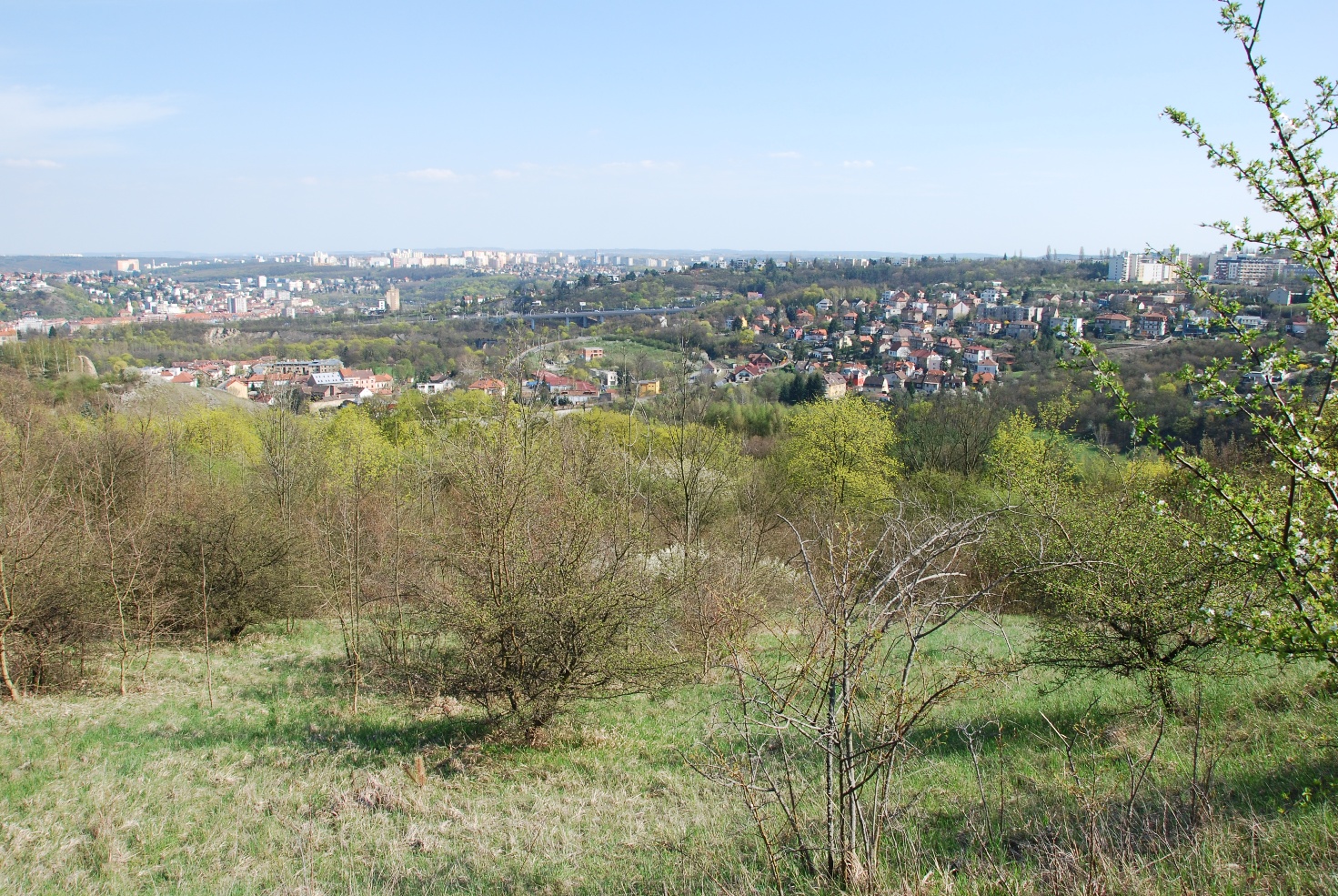 na období 2020–2022.1. Základní údaje o zvláště chráněném území1.1 Základní identifikační údaje evidenční číslo:			bez ev.č. (bude přiděleno)kategorie ochrany:			přírodní rezervacenázev území:				Prokopské údolí1.2 Údaje o lokalizaci územíkraj:						Hlavní město Prahaokres:						Hlavní město Praha				obec s rozšířenou působností: 		Hlavní město Prahaobec s pověřeným obecním úřadem: 		Hlavní město Praha				obec (městská část): 				Praha 5katastrální území:				Hlubočepy, JinonicePříloha č. M1: Orientační mapa s vyznačením území1.3 Vymezení území přírodní rezervace podle současného stavu katastru nemovitostíKatastrální území: 728737 HLUBOČEPYKatastrální území: 728730 JINONICEVymezení území ochranného pásma podle současného stavu katastru nemovitostíKatastrální území: 728737 HLUBOČEPYKatastrální území: 728730 JINONICEKatastrální území: 728641 RADLICEKatastrální území:  729051 SMÍCHOVKatastrální území:755541 STODŮLKYPříloha č. M2: Katastrální mapa se zákresem ZCHÚ 1.4 Výměra území a jeho ochranného pásma1.5 Překryv území s jinými chráněnými územíminárodní park:						---			chráněná krajinná oblast:				---jiný typ chráněného území: 				Přírodní park Prokopské údolí	Natura 2000ptačí oblast:						---		.....evropsky významná lokalita:	 			CZ0110050 Prokopské údolíPříloha č. M1: Orientační mapa s vyznačením území1.6 Kategorie IUCNIII. - přírodní památka1.7 Předmět ochrany ZCHÚ1.7.1 Předmět ochrany ZCHÚ podle zřizovacího předpisuPředmětem ochrany je ojedinělá geologická, geomorfologická lokalita s význačným výskytem zvláště chráněných rostlin a živočichů, zejména suchomilných druhů. Jedná se zejména o  společenstva –Vápnité nebo bazické skalní trávníky (Alysso-Sedion albi) (T6.2B), Panonské skalní trávníky (Stipo-Festucetalia pallentis)(T3.1., T3.2), Polopřirozené suché trávníky a facie křovin na vápenitých podložích (Festuca-  Brometalia)(T3.3D, T3.4D),Lesy svazu Tilio-Acerion  na svazích, sutích a roklích (L4), L3.1 Hercynské dubohabřiny.Území je výjimečné  řadou významných geologických profilů, výskytem geologických i geomorfologických fenoménů jako jsou např:Novoveské vulkanické centrum, tvořené pyroklastiky a bazalty silurského stáří (Hemrovy skály), skalnaté  svahy Butovického hradiště ,břehy nad Prokopským a Dalejským potokem spolu s řadou opuštěných lomů.V území je odkryt souvislý geologický vrstevní sled od svrchního ordoviku (kosovské souvrství) až po střední devon (srbské souvrství). Cenné jsou také lokality s bohatými nálezy fosilií (zkamenělin). 1.7.2 Hlavní předmět ochrany ZCHÚ – současný stavA. ekosystémyB. druhy -  druhy nejsou předmětem ochranyC. útvary neživé přírody Vyčerpávající informaci o geologickém významu PR Prokopské údolí a bývalé PP Opatřilka-Červený lom podává práce J. Kříže (1999), ze které byly tyto informace také převzaty.1.8 Předmět ochrany EVL anebo PO, s kterými je ZCHÚ v překryvuA. typy přírodních stanovišťB. evropsky významné druhy a ptáciPředmětem ochrany EVL nejsou žádné evropsky významné druhy a ptáci.1.9 Cíl ochranyCílem ochrany území by mělo být zabránění sukcesním pochodům, tedy zarůstání území křovinami a lesními porosty, podpořit druhovou skladbu luk pravidelnou péčí (kosením, pastvou), podpořit druhovou pestrost stanovišť různými a časově odstupňovanými managementovými zásahy: kosení mozaikovité s časovým odstupem, kosení a pastvu provádět v období plánu péče v různých termínech (čímž se zabrání selekčnímu tlaku na vybrané druhy rostlina živočichů).Monitoring a eliminace nepůvodních druhů (zejména akát, křídlatka, bělotrn).Nefragmentovat přírodní část Prokopského údolí zástavbou, ať již v ochranném pásmu nebo přírodní rezervaci. Citlivě usměrnit návštěvnost ve smyslu vymezení návštěvnicky přijatelných koridorů a naopak odklonit návštěvníky z cenných částí území.V lesních porostech podporovat původní a stanovištně vhodné druhy dřevin, včetně podpory jejich přirozeného zmlazení, nerozšiřovat lesní porosty na bezlesí a plochy stepních trávníků.  2. Rozbor stavu zvláště chráněného území s ohledem na předmět ochranyStručný popis území a charakteristika jeho přírodních poměrůPopis, obecná charakteristika2.1.1.A GeologieGeologicky je území významné řadou geologických opěrných profilů – ty dokumentují vývoj klasické pražské prvohorní pánve ve svrchním ordoviku, siluru, spodním a středním devonu a vývoj života v těchto obdobích. Byly odtud poprvé popsány významné opěrné profily ke globálnímu stratotypu hranice silur-devon v Čechách a ke globálnímu stratotypu hranice spodní-střední devon v Německu.  V severozápadní a západní části území se projevoval bazaltový vulkanismus, k jihu přírodní rezervace jsou mimo vápenců vyvinuty břidlice. Okrajově se objevují (v západní části) svrchnoordovické křemence a křídové pískovce.Z četných zkamenělin se zachovaly zejména ramenonožci, mlži, hlavonožci, trilobiti a lilijice2.1.1.B PedologiePůdy zahrnují široké spektrum od protorendzin po hnědé rendziny, hnědozemě a hnědé půdy. Jednotlivé typy půd odpovídají geologickému podkladu: na diabasech jsou vyvinuty surové půdy až bazické rankery, na slabých vrstvách ordoviku kambizemě, na dalejských břidlicích pararendziny, na břidlicích hnědé půdy, na sprašových závějích hnědozemě až luvické černozemě. Objevují se také relikty starých subtropických půd, relikty křídového pokryvu se zbytky paleosolů.2.1.1.C Klimatické poměryKlimaticky (E. Quitt in Tolazs & al. 2007) je studovaná plocha řazena do teplé oblasti T2. Vybrané klimatické ukazatele zájmového území jsou uvedeny v tabulce 1.Tab. 1. Vybrané klimatické charakteristiky (Tolazs & al., 2007):	Průměrná roční teplota vzduchu za období 1901-1950 (měřeno na klimatické stanici Mělník) je 8,7°C, ve vegetačním období 15°C, průměrný roční úhrn srážek za období 1901-1950 je 527 mm, ve vegetačním období 342 mm, v zimním období 185 mm. Průměrná relativní vlhkost vzduchu je 77,5% (Dvořák 1981 in Pivničková 1986).	2.1.1.D Geomorfologie a reliéf	Lokalita chráněného území se nachází mezi městskými částmi Radlice, Jinonice, Butovice, Nová Ves, Velká Ohrada, Klukovice, Barrandov a Hlubočepy, v povodí Dalejského potoka. Nadmořská výška se pohybuje v rozmezí 220-330 m n.m. Území představuje nejsevernější výběžek Českého krasu s četnými jeskyněmi a dalšími typickými krasovými útvary. Pestrost krasového území je podpořena zařízlým tokem Dalejského potoka a jeho levostranného přítoku (Prokopský potok).Podle geomorfologického členění ČR (Demek, Mackovčin et al., 2006) náleží zájmová oblast k provincii Česká vysočina, Poberounské subprovincii, Brdské oblasti, podsoustavě Pražská plošina, podcelku Říčanská plošina a okrsku Úvalská plošina.Biota	2.1.2.A FytogeografieŘešené území leží v termofytiku, ve fytogeografickém okrese 8. Český kras (Skalický in Hejný & Slavík 1988). Tento okres je součástí extrazonální oblasti teplomilné vegetace a květeny (převážně submeridionálního vegetačního pásma) v rámci temperátního pásma. Jako oblast termofytika zaujímá území převážné části planárního a kolinního stupně. Sem patří starosídelní oblast, kde došlo od neolitu k trvalému odlesnění, a tak ke konzervaci stepních půd a nelesní vegetace a flóry. Toto území se téměř kryje s rozšířením vápnitých spraší.Podíl termofytů a mezofytů je rozdílný. Vegetační stupeň je kolinní, vzácně suprakolinní (relativně kontinentální a srážkově nedostatkový), přičemž převažuje svažitý reliéf krajiny nad plochým. Půdy okresu jsou převážně vápnité, živné. Je to krajina polí a lesů.	2.1.2.B Potenciální přirozená vegetace územíPojem potenciální přirozená vegetace znamená vegetaci, která by pokrývala území v případě, že by nebylo ovlivněno činností člověka. Mapovaná skladba vegetace je optimálním cílovým stavem, který je v rovnováze s abiotickými podmínkami prostředí, proto jde o výchozí data pro návrh druhové skladby dřevin pro přírodě blízké lesní porosty.Rekonstrukcí přirozené vegetace na území České republiky se zabývala Z. Neuhäuslová a kolektiv (1998). Podle ní by se v hranicích sledovaného území nacházela černýšová dubohabřina (Melampyro nemorosi-Carpinetum). Dominantním druhem bývá dub zimní (Quercus petraea) a habr (Carpinus betulus), s častou příměsí lípy (Tilia cordata, na vlhčích stanovištích T. platyphyllos), dubu letního (Quercus robur). Charakter bylinného patra určují mezofilní druhy, především byliny (Hepatica nobilis, Galium sylvaticum, Campanula persicifolia  a další. Součástí východní části evropsky významné lokality Prokopské údolí by byla jilmová doubrava (Querco-Ulmetum).	2.1.2.C Rostliny	Při aktuálním inventarizačním průzkumu v letech 2012-2013 bylo v celém území EVL Prokopské údolí nalezeno celkem 466 taxonů cévnatých rostlin, přičemž z tohoto počtu je 81 druhů vedeno v Černém a červeném seznamu cévnatých rostlin (Grulich 2012). Dalších 9 druhů bylo evidováno v předchozím červeném seznamu (Procházka 2001). Řada z těchto druhů bylo zjištěno také v návrhu rozšíření, konkrétně se to týká těchto taxonů:	V kategorii silně ohrožených druhů byl zjištěn výskyt jeřábu muku (Sorbus aria agg.; C2b), devaterníku šedého (Helianthemum canum; C2r).	V kategorii ohrožených druhů byly nalezeny bělozářka liliovitá (Anthericum liliago; C3, §3), konopice úzkolistá (Galeopsis angustifolia; C3), netřesk výběžkatý (Jovibarba globifera; C3), locika vytrvalá (Lactuca perennis; C3), tolice nejmenší (Medicago minima; C3), vlnice chlupatá (Oxytropis pilosa; C3), sesel fenyklový (Seseli hippomarathrum; C3), silenka ušnice (Silene otites; C3).		V kategorii druhů vyžadujících další pozornost byly zaznamenány česnek šerý horský (Allium senescens subsp. montanum; C4a), bělozářka větvitá (Anthericum ramosum; C4a), tařice skalní Arduinova (Aurinia saxatilis subsp. arduinii; C4a, §3), dříšťál obecný (Berberis vulgaris; C4a), vousatka prstnatá (Bothriochloa ischaemum; C4a), ostřice nízká (Carex humilis; C4a), okrotice bílá (Cephalanthera damasonium; C4a, §3), pcháč bezlodyžný (Cirsium acaule; C4a), dřín jarní (Cornus mas; C4a, §3), skalník celokrajný (Cotoneaster integerrimus; C4a), trýzel škardolistý (Erysimum crepidifolium; C4a), kostřava sivá (Festuca pallens; C4a), kakost krvavý (Geranium sanguineum; C4a), lilie zlatohlávek (Lilium martagon; C4a, §3), len rakouský (Linum austriacum; C4a), strdivka sedmihradská (Melica transsilvanica; C4a), hrušeň polnička (Pyrus pyraster; C4a), sesel sivý (Seseli osseum; C4a), jeřáb břek (Sorbus torminalis; C4a), ožanka kalamandra (Teucrium chamaedrys), mateřídouška panonská (Thymus pannonicus; C4a), mateřídouška časná (Thymus praecox; C4a), jilm habrolistý (Ulmus minor; C4a).		Z druhů, které nově v červeném seznamu nefigurují byly nalezeny tařice chlumní (Alyssum montanum), rožec pětimužný (Cerastium semidecandrum), pýr prostřední (Elytrigia intermedia), kostřava walliská (Festuca valesiaca), jestřábník chocholičnatý (Hieracium cymosum), mochna písečná (Potentilla arenaria) a jetel alpínský (Trifolium alpestre).19 nalezených druhů je zvláště chráněno podle vyhlášky č. 395/1992 Sb.: bělozářka liliovitá (Anthericum liliago; C3, §3), tařice skalní Arduinova (Aurinia saxatilis subsp. arduinii; C4a, §3), okrotice bílá (Cephalanthera damasonium; C3, §3), dřín jarní (Cornus mas; C4a, §3), lilie zlatohlávek (Lilium martagon; C4a, §3), v kategorii ohrožených druhů.	Při aktuálním floristickém průzkumu byl na inventarizovaném území zjištěn velmi vysoký počet nepůvodních druhů a to konkrétně 88 taxonů (sensu Pyšek et al. 2012). Některé z nepůvodních druhů výrazně expandovaly v celém zájmovém území a tvoří tak ezanedbatelnou součást jejích společenstev. Z uvedeného počtu bylo zaznamenáno 63 druhů naturalizovaných v České republice. Dále bylo zaznamenáno 19 invazních druhů. Mezi ochranářsky nebezpečné taxony patří křídlatka japonská (Reynoutria japonica), trnovník akát (Robinia pseudacacia), javor jasanolistý (Acer negundo), bělotrn kulatohlavý (Echinops sphaerocephalus), ovsík vyvýšený (Arrhenatherum elatius), kustovnice cizí (Lycium barbarum) a mahónie cesmínolistá (Mahonia aquifolium). Na území sledované části evropsky významné lokality bylo zaznamenáno celkem 24 vegetačních jednotek (biotopů), mezi kterými jsou zastoupeny především nelesní biotopy – skalní vegetace, suché trávníky, ale také pole, nelesní výsadby mimo sídla a kulturní louky. V lesních porostech převažují výsadby nepůvodních dřevin, zejména borovice černé.Plošně nejvíce zastoupenou vegetační jednotkou je na jedné straně T3.1 Skalní vegetace s kostřavou sivou (Festuca pallens) a T3.3D Úzkolisté suché trávníky - porosty bez význačného výskytu vstavačovitých. Na druhou stranu jsou to přibližně ve stejném poměru X9 Lesní kultury s nepůvodními jehličnatými a listnatými dřevinami a také L3.1 Hercynské dubohabřiny tvořící podstatnou část Dalejského háje.Mezi tzv. naturové biotopy je řazeno celkem 13 vegetačních jednotek: T8.1 Suchá vřesoviště nížin a pahorkatin bez výskytu jalovce obecného (Juniperus communis), svaz Euphorbio-Callunion, K4A Nízké xerofilní křoviny - porosty se skalníky (Cotoneaster spp.), svaz Prunion spinosae, T6.2B Bazifilní vegetace efemér a sukulentů bez převahy netřesku výběžkatého, svaz Alysso alyssoidis-Sedion albi, T3.1 Skalní vegetace s kostřavou sivou (Festuca pallens), svaz Alysso-Festucion pallentis, T3.2 Pěchavové trávníky, svaz Diantho lumnitzeri-Seslerion, T3.3D Úzkolisté suché trávníky - porosty bez význačného výskytu vstavačovitých, svaz Festucion valesiaceae, T3.4D Širokolisté suché trávníky bez význačného výskytu vstavačovitých a bez jalovce obecného (Juniperus communis), Cirsio-Brachypodion pinnati a Bromion erecti, T1.1 Mezofilní ovsíkové louky, svaz Arrhenatherion elatioris, S1.1 Štěrbinová vegetace vápnitých skal a drolin, svaz Potentillion caulescentis, L3.1 Hercynské dubohabřiny, svaz Carpinion, L4 Suťové lesy, svaz Tilio-Acerion, L6.1 Perialpidské bazifilní teplomilné doubravy, svaz Quercion pubescenti-petraeae, L6.4 Středoevropské bazifilní teplomilné doubravy, svaz Quercion petraeae.	2.1.2.D Živočichové	Při aktuálním průzkumu bezobratlých byly jako nosné vybrány bioindikační skupiny - pavouci a motýli. V obou případech bylo zjištěno značné množství druhů s vazbou na stepní a skalní biotopy. Z ostatních skupin jsou logicky četnější blanokřídlí, kteří patří k nejpočetnějším řádům hmyzu, dále brouci, ploštice a rovnokřídlí. Dosti významným druhem je také ploskoroh pestrý (Libelloides macaronius) ze skupiny síťokřídlých, řazený mezi kriticky ohrožené zástupce hmyzu. 	V lokalitě bylo zjištěno 101 druhů pavouků, z hlediska krátkodobého průzkumu se jedná o poměrně významné číslo, celkový odhad je o několik stovek druhů vyšší. Mezi nejvýznamnější nálezy patří Atypus muralis a Eresus niger – ty jsou přímo závislé na odkrytá suťoviště a skalní partie. 	V případě motýlů bylo zjištěno celkem 292 druhů okruhu „makrolepidoptera“. Vzhledem k výskytu Euplagia quadripunctata (Natura 2000) je vhodné ponechat roztroušené listnaté keře a malinníky při okraji lesních porostů. Druhy Apatura ilia - batolec červený, Apatura iris - batolec duhový, Iphiclides podalirius - otakárek ovocný a Papilio machaon - otakárek fenyklový patří mezi ohrožené. Oba batolci jsou druhy z okraje lesů a jsou závislé zejména na výskytu topolu osiky. Nepatří nicméně mezi přímo ohrožené.	Prokopské údolí zaznamenalo významné kvalitativní změny a pro obojživelníky není prostředí tohoto územního celku nijak příznivě nakloněné. Perspektiva změn k lepšímu je velmi malá. Většina obojživelníků v posledním době dramatickY ustoupila. Z původně šesti evidovaných druhů byly aktuálně potvrzeny jenom dva: skokan skřehotavý (Pelophylax ridibundus) rozšířený v oblasti hranice retenční nádrže „Asuán“ a koridoru Prokopského potoka pod Albrechtovým vrchem. Aktivně přitom využívá účelově vytvořené tůně pod Albrechtovým vrchem a pod Hemrovými skalami. Několik jedinců bylo viděno také u výpustku u Jeremiášovy ulice – ten má návaznost na Centrální park v Praze 13, kde je většíkoncentrace těchto zelených skokanů. Druhým druhem je ropucha obecná (Bufo bufo), která byla nejběžnějším obojživelníkem, aktuálně se početnost pohybuje v nižších desítkách.Z plazů byly zaznamenány čtyři druhy, i když celkově vzácně: ještěrka obecná (Lacerta agilis), slepýš křehký (Anguis fragilis), užovka obojková (Natrix natrix), užovka hladká (Coronella austriaca). Celkově má jejich výskyt vazbu na osu Dalejského a Prokopského portoka a na jejich nivy. V případě ještěrky obecné to jsou suchá travnatá stanoviště na více místech Prokopského údolí. 	Na všechny územní celky působí lidská činnost a to primárně návštěvností a s ní spojeným rušením a sekundárně jejich izolace zástavbou a frekventovanými, často velkokapacitními komunikacemi. Naopak příznivě působí koridor železniční trati, která sehrává roli spojovacího biokoridoru a zajišťuje možnosti šíření zejména plazů.Zatímco ptákům zastavěné části v jistém slova smyslu mohou i prospívat, a to  zprostředkováním kontaktu synurbinních druhů se zástupci vázaných na přírodní prostředí, pro plazy i obojživelníky jsou zpravidla neobyvatelné. Druhým omezujícím faktorem pro migraci a šíření obojživelníků a plazů jsou frekventované komunikace, které uzavírají hodnocené území a spolu se sídlištní zástavbou a novými satelity, které se přibližují až k samým hranicím sledovaného území, vytváří hermeticky izolovanou oblast.Velká většina nalezených druhů ptáků je vázaná na dřeviny a to jak nároky na prostředí, tak i hnízděním.  Potravně je většina druhů orientovaná na sběr hmyzu a bezobratlých živočichů, méně pak na plody a semena. 	V rozšířeném území rezervace Prokopského údolí bylo zaznamenáno pět druhů chráněných nebo druhů evidovaných v červeném seznamu, z toho 1 druh je silně ohrožený: krahujec obecný (Accipiter nisus), dva druhy ohrožené: slavík obecný (Luscinia megarhynchos), ťuhýk obecný (Lanius collurio) a dva druhy téměř dotčené: žluna zelená (Picus viridis), kalous ušatý (Asio otus).Přehled zvláště chráněných a ohrožených druhů rostlin a živočichů Vysvětlivky a použité zkratky:C1 – kriticky ohrožený taxon Červeného seznamu cévnatých rostlin (Grulich 2012)C2 – silně ohrožený taxon Červeného seznamu cévnatých rostlin (Grulich 2012)C3 – ohrožený taxon Červeného seznamu cévnatých rostlin (Grulich 2012)C4 – vzácnější taxon Červeného seznamu cévnatých rostlin (Grulich 2012), který vyžaduje další pozornost, C4a – méně ohrožené taxony(C1) až (C4) – ohrožení podle původního Červeného seznamu cévnatých rostlin (Procházka 2001)KO – kriticky ohrožený chráněný druh se zvláštní ochranou podle zákona č. 114/1992 Sb. a vyhlášky 395/1992 Sb.SO – silně ohrožený chráněný druh se zvláštní ochranou podle zákona č. 114/1992 Sb. a vyhlášky 395/1992 Sb.O - ohrožený chráněný druh se zvláštní ochranou podle zákona č. 114/1992 Sb. a vyhlášky 395/1992 Sb.CR – kriticky ohrožený druh Červeného seznamu kategorie IUCN (Plesník & al. 2003, Farkač & al. 2005)EN – ohrožený druh Červeného seznamu kategorie IUCN (Plesník & al. 2003, Farkač & al. 2005)VU - zranitelný druh Červeného seznamu kategorie IUCN (Plesník & al. 2003, Farkač & al. 2005)LR/nt; NT - téměř ohrožený druh Červeném seznamu kategorie IUCN (Plesník & al. 2003, Farkač & al. 2005)LC – málo dotčený druh Červeném seznamu kategorie IUCN (Plesník & al. 2003)Natura 2000: stupeň ohrožení podle vyhlášky č. 166/2005 Sb., kterou se provádějí některá ustanovení zákona č. 114/1992 Sb., o ochraně přírody a krajiny, ve znění pozdějších předpisů, v souvislosti s vytvářením soustavy Natura 2000, konkrétně kategorie A: druhy živočichů a rostlin vyžadující zvláštní územní ochranu a kategorie B: druhy živočichů a rostlin vyžadující přísnou ochranu2.2 Historie využívání území a zásadní pozitivní i negativní vlivy lidské činnosti v minulosti, současnosti a blízké budoucnostia) ochrana přírodyTvářnost krajiny Prokopského údolí byla do velké míry ovlivňována již v prehistorické době a nepochybně trvá již několik tisíciletí. Asi nejvýznamnější byl okamžik, kdy ve vlhkém období atlantiku (4 tis.-6 tis.let př. Kr.) přišel do krajiny Prokopského údolí člověk zemědělec a začal přeměňovat lesy na pastviny a pole. Významná část suchých trávníků tak zůstala zachována a následně udržována, nejčastěji pastevectvím. Z butovického hradiště je doloženo osídlení počínaje lineární kulturou přes nálezy z období eneolitu, dobu bronzovou, železnou, až po slovanské osídlení. Nezalesněné Prokopské údolí je vidět i na obrazech. V tomto ohledu Skála (2001) uvádí obraz Ant. Pucherny s pohledem z údolí pod kostelíkem sv. Prokopa. Severní strana údolí je až na jednotlivé stromy a keře holá, dno údolí je tvořeno pastvinou, jižní strana údolí je tvořena skalnatými svahy s lesním porostem listnáčůSouvislé lesní celky jsou zakresleny jak v podkladech ze III. vojenského mapování, tak z leteckých snímků v 50. letech 20. století v místě Dalejského háje a potom na severních svazích butovického hradiště a Hemrových skal a také na východně orientovaném svahu naproti butovickému hradišti a v Děvínské rokli. Na leteckém snímku z 50. let 20. století dominuje činný Velký lom, dnes ve vojenském prostoru. Činný byl zřejmě také lom v Opatřilce-Červeném lomu. Většinu dnešních sadů vznikla zjevně na místech polí později, výjimkou je sad u Hemrových skal. Pole se nacházely také mezi Hemrovými skalami a Albrechtovým vrchem. Nejnápadnější je absence křovin a lesního porostu. Sukcesní vývoj směřující k vytváření lesa a také záměrné lesní výsadby jsou výsledkem posledních několika desetiletíb) lesní hospodářstvíLesy byly s příchodem člověka – zemědělce a pastevce - vytlačovány na tzv. absolutní lesní půdu a byly dlouhodobě přetěžovány, mj. i proto, že potřeba dřeva i pro území Prahy byla značná většina zdejších lesních porostů (těch nejstarších) je dodnes zřetelně pařezového původu.Důležité pro Prokopské údolí bylo i období zalesňování po velké povodni z r. 1890, kdy zde v rámci protierozních opatření byly realizovány rozsáhlé výsadby zcela nevhodných introdukovaných dřevin (akátu, černé borovice), po 2. svět. válce pak i červeného dubu a modřínu. Nevhodné byly i výsadby stanovištně nevhodných dřevin, zejména smrku.h) těžba nerostných surovinTěžba kamene představuje významnou část historie Prokopského údolí. Těžilo se už od středověku, především pro stavby a pálení vápna. V novověku se pak stalo Prokopské údolí ještě více využívaným v souvislosti s rozšiřováním Prahy, mj. i rozvojem dopravy (budování silnic, železnic). Od drobných těžeb v lůmcích jednotlivých vápeníků, docházelo v následujících obdobích k průmyslové těžbě velkého rozsahu. V Prokopském lomu pak následkem nešetrného provádění těžby byl zničen velmi známý poutní kostelík sv. Prokopa  i největší krasová jeskyně. Dobývání hornin pak vedlo i k významnému ovlivnění morfologie území. Tím, že došlo k systematické selektivní těžbě některých horizontů vznikly umělé tvary reliéfu krajiny, jako jsou např. známé Prokopské jezírko, nebo strmé skalní stěny Vysoké a Útesů nad Hlubočepy. i) jiné způsoby využívání Prokopské údolí bylo odedávna cílem přírodovědců různých oborů, především geologů a paleontologů, také botaniků a zoologů, četných vysokoškolských exkurzí. Pracoval zde i Joachim Barrande. O Prokopském údolí psal i Jakub Arbes i další spisovatelé, z údolí je známa celá řada obrazů.2.3 Související plánovací dokumenty, správní rozhodnutí a právní předpisyNařízení vlády č. 318/2013 Sb., kterým se stanoví národní seznam evropsky významnýchlokalit.Sdělení MŽP č. 81/2008 Sb., o evropsky významných lokalitách, které byly zařazeny doevropského seznamu.Územní plán SÚ Hlavního města Prahy se změnami.Lesní hospodářský plán pro lesy hl. m. Prahy na období 1.1.2014 – 31.12.2023Plán péče a přírodní rezervaci Prokopské údolí na období 2004 – 2014 (zpracoval P. Skála, 2001)Plán péče a přírodní památku Opatřilka-Červený lom na období 2010-2024 (zpracovala M. Bubnová a kol., 2009)2.4 Současný stav zvláště chráněného území a přehled dílčích ploch2.4.1 Základní údaje o lesích Zdejší lesy a jejich vývoj je významně ovlivněn činností člověka, neboť území Prokopského údolí a jeho blízké okolí je dlouhodobě nepřetržitě osídleno. Neolitické osídlení podpořilo udržení stepí a vznik lesostepí, neboť blokovalo pronikání lesních dřevin a bránilo vzniku lesa, k čemuž jinak docházelo v průběhu atlantiku až epiatlantiku. S rozvojem zemědělství a zvětšováním zemědělských ploch (polí a pastvin) došlo k ústupu lesů, které byly ponechány jen na nepřístupných a zemědělsky nevyužitelných stanovištích. Zpočátku byly zbytky lesů ovlivňovány toulanými sečemi a pastvou. Toulavé seče však svou povahou neměly významný dopad na strukturu a druhovou skladbu lesů, snad s výjimkou vymizení tisu červeného, jehož dřevo bylo kvůli výjimečným vlastnostem natolik žádané a vyhledávané, že při jeho relativně nízkém zastoupením v lesích došlo k jeho téměř úplnému vymizení v rámci celého jeho areálu. Významnější tlak na les souvisí s rostoucí potřebou palivového dříví, v dané případě sehrála roli i tehdejší blízká poloha vůči Praze. Prokopské údolí bylo, s výjimkou Dalejského háje, v podstatě odlesněné. Lesy byly intenzivně využívány, uplatňovalo se pařezinové hospodaření.Výmladkové hospodaření, zejména při velmi krátké době obmýtí, má za následek změny v druhové skladbě související s rozdílnou výmladnou schopností dřevin a změněnými porostními poměry, zejména stoupá zastoupení habru, naopak buk ustupuje. Na konci 19. století a ve 20. století pak došlo k zavádění nepůvodních druhů dřevin, do lesních porostů byly vysazeny smrk ztepilý a modřín opadavý, exponované svahy byly zalesněny borovicí lesní, borovicí černou a trnovníkem akátem. Z uvedených nepůvodních druhů je velmi problematický trnovník akát, který významně mění stanovištní poměry, na řadě lokalit se chová invazivně a nekontrolovatelně se šíří do cenných lesích a zejména nelesních společenstev. Z tohoto důvodu bude nezbytné provádět kroky, které povedou v budoucnu k úplnému odstranění trnovníku akátu z celého území přírodní rezervace a pokud možno i z jeho ochranného pásma. Dále se lze setkat s náletem na nelesní biotopy u borovice černé či borovice lesní, jejich likvidace není však ve srovnání s akátem tak náročná. Kromě trnovníku akátu nejsou při obnově lesa nepůvodní druhy problematické. Naproti tomu u původní dřeviny jasanu ztepilého lze pozorovat sklon k expanzi na lesostepních stanovištích a případně též na exponovanějších typech habrových doubrav (obdobně jako na řadě jiných lokalit v Českém krasu). Z tohoto důvodu je vhodné redukovat zastoupení jasanu v porostech výchovnými zásahy na úroveň blížící se jeho přirozenému zastoupení a nepoužívat ho při umělé obnově na extrémních stanovištích.V neposlední řadě bylo území přírodní rezervace výrazně dotčeno a formováno těžbou vápenců, disturbované plochy mohou být přes sukcesní stadia znovu osídleny lesem.V Prokopském údolí se i přes dlouhodobé působení člověka zachovaly fragmenty přirozených lesů na severních svazích nad Dalejským potokem pod zástavbou sídliště Barrandov a Klukovic v lokalitě zvané „Dalejský háj“. Tyto fragmenty přirozených lesů mají pozměněnou strukturu a došlo v nich k posunu v druhovém složení, některé dřeviny předpokládané v původních společenstvech chybí. V Dalejském háji se však vyskytují významné rostlinné a živočišné druhy habrových doubrav a suťových lesů. Výskyt některých druhů brouků dokládá kontinuální existenci lesa v této lokalitě.V posledním decenniu (lesního hospodářského s platností 1.1.2004 - 31.12.2013) byly provedeny kroky k přeměně porostů geograficky nepůvodních dřevin. Z hlediska ochrany hodnot přírodní rezervace je zásadní pokračovat v systematické přeměně zejména u akátin a porostů s jeho vysokým zastoupením. Lesní společenstva v rozšířené části Prokopského údolí nevykazují významnou či zvýšenou přírodovědnou hodnotu. Jedná se o porosty geograficky nepůvodních dřevin (zejm. borovice černé, trnovník akát) nebo o mladší kulturní porosty do 50 let (zpravidla s dostatečným ekologickým podílem stanovištně vhodných dřevin). Lesní porosty by měli plnit funkci vhodného doprovodu stepních a skalních společenstev a dotvářet krajinný charakter krasového území.Přehled výměr a zastoupení souborů lesních typů (PR Prokopské údolí)Přehled výměr a zastoupení souborů lesních typů(PR Prokopské údolí – rozšířená část)Pozn. V SLT 1X tvoří výraznou složku keřové patro - zejm. dřín, skalník, ptačí zobPorovnání přirozené a současné skladby lesa (PR Prokopské údolí)Porovnání přirozené  a současné skladby lesa(PR Prokopské údolí – rozšířená část)Vysvětlivky:Přirozená dřevinná skladba SLT:podle E. Průša, 2001: Pěstování lesů na typologických základech, Lesnická práce s.r.o.Zastoupení:	x .....	dřevina, jejíž přirozený výskyt je vyloučen			 - .....	dřevina není zastoupena v přirozených klimaxových společenstvech, její výskyt by však byl však možný v rámci velkého vývojového cyklu lesa+ .....	celkové zastoupení nedosahuje 0,5 %*	lípa malolistá/ velkolistá - bez rozlišení, v původních společenstvech se mohly vyskytovat oba druhy, výskyt  lípy malolisté (případně její vyšší zastoupení oproti l. velkolisté) je více pravděpodobnýPřílohy: mapa dílčích ploch a objektů - lesnická porostní mapa se znázorněním věkových tříd – příloha č. M3a mapa dílčích ploch a objektů - lesnická porostní mapa obrysová s vyznačením těžeb – příloha č. M3blesnická mapa typologická 1:10 000 podle OPRL – příloha č. M4mapa stupňů přirozenosti lesních porostů - příloha M5popis lesních porostů a výčet plánovaných zásahů v nich - příloha č. T12.4.4 Základní údaje o nelesních pozemcíchPříloha: - tabulka „Popis dílčích ploch a objektů” – příloha č. T2- mapa dílčích ploch a objektů – příloha č. M3 (na podkladě lesnické mapy obrysové 1:10 000, SMO 1:5000 nebo katastrální mapy – podkladem pod jednou z těchto map může být ortofoto)2.5 Zhodnocení výsledků předchozí péče a dosavadních ochranářských zásahů do území a závěry pro další postupV delším časovém období byl vývoj území ovlivněn vytvářením většího množství lomů a lumků, které ale zpětně umožnily paleontologický výzkum a dokumentují vývoj ve starších geologických dobách. Byly odtud popsány některé významné opěrné profily, např,. v roce 1972 Chlupáčem opěrný profil hranicí silur-devon u terénní základny ČSOP v Opatřilce-Červeném lomu. Prudké svahy po ukončení těžby kolonizovala řada rostlinných i živočišných druhů a ve většině případů zvýšily diverzitu území.Částečně bylo území ovlivněno v období 2. světové války oplocením vojenského areálu, která v podstatě zakonzervovala přírodní hodnoty. To je na jednu stranu dobře – území netrpí zvýšenou návštěvností a dalšími jevy s tím souvisejícími, včetně např. nejrůznějších stavebních záměrů. Na druhou stranu bez adekvátní péče omezující porosty křovin nebo nepůvodních druhů, může postupně dojít k zániku předmětu ochrany. V tomto ohledu se jako velmi pozitivní jeví vyřezávání křovin na stepních trávnících Dalejských lad, které už jsou součástí zaploceného vojenského prostoru. Nicméně by mělo být pokračováno v komunikaci s vojenskou základnou a mimo snahy o redukci akátu, by měly být potlačovány další invazní druhy, včetně křídlatky japonské.Na skladbě lesních porostů se velmi negativně podepsaly výsadby nepůvodního akátu, černé borovice, topolů a pomístně i výsadba stanovištně nevhodných dřevin (smrk). Řada lesních porostů listnatých dřevin byla v minulosti obhospodařována jako pařeziny. Nepůvodní dřeviny v lesních jsou u s různě velkou úspěšností potlačovány, nicméně jak se zmiňuje také Skála (2001), jsou často ponechávány bez významného zásahu a to v souladu s lesním hospodářským plánem. I z toho důvodu by mělo zpracování lesního hospodářského plánu předcházet zpracování plánu péče, ideálně s dvouletým předstihem.Aby příští lesní hospodářský plán navazoval na plán péče, resp. aby z něj vycházel, doporučujeme schválit tento plán péče na období let 2015-2021. Následný plán péče by měl mít platnost od roku 2022.Pozitivní je započetí obnovy a postupné přidávání obnovních prvků, které se realizuje s větší intenzitou v posledních letech.Na nelesních plochách je o území vhodně pečováno – v rámci vytipovaných nejcennějších ploch probíhá vyřezávání křovin, kosení porostů a pastva ovcí a koz.Závěry pro další postup:V rámci závěrů pro další postup je možné souhlasit se stále platnými doporučeními uvedenými již Skálou (2001). Týká se to významných zásahů do lesních porostů s nepůvodními dřevinami: akátem a borovicí černou a redukce dalších (stanovištně nevhodných) dřevin neodpovídající přirozené skladbě. Na nelesní části pak pokračovat v  redukci křovinatých náletů akátu, trnky, hlohu s použitím ručního nanášení arboricidu. Na vhodných místech pak do území vracet dřín 2.6 Stanovení prioritních zájmů ochrany území v případě jejich možné kolizeZpůsob hospodaření v lesním porostu je nutné sladit se zájmy ochrany všech významných fenoménů ZCHÚ (vegetace, entomofauna, geologie, dále pak např. dutinoví hnízdiči). Vzhledem k tomu, že pozemky jsou ve vlastnictví Hlavního města Prahy, lze snad předpokládat minimální kolize se zájmy ochrany přírody.V případě nelesních ploch může docházet ke kolizi při ochraně stanovišť s výskytem ohrožených druhů rostlin a při ochraně biotopů s výskytem teplomilného hmyzu a ptáků. Týká se to načasování termínu seče a likvidace křovin. Tyto kolize lze vyřešit obvyklými způsoby (např. posunutím termínu prací mimo hnízdní období ptáků, nebo mozaikovité sečení porostů).Priority v území: zachování, resp. podpora přirozených a polopřirozených lesních porostů složených pouze z dřevin odpovídající přirozené skladbyzachování xerotermních stanovišť - stepi s roztroušenými dřevinami obhospodařovaných pastvou a sečí a na ně vázaných druhů3. Plán zásahů a opatření 3.1 Výčet, popis a lokalizace navrhovaných zásahů a opatření v ZCHÚ3.1.1 Rámcové zásady péče o území nebo zásady jeho jiného využívánía) péče o lesyDlouhodobý cíl:Druhové složení lesních porostů by se mělo co nejvíce přiblížit původním společenstvům, i v rozsahu pestrosti skladby, tedy včetně dřevin přimíšených a vtroušených. Nepůvodní dřeviny je třeba eliminovat kvůli jejich nežádoucímu vlivu na stanovištní poměry (degradace půd, okyselování pod porosty borovice černé a borovice lesní a na druhé straně eutrofizace pod akátovými porosty), a kvůli invazivnímu chování v případě trnovníku akátu. Výstavbu porostů je obecně vhodné přiblížit předpokládané struktuře původních lesů, vybrané části lesa je možné udržovat s nižším zkameněním či převést na střední les. Všechny porosty doubrav (krom suťových lesů -  zde směřovat k bezzásahovosti) udržovat se sníženým zakmeněním, místy je vhodné snížení i pod 7, především v místech návaznost na stepní plochy je střední les velmi vhodný, v lesních porostech povolit a zavést řízenou lesní pastvu, včetně podzimní a zimní pastvy. Nezbytné je zajistit dostatečný podíl mrtvé dřevní hmoty, v současné době lze částečně realizovat např. formou ponechání části hmoty z probírek či několika silných kmenů akátu, do budoucna pak ponechávat určitý podíl stromů (doupné stromy) na dožití a jejich přirozenému rozkladu.Základním prvořadým dlouhodobým cílem je přeměna všech porostů geograficky nepůvodních dřevin a dále v rámci výchovy porostů snižovat podíl stanovištně nepůvodních druhů či dřevin původních avšak nadměrně zastoupených (DBČ, MD, BO, JS aj.).Přílohy: mapa dílčích ploch a objektů - lesnická porostní mapa se znázorněním věkových tříd – příloha č. M3a mapa dílčích ploch a objektů - lesnická porostní mapa obrysová s vyznačením těžeb – příloha č. M3blesnická mapa typologická 1:10 000 podle OPRL – příloha č. M4mapa stupňů přirozenosti lesních porostů - příloha M5popis lesních porostů a výčet plánovaných zásahů v nich - příloha č. T1Rámcová směrnice péče o les podle souboru lesních typů(PR Prokopské údolí)Rámcová směrnice péče o les podle souboru lesních typů(PR Prokopské údolí) – rozšířená částPoznámky platné pro obě směrnice:ponechávání dřevin k zetlení  v porostech typu A - objem tlejícího dřeva by měl činit alespoň 10% porostní zásoby, zvýšit množství mrtvého dřeva, především suťové lesynutno ponechat na dožití a přirozenému rozkladu stromy silných dimenzí v počtu cca 5 stromů/ ha - druhy původních společenstev (zejm. DB, LP, BK), především doupné stromy, ponechané jednotlivé stromy či jejich skupinky musí být rozptýleny, aby tvořily ekologickou síť, jinak ponechávat veškeré těžební zbytky a hmotu z prořezávek – neštěpkovat. V případě středního a lesa s výskytem cenné bylinné vegetace je vhodné hmotu především slabších větví a výřezu odstranit z důvodu snížení eutrofizace – pálení je možné, neodstraňovat pařezy.v porostech typu B - obdobně jako v porost. typu A s ohledem na možnosti stávajících porostů, pokud nebude k dispozii dostatek stanovištně původních dřevin, pak ponechat  v okolních porostech typu B přiměřeně více hmoty, nebo ponechat alespoň 3 stromy/ha včetně stanovištně nepůvodních druhů - např. již odumřelý AK či skácené kmenyobnova lesanevytvářet jednodruhové porosty to ani v případě DB, vždy je potřeba příměs ostatních dřevinpři umělé obnově používat rovněž vtroušené dřeviny původních společenstev likvidace akátu - nepoužívat postřik na list, upřednostňovat cílenou aplikaci, navrtávání apod., postřik je možný v případě rozsáhlejšího zmlazení AK bez výskytu cenný bylin v podrostu (v podrostu pouze nitrofilní druhy apod. )c) péče o nelesní pozemky	Péče o bezlesí je zaměřena na zachování a zlepšení stavu příslušných předmětů ochrany. Tedy na zachování či vytvoření mozaiky stepních až lesostepních stanovišť. Základními managementovými postupy na většině ploch je opakovaná eliminace dřevin, pastva, případně seč. Možným doplňkem je řízené vypalování, případně lokální disturbance.Rámcové směrnice péče pro jednotlivé typy stanovišťVýchozy skal, skalní stěny (biotop T3.1, T6.2)Tento typ stanoviště nevyžaduje zvláštní péči – většinou se jedná o strmé skalní stěny, skalní terásky a extrémní výchozy skal, kde je vzhledem ke specifickým podmínkám stanoviště zajištěna rozvolněnost porostu a obtížné uchycení křovin.Skalní vegetace je navíc již v převážné míře již zahrnuta do blízkých již vyhlášených chráněných území, a proto se tolik netýká tohoto návrhu. Určitá vhodnost managementu se dá očekávat v tzv. Velkém lomu na ploše 59, která je součástí vojenského prostoru. Tato část však nebyla pro zpracovatele zpřístupněna. Výjimku tvoří plochy v mírnějších částech, kde tento management je nezbytnýPlochy suchých trávníků, stepní svahy (biotop T3.3D, T3.4D, T3.2)Uvedené stanoviště lze nalézt např. na svazích pod butovickým hradištěm (plochy 11a, 15), plocha 27 nad Dalejskými lady, některé části ve vojenském prostoru (plocha 59), stepní plošky 32 a 33, část stráně Hřebenáče (plocha 35).V některých případech se zde péče již prováděla – např. na ploše č. 32 jsou vyřezávány keře, podobně jako na ploše 27. Stráně pod butovickým hradištěm jsou udržovány jako související  svahy Bílé skály a Nad koupalištěmMezofilní louky, sušší typy luk zarůstající ovsíkem (biotop T1.1, T3.4D)Součástí území jsou pouze okrajově – na jedné straně to jsou porosty suchých trávníků s vyšším zastoupením expandujícího ovsíku, na druhé straně to jsou louky ještě si zachovábvající svů přirpozený charakter, které ještě není možné zařadit mezi kulturní (intenzivně sečené) louky.Udržovány budou společně s biotopy, které tvoří převahu, tedy se suchými trávníky a kulturními loukami. Tam, kde tvoří mozaiku s křovinami, nebude jejich údržba tolik intenzivní. Kosení ale podporuje častější nakvétání druhů a tím je louka následně i atrakjtivnější pro různé skupimny bezobratlých živočichů, zejména motýlů. Pravidlem by opět měla být mozaikovitá seč.Možná by byla i realizace pastvy, ale vzhledem k tomu, že se nejčastěji nejedná o natolik vcenné porosty, postačí jednodušší způsob údržby. Rozsáhlejší porosty mezofilních Ovsíkových luk se nacházejí u retenční nádrž Asuán, u suché retenční nádržeRozvolněné křoviny (biotop K3, K4)Porosty rozvolněných křovin se nacházejí ve většině území, v některých místech jsou zvláště významné – např. u nádrže Asuán, kde mají velký význam pro ptactvo. Tento „lesostepní“ charakter může být významný i pro bezobratlé.Obecně je potřeba tyto porosty zachovat (zejména právě u Asuánu), jinde je třeba je redukovat – v místech, kde vrůstají do cenných společenstev nebo kde se začínají zapojovat. Vhodnost redukce je třeba posoudit individuálně – s ohledem na další části plánu péče a návrhu údržby jednotlivých plochZapojené křoviny vytvářející lesní porost (biotop K3, X9A, X9B)Většina cenných ploch v území je v současnosti udržována – plochy souvislých křovin se tak vyskytují spíše v méně cenných plochách, příp. jsou účelově neudržovány – zpravidla pro ptáky. Tyto „klidové“ zóny jsou pro ptáky významné a není cílem péče je zcela odstraňovat. Zcela by měly být odstraňovány při jejich zasahování do suchých cenných trávníků, příp. by mohla být zvyšována jejich diverzita vyřezáváním pruhů (podpora lemových stanovišť, zvýšení potravní nabídky).V některých případech bude však vhodné (na nelesních pozemcích) přistoupit k celkovému odstranění  - to se bude týkat případů, kde tvoří souvislý porost nepůvodních dřevin – borovice černé, akátu, smrku, dubu červeného, kustovnice cizí a dalšíchUdržované sady, sady zarůstající křovinami (biotop X13, X12)Sady by měly být udržovány tak, aby nedošlo k jejich úplnému zarůstání. Kosit by se m měly 1x ročně, postačí traktorem. Opět by bylo vhodné – s ohledem na místní podmínky – při kosení postupovat mozaikovitě a posekat pouze část, příp. část louky daný rok vůbec nepokosit.V zarostlejších sadech potom nejprve provést redukci křovin.Kulturní louky (biotop X5)Louky v povodí potoka, které jsou často kosené. Místy mají převahu druhy suchých trávníků, jinde svým složením přecházejí do mezofilních ovsíkových luk. V době rozkvětu jsou hojně navštěvovány motýly, proto by bylo dobré upravit seč z jednorázové na mozaikovitou a louky kosit v určitých časových rozestupech.ZPŮSOBY PÉČESoučasný způsob hospodaření – za využití pastvy ovcí a koz se zdá být pro společenstva přírodní památky ideální. Vhodné je kombinovat různé typy sečného využití a pastvy hospodářských zvířat.Kosení travních porostůKosení provádět takovým způsobem, aby docházelo k diferenciaci sezónního vývoje travního porostu na lokalitě (např. část posečená v květnu, část posečená v červnu, část ležící ladem) a dlouhodobě také k rozrůznění druhové skladby rostlin. Aby docházelo k udržení druhové rozmanitosti bezobratlých, je nutné jim zajistit pro jejich vývoj vzrostlou vegetaci. Z toho důvodu by měla být seč prováděna mimo hlavní vegetační sezónu (tj. mimo červen-září). Optimální je seč provádět až po odkvětu, nejlépe po dozrání a vysypání tobolek. Píci je vhodné před odklizením usušit přímo na místě, aby ze suché biomasy stačila vypadat semena rostlin. Sušením a obracením pokosené hmoty na místě se semena snadněji dostanou do půdyDále by bylo ideální zavést mozaikovitý systém hospodaření, tzn. seč provádět mozaikovitě, v pásech širokých několik metrů, seč v sousedním pásu načasovat až odroste prvně sekaný porost nebo až další rok. Tzv. živné (neposečené) pásy jsou pásy o šířce jednoho až dvou pokosů sekačky, vzdálenost jednotlivých pásů by neměla být větší než cca 70 m. Tyto živné pásy zůstávají nepokoseny po dobu následujících alespoň dvou měsíců. Jinak řečeno se na louce musí vždy nacházet  vzrostlá vegetace ve fázi kvetení (tato slouží k přežití druhům bezobratlých, kteří zde prodělávají svůj vývoj). Poměr posečené části travního porostu k neposečené by měl být zhruba 3:1. Na sušších stanovištích je lépe ponechat spíše větší díl neobhospodařované plochy (tj. až 1/3). Pokud je to možné, měly by být ponechány nesečené plochy větší než 0,5 ha. Některá místa tak mohou zůstat neposečena a sečou se až v příštím roce po vegetační sezóně.Jersáková & Kindlmann (2004) uvádějí takto management v místech s vyvinutou vegetací suchých trávníků, které tvoří v přírodní památce významnou část nelesních ploch. Tradiční management spočíval v jedné seči a příležitostném krátkodobém podzimním přepasení ovcemi a kozami (méně vhodná je pastva skotu). Termín kosení je nutno stanovit dle doby květu a vypadávání semen přítomných druhů. To může být obtížné, protože se na loukách mohou vyskytovat druhy jak s jarní, tak s letní dobou květu. Protože příliš pozdní termín seče již nedokáže potlačit dominantní traviny, je vhodné kosit jednu sezónu na přelomu června a července a v další sezóně termín seče posunout až na počátek srpna. Jinou možností je nekosit celou plochu ve stejnou dobu a ponechat neposečené živné pásy.Extenzivní řízená pastva Z hlediska péče o travní porosty v chráněném území nejideálnější způsob péče (náhrada tradičního hospodaření), samozřejmě za předpokladu určitých upřesňujících podmínek (je třeba pečlivě volit jak systém a intenzitu pastvy, tak i druhy pasených zvířat). Pastvě ovcí v chráněných územích se v posledních přibližně 15(-20) letech věnovalo více autorů (Hejcman & al. 2002, Dostálek & Frantík 2007, Konvička 2005, Konvička in Háková & al. 2004, Jersáková & Kindlmann 2004 a další). Nicméně je třeba zdůraznit, že hlavní témata výzkumu se zaměřovala spíše do vyšších poloh a také, že období výzkumu není z hlediska relevantních výstupů příliš dlouhé – sami autoři podotýkají, že „rozdíly jsou statisticky neprůkazné a řada změn je oscilačního charakteru. Do jaké míry jsou však tyto rozdíly podmíněny stanovištními podmínkami, pastvou či průběhem počasí, je obtížné rozhodnout“ (Dostálek & Frantík 2007). Proto není vyloučeno, že názor na realizaci pastvy se může v průběhu platnosti plánu péče mírně změnit.Význam pastvy zvířat (především ovcí a koz) tkví zejména v narušení  povrchu půdy, mění konkurenční poměry mezi druhy, otvírá volné prostory nutné pro generativní obnovu, odstraňuje přebytečnou biomasu a zabraňuje nežádoucí sukcesi společenstva, obvykle v neprospěch širokolistých mezofilních trav jako je ovsík. Velká část ohrožených druhů v xerotermních trávnících je konkurenčně poměrně slabých a je vázána na rozvolněné porosty spoluvytvářené právě pastvou.Poměrně podrobný návod na vhodné zatížení pastviny v péči o chráněná území zpracoval Hejcman & al. 2002. Pro zatížení pastviny vypracoval základní vzorec, který zohledňuje jak druh zvířete, tak délku pastvy, druh travního porostu a samozřejmě také počet zvířat. Mj. z tohoto vzorce logicky vyplývá, že čím více zvířat bude při pastvě využito, tím  kratší dobu by měl být porost vypásán.Tento vzorec je konkrétně (MP) = (PP) x (PV) / (0,04) x (ŽH) x (DP), kde PP = celková plocha travních porostů na celou pastevní sezónu, PV = odhadovaný průměrný výnos sušiny pastviny z 1 ha, DP = odhadnutá délka pastevní sezóny ve dnech, ŽH = odhad průměrné živé hmotnosti paseného zvířete (u ovce 60 kg), MP = odhad maximálního počtu zvířat, která mohou být na pastvině pasena celou pastevní sezónu. Pro plochu přibližně 5 ha je třeba počítat celoročně s maximálním počtem 10-12 ovcí (a koz), při kratší době se tento počet samozřejmě zvyšuje.Množství pasoucích se zvířat a dobu (a období) pastvy je proto třeba volit s ohledem na současné poznatky o vhodnosti pastvy a na základě konkrétních specifik (pastevec je ochoten pást delší dobu apod.). Pastevní systémy se obvykle rozlišují na rotační (pasení dvou a více pastvin, kde se střídá doba pasení s dobou obrůstání oplůtku), kontinuální (nepřetržité pasení v jednom oplůtku během roku nebo pastevní sezóny) a jednorázová (jednorázové krátkodobé vypasení). Přestože území přírodní památky není územím s hojným výskytem vstavačovitých, je možné v obecné rovině vycházet z doporučení péče pro suché trávníky uvedené Jersákovou a Kindlmannem (Jersáková & Kindlmann 2004), podle kterých je pro společenstva s výskytem vstavačovitých nejideálnějším řešením jednorázová pastva prováděná mimo vegetační sezónu (maximálně po dobu 4-6 týdnů), rotační pouze v případě, kdy je pastevní cyklus optimalizován dle životního cyklu vstavačovitých (je využívána např. v CHKO Blanský les - cyklická pastva pouze na 2/3 území, vždy 1/3 v daném roce není spásána). V každém případě je nezbytné zvířata na noc umístit mimo vypásanou plochu do samostatného ohradníku, čímž eliminujeme vylučování exkrementů na vypásanou část.Hejcman & al. (2002) a dále Jersáková & Kindlmann (2004) uvádějí, že se mylně uvažuje o extenzivní pastvě jako o vhodném způsobu péče – extenzivní pastva vede z dlouhodobého hlediska k silnému zaplevelení málo chutnými pastevními plevely, nízké estetické hodnotě udržovaných pozemků nebo k selektivnímu vyžírání v dané době nejchutnějších druhů a dále uvádějí, že pastva byla vzhledem k velkému nedostatku píce spíše intenzivní.Narušení půdního povrchu travinných porostůTento způsob managementu je poměrně zásadní při realizaci péče pro podporu motýlů, ale i některých dalších druhů bezobratlých – jedná se zejména o podporu rozrůzněnosti stanovišť a náhradu za pastvu ovcí, skotu. Obvykle jej zprostředkuje pastva (zejména maloplošný účinek kopyt a výběrového vypásání některých druhů) a různé typy eroze a mechanických zásahů (které často fungují velkoplošně a intenzivně). Omylem by tedy bylo pokládat tento typ zásahů za drastický a hrubě nepřirozený. Uměle ho podle biotopu a místní situace navozujeme zejména ručním nářadím (hrábě, motyka), pastvou (zejména rychlým a intenzivním přepasením), anebo mechanizací (smyk, brány). Cílem není rovnoměrně narušená plocha, ale mozaika narušených plošek sousedících se zapojenou vegetací (Sádlo, Konvička, Beneš & Zdražil in Háková & al. 2004).VypalováníPastvu a seč je možno kombinovat se třetím tradičním nástrojem na údržbu travních porostů, a tím je vypalování (vždy je nutno požádat o výjimku ze zákona obecní úřad, příp. orgány ochrany přírody). Přestože chybí ucelenější informace o dopadu vypalování na faunu bezobratlých, ukazuje se, že vypalování společenstvům bezobratlých z dlouhodobého hlediska prospívá.Jeho význam spočívá v odstranění vrstvy stařiny, omezení výskytu houbových patogenů, rychlejší mineralizaci surového humusu, urychlení koloběhu živin a zlepšení světelných podmínek, což následně umožňuje klíčení semen řady druhů rostlin a podporuje vegetativní rozrůstání.Je vhodné provádět pouze maloplošně (popř. mozaikovitě) a nejlépe v zimních měsících za holomrazů nebo (lépe) velmi časně zjara při prvním oschnutí nadzemní biomasy (stařina je již dostatečně proschlá, ale půda je po zimě ještě značně zvlhlá, resp. zmrzlá), aby nedocházelo k likvidaci bezobratlých – hmyzu, pavouků a půdní fauny. Nežádoucí je vypalovat plochy s třtinou křovištní, která se tímto zásahem naopak velmi podpoří v šíření pomocí podzemních orgánů.Vypalovaná plocha by v daném roce neměla přesáhnout zhruba 1/5 celkové rozlohy lokality a měly by být prováděna nepravidelně (v různých létech). Přestože vypalování je vhodným nástrojem péče, je třeba případnou realizaci řešit uvážlivě – po konzultaci s entomology a současně celý zásah vyřešit i legislativně.Vždy je nutno požádat o výjimku ze zákona přislušný orgán ochrany přírody, v tomto případě odbor ochrany prostředí MHMP. Kombinace péčePodle možností je možné, v některých případech i vhodné, alternativy péče kombinovat. Např. kosení doplněné v pozdější době pastvou s ponecháním nedopasků (příp. vzhledem k úživnější jarní pastvě naopak) nebo zimní vypalování spojené s mozaikovitou sečí v letním období.Doporučení kombinace sečení a pastvy uvádí i Jersáková & Kindlmann (2004) v případě péče o orchidejová stanoviště. Důvodem je zamezení degradace výchozího typu společenstva, udržení struktury vegetace a dodání potřebných živin (pastva vytváří společenstva odolná vůči okusu a sešlapu, kosení odnímá množství živin a umožňuje dostatečnou tvorbu zásobních látek). Pastva nemusí na posečení stanoviště navazovat každoročně, ale může být prováděna v určitých intervalech. Jinou alternativou je náhrada sečení pastvou ve vybraných letech.Konkrétněji se o možnosti kombinace péče zmiňuje Jongepierová (in Háková & al. 2004). Vhodným managementem pro suché trávníky by mělo být sečení se sušením píce a odvozem sena, 1x ročně a kombinovaná s jednorázovou pastvou (otavy), (mechanické odstraňování náletu).Konkrétní návrh péče na jednotlivých plochách je uveden v Příloze T2 Popis dílčích ploch a objektů na nelesních pozemcích a výčet plánovaných zásahů v nich a v navazujících grafech.d) péče o rostliny Druhy nejsou předmětem ochrany. Péče spočívající o vzácné či chráněné druhy je již zahrnuta v navržených managementových zásazích.V území se vyskytuje několik nepůvodních druhů, na které by měla být zacílena péče – je to především trnovník akát, dále křídlatka japonská a bělotrn kulatohlavý, v menší míře borovice černá.Součástí navržených lesnických opatření je změna lesních porostů na lesy přirozené druhové skladby s vyloučením nepůvodních a stanovištně nevhodných dřevin. Mj. se to týká borovice černé a trnovníku akátu – jeho porosty jsou v místech plánovaného rozšíření ZCHÚ stále velké.V případě nelesních částí není borovice černá natolik agresivní, aby utlačovala cenné stepní porosty mladými semenáči (vyskytují se spíše vzácně a není příliš problém je odstranit), negativně působí zejména opad ze starých stromů. Např. ale rozvolněný vzrostlý porost v horní části stepi „Nad hřbitovem“ je možné ponechat na dožití.Naproti tomu trnovník akát ve větší míře invaduje i do stepních porostů a zde je třeba důsledně mladé výmladky vyřezávat, ideálním termínem je srpen až září. Vyřezávat by se měly co nejníže u země a vzniklé pařízky měly by být ošetřeny totálním herbicidem, ideálně Roundupem. V případě mladých a starých stromů je s úspěchem používáno kroužkování. Odřízne se kůra až do dřeva po obvodu kmene do hloubky přibližně 2 cm (kmen se objede pilou nebo se odstraní část kmene v šířce 20-30 cm). Strom ještě pod řezem zpravidla stihne vyhnat výmladky. Je proto doporučováno nepřerušit transport z kořenů úplně ale jenom částečně. Strom potom tolik výmladky nevyhání a postupně odumírá.Ohnisek křídlatky japonské je několik – zejména v rozvolněných lesních částech pod záchrannou stanicí při kraji oploceného vojenského prostoru a také již na vojenských pozemcích. Další ohnisko je v lese, východně od Dalejského háje (mimo ZCHU). V prvním případě se vytvářejí již poměrně rozsáhlé porosty, které ovšem nikdo neomezuje.Mimo některých uváděných osvědčených metod (aplikace herbicidu přímo do stonku) je možné využít osvědčený postup, při kterém je v květnu až v červnu proveden první postřik rostlin herbicidem (opět ideálně Roundupem). Po několika týdnech potom provést nakouskování oddenků a lodyh, které začnou regenerovat, např. rytím, čímž dojde k vyčerpání rostlin. Druhá aplikace herbicidem by měla být provedena v závěru sezóny.Bělotrn kulatohlavý se vyskytuje ve větší části území, ve většině případů nepůsobí problémy – jeho výskyt ve stepních společenstvech je jen ojedinělý nebo je jen řídce roztroušený. V některých místech však již vytváří souvislé porosty, jako je tomu na Albrechtově vrchu, kde již je realizována jeho cílená likvidace. Bělotrn by měl být primárně kosen – zkušenosti s jeho potlačováním pastvou ovcí a koz ve většině případů zatím nebyla pozitivní. Kosit by se měl 2x ročně: v červnu a srpnu. Biomasa s kvetoucími lodyhami by se měla ihned odstraňovat, aby nedošlo k dozrání a vysemenění během sušení sena.e) péče o živočichy péče o skupinu bezobratlýchJejich další výskyt a rozvoj je jednoznačně podmíněn redukcí náletových dřevin a křovin, které na řadě míst biotopy stíní a oddělují od okolí, čímž dochází k přerušení přirozené migrace. To je závažnější spíše u pavouků, kteří mají migraci omezenou na šíření zejména po zemi. Management o vybrané skupiny tedy přímo kopíruje fytocenózu lokalityDosti významným druhem je také ploskoroh pestrý (Libelloides macaronius), ze skupiny síťokřídlých, řazený mezi kriticky ohrožené zástupce hmyzu. Péče o zachování tohoto druhu vychází z výše uvedených nároků na stepní a skalní lokality.V nelesních částech ZCHÚ nebyly zjištěny druhy, které by blíže upravovaly jejich management. Obdobná situace je i v lesní části s tím, že pro podporu a zachování populace roháče obecného (který je zde zároveň deštníkovým druhem pro ostatní xylobionty a druhotně i pro krajníka pižmového, je nutné pozvolné vytvoření stabilní různověké struktury lesa (zejména u dubů). Nutností je vyšší procento odumřelé dřevní hmoty, čehož lze v případě nutnosti docílit i bodovým výběrným obříznutím jednotlivých dubů v méně frekventovaných částech a zajistit tak dostatečný zdroj vhodného rozmnožovacího substrátu pro roháče. Tato metoda je zatím poměrně nová a nevyzkoušená a představuje pouze určité východisko s výhledem na několik desítek let – řádově by mohlo jít o 3 – 5 takto upravených stromů na hektar plochy v průběhu 20 let.Z hlediska výskytu kriticky ohroženého okáče metlicového (sensu Číp et Andres, písemné sdělení 2013) je optimální obdobím pro kosení či extenzivní přepásání ploch s výskytem tohoto motýla termín od 10.července do cca poloviny až konce srpna. Ideální je aby celá plocha nebyla pokosena či přepasena naráz, ale postupně během tohoto období. Třeba třikrát za zmíněné období a to pokaždé na jiném místě. Nikdy nepást stejnou plochu dvakrát. Vždy brát ohled (nesekat či se jim alespoň snažit trochu vyhýbat) na kvetoucí rostliny, které pro okáče metlicového slouží jako zdroj nektaru a udržují jej na vhodném biotopu, takže pak nemusí ztrácet energii jejich hledáním a tím i více riskovat svůj život. V opačném případě totiž motýl stanoviště opouští a hledá pastvu v okolí. Kotlíky pro vypasení a seč je žádoucí volit prioritně na vhodných místech, kde vystupuje kamení a kde je vegetace přirozeně nízká. V případě výrazného snížení populace doporučujeme zahrnout možnost její posílení formou doplnění jedinců (nejlépe vajíček, případně samic těsně před vykladením) z umělého chovu. Pochopitelně pod podmínkou že se bude jednat pouze o genetický materiál, který pochází výhradně z této populace (lokality). V úvahu by připadala i možnost úplné repatriace v případě, kdy by již v roce 2014 došlo k definitivnímu zhroucení celé populace a tím i k jejímu vymizení. Geneticky by měli jedinci pro repatriaci pocházet z nejbližší okolí – v tomto případě z Radotínského údolí či max. Českého krasu, odběr jedinců do polopřirozeného chovu však nesmí ohrozit původní populace! péče o ptákyPtáci - Doporučení a návrhy k ochraně území:Zajistit vyšší stupeň kontroly území, zaměřované na dodržování návštěvního řáduOdstranit odpadkyPřesněji vymezit komunikační systém a kontrolovat jeho dodržování, především vjezdy cyklistůUplatňovat zákaz volného pobíhání psůPtáci - Managementová opatření:Pěstební strategie lesních porostů by se měla orientovat na výchovu velkých stromů. Stávající porosty jsou příliš husté a stromy se nezakmeňují. Druhové zastoupení ve vyšších polohách by měl mít rod Quercus, Crataegus, Prunus, Pinus, v nižších a spodních patrech pak Acer, Fraxinus, Tilia, Carpinus. V břehové čáře potoka Salix a Alnus. U porostů stromů (lesních typů) je nutné docílit rozvinutí kvalitního keřového podrostu.Zvláštní požadavek by měl být na realizaci údržby linie jižní strany podél Prokopského potoka v úseku pod Albrechtovým vrchem. Je důležité zachovat tři základní typy prostředí: - 1. kompaktní husté keřové skupiny, - 2. roztroušené keře v luční partii nad Asuánem, - 3. staré stromy (topoly Populus nigra 'Italica' ) v břehové linii na pravé straně potoka, vč. podrostu. Na tyto topoly jsou vázány ve velkém množství šplhaví ptáci (Dendrocopus major, Picus viridis, Sitta europaea a další).Keřové skupiny by měly být udržovány ve volných prolukách tak, aby neredukovaly volné trávníky a nezmenšovaly jejich plochuTrávníky kosit a udržovat podobným systémem, jako bylo uvedeno v předchozích částech tohoto materiálu (etapově, duben a koncem září), především v částech kolem skupin keřů a v lemových biotopech (hnízdění ptáků na zemi často v blízkosti keřů, trsů stařiny apod. – možnost úniku).Velmi důležitou roli sehrává koridor železniční trati, proto je nutné, aby jejich správce respektoval podmínky i potřeby rezervace a neuplatňoval při údržbě koridoru chemické prostředky nebo vypalování stařiny ohněm.Lokality a stanoviště, která by neměla být exponovaná návštěvníky rezervace se doporučuje uzavřít přirozenými bariérami, jejichž základem budou dle místa a biologicko-ekologických podmínek vhodné druhy dřevin, zejména keřů a nižších stromů (Prunus, Crataegus apod.).péče o obojživelníky a plazyZavedení objektivního managementu péče o chráněné a důležité lokality. kosení travnatých biotopů omezovat na předjarní období a na podzim.v případě nutnosti provést kosení v letním období je potřeba provést jej po etapách a ponechávat vždy část plochy nepokosené.kosení provádět vždy od vnitřního bodu směrem k okraji kosené plochy.kosení vyloučit v době od konce března do konce červnapozornost je nutné věnovat nežádoucímu zarůstání xerotermních svahů keřovitými dřevinamiZavést účinnou kontrolu alespoň nejhodnotnějších partií v územním celku. Patří sem plochy zvláště chráněných území a jejich ochranných pásem a některé nechráněné části a lokality, například funkční úseky údolní nivy k Opatřilce.Velmi nedostatečná je péče o lesní porosty. Vhodná a potřebná je výměna některých, hlavně nepůvodních druhů dřevin, konkrétně borovice černé (Pinus nigra) a akátu (Robinia pseudacacia).Jelikož je zkoumané území hermeticky uzavřené zástavbami a systémem pozemních komunikací, není možné docílit funkčního propojení celého územního celku s okolím. Proto se doporučuje realizovat opatření, která alespoň zčásti nahradí chybějící prostředí, zejména reprodukční biotopy obojživelníků - reprodukčních tůníf) péče o útvary neživé přírodyNa území přírodní rezervace jsou horolezecké lokality, které jsou aktivně využívány. Podle seznamu Českého horolezeckého svazu se jedná o lokalitu Hlubočepské plotny(útvary mezi ulicemi Pod útesy a Na Placích) a Prokopské údolí (jedná se o skalní stěny mezi plochou Butovického hradiště a Prokopským potokem). Pro účely horolezecké aktivity byla vydán souhlas k povolení provozování horolezecké činnosti v uvedených oblastech v přírodní rezervaci (S-MHMP-0323857/2020/OOP-V-259/R-74/Kaf). V rámci zachování předmětu ochrany přírodní rezervace je pro provozování horolezecké činnosti tedy nezbytné využívat pouze lokality popsané ve výše uvedeném souhlasu a dále dodržovat platná Pravidla lezení v skalních oblastech České republiky, schválení výkonným výborem Českého horolezeckého svazu.3.2 Zásady hospodářského nebo jiného využívání ochranného pásma včetně návrhu zásahů a přehledu činnostíOchranné pásmo (OP) bylo vyhlášeno na jednotlivé pozemky a tvoří plošně významnou část přírodní rezervace. V ochranném pásmu by nemělo docházet stavební činnosti(plošná zástavba, atp.), dochází tak ke fragmentaci území, jeho malé přitažlivosti zejména pro obratlovce a také dochází ke snížení jejich reprodukce. Každý m2 ochranného pásma má v tomto silně navštěvovaném území velký význam a silně přispívá k ochraně předmětu ochrany. Jakékoliv výjimky z ochranných podmínek by proto neměly být povolovány. Dost nešťastně vzniklo relaxační centrum při úpatí Albrechtova vrchu, přitom toto území je vzhledem ke svojí poloze a izolaci značně citlivé  vůči vnějším vlivům. Podobně zcela nevhodně vzniká stavba naproti Hemrovým skalám.Ochranné pásmo zahrnuje pozemky mezi Albrechtovým vrchem a Hemrovými skalami, pozemky v zaploceném vojenském prostoru, lesy v severovýchodní části území, louky u Ctiradu a lesní porost východně od Dalejského háje.Jedno z nejcennějších  částí  jsou křoviny a louky mezi Albrechtovým vrchem a Hemrovými skalami. Toto území má význam jako cenné refugium ptáků. Níže uvedený text popisuje zásady hospodářského nebo jiného využívání této části OP.Lokalita je velmi intenzivně navštěvovaná veřejností. Většina obyvatel využívá spontánně vzniklé cesty, největší problém je patrně v pohybu osob  mimo již existující stezky. Vlivem pohybu osob dochází k rušení hnízdících ptáků a ke zbytečnému vyvolávání únikových reakcí.Pro údolní nivu se doporučuje provádět údržbu tak, nedocházelo k negativním vlivů na vývoj obojživelníků a zároveň byly podporovány ptačí druhy. Především se jedná o otázku kosení trávy.Návrh péče o nivy spočívá v zachování nepokosených min.2 pásů p šířce cca 4 metry podél břehu potoka a druhý pás podél porostu dřevin v šíři nejméně 5 metrů. Tyto pásy budou poskytovat funkci krycího imigračního koridoru pro šíření a pohyb obojživelníků, zejm. plazů.Centrální střední část, včetně cesty pro pěší, může zůstat zachována  v dosavadním způsobu údržby. Kosení nivy se doporučuje s ponecháním vyšší lišty  a to v době – únor, pol. srpna, konec října.V místech eroze nivy se doporučuje výsadba typických dřevin ( vrba, olše), jejichž kořenový systém spolehlivě ochrání a udrží linii břehové čáry. Souvislá výsadba dřevin v břehové linii se nedoporučuje.Koseni stanoviště okolo tůně se nedoporučuj a od počátku března do 2. pol. října musí zůstat bezzásáhové v přirozeném vývoji.  Případě tůně samotné by bylo potřeba přijmout opatření, které by zajistilo co nejvyšší vodní sloupec.Péče o porost pod účelovou cestou- jedná se značně nekvalitní porost s nepříznivou dendrologickou skladbou. Doporučuje se postupná přeměna dřevin, která bude respektovat typické zástupce pro lokalitu , mikroklimatické a pedologické podmínky, aby vznikl biotop s bylinným krytem, keřovým patrem a stromy. Jedná se o dlouhodobou záležitost s předem promyšleným postupem.Doporučuje se proto udržovat keřové formy ve stávající podobě a zamezit šíření keřů do volných prostor otevřených trávníků vhodnou formou vyřezávání -  pouze v zimním období mimo vegetační sezonu.Kosení  volných travních formací by mělo probíhat  etapovitě v pásech nebo v šachovnicovém systému. Bezprostředně před nájezdy sekaček je nutné fyzicky kosené plochy projít. Kosení je třeba provádět pomalu , aby bylo možné sledovat pohyb zvířat, která se mohou potencionálně v plochách pohybovat, nebo hnízdit. Termíny sečí  se doporučují mimo hnízdní období(od poloviny srpna) – někteří ptáci hnízdí ještě v červenci.Dále se doporučuje ponechávat nekosené spojovací pásy o šířce 1-2 metry mezi významnými solitérním keři. Okolo keřových bariér a větších skupin  je nutné nekosit pásy do vzdálenosti min. 2-3 m. Tyto pásy budou tvořit nárazovou zonu a budou přispívat k bezpečnosti ptáků a terestricky se šířících živočichů.3.3 Zaměření a vyznačení území v terénuKde to bylo možné, byly hranice navržené přírodní rezervace vedeny po hranicích stávajících parcel.Po vyhlášení chráněného území bude třeba provést značení hranic ZCHÚ v terénu podle vyhlášky č. 64/2011 Sb., tedy provést pruhové značení a dále umístit tabule s malým státním znakem. Tabule by měly být umístěny na vybraných lomových bodech.3.4 Návrhy potřebných administrativně-správních opatření v územíTento plán péče bude přímou součástí návrhu na vyhlášení přírodní rezervace Prokopské údolí.3.5 Návrhy na regulaci rekreačního a sportovního využívání území veřejnostíProkopské údolí (včetně bývalé přírodní památky Opatřilky-Červeného lomu) patří k jednomu z nejnavštěvovanějších přírodních celků Prahy, což sebou nese i negativní jevy. Některé části by i do budoucna měly zůstat málo přístupné a celkově zvyšování prostupnosti území je nežádoucí – zejména plazi a ptáci by měly mít v území určité klidové zóny, kde je pohyb návštěvníků minimální. Návštěvníkům je možné nabídnout zejména hlavní páteřní komunikaci Prokopským údolím (kde je i vedena naučná stezka a cyklostezka), příp. některé okrajové části (vždy budou více navštěvovány části v blízkosti zástavby – týká se to např. lesa pod barrandovským sídlištěm). 3.6 Návrhy na vzdělávací využití územíInformační systém je v současné době dostatečný – územím vede naučná stezka a jako jedno z nejvýznamnějších přírodních celků je i dostatečně propagováno, mj. i na stránkách sdružení http://salvia-os.cz. nebo Lesy Hlavního města Prahy (vede záchrannou stanici pro handicapované živočichy v Praze-Jinonicích). Území je hojně navštěvováno školami, včetně návštěv dětí z „lesní školky“. Za úvahu by nicméně stálo i pořádání odborných přednášek a exkurzí.3.7 Návrhy na průzkum či výzkum a monitoring předmětu ochrany územíInventarizační průzkumy přírodní rezervace Prokopské údolí probíhaly v pětiletém odstupu v rámci pravidelného bioindikačního monitoringu („sledování živé složky“), které realizovala Základní organizace 01/68 Českého svazu ochrany přírody Ochrana herpetofauny. Doposud byly tyto průzkumy realizovány v letech 1984, 1989, 1994, 1999, 2004 a 2009. Zaměřeny byly většinou na bezcévné rostliny (lišejníky, mechorosty), květenu, vybrané skupiny bezobratlých – měkkýši, motýli, střevlíci a obratlovce – herpetofauna a avifauna. Další průzkumy probíhaly v letech 2012 a 2013 pro potřebu plánu péče (květena, vegetace, bezobratlí – skupiny Arachnidae, Neuroptera, Orthoptera, Coleoptera, Hymenoptera aHeteroptera a obratlovci – ptáci, žáby a plazi).I nadále by bylo vhodné průběžně monitorovat vliv asanančích zásahů na vývoj vegetace a přítomnost ohrožených druhů a podle možností opakovaně provádět inventarizační botanické a zoologické průzkumy.4. Závěrečné údaje4.1. Předpokládáné orientační náklady hrazené orgánem ochrany přírody podle jednotlivých zásahů (druhů prací)Částky je třeba brát jako velmi orientační, ovlivňuje jí řada faktorů, jako je nabídková cena firem a poptávka, rychlost narůstání křovin/dřevin v letech po vyřezání apod.4.2 Použité podklady a zdroje informacíAnonymus (2006): CZ0110050 – Prokopské údolí. [online]. Praha, 4 p. [cit. 2013-08-22]. Dostupné na www < http://www.nature.cz/natura2000-design3/web_lokality.php?cast=1805&akce=karta&id=1000069832 >.Balatka B. & Sládek J. (1972): Morfologické členění ČSR. – Studia Geographica, 23, Brno.Baruš V., Oliva O. a kol., 1992: Fauna ČSFR. Plazi, Academia Praha.Baruš V., Oliva O. a kol., 1992: Fauna ČSFR. Obojživelníci, Academia Praha.Boháč, J., Matějíček, J., 2003: Katalog brouků Prahy. Čeleď Drabčíkovití (Staphylinidae). Ústav ekologie krajiny AV ČR, 256 s., Praha.Culek M. (ed.) (1996): Biogeografické členění České republiky. Enigma Praha. 347 pp. + suppl.Čeřovský J., Feráková V., Holub J., Maglocký Š, Procházka F. (1990): Červená kniha ohrožených a vzácných druhů rostlin a živočichů ČR a SR. Vol. 5. Vyšší rostliny. – 456 p., Príroda a.s., Bratislava.Demek J. & Mackovčin P. [ed.] (2006): Zeměpisný lexikon ČR, hory a nížiny. – Agentura ochrany přírody a krajiny ČR, Brno, 580 s.Dostál J. (1989): Nová květena ČSSR 1, 2. – Academia, Praha, 1548 p.Farkač, J., Král, D. & Škorpík, M., 2005: Červený seznam ohrožených druhů České republiky. Bezobratlí. AOPK, Praha. 758 pp.Fuchs, R., Škopek, J., Formánek, J. & Exnerová, A., 2002: Atlas hnízdního rozšíření ptáků Prahy. – Consult, Praha, 320 p., 1 map.Grulich V. (2012): Red List of vascular plants of the Czech Republic: 3rd edition. – Preslia 84: 631–645.Háková A., Klaudisová A. & Sádlo J. [eds.] (2004): Zásady péče o nelesní biotopy v rámci soustavy Natura 2000. PLANETA XII, 3/2004 – druhá část. Ministerstvo životního prostředí, Praha.Hejný S. & Slavík B. [eds.] (1988): Květena České socialistické republiky.  1. – Academia, Praha.Hejný S. & Slavík B. (eds.), 1990: Květena České republiky. 2. – Academia, Praha, 540 p., 119 tab., 1 photo color.Hejný S. & Slavík B. eds. (1992): Květena České republiky. 3. – Ed. Academia, Praha, 542 p., 114 tab., 1 photo color.Hudec K., Chytil J., Šťastný K., Bejček V., 1994: Fauna ČR a SR. Ptáci – Aves 1, Academia PrahaHudec K., Šťastný K. a kol., 2005: Fauna ČR. Ptáci – Aves 2/1,2/II, Acadamia PrahaHudec K.a kol., 1983: Fauna ČSSR. Ptáci – Aves 3/I,3/II, Academia PrahaChytrý M., Kučera T. & Kočí M. (2001): Katalog biotopů ČR. – ed. AOPK ČR, Praha, 304 p.  Chytrý M. [ed] (2007): Vegetace České republiky. 1. Travinná a keříčková vegetace. – Academia, Praha, 526 p.  Chytrý M. [ed] (2009): Vegetace České republiky. 2. Ruderální, plevelová, skalní a suťová vegetace. – Academia, Praha, 520 p.  Kerouš, K., 1996: Studie výskytu tříd Amphibia a Reptilia v letech 1986-1993. – Natura Pragensis, 13: 1-51, Praha.Konvička M., Beneš J. & Čížek L. (2005): Ohrožený hmyz nelesních stanovišť: ochrana a management. – Sagittaria, Olomouc, 127 p.  Kubát K., Hrouda L., Chrtek J. jun., Kaplan Z., Kirschner J. & Štěpánek J. [eds.] (2002): Klíč ke květeně České republiky. – Academia, Praha, 928 p.Kubíková, J., Ložek, V., Špryňar, P. & kol., 2005: Praha. In: Mackovčin P. & Sedláček M. (eds.): Chráněná území ČR, svazek XII. Agentura ochrany přírody a krajiny ČR a EkoCentrum Brno, Praha, 304 pp.Marhoul P. & Turoňová D. [eds.] (2008): Zásady managementu stanovišť druhů v evropsky významných lokalitách soustavy Natura 2000. Metodika AOPK ČR. – Agentura ochrany příropdy a krajiny ČR, 161 p., Praha.Míchal, I, Petříček, V. & kol., 1999: Péče o chráněná území. II. Lesní společenstva – Agentura ochrany přírody a krajiny ČR, Praha, 1-713.Mikátová B., Vlašín  M. (1998): Ochrana obojživelníků, EkoCentrum BrnoMikátová B., Vlašín  M., Zavadil V. (eds.)(2001): Atlas rozšíření plazů v České repulice, AOPK ČR, Brno-PrahaMládek J., Pavlů V., Hejcman M. & Gaisler J. [eds.] (2006): Pastva jako prostředek údržby trvalých travních porostů v chráněných územích (metodická příručka pro ochranu přírody a zemědělskou praxi). – Výzkumný ústav rostlinné výroby, Praha, 104 p.Moravec J. (ed.), 1994: Atlas rozšíření obojživelníků v ČR – Národní muzeum, PrahaMoravec J. [ed.] (2000): Přehled vegetace České republiky 1, 2. – Academia, Praha.Moravec J. & kol. (1995): Rostlinná společenstva České republiky a jejich ohrožení. – Severočes. přírodou, příloha, 1-206 p.Moravec, J., Neuhäusl, R. & al., 1991: Přirozená vegetace území hlavního města Prahy a její rekonstrukční mapa. – Academia, Praha, 200 p.Musil A. (1963): Skupiny lesních typů. Praha : Státní zemědělské nakladatelství v Praze, 1963. 309 s.Němec, J. & kol., 1997: Chráněná území ČR 2. Praha. Consult, 154 s., Praha.Pádr, Z., 1990: Studie výskytu žahadlových blanokřídlých (Hymenoptera – Akuleata) na území Prahy. – Natura Pragensis, 7: 1-179, Praha.Plesník J., Hanzal V., Brejšková L. (eds.) 2003: Červený seznam ohrožených druhů České republiky. Obratlovci. – Příroda, Praha, 22: 1-184.Procházka F. [ed.] (2001): Černý a červený seznam cévnatých rostlin České republiky (stav v roce 2000). – Příroda, Praha, 18: 1-166.Průša E. (2001): Pěstování lesů na typologických základech – Lesnická práce, Kostelec nad Černými lesyQuitt E. (1971): Klimatické oblasti Československa. – Studia geografica 16, GGÚ ČSAV, Brno.Randuška D., Vorel J. & Plíva K. (1986): Fytocenológia a lesnícka typológia. – Príroda, Bratislava, 339 p.Skála P. (2001): Plán péče a přírodní rezervaci Prokopské údolí na období 2004-2014. – Ms. [depon in: Magistrát hl. m. Prahy, Jungmannova 35, Praha 1].Skyva, J. & Číla, P., 1993: Výsledek průzkumu vybraných čeledí motýlů v hl. m. Praze. – Natura Pragensis, 10: 1-51, Praha.Slavík B. ed. (1995): Květena České republiky. 4. – Ed. Academia, Praha, 529 p., 109 tab., 33 map., 1 photo color.Slavík B. ed. (1997): Květena České republiky. 5. – Ed. Academia, Praha, 568 p., 126 tab., 38 map., 1 photo color.Slavík B. ed. (2000): Květena České republiky. 6. – Ed. Academia, Praha, 770 p., 129 tab., 60 map., 1 photo color.Slavík B. & Štěpánková J. eds. (2004): Květena České republiky. 7. – Ed. Academia, Praha, 767 p., 128 tab., 53 map., 1 photo color.Souček Z., Kolman P., Zavadil V. (1993): Rozšíření žab ve středních Čechách – III., Bohemia centralis, 22: 7-34.Strejček, J., 2005a: Brouci čeledí Anthribidae a Curculionidae (s. lato) na území Prahy – opravy a doplňky k publikaci „Katalog brouků (Coleoptera) Prahy“, 2001, sv. 2. – Natura Pragensis, 17: 25–73, Praha.Strejček, J., 2005b: Významné či zajímavé nálezy brouků (Coleoptera) zjištěné na území Prahy.  – Natura Pragensis, 17: 75–93, Praha.Špryňar P. 1998: Příspěvek k poznání květeny chráněných území Prahy. – Ms.Špryňar P., Řezáč M., Sádlo J., Rieger M. et Manych J. 1998: Příspěvek k poznání pražské květeny. - Natura Pragensis, Praha, 14 (1997): 113 - 186. Šťastný K., Bejček V., Hudec K., 2006: Atlas hnízdního rozšíření ptáků v České republice 2001 – 2003, Aventium s.r.o.Štěpánková J., Chrtek J. jun. & Kaplan Z. eds. (2010): Květena České republiky. 8. – Ed. Academia, Praha, 712 p., 104 tab., 53 map., 1 photo color.Tolazs R. & al. (2007): Atlas podnebí Česka. – Český hydrometeorologický ústav, Univerzita Palackého v Olomouci, Praha.Tomášek M. (2007): Půdy České republiky. – ČGS, Praha.Utínek D. (2009): Rámcové směrnice pro pěstování středního lesa – Ochrana přírody 4/2009Vávra, J., 2004: Klasifikace zvláště chráněných území Prahy na základě rozboru jejich motýlí fauny. – Natura Pragensis, 16: 3-185 + CD ROM, Praha.Veselý, P., 2002: Střevlíkovití brouci Prahy (Coleoptera: Carabidae). s.n., 167 s., Praha.Veverková Z., 2009: Boj s akátem. Metodický list. – Daphne ČR – Institut aplikované ekologie, České Budějovice, 8 p.Vrška T.& Hort L. (2003): Základní kriteria a parametry pro hodnocení "přirozenosti" lesních porostů. finální verze. Brno : AOPK ČR, 2003. 10 s.Zavadil V., Dittrich M., Šapovaliv P., 1988: Rozšíření ocasatých obojživelníků ve Středočeském kraji, Bohemia centralis 17: 169-210.Zavadil V, Šapovaliv P., 1990: Rozšíření žab ve středočeském kraji I, Bohemia centralis 19: 147-234.Zavadil V., Kolman P., 1992: Rozšíření žab ve středních Čechách II, Bohemia centralis 21: 141-220.Pravidla hospodaření pro typy lesních přírodních stanovišť v evropsky významných lokalitách soustavy Natura 2000. Praha : AOPK ČR, LČR s.p., SVOL, Výzkumný ústav Silva Taroucy pro krajinu a okrasné zahradnictví, 2006. 39 s.Zpráva o stavu lesa a lesního hospodářství České republiky v roce 2008. Praha : Ministerstvo zemědělství České republiky, 2008. 127 s.Vyhláška č. 64/2011 Sb., o plánech péče, podkladech k vyhlášení, evidenci a označování chráněných územíDalší zdroje informací:mapový server České geologické služby http://www.geology.cz (geologické mapy)mapový server Seznam.cz http://www.mapy.cz (historický snímek z 19. století, orientační mapa území)mapový server Ustavu pro hospodářskou úpravu lesa http://www.uhul.cz (lesní typologická mapa)mapový server Laboratoře geoinformatiky http://oldmaps.geolab.cz (prezentace starých mapových děl z území Čech, Moravy a Slezska)mapový server Cenia – národní inventarizace kontaminovaných míst http://kontaminace.cenia.cz (historické letecké snímky z poloviny minulého století)Portál veřejné správy České republiky http://geoportal.cenia.cz/ (letecké snímky, geomorfologie, fytogeografie)Oficiální webové stránky Agentury ochrany přírody a krajiny ČR věnované monitoringu v České republice http://www.biomonitoring.czOficiální webové stránky soustavy Natura 2000 v České republice spravované Agenturou ochrany přírody a krajiny ČR http://www.natura2000.cz4.3 Seznam použitých zkratekAOPK – Agentura ochrany přírody a krajinyC1 – kriticky ohrožený taxon Červeného seznamu C2 – silně ohrožený taxon Červeného seznamu C3 – ohrožený taxon Červeného seznamuC4 – vzácnější taxon Červeného seznamuCR – kriticky ohrožený druh Červeného seznamuEN – ohrožený druh Červeného seznamu IUCN – International Union for Conservation of NatureKN – katastr nemovitostíKO (§1) – kriticky ohrožený chráněný druh podle vyhlášky č. 395/1992 Sb.LC – málo dotčený druh Červeném seznamu LR – téměř ohrožený druh Červeném seznamuLV – list vlastnictvíNT – téměř ohrožený druh Červeném seznamuO (§3) – ohrožený chráněný druh podle vyhlášky č. 395/1992 Sb.OP – ochranné pásmo PP – přírodní památkaPR – přírodní rezervaceSO (§2) – silně ohrožený chráněný druh podle vyhlášky č. 395/1992 Sb.VU – zranitelný druh Červeného seznamu ZCHÚ – zvláště chráněné území4.4 Plán péče zpracoval 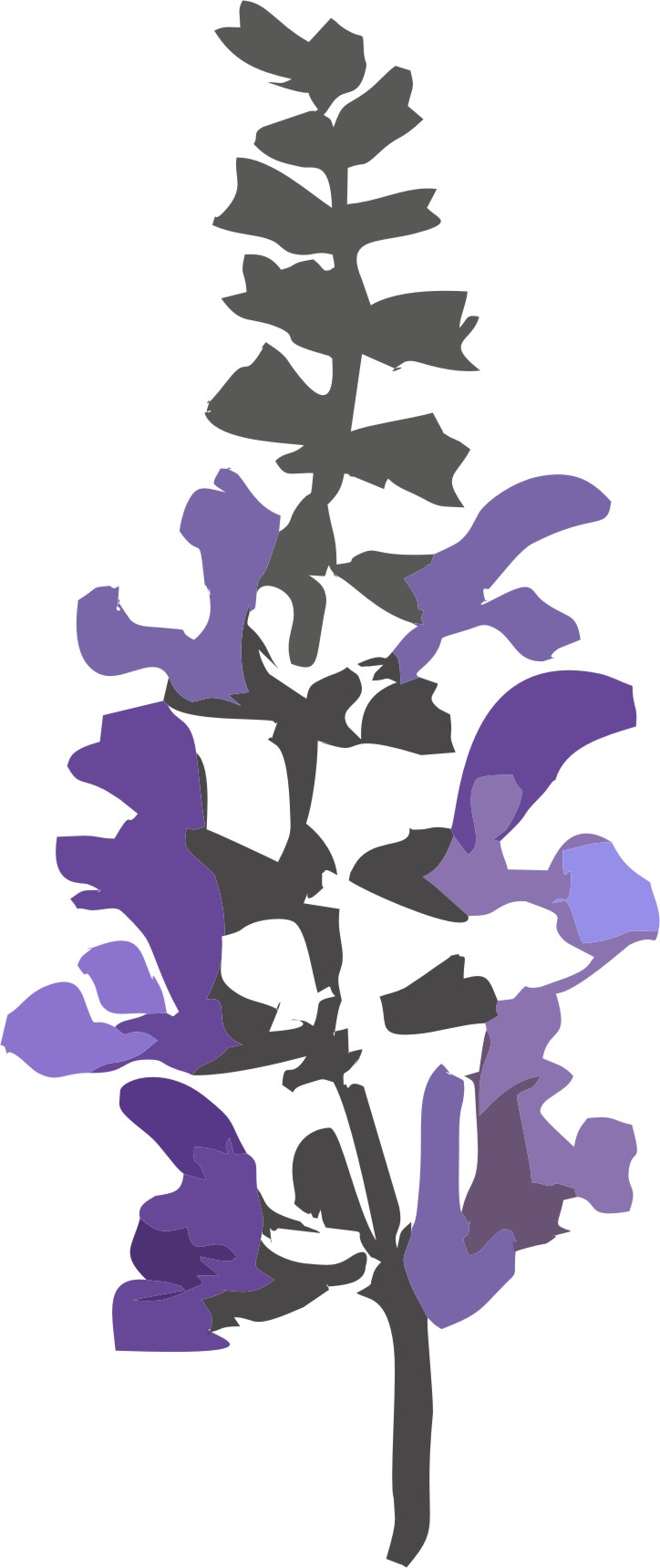   Salvia o.s. – sdružení pro ochranu přírody            Míšovická 454/6            155 21 Praha 5            IČ: 26568578            Korespondenční adresa:            Nad Štolami 469            250 70 Odolena Voda            e-mail: salvia-os@seznam.cz            http://salvia-os.czbotanika: Daniel Hrčkavegetace: Daniel HrčkaArachnidae: Martin ChochelNeuroptera: Martin ChochelOrthoptera: Martin ChochelColeoptera: Martin ChochelHymenoptera: Martin ChochelHeteroptera: Martin Chochelherpetologie: Karel Kerouš batrachologie: Karel Keroušornitologie: Karel Keroušzpracování plánu péče a managementové zásahy: Daniel Hrčka s využitím dat, konzultací a spoluúčasti zpracovatelů průzkumulesnická část plánu péče: Roman ŠimaraZpracováno podle vyhlášky o plánech péče č. 45/2018 Sb. a „Osnovy plánu péče o národní přírodní rezervace, přírodní rezervace, národní přírodní památky, přírodní památky a jejich ochranná pásma“ vydané Ministerstvem životního prostředí.Součástí plánu péče jsou dále tyto přílohyTabulky: 	Příloha T1 - Popis lesních porostů a výčet plánovaných zásahů v nich (Tabulka k bodu 2.5.1 a k bodu 3.1.2).	Příloha T2 - Popis dílčích ploch a objektů na nelesních pozemcích a výčet plánovaných zásahů v nich (Tabulka k bodům 2.5.2, 2.5.3 a 2.5.4 a k bodu 3.1.2).Mapy:	Příloha M1 - Orientační mapa s vyznačením území Příloha M2 - Katastrální mapa se zákresem ZCHÚ a jeho ochranného pásma Příloha M3 - Mapa dílčích ploch a objektů Příloha M4 - Lesnická mapa typologická Příloha M5 - Mapa stupňů přirozenosti lesních porostů Tabulky - Vzor přílohy T1 k bodu 2.4.1 a k bodu 3.1.2 Popis lesních porostů a výčet plánovaných zásahů v nichnaléhavost - stupně naléhavosti jednotlivých zásahů se uvádí podle následujícího členění:stupeň - zásah naléhavý (nelze odložit, je nutný pro zachování předmětu ochrany),stupeň - zásah vhodný,stupeň - zásah odložitelný. Je-li v tabulce naléhavost uvedena jen číselně, uvede se vysvětlení významu stupňů pod tabulku.Tabulky - Vzor přílohy T2 k bodům 2.4.2, 2.4.3 a 2.4.4 a k bodu 3.1.2 Popis dílčích ploch a objektů na nelesních pozemcích a výčet plánovaných zásahů v nichnaléhavost - stupně naléhavosti jednotlivých zásahů se uvádí podle následujícího členění:stupeň - zásah naléhavý (nelze odložit, je nutný pro zachování předmětu ochrany),stupeň - zásah vhodný,stupeň - zásah odložitelný.Je-li v tabulce naléhavost uvedena jen číselně, uvede se vysvětlení významu stupňů pod tabulku.Číslo parcely podle KNDruh pozemku podle KNZpůsob využití pozemku podle KNČíslo listu vlastnictvíVýměra parcelycelková podle KN(m2)Výměra parcelyv ZCHÚ (m2)1045lesní pozemek11893453451245ostatní plocha11891981981246ostatní plocha1189577957791247ostatní plocha1189113211321248ostatní plocha1189112911291250ostatní plochajiná plocha798434043401251ostatní plochajiná plocha1215268426841252lesní pozemek1189330233021253trvalý travní porost1459910091001254ostatní plocha1702922921255ostatní plocha1706206201256trvalý travní porost170522952291257ostatní plochajiná plocha1215465246521258ostatní plocha1702302301259trvalý travní porost170664566451260ostatní plochajiná plocha170323932391261ostatní plochajiná plocha170772677261262ostatní plochajiná plocha1707907901263lesní pozemek1189107310731264lesní pozemek1189310531051265lesní pozemek1189162116211266lesní pozemek1189108910891267lesní pozemek1189260726071268lesní pozemek1189373237321269lesní pozemek118912877128771270lesní pozemek118914758147581272zahrada1215468946891291ostatní plochajiná plocha11898568561292lesní pozemek11891521521293ostatní plocha11896576571294ostatní plocha11898848841295ostatní plocha11899419411296trvalý travní porost511216821681297ostatní plocha1189180618061298ostatní plocha11895435431299ostatní plocha11893673671300ostatní plocha11898388381301ostatní plocha11892162161302ostatní plocha601426942691303orná půda60111394113941304ostatní plocha482137713771305/1ostatní plocha1189577857781305/2lesní pozemek11894454451306lesní pozemek118924437244371307lesní pozemek1189387038701308lesní pozemek118941372413721309lesní pozemek118920038200381311ostatní plocha118912948129481312ostatní plocha11898648641313ostatní plocha11899869861314ostatní plocha118957547575471690ostatní plocha11896976971040/16ostatní plocha11897677671121/1ostatní plocha118967221672211243/1ostatní plocha118930808308081243/3lesní pozemek1189381138111271/1ostatní plocha1189372237221271/2ostatní plocha118933953395CELKEMCELKEMCELKEMCELKEM408157  m2408157  m2Číslo parcely podle KNDruh pozemku podle KNZpůsob využití pozemku podle KNČíslo listu vlastnictvíVýměra parcelycelková podle KN(m2)Výměra parcelycelková podle KN(m2)Výměra parcelyv ZCHÚ (m2)1043lesní pozemek7321917619176191761044lesní pozemek9942939293929391045lesní pozemek3211399139913991046ostatní plochaneplodná půda9942927292729271047lesní pozemek9943293329332931048ostatní plochaostatní komunikace9949199199191049lesní pozemek9943623362336231050lesní pozemek9947467746774671051lesní pozemek9943888388838881052ostatní plochaneplodná půda9946436436431060ostatní plochadobývací prostor9943263326332631061lesní pozemek9944125412541251062lesní pozemek9942754275427541063lesní pozemek9942028202820281064ostatní plochaneplodná půda9947607607601065lesní pozemek9941455145514551066ostatní plochaneplodná půda9947347347341067lesní pozemek9942371237123711068lesní pozemek9946376376371069ostatní plochadobývací prostor9941146114611461070lesní pozemek9943911391139111071lesní pozemek9943511351135111072lesní pozemek9941961019610196101074lesní pozemek9942321232123211075ostatní plochadobývací prostor9949670967096701077orná půda10281147114711471078ostatní plochadobývací prostor10285783578357831079ostatní plochadobývací prostor10289729729721086lesní pozemek9946609660966091087lesní pozemek9944806480648061088lesní pozemek9941663616636166361090lesní pozemek9941272012720127201091lesní pozemek9943006300630061092lesní pozemek9943918391839181094lesní pozemek9945243524352431095lesní pozemek9943418341834181096ostatní plocha9941082108210821097ostatní plocha9949399399391098ostatní plocha9944500450045001099lesní pozemek9947865786578651104lesní pozemek9943433343334331105lesní pozemek9941070610706107061106lesní pozemek9948188188181107lesní pozemek9941117111711171108lesní pozemek9941555215552155521112lesní pozemek9942082082081122lesní pozemek9949459459451123lesní pozemek994330933093091124lesní pozemek9943961396139611125lesní pozemek9941100821100821100821127lesní pozemek9949799799791128lesní pozemek9947237237231131lesní pozemek9941204712047120471132lesní pozemek9941503150315031133lesní pozemek9941681121681121681121136lesní pozemek9947707707701137ostatní plochamanipulační plocha9945624562456241138ostatní plochaneplodná půda9942095209520951139ostatní plochamanipulační plocha9944970497049701140lesní pozemek9945679567956791141ostatní plochaneplodná půda9947187187181142lesní pozemek9947187187181143lesní pozemek9943870387038701145trvalý travní porost7325266526652661147lesní pozemek9942344234423441156orná půda527135713571351157lesní pozemek9945265526552651158trvalý travní porost9941200912009120091166orná půda100021122311223112231168orná půda19427913791379131170ostatní plochajiná plocha9943343343341171orná půda3754828482848281172trvalý travní porost9941995519955199551173ostatní plochaneplodná půda9942147214721471174trvalý travní porost9941505215052150521175ostatní plochajiná plocha9943124312431241176lesní pozemek9942095620956209561177ostatní plochaneplodná půda9941872187218721178lesní pozemek9942311231123111179lesní pozemek9941424142414241180ostatní plocha9941215491215491215491181ostatní plochasportoviště a rekreační plocha9941065106510651187lesní pozemek994292082920854661203lesní pozemek9945601156011560111207lesní pozemek9942945629456294561215ostatní  plocha9941309513095130951216ostatní  plocha9941131911319113191262ostatní  plocha20097063706370631263trvalý travní porost20091833183318331264ostatní  plocha20096953695369531265trvalý travní porost20091135113511351266orná půda3781077107710771267lesní pozemek9944966496649661483ostatní plochaostatní komunikace9941214121412141489 částostatní plocha994262826282511498ostatní plochaostatní komunikace10289959959951522vodní plochakoryto vodního toku přirozené nebo upravené9942450245024501558ostatní plocha5782030203020301626trvalý travní porost2302502502501628trvalý travní porost6922602602601631trvalý travní porost29702762762761632trvalý travní porost29702892892891639trvalý travní porost29703053053051640trvalý travní porost29703193193191646trvalý travní porost29703303303301647trvalý travní porost29703373373371653trvalý travní porost29703363363361654trvalý travní porost2303393393391659trvalý travní porost3383383381660trvalý travní porost3413413411663trvalý travní porost3393393391668trvalý travní porost3173173171669trvalý travní porost33833593593591700trvalý travní porost33832105210521051761trvalý travní porost34691175111751117511762ostatní plochajiná plocha6656044604460441763ostatní plocha60002592592591996ostatní plocha9942043820438204391997trvalý travní porost8162835283520772013ostatní plochajiná plocha9941829182918292016ostatní plochajiná plocha6654664664661053/1lesní pozemek9946098660986226341059/1ostatní plochadobývací prostor10286237762377623771073/3lesní pozemek9942818328183281831076/1ostatní plochamanipulační plocha10285644564456441076/2lesní pozemek10282322232223221080/1lesní pozemek9949289289281085/1ostatní plochajiná plocha9942502502501089/1ostatní plochadobývací prostor10281127112711271089/2lesní pozemek9943718371837181109/1lesní pozemek9941056105610561110/1lesní pozemek9949836983698361120/1lesní pozemek9941522415224152241144/1ovocný sad9945901590159011144/2lesní pozemek9947123712371231159/2ostatní plochaneplodná půda23222518251825181212/2vodní plochakoryto vodního toku přirozené nebo upravené9941041104110411213/1lesní pozemek9942007120071200711213/2lesní pozemek9941141311413114131214/1ostatní plochajiná plocha9949263926392631214/2ostatní plochajiná plocha9942471247124711218/2zahrada33523030301219/1lesní pozemek9942797279727971219/2ostatní plochajiná plocha9943573573571219/5zahrada33522172172171219/6ostatní plochajiná plocha9941751751751219/7ostatní plochajiná plocha9942242242241219/10ostatní plochajiná plocha9941212121219/11ostatní plochajiná plocha9942862862861219/3ostatní plochajiná plocha9943573573571219/4zahrada9944040401219/8ostatní plochajiná plocha9941201201201219/9ostatní plochajiná plocha33524646461250/1orná půda9941672167216721481/2lesní pozemek9942292229222921488/1ostatní plochaostatní komunikace10284374374371497/1ostatní plocha9941404140414041497/2ostatní plocha9941174117411741499/6lesní pozemek9942626261521/2vodní plochakoryto vodního toku přirozené nebo upravené9946363631521/3zahrada9941919191521/4zahrada9941651651651521/5ostatní plochaostatní komunikace9941031031031521/6zahrada9942512512511521/7zahrada7203433433432008/1ostatní plochajiná plocha9941385613856138562008/2ostatní plochajiná plocha7244747472027/2ostatní plochajiná plocha991516551655165CELKEMCELKEMCELKEMCELKEMCELKEM1223722m21223722m2KATASTRPARCELADRUH POZEMKUZPUSOB VYUZITICISLO LVVYMERA CELKOVAVYMERA V OPHlubočepy1009ostatní plochazeleň1189104104Hlubočepy1010lesní pozemek118913881388Hlubočepy1011lesní pozemek11896581065810Hlubočepy1106ostatní plochajiná plocha71910651065Hlubočepy1107ostatní plochajiná plocha4547638560Hlubočepy1108zahrada118920512051Hlubočepy1109lesní pozemek116218581858Hlubočepy1110zahrada75716001600Hlubočepy1111ostatní plochajiná plocha1189794794Hlubočepy1112ostatní plochajiná plocha1162911911Hlubočepy1113ostatní plochajiná plocha1162196196Hlubočepy1114zahrada116211251125Hlubočepy1115zahrada106216101145Hlubočepy1118zahrada4111027306Hlubočepy1119zahrada4121559108Hlubočepy1122lesní pozemek11892902212126Hlubočepy1124lesní pozemek11891864639Hlubočepy1249lesní pozemek1189330330Hlubočepy1274ostatní plochajiná plocha121527542754Hlubočepy1275zahrada1215753753Hlubočepy1288ostatní plochaneplodná půda51441434143Hlubočepy1289zahrada137333943394Hlubočepy1290zastavěná plocha a nádvoří1373428428Hlubočepy1316zahrada110120252025Hlubočepy1321ostatní plochaostatní komunikace1189324324Hlubočepy1322ostatní plochahřbitov, urnový háj118947654765Hlubočepy1324ostatní plochajiná plocha11891717Hlubočepy1325lesní pozemek1465360360Hlubočepy1326lesní pozemek1465260260Hlubočepy1327lesní pozemek1465400400Hlubočepy1328orná půda772449449Hlubočepy1329orná půda773432432Hlubočepy1330orná půda8925430430Hlubočepy1331orná půda774464464Hlubočepy1332trvalý travní porost7925450450Hlubočepy1333orná půda775443443Hlubočepy1334orná půda776424424Hlubočepy1335orná půda820460460Hlubočepy1336orná půda777447447Hlubočepy1337orná půda778427427Hlubočepy1338orná půda779415415Hlubočepy1339orná půda779403403Hlubočepy1340orná půda780371371Hlubočepy1341zastavěná plocha a nádvoří381123123Hlubočepy1342zahrada38121032103Hlubočepy1343ostatní plochaostatní komunikace1189167167Hlubočepy1681ostatní plochaostatní komunikace8172020Hlubočepy1689ostatní plochaostatní komunikace1189681681Hlubočepy1691ostatní plochaostatní komunikace1189767767Hlubočepy1738vodní plochakoryto vodního toku přirozené nebo upravené1189693693Hlubočepy1764ostatní plochaneplodná půda62734129Hlubočepy1765zahrada5756243243Hlubočepy1101/1lesní pozemek11891251712517Hlubočepy1103/1zahrada817285285Hlubočepy1103/2zahrada4863288288Hlubočepy1104/2ostatní plochazeleň486311601160Hlubočepy1105/1ostatní plochajiná plocha486319321932Hlubočepy1105/2zahrada1189991991Hlubočepy1105/3ostatní plochamanipulační plocha11898585Hlubočepy1116/1zahrada7281023390Hlubočepy1121/2zahrada526709709Hlubočepy1271/10ostatní plochajiná plocha11891919Hlubočepy1271/3ostatní plochaneplodná půda118934083408Hlubočepy1271/5ostatní plochajiná plocha11893737Hlubočepy1271/7zahrada118921542154Hlubočepy1271/9ostatní plochajiná plocha11897777Hlubočepy1273/1ostatní plochajiná plocha121534663466Hlubočepy1277/1trvalý travní porost514968968Hlubočepy1277/2zahrada514388388Hlubočepy1278/1zahrada332892892Hlubočepy1278/2zahrada749229229Hlubočepy1278/4ostatní plochajiná plocha749133133Hlubočepy1279/1zahrada74511031103Hlubočepy1280/1zahrada7277827827Hlubočepy1280/2zastavěná plocha a nádvoří72774949Hlubočepy1280/3ostatní plochajiná plocha11895353Hlubočepy1280/4ostatní plochajiná plocha11892121Hlubočepy1281/1zahrada68717691769Hlubočepy1281/3ostatní plochajiná plocha6871616Hlubočepy1319/1ostatní plochajiná plocha11011815218152Hlubočepy1319/6ostatní plochajiná plocha9439146146Hlubočepy1320/1ostatní plochajiná plocha114753525352Hlubočepy1320/4ostatní plochajiná plocha119619101910Hlubočepy1688/1ostatní plochaostatní komunikace118964246424Hlubočepy1688/2ostatní plochajiná plocha72777070Hlubočepy1688/3ostatní plochajiná plocha727744Hlubočepy1732/1ostatní plochajiná plocha1189332332Hlubočepy1760/1ostatní plochadráha627372522421celkem190957 KATASTRPARCELADRUH POZEMKUZPUSOB VYUZITICISLO LVVYMERA CELKOVAVYMERA V OPJinonice1054zastavěná plocha a nádvoří99411061106Jinonice1055zahrada994407407Jinonice1056zastavěná plocha a nádvoří994746746Jinonice1084ostatní plochaneplodná půda10631907119071Jinonice1121lesní pozemek99416341634Jinonice1126ostatní plochajiná plocha106317871787Jinonice1134ostatní plochasportoviště a rekreační plocha99426232623Jinonice1135lesní pozemek994895895Jinonice1148orná půda91538693869Jinonice1149orná půda7321054010540Jinonice1160ovocný sad232294849484Jinonice1162ovocný sad23221259012590Jinonice1163ovocný sad23221273112731Jinonice1164ovocný sad23221220012200Jinonice1166orná půda100021122311223Jinonice1167orná půda232298569856Jinonice1168orná půda194279137913Jinonice1169orná půda232281218121Jinonice1182lesní pozemek99423102310Jinonice1183ostatní plochazeleň994489489Jinonice1184trvalý travní porost994874874Jinonice1185vodní plochazamokřená plocha994590590Jinonice1186lesní pozemek99412581258Jinonice1187lesní pozemek9942920829208Jinonice1188lesní pozemek99470327032Jinonice1189zastavěná plocha a nádvoří994396396Jinonice1190lesní pozemek99464156415Jinonice1192lesní pozemek9941221712217Jinonice1195lesní pozemek994224224Jinonice1196ostatní plochaneplodná půda6893939Jinonice1198zahrada91615151515Jinonice1199zahrada916651651Jinonice1201lesní pozemek7321236712367Jinonice1204ostatní plochaostatní komunikace994420420Jinonice1205ostatní plochajiná plocha72025482548Jinonice1206ostatní plochajiná plocha72042584258Jinonice1208ostatní plochajiná plocha9949999Jinonice1211ostatní plochajiná plocha99428932893Jinonice1221ostatní plochajiná plocha99424602460Jinonice1224ostatní plochaneplodná půda994243243Jinonice1227zahrada202797139713Jinonice1228ostatní plochaneplodná půda202715861586Jinonice1245lesní pozemek994886886Jinonice1269orná půda99424802480Jinonice1489ostatní plochaostatní komunikace10282628770Jinonice1491ostatní plochaostatní komunikace99496009600Jinonice1492ostatní plochaostatní komunikace994337337Jinonice1493ostatní plochaostatní komunikace994663663Jinonice1494ostatní plochaostatní komunikace99433783378Jinonice1500ostatní plochaostatní komunikace994498498Jinonice1523vodní plochakoryto vodního toku přirozené nebo upravené994477477Jinonice1525vodní plochakoryto vodního toku přirozené nebo upravené99417771777Jinonice1524vodní plochakoryto vodního toku přirozené nebo upravené994506506Jinonice1526vodní plochakoryto vodního toku přirozené nebo upravené99439863986Jinonice1527vodní plochakoryto vodního toku přirozené nebo upravené99456745674Jinonice1529ostatní plochajiná plocha8601313Jinonice1533orná půda9941424814248Jinonice1596trvalý travní porost5784747Jinonice1620ostatní plochajiná plocha1063130130Jinonice1622ostatní plochajiná plocha716959959Jinonice1623trvalý travní porost716987987Jinonice1624trvalý travní porost716367367Jinonice1625ostatní plochaostatní komunikace8168080Jinonice1627trvalý travní porost230250250Jinonice1629trvalý travní porost692215215Jinonice1630trvalý travní porost663201201Jinonice1633trvalý travní porost663187187Jinonice1638trvalý travní porost663173173Jinonice1641trvalý travní porost663159159Jinonice1642ostatní plochaostatní komunikace816824824Jinonice1645trvalý travní porost663145145Jinonice1648trvalý travní porost663128128Jinonice1652trvalý travní porost663130130Jinonice1655trvalý travní porost230124124Jinonice1658trvalý travní porost2309898Jinonice1661trvalý travní porost2304444Jinonice1664trvalý travní porost23033Jinonice1665trvalý travní porost2538265265Jinonice1666trvalý travní porost230164164Jinonice1667trvalý travní porost2301212Jinonice1670trvalý travní porost2305353Jinonice1673trvalý travní porost2309297297Jinonice1675zahrada76881278127Jinonice1676orná půda59451945194Jinonice1677zahrada594435435Jinonice1678trvalý travní porost92319319Jinonice1679trvalý travní porost751264264Jinonice1680trvalý travní porost7512929Jinonice1681trvalý travní porost721161161Jinonice1682trvalý travní porost721156156Jinonice1683trvalý travní porost417373Jinonice1685trvalý travní porost72266Jinonice1686trvalý travní porost41279279Jinonice1687trvalý travní porost722571571Jinonice1688ostatní plochaostatní komunikace81611971197Jinonice1689trvalý travní porost158236236Jinonice1691trvalý travní porost542723723Jinonice1692trvalý travní porost198664576457Jinonice1701trvalý travní porost230348348Jinonice1702trvalý travní porost230388388Jinonice1703zahrada719500500Jinonice1704zahrada719462462Jinonice1705trvalý travní porost195372372Jinonice1706trvalý travní porost600372372Jinonice1707trvalý travní porost600371371Jinonice1708trvalý travní porost600696696Jinonice1709lesní pozemek994224224Jinonice1710lesní pozemek994369369Jinonice1711lesní pozemek994325325Jinonice1712lesní pozemek994373373Jinonice1713lesní pozemek994313313Jinonice1714lesní pozemek994506506Jinonice1715lesní pozemek994298298Jinonice1716trvalý travní porost230686686Jinonice1717trvalý travní porost230460460Jinonice1718trvalý travní porost55012211221Jinonice1722trvalý travní porost1961736736Jinonice1723lesní pozemek994818818Jinonice1724ostatní plochaostatní komunikace1028366366Jinonice1725zahrada76711341134Jinonice1753trvalý travní porost102819791979Jinonice1754orná půda196150195019Jinonice1755zahrada603666666Jinonice1759zastavěná plocha a nádvoří5722121Jinonice1760zahrada572508508Jinonice1766zahrada717358358Jinonice1767zahrada576294294Jinonice1770zahrada576306306Jinonice1771trvalý travní porost657312312Jinonice1773trvalý travní porost657289289Jinonice1774trvalý travní porost561285285Jinonice1777trvalý travní porost561285285Jinonice1778trvalý travní porost921262262Jinonice1781trvalý travní porost2385241241Jinonice1783trvalý travní porost2385203203Jinonice1785trvalý travní porost2385457457Jinonice1995orná půda9792795527955Jinonice1997trvalý travní porost81628352835Jinonice1998orná půda1124965965Jinonice1999ostatní plochajiná plocha1124656656Jinonice2001trvalý travní porost1124117117Jinonice2002lesní pozemek99436693669Jinonice2003zahrada112432073207Jinonice2004trvalý travní porost66529322932Jinonice2005ostatní plochazeleň99414021402Jinonice2006lesní pozemek99421972197Jinonice2017ostatní plochaostatní komunikace816768768Jinonice2019ostatní plochaostatní komunikace99430833083Jinonice2028ostatní plochaostatní komunikace81616411641Jinonice2029ostatní plochaostatní komunikace99414131413Jinonice2034ostatní plochaostatní komunikace816528528Jinonice1120/2zastavěná plocha a nádvoříspolečný dvůr994734734Jinonice1120/3ostatní plochaostatní komunikace994347347Jinonice1120/4ostatní plochazeleň994230230Jinonice1146/1ovocný sad3642610226102Jinonice1146/2ostatní plochaostatní komunikace364229229Jinonice1159/1ovocný sad199584718471Jinonice1161/1ovocný sad23221050810508Jinonice1161/2zastavěná plocha a nádvoří2322264264Jinonice1165/1zahrada12082107021070Jinonice1165/2ostatní plochaostatní komunikace115110110Jinonice1165/3zahrada120860006000Jinonice1165/4zahrada10002140140Jinonice1191/1lesní pozemek994647647Jinonice1191/2ostatní plochajiná plocha1063234234Jinonice1191/4ostatní plochamanipulační plocha2102121Jinonice1191/5ostatní plochajiná plocha2101616Jinonice1191/7ostatní plochamanipulační plocha203933Jinonice1193/1lesní pozemek99442534253Jinonice1193/2ostatní plochaneplodná půda994134134Jinonice1200/1ostatní plochaneplodná půda350979097909Jinonice1200/2zahrada93740424042Jinonice1202/1lesní pozemek99420242024Jinonice1202/2ostatní plochajiná plocha994379379Jinonice1209/6ostatní plochajiná plocha99421662166Jinonice1210/1ostatní plochajiná plocha9941417314173Jinonice1210/2ostatní plochaostatní komunikace99419241924Jinonice1210/5ostatní plochajiná plocha9941208712087Jinonice1212/1vodní plochakoryto vodního toku přirozené nebo upravené99410761076Jinonice1218/1zahrada3352105105Jinonice1220/1lesní pozemek99476787678Jinonice1220/2lesní pozemek99422Jinonice1220/3lesní pozemek99466Jinonice1222/1vodní plochakoryto vodního toku přirozené nebo upravené994505505Jinonice1222/2vodní plochakoryto vodního toku přirozené nebo upravené994380380Jinonice1223/1trvalý travní porost73263926392Jinonice1223/2ostatní plochajiná plocha732170170Jinonice1223/3vodní plochakoryto vodního toku přirozené nebo upravené73211471147Jinonice1223/4vodní plochakoryto vodního toku přirozené nebo upravené7321414Jinonice1223/5ostatní plochajiná plocha9942121Jinonice1223/6ostatní plochajiná plocha9941313Jinonice1223/7vodní plochakoryto vodního toku přirozené nebo upravené9945959Jinonice1223/8vodní plochakoryto vodního toku přirozené nebo upravené9943030Jinonice1223/9vodní plochakoryto vodního toku přirozené nebo upravené99477Jinonice1225/1zahrada20271443714437Jinonice1226/1lesní pozemek99461486148Jinonice1226/4ostatní plochajiná plocha994633633Jinonice1226/5lesní pozemek99432013201Jinonice1226/6lesní pozemek994442442Jinonice1226/7ostatní plochajiná plocha994643643Jinonice1226/8lesní pozemek994952952Jinonice1229/1ovocný sad20271596115961Jinonice1246/1ostatní plochajiná plocha36419651965Jinonice1246/2ostatní plochaostatní komunikace25517517Jinonice1246/3ostatní plochajiná plocha2293195195Jinonice1246/4ostatní plochaostatní komunikace600001919Jinonice1246/5ostatní plochaostatní komunikace60000253253Jinonice1246/6ostatní plochaostatní komunikace25124124Jinonice1246/7ostatní plochaostatní komunikace9944141Jinonice1246/8ostatní plochaostatní komunikace20271212Jinonice1246/9ostatní plochajiná plocha60000337337Jinonice1247/1orná půda10112921929219Jinonice1248/1ostatní plochaneplodná půda994485485Jinonice1249/1orná půda3511060910609Jinonice1249/10ostatní plochajiná plocha99411811181Jinonice1249/11trvalý travní porost994580580Jinonice1249/2ostatní plochajiná plocha99467336733Jinonice1249/3trvalý travní porost12095050Jinonice1249/4ostatní plochajiná plocha994233233Jinonice1249/5ostatní plochajiná plocha2546124612Jinonice1249/6trvalý travní porost994446446Jinonice1249/7ostatní plochajiná plocha91562646264Jinonice1249/8ostatní plochajiná plocha99423412341Jinonice1249/9ostatní plochajiná plocha99441344134Jinonice1250/2orná půda35112581258Jinonice1251/1trvalý travní porost9941345813458Jinonice1251/2trvalý travní porost99458575857Jinonice1252/1trvalý travní porost99438483848Jinonice1252/2vodní plochavodní nádrž umělá9941216612166Jinonice1252/3vodní plochavodní nádrž umělá99421562156Jinonice1253/1ostatní plochaostatní komunikace994486486Jinonice1253/10ostatní plochaneplodná půda2514991499Jinonice1253/11ostatní plochaneplodná půda915431431Jinonice1253/12ostatní plochaneplodná půda915350350Jinonice1253/13ostatní plochaneplodná půda25130130Jinonice1253/14ostatní plochajiná plocha99440044004Jinonice1253/15ostatní plochajiná plocha99446984698Jinonice1253/16ostatní plochajiná plocha60000142142Jinonice1253/17ostatní plochajiná plocha915219219Jinonice1253/18ostatní plochajiná plocha91516711671Jinonice1253/19ostatní plochajiná plocha994180180Jinonice1253/2ostatní plochaneplodná půda994649649Jinonice1253/20ostatní plochajiná plocha9944949Jinonice1253/21ostatní plochajiná plocha36454005400Jinonice1253/22ostatní plochajiná plocha3644545Jinonice1253/23ostatní plochajiná plocha257979Jinonice1253/24ostatní plochaostatní komunikace994473473Jinonice1253/25ostatní plochaneplodná půda994633633Jinonice1253/26ostatní plochaneplodná půda994230230Jinonice1253/27ostatní plochajiná plocha994228228Jinonice1253/3ostatní plochaneplodná půda994263263Jinonice1253/4ostatní plochajiná plocha994369369Jinonice1253/5ostatní plochaostatní komunikace994317317Jinonice1253/6ostatní plochajiná plocha9943333Jinonice1253/7ostatní plochaostatní komunikace91522Jinonice1253/8ostatní plochaostatní komunikace915432432Jinonice1253/9ostatní plochaostatní komunikace25519519Jinonice1254/1orná půda91541274127Jinonice1254/2zahrada199817771777Jinonice1254/3ostatní plochajiná plocha915803803Jinonice1254/4ostatní plochaostatní komunikace915152152Jinonice1254/5ostatní plochajiná plocha91520022002Jinonice1255/1orná půda2581361813618Jinonice1255/2zahrada195944894489Jinonice1255/3ostatní plochaostatní komunikace9156060Jinonice1255/4ostatní plochaostatní komunikace258264264Jinonice1255/5ostatní plochaostatní komunikace9947878Jinonice1255/6ostatní plochaostatní komunikace9153838Jinonice1256/1orná půda99423462346Jinonice1256/2ovocný sad19981476814768Jinonice1257/1orná půda25815421542Jinonice1257/10ovocný sad994519519Jinonice1257/11ostatní plochaostatní komunikace106235623562Jinonice1257/12ostatní plochaostatní komunikace2581818Jinonice1257/14ostatní plochaostatní komunikace91511681168Jinonice1257/2ovocný sad120980478047Jinonice1257/3ostatní plochajiná plocha2584545Jinonice1257/4ostatní plochaostatní komunikace994518518Jinonice1257/5ovocný sad120955855585Jinonice1257/6ostatní plochajiná plocha2586161Jinonice1257/7ostatní plochajiná plocha2584040Jinonice1258/1orná půda11543784378Jinonice1258/10ostatní plochaostatní komunikace9943737Jinonice1258/2ostatní plochajiná plocha11512201220Jinonice1258/3ostatní plochajiná plocha1159090Jinonice1258/4ostatní plochaostatní komunikace994681681Jinonice1258/6ostatní plochaostatní komunikace10625050Jinonice1258/7ostatní plochaostatní komunikace258141141Jinonice1261/1orná půda83664366436Jinonice1261/2orná půda116847854785Jinonice1270/1orná půda9941324913249Jinonice1270/2ostatní plochajiná plocha99488Jinonice1499/1ostatní plochaostatní komunikace99435323532Jinonice1499/11ostatní plochaostatní komunikace99425832583Jinonice1499/2ostatní plochaostatní komunikace994193193Jinonice1499/3ostatní plochaostatní komunikace99417351735Jinonice1499/4ostatní plochaostatní komunikace994100100Jinonice1499/5ostatní plochaostatní komunikace10289898Jinonice1499/6lesní pozemek9942626Jinonice1499/7ostatní plochaostatní komunikace9941818Jinonice1499/8ostatní plochaostatní komunikace994460460Jinonice1499/9ostatní plochaostatní komunikace994433433Jinonice1501/2ostatní plochaostatní komunikace6000011581158Jinonice1521/1vodní plochakoryto vodního toku přirozené nebo upravené994592592Jinonice1530/1ostatní plochadráha3321577715777Jinonice1530/2ostatní plochadráha860445445Jinonice1530/3ostatní plochadráha3321214212142Jinonice1611/1lesní pozemek111851235123Jinonice1611/4zahrada578199199Jinonice1611/5ostatní plochaostatní komunikace1118336336Jinonice1621/1ostatní plochajiná plocha7166464Jinonice1621/2ostatní plochajiná plocha71666Jinonice1671/1trvalý travní porost245283283Jinonice1672/1trvalý travní porost2309239239Jinonice1672/2zastavěná plocha a nádvoří23093232Jinonice1684/1ostatní plochaostatní komunikace8163535Jinonice1684/2ostatní plochaostatní komunikace8165353Jinonice1684/3ostatní plochaostatní komunikace8165757Jinonice1684/4ostatní plochaostatní komunikace7514646Jinonice1690/1orná půda15868966896Jinonice1756/1zahrada571617617Jinonice1756/2zastavěná plocha a nádvoří5711919Jinonice1757/1zahrada571159159Jinonice1757/2zastavěná plocha a nádvoří5712020Jinonice1758/1zahrada175639639Jinonice1758/2zastavěná plocha a nádvoří1752727Jinonice1780/1trvalý travní porost921228228Jinonice2007/1orná půda10221042319Jinonice2007/2trvalý travní porost72418080Jinonice2008/2ostatní plochajiná plocha7244747Jinonice2008/3ostatní plochajiná plocha7244242Jinonice2009/1orná půda10222484434Jinonice2027/1ostatní plochaostatní komunikace99469486948Jinonice2031/2ostatní plochaostatní komunikace994942942Jinonice2031/3ostatní plochaostatní komunikace73288Jinonice2031/4lesní pozemek9941818Jinonice2031/5lesní pozemek9944949Jinonice2031/6ostatní plochaostatní komunikace6000022Jinonice2031/8ostatní plochaostatní komunikace6000044CELKEM818069KATASTRPARCELADRUH POZEMKUZPUSOB VYUZITICISLO LVVYMERA CELKOVAVYMERA V OPRadlice452orná půda2271823218232Radlice453orná půda363136136Radlice454orná půda3414153541535Radlice451/1orná půda39751635163Radlice451/2zahrada397579579Radlice451/3zahrada397665665CELKEM66310KATASTRPARCELADRUH POZEMKUZPUSOB VYUZITICISLO LVVYMERA CELKOVAVYMERA V OPSmíchov714ostatní plochaneplodná půda283855185518KATASTRPARCELADRUH POZEMKUZPUSOB VYUZITICISLO LVVYMERA CELKOVAVYMERA V OPStodůlky2343ostatní plochaostatní komunikace169612481248Stodůlky2342/1orná půda1465636603660Stodůlky2342/102orná půda15741187011870Stodůlky2342/221orná půda2032861861Stodůlky2342/222orná půda23133834438344Stodůlky2342/709orná půda1465625682568Stodůlky2342/710orná půda1696251251Stodůlky2342/711orná půda14656645645Stodůlky2655/1orná půda2112416416Stodůlky2675/1ostatní plochaostatní komunikace2112326326Stodůlky2675/8ostatní plochaostatní komunikace17161616CELKEM60205Druh pozemkuZCHÚ plocha v haOPplocha v haZpůsob využití pozemkuZCHÚ plocha v halesní  pozemky97,3938,9207vodní  plochy0,53,4262zamokřená plohavodní  plochy0,53,4262rybník nebo nádržvodní  plochy0,53,4262vodní tok 0,9317trvalé  travní porosty17,596,772orná půda5,293,221ostatní zemědělské  pozemky 0,116(zahrada)0,59(ovocný sad)13,69 (ovocný sad)11,36(zahrada)ostatní plochy40,7526,87neplodná půda3,5433ostatní plochy40,7526,87ostatní způsoby využití14,8502zastavěnéplochy a nádvoří0,56plocha celkem 163,1879114,1059název ekosystémupodíl plochy v ZCHÚ (%)popis ekosystémuT6.2B Bazofilní vegetace efemér a sukulentů bez převahy netřesku výběžkatého1Objevuje se na skalních teráskách, na skalnatých svazích, při hranách skal a v rozvolněných porostech suchých trávníků, příp. na sutích. Nejčastěji tvoří mozaiku s dalšími biotopy, především skalními trávníky sv. Alysso-Festucion pallentis (T3.1).Konkrétně byla vylišena bazofilní vegetace skalních výchozů s rozchodníkem bílým as. Alysso alyssoidis-Sedetum. Dominantním druhem je rozchodník bílý (Sedum album).T3.1 Skalní vegetace s kostřavou sivou (Festuca pallens)13Druhově bohaté trávníky vyskytující se na skalách, skalních římsách, teráskách, na hranách svahů. Rozlišit lze tři asociace: tařicová vegetace silikátových skal as. Festuco pallentis-Aurinietum saxatilis (vegetace strmých skal s tařicí skalní - Aurinia saxatilis subsp. arduini a kostřavou sivou - Festuca pallens), kostřavová vegetace středočeských a severočeských minerálně bohatých skal as. Seselio ossei-Festucetum pallentis (vegetaci strmých skal a skalnatých svahů s dominantní kostřavou sivou - Festuca pallens, kterou doprovází skupina vytrvalých bazifilních a teplomilných druhů, jako je Artemisia campestris, Asperula cynanchica, Centaurea stoebe, Euphorbia cyparissias, Potentilla arenaria a Seseli osseum) a skalní vegetace s česnekem šerým horským as. Sedo albi-Allietum montani (vegetace skalních terásek s dominantním česnekem šerým horským - Allium senescens subsp. montanum).T3.2 Pěchavové trávníky7K severu obrácené svahy (v zářezech skal nebo lokálně i jinde). Jsou zastoupeny ve větší části území. Výrazně dominantním druhem je pěchava vápnomilná (Sesleria caerulea). Z dalších obvyklých druhů to je např. Helianthemum grandiflorum subsp. obscurum, Festuca pallens, Oxytropis pilosa, Helianthemum canum, Sanguisorba minor, Scabiosa ochroleuca, Euphorbia cyparissias, Hieracium murorum, Plantago lanceolata, Anthericum ramosum, Seseli hippomarathrum a Allium senescens subsp. montanum.T3.3D Úzkolisté suché trávníky - porosty bez význačného výskytu vstavačovitých12Jsou zastoupeny na svazích orientovaných převážně k jihu s mělkou vrstvou půdy. Větších ploch dosahují na Albrechtově vrchu, objevují se na Hemrových skalách, Bílých skalách, svazích Nad koupalištěm, Punčoše, Špičáku a na skalních výchozech Opatřilky-Červeného lomu.Porosty je možné zařadit nejčastěji mezi středočeské a severočeské skalní stepi s kostřavou walliskou as. Erysimo crepidifolii-Festucetum valesiaceae. Dále stepní vegetaci s péřitými kavyly as. Koelerio macranthae-Stipetum joannis, tvoří část svahů pod plošinou butovického hradiště.A stepní pastviny s kostřavou walliskou a kavylem vláskovitým as. Festuco valesiacae-Stipetum capillatae.T3.4D Širokolisté suché trávníky bez význačného výskytu vstavačovitých a bez jalovce obecného (Juniperus communis)5Tato jednotka byla zjištěna na místech s hlubší půdou, zejména na jižních svazích, le i na svazích jiné orientace (západních, případně severních). Větší plochu zaujímají na svazích Opatřilky-Červeného lomu, jsou členy mozaiky na většině výslunných svazích v území.Výrazně dominantním druhem je válečka prapořitá (Brachypodium pinnatum), příp. sveřep vzpřímený (Bromus erectus). Ostatní druhy spíše naznačují přechod k dalším typům suchých trávníků. Vegetačně odpovídají dobře společenstvu Scabioso ochroleuceae-Brachypodietum pinnati.Kubíková (1977) konkrétně na butovickém hradišti popsala asociaci Salvio nemorosae-Melicetum transsilvanicae. L4 Suťové lesy7Suťové lesy v typické podobě jsou vyvinuty ve východní polovině Dalejského háje, spíše v její východní třetině. Na zazemňující se suti tvoří složku stromového a keřového patra typické suťové dřeviny – javory a lípy. Více na západ mají porosty charakter svahových dubohabřin. Přestože habry v nižších polohách tvoří charakteristickou složku suťových lesů, jsou v Dalejském háji, resp. v jeho dolní polovině, zastoupeny více než habry hlavně duby.útvar geologická charakteristikapopis útvaruPR Prokopské údolíPR Prokopské údolíPR Prokopské údolígeologický profilbazaltylom Kační, těžba na stavební kámen a štěrkgeologický profiltufitová skalkaNa Břekvici, kopání jam primárně pro sběr hlavonožcůgeologický profilnejvyšší poloha motolského souvrství, vyvinuté jako tufitické břidlice s polohami šedých zrnitých vápencůzářez vzniklý při stavbě hráze retenční nádrže pod Butovicemigeologický profilvyšší polohy kopaninského souvrství svrchního siluruKovářovic mez, těžba vápenců s hlavonožci a trilobity, příležitostně těžba vápenců na malovýrobu vápnageologický profilkosovské souvrství ordovikuNovoveská rokle, polohy bohaté na zkamenělinygeologický profilspodní polohy zlíchovského souvrství Klukovický lom (JZ svah pod Butovickým hradištěm), těžba, bohaté naleziště fauny, již prakticky zaniklégeologický profil„kalová kupa“ ve svrchních polohách pražského souvrství a spodních polohách zlíchovského souvrstvíProkopský lom, vznikl odlámáním Prokopské skály s Prokopskou jeskyní, těžba vápence na stavební kámen a pálení vápnageologický profil---jámový lom nad Butovickou cestou (VSV od Prokopského lomu)geologický profilvápence pražského souvrstvístěnový lom U Baštygeologický profiltřebotovské vápence v nejvyšší části spodního devonu, místy odkryto i podložní souvrství dalejských břidlicLomy u jezírka, ukončení těžby počátkem 20. století – vápenec sloužil k výrobě vápna v Jinonické vápencegeologický profilspodní polohy třebotovského souvrstvílomy pod Vysokou, těžba třebotovského vápence pro výrobu vápna (od roku 1870)geologický profiltřebotovské souvrství, břidlice a pískovce srbského souvrstvíStarý opuštěný lom (od počátku 20. století) s nouzovou stavbou a alpinem, v severní stěně zachovalé zkamenělinygeologický profilstřední polohy pražského souvrstvílomy na Dlouhém hřbetu nad hlubočepským hřbitovemgeologický profilvápence pražského souvrstvístěnový lom v ústí Děvínské rokle, těžba stavebního kamene a suroviny k výrobě vápnageologický profilvápence pražského souvrstvílom nad tratí „Rokle u studánky Karlštejnky“, opuštěn již v 19. století, součást zářezu železniční tratiBývalá PP Opatřilka-Červený lomBývalá PP Opatřilka-Červený lomBývalá PP Opatřilka-Červený lomgeologický profilslivenecké, řeporyjské a dvorecko-prokopské vápencelomy u Opatřilky, založeny v 19. století, výroba málo kvalitního vápna a místní zdroj stavebního kamenegeologický profilnejvyšší polohy požárského souvrství a spodní krinoidové polohy lochkovského souvrství (silur-devon)lomy pod Opatřilkou, u terénní základny ČSOP byl v roce 1972 popsán opěrný profil hranicí silur-devon, výroba nekvalitního vápnageologický profilřeporyjské a loděnické vápence, méně dvorecko-prokopské a zlíchovské vápenceČervený lom, opuštěn v průběhu 2. světové války, pro výrobu cementu, méně vápnageologický profildalejské břidliceostroh u bývalé železniční zastávky Klukovicekód a název typu přírodního stanoviště podíl plochy v ZCHÚ (%)popis biotopu typu přírodního stanoviště6110 Vápnité nebo bazické skalní trávníky (Alysso-Sedion albi)1Součástí stanoviště je biotop T6.2B Bazifilní vegetace efemér a sukulentů bez převahy netřesku výběžkatého. Objevuje se na výchozech skalek, skalních teráskách, v rozvolněných místech suchých trávníků na skalním podkladu. Biotop je dostatečně reprezentativní, s řadou diagnostických druhů: Acinos arvensis, Allium senescens subsp. montanum, Alyssum alyssoides, Erodium cicutarium, Erophila sp., Medicago minima, Saxifraga tridactylites, Thlaspi perfoliatum a Veronica praecox. 6190 Panonské skalní trávníky (Stipo-Festucetalia pallentis)20Zahrnuje dva typy biotopů: T3.1 Skalní vegetace s kostřavou sivou (Festuca pallens) a T3.2 Pěchavové trávníky. Sjednocujícím prvkem je výskyt na výchozech skal, skalních stěnách, skalnatých svazích a ostrožnách. Rozdíl je v orientaci svahů – na jižních výslunnějších svazích, kde je větší výkyv teplot, roste Festuca pallens. Zatímco na severněji orientovaných svazích vytváří zapojenější porost Sesleria caerulea. Porosty jsou velmi reprezentativní s velkým spektrem vzácných a chráněných druhů.6210 Polopřirozené suché trávníky a facie křovin na vápnitých podložích (Festuco-Brometalia)17Suché trávníky reprezentují dva typy biotopů: T3.3D Úzkolisté suché trávníky - porosty bez význačného výskytu vstavačovitých a T3.4D Širokolisté suché trávníky bez význačného výskytu vstavačovitých a bez jalovce obecného (Juniperus communis). Objevují se na mírnějších svazích, s mělkým půdním horizontem, ale i na hlubších půdách. Jsou velmi reprezentativní, s větším množstvím diagnostických druhů a druhů vzácných a chráněných.9180 Lesy svazu Tilio-Acerion na svazích, sutích a v roklích7Biotop L4 Suťové lesy. Nachází se na příkrých svazích Dalejského háje, často na sutích. V typických porostech jsou ve stromovém a keřovém patře zastoupeny Acer platanoides, A. pseudoplatanus a Tilia platyphyllos. Bylinné patro je z hlediska typických druhů suťových lesů chudší, vyskytuje se např. Mercurialis perennis, Galeobdolon luteum, Lathyrus vernus, Poa nemoralis, Oxalis acetosella a další. Klimatické charakteristikyHodnotaPočet letních dnů50–60 Počet dnů s průměrnou teplotou 10°C a více160–170Počet mrazových dnů100–110Počet ledových dnů30–40Průměrná teplota v lednu-2– -3Průměrná teplota v červenci18–19Průměrná teplota v dubnu8–9Průměrná teplota v říjnu7–9Průměrný počet dnů se srážkami 1 mm a více90–100Srážkový úhrn ve vegetačním období350–400Srážkový úhrn v zimním období200–300Počet dnů se sněhovou pokrývkou40–50Počet dnů zamračených120–140Počet dnů jasných40–50název druhuaktuální početnost nebo vitalita populace v ZCHÚkategorie podle vyhlášky č. 395/1992 Sb.popis biotopu druhu, další poznámky CÉVNATÉ ROSTLINY (Tracheofyta)CÉVNATÉ ROSTLINY (Tracheofyta)CÉVNATÉ ROSTLINY (Tracheofyta)CÉVNATÉ ROSTLINY (Tracheofyta)česnek šerý horský(Allium senescens subsp. montanum)početné a vitální populace (tisíce jedinců)C4a (C4a)skalní výchozy, skalní teráskytařice chlumní(Alyssum montanum)dominanta některých částí svahu-- (C4a)neuzavřené travní porosty, skalnaté svahy a výchozybělozářka liliovitá(Anthericum liliago)roztroušeněC3, (C3), §3skalnatá stanovištěbělozářka větvitá(Anthericum ramosum) často souvislé porostyC4a, (C4a)v pěchavových trávnících, ve světlinách lesa v Dalejském hájitařice skalní Arduinova(Aurinia saxatilis subsp. arduinii)početněC4a, (C4a), §3na skaláchdříšťál obecný(Berberis vulgaris)vzácně roztroušený, jeho početnost ale bude celkově nepochybně většíC4a, (C4a)v křovináchvousatka prstnatá(Bothriochloa ischaemum)roztroušeněC4a, (C4a)vychozená místa, rozvolněné porostyostřice nízká(Carex humilis)dosti hojněC4a, (C4a)v příkrých svazích a na skalkáchokrotice bílá(Cephalanthera damasonium)stovky až tisíce rostlinC4a, (C3), §3mladé výsadby, obvykle lipovérožec pětimužný(Cerastium semidecandrum)vzácně, místy ale početně--, (C3)rozvolněné porosty v suchých trávnících a na skalnatých místech, častěji v úzkolistých suchých trávnícíchpcháč bezlodyžný(Cirsium acaule)roztroušeně, na jednotlivých dílčích plochách stovky,  i tisíce rostlinC4a, (C4a)nejčastěji širokolisté suché trávníky, i více zapojenédřín jarní(Cornus mas)hojněC4a, (C4a), §3lesní porosty a jejich lemyskalník celokrajný(Cotoneaster integerrimus)dosti hojněC4a, (C4a)křovinná společenstva a jejich lemy, i na otevřených skalnatých stanovištíchpýr prostřední(Elytrigia intermedia)větší desítky--, (C4a)okraje lučních cesttrýzel škardolistý(Erysimum crepidifolium)spíše roztroušeně až hojně roztroušeně C4a, (C3)suché trávníky, méně často v dolních částech svahu na sutíchkostřava sivá(Festuca pallens)dosti hojněC4a, (C4a)průvodní druh skalantých stanovišťkostřava walliská(Festuca valesiaca)dosti hojně--, (C4a)průvodní druh úzkolistých suchých trávníkůkonopice úzkolistá(Galeopsis angustifolia)vzácněC3, (C3)sutě v lomech, na svazích a při patě skalkakost krvavý(Geranium sanguineum)vzácněC4a, (C4a)sutě, skalní výchozy, světliny v lesíchdevaterník šedý(Helianthemum canum)hojněC2r, (C2)pěchavové trávníky, skalní výchozyjestřábník chocholičnatý(Hieracium cymosum)menší populace o maximálně desítkách jedinců--, (C4a)skalnatá stanoviště, rozvolněná místa v travnatých porostechnetřesk výběžkatý(Jovibarba globifera)hojně roztroušenýC3, (C3)štěrbiny skal, na skalkáchlocika vytrvalá(Lactuca perennis)roztroušeněC3, (C3)výchozy skallilie zlatohlávek(Lilium martagon)jednotlivé rostlinyC4a, (C4a), §3Lesní porost – dubohabřina a teplomilná doubra, u plochy 50 v lese s převažujícím Acer platanoideslen rakouský(Linum austriacum)souvislé porosty, dosti hojněC4a, (--)stepní svahy a skálytolice nejmenší(Medicago minima)vzácněC3, (C3)skalnaté výchozy, společenstva úzkolistých suchých trávníků strdivka sedmihradská(Melica transsilvanica)hojněC4a, (C4a)nejčastěji uzavřená travnatá společenstva (suché trávníky), lemy křovinvlnice chlupatá(Oxytropis pilosa)roztroušeněC3, (C3skalnatá stanoviště, neuzavřené suché trávníkymochna stříbrná(Potentilla arenaria)dosti hojně--, (C4askalnaté výchozy, skalní teráskyhrušeň polnička(Pyrus pyraster)desítky, skutečnou velikost populace nelze objektivně stanovitC4a, (C4a)v křovinách a jejich lemechsesel fenyklový(Seseli hippomarathrum)dosti hojněC3, (C3)skalní výchozysesel sivý(Seseli osseum)hojnýC4a, (C4a)skalní výchozysilenka ušnice(Silene otites) hojně roztroušená až roztroušenáC3, (C3)skalní výchozyjeřáb muk(Sorbus aria)hojněC2b, (C4a)křoviny, skályjeřáb břek(Sorbus torminalis)hojněC4a, (C4a)součást lesních porostů, křovinyožanka kalamandra (Teucrium chamaedrys)velmi hojněC4a, (--)skalkymateřídouška panonská(Thymus pannonicus)dosti hojněC4a, (C4a)na skalkáchmateřídouška časná(Thymus praecox)hojněC4a, (C4a)na skalkáchjetel alpínský(Trifolium alpestre)menší populace v řádech desítek až stovek rostlin--, (C4a)v blízkosti křovin i přímo na stepijilm habrolistý(Ulmus minor)roztroušeně, pravděpodobně častějšíC4a, (C4a)křoviny, okraje křovin i otevřená skalnatá stanovištěBEZOBRATLÍBEZOBRATLÍBEZOBRATLÍBEZOBRATLÍPavoukovci (Arachnidae)Pavoukovci (Arachnidae)Pavoukovci (Arachnidae)Pavoukovci (Arachnidae)slíďák slunomilný (Alopecosa cursor)nelze objektivně stanovitENstep a skalní výchozysklípkánek pontický (Atypus muralis)nelze objektivně stanovitVUstep a skalní výchozyskákavka nepatrná (Neon rayi)nelze objektivně stanovitVUstep a skalní výchozyskákavka listová (Pellenes nigrociliatus)nelze objektivně stanovitVUstep a skalní výchozy, louky a křovinyskákavka dvoutečná (Sitticus penicillatus)nelze objektivně stanovitVUstep a skalní výchozyskákavka protáhlá (Synageles hilarulus)nelze objektivně stanovitENstep a skalní výchozypavučenka chocholkovitá (Walckenaeria monoceros)nelze objektivně stanovitENMotýli (Lepidoptera)Motýli (Lepidoptera)Motýli (Lepidoptera)Motýli (Lepidoptera)světlopáska slézová (Acontia lucida)nelze objektivně stanovitVUstep a skalní výchozy, xerotermofilnízelenáček devaterníkový (Adscita geryon)nelze objektivně stanovitNTstep a skalní výchozy, xerotermofilníbatolec červený (Apatura ilia)nelze objektivně stanovitOstep a skalní výchozy, les v údolí xerotermofilníbatolec duhový (Apatura iris)nelze objektivně stanovitOstep a skalní výchozy, xerotermofilníbělásek ovocný (Aporia crataegi)nelze objektivně stanovitNTstep a skalní výchozyzlatokřídlec hrušňový (Atethmia ambusta)nelze objektivně stanovitNTstep a skalní výchozypíďalka malebná (Coenocalpe lapidata)nelze objektivně stanovitENstep a skalní výchozypřástevník kostivalový (Euplagia quadripunctata)nelze objektivně stanovitNatura 2000: Astep a skalní výchozy, louky a křovinybourovec ovocný (Gastropacha quercifolia)nelze objektivně stanovitNTstep a skalní výchozy, mezofilní 2. stupně až xerotermofilní 2. stupněsoumračník čárkovaný (Hesperia comma)nelze objektivně stanovitVUstep a skalní výchozy, louky a křovinyotakárek ovocný Iphiclides podaliriusnelze objektivně stanovitO, VUstep a skalní výchozybourovec pryšcovýMalacosoma castrensenelze objektivně stanovitENstep a skalní výchozy, mezofilní 2. stupněotakárek fenyklovýPapilio machaonnelze objektivně stanovitOstep a skalní výchozy, louky a křovinypřástevník smutečníPhragmatobia luctiferanelze objektivně stanovitCRlouky a křoviny, mezofilní 1. stupněmodrásek obecnýPlebejus idasnelze objektivně stanovitVUstep a skalní výchozy, louky a křovinymůra pelyňkováPolia serratilineanelze objektivně stanovitENstep a skalní výchozymodrásek jetelovýPolyommatus bellargusnelze objektivně stanovitVUstep a skalní výchozymodrásek černočárýPseudophilotes batonnelze objektivně stanovitCRstep a skalní výchozypřástevník angreštovýRhyparia purpuratanelze objektivně stanovitENstep a skalní výchozy, mezofilní 2. stupněvlnopásník lužníScopula nemorarianelze objektivně stanovitENles v údolí, mezofilní až hygrofilnísoumračník skořicovýSpialia sertoriusnelze objektivně stanovitVUstep a skalní výchozy, louky a křovinysoumračník žlutoskvrnnýThymelicus acteonnelze objektivně stanovitENlouky a křovinypřástevník starčkovýThyria jacobaeaenelze objektivně stanovitNTstep a skalní výchozy, louky a křoviny, mezofilní 1. stupně až xerotermofilní 1. stupněvřetenuška chrastavcováZygaena osterodensisnelze objektivně stanovitENlouky a křovinySíťokřídlí (Neuroptera)Síťokřídlí (Neuroptera)Síťokřídlí (Neuroptera)Síťokřídlí (Neuroptera)mravkolev skvrnitýEuroleon nostrasnelze objektivně stanovitVUstep a skalní výchozyploskoroh pestrýLibelloides macaroniusnelze objektivně stanovitKO, ENstep a skalní výchozystrumičník zlatookýOsmylus fulvicephalusnelze objektivně stanovitVUstep a skalní výchozyRovnokřídlí (Orthoptera)Rovnokřídlí (Orthoptera)Rovnokřídlí (Orthoptera)Rovnokřídlí (Orthoptera)saranče vlašskáCalliptamus italicusnelze objektivně stanovitNTstep a skalní výchozy, louky a křovinysaranče německáOedipoda germanicanelze objektivně stanovitCRstep a skalní výchozy, louky a křovinyBrouci (Coleoptera)Brouci (Coleoptera)Brouci (Coleoptera)Brouci (Coleoptera)Střevlíkovití (Carabidae)Střevlíkovití (Carabidae)Střevlíkovití (Carabidae)Střevlíkovití (Carabidae)krajník hnědýCalosoma inquisitornelze objektivně stanovitOles v údolístřevlík měděnýCarabus cancellatusnelze objektivně stanovitNTlouky a křoviny les v horní částistřevlík fialovýCarabus violaceusnelze objektivně stanovitVUles v údolísvižník polníCicindela campestrisnelze objektivně stanovitOstep a skalní výchozy, louky a křovinysvižník lesomilCicindela sylvicolanelze objektivně stanovitOles v horní částiDyschirius intermediusnelze objektivně stanovitNTles v údolíkvapníkHarpalus picipennisnelze objektivně stanovitNTlouky a křovinystřevlík měděnýCarabus cancellatusnelze objektivně stanovitNTlouky a křovinyMandelinkovití (Chrysomelidae)Mandelinkovití (Chrysomelidae)Mandelinkovití (Chrysomelidae)Mandelinkovití (Chrysomelidae)štítonoš černoskvrnnýCassida murraeanelze objektivně stanovitENvýslunné svahy, loukykrytohlavCryptocephalus decemmaculatusnelze objektivně stanovitENvýslunné svahy, loukykrytohlavCryptocephalus vittatusnelze objektivně stanovitENvýslunné svahy, loukymandelinka lemovanáChrysolina limbatanelze objektivně stanovitCRvýslunné svahy, loukyTimarcha goettingensisnelze objektivně stanovitCRvýslunné svahy, loukyNosatcovití (Curculionidae)Nosatcovití (Curculionidae)Nosatcovití (Curculionidae)Nosatcovití (Curculionidae)nosatecLarinus sturnusnelze objektivně stanovitNTvýslunné svahy, loukyrýhonosecLixus angustatusnelze objektivně stanovitNTvýslunné svahy, loukyKovaříkovití (Elateridae)Kovaříkovití (Elateridae)Kovaříkovití (Elateridae)Kovaříkovití (Elateridae)kovaříkCardiophorus nigerrimusnelze objektivně stanovitNTvýslunné svahy, loukyVrubounovití (Cetoniidae)Vrubounovití (Cetoniidae)Vrubounovití (Cetoniidae)Vrubounovití (Cetoniidae)Trichius sexualisnelze objektivně stanovitENvýslunné svahy, loukyzlatohlávek tmavýOxythyrea funestanelze objektivně stanovitOvýslunné svahy, loukyRoháčovití (Lucanidae)Roháčovití (Lucanidae)Roháčovití (Lucanidae)Roháčovití (Lucanidae)roháč obecnýLucanus cervusnelze objektivně stanovitO, EN, Natura 2000: Avýslunné svahy, loukyBlanokřídlí (Hymenoptera)Blanokřídlí (Hymenoptera)Blanokřídlí (Hymenoptera)Blanokřídlí (Hymenoptera)hrabalka běločeláAuplopus albifronsnelze objektivně stanovitVUstep a skalní výchozy, louky a křovinyčmelák skalníBombus lapidariusnelze objektivně stanovitOstep a skalní výchozy, louky a křoviny, les v údolíčmelák proměnlivýBombus humilisnelze objektivně stanovitO, VUlouky a křovinyčmelák polníBombus pascuorumnelze objektivně stanovitOlouky a křovinyčmelák zemníBombus terrestrisnelze objektivně stanovitOlouky a křovinypavosa příživnáDolichovespula adulterinanelze objektivně stanovitVUstep a skalní výchozy, louky a křovinyjízlivkaEumenes pomiformisnelze objektivně stanovitVUstep a skalní výchozy, louky a křovinymravenec lesníFormica rubranelze objektivně stanovitOlouky a křoviny, les v horní částiploskočelka zlatoleskláHalictus pollinosusnelze objektivně stanovitVUlouky a křovinymaltářkaChalicodoma parietinanelze objektivně stanovitENlouky a křovinyzlatěnka tmavořitnáChrysis analisnelze objektivně stanovitVUlouky a křovinyzlatěnka zlatočervenáChrysis ruddiinelze objektivně stanovitENlouky a křovinyzlatěnka zoubkatáOmalus bidentulusnelze objektivně stanovitVUlouky a křovinyzedniceOsmia nigriventrisnelze objektivně stanovitCRlouky a křovinykutilka obecnáSphex funerariusnelze objektivně stanovitENlouky a křovinyhrnčířkaStenodynerus chevrieranusnelze objektivně stanovitCRstep a skalní výchozyPloštice (Heteroptera)Ploštice (Heteroptera)Ploštice (Heteroptera)Ploštice (Heteroptera)kněžice pelyňkováAntheminia lunulatanelze objektivně stanovitNTvýslunné svahy, loukykněžice měnliváCarpocoris pudicusnelze objektivně stanovitVUvýslunné svahy, loukykněžice maláRhacognathus punctatusnelze objektivně stanovitVUvýslunné svahy, loukyOBOJŽIVELNÍCI (Amphibia)OBOJŽIVELNÍCI (Amphibia)OBOJŽIVELNÍCI (Amphibia)OBOJŽIVELNÍCI (Amphibia)ropucha obecná (Bufo bufo)dříve běžný druh, který dramaticky ustoupil, nyní vzácný (nižší desítky)OZbytková populace se sporadickými nálezy adultních jedinců na vlhkých stanovištích údolní nivy Prokopského potoka. Reprodukce v uměle vytvořené tůni při ul. U Nové Vsi, v minulosti i retenční nádrž Asuán. Nižší věkové kategorie chybí. ropucha zelená (Pseudepidalea viridis)aktuálně neověřena, v minulosti druh ojedinělýSO, NT, Natura 2000: B---skokan hnědý(Rana temporaria)Druh ojedinělý, s vyšší početností ve stinných lesních částech údolí, aktuálně nezjištěnLC---skokan skřehotavý (Pelophylax ridibundus)Do 10 exemplářů KO, NTv oblasti hranice retenční nádrže „Asuán“ a koridoru Prokopského potoka pod Albrechtovým vrchem (větší koncentrace v Centrálním parku v Praze 13, již mimo hranice území)kuňka ohnivá (Bombina bombina)dříve výskyt velmi ojedinělýSO, EN---čolek obecný(Lissotriton vulgaris)dříve součástí širšího rozšíření, aktuálně již mimo areál výskytuSO---PLAZI (Reptilia)PLAZI (Reptilia)PLAZI (Reptilia)PLAZI (Reptilia)ještěrka obecná (Lacerta agilis)vzácný, nižší desítkySO/NT, Natura 2000: BTravnatá stanoviště s vtroušenými keři – Albrechtův vrch, pod Děvínem, sad pod Vavřineckou a za Hemrovými skalami a na světlinách za záchrannou stanicíslepýš křehký (Anguis fragilis)ojedinělý, nižší desítky, cca kolem 40 -50 ex.SO/LCVlhká stanoviště  v nivě Prokopského potoka a ve stinných údolních zářezech ústících do osy Prokop. údolíužovka obojková (Natrix natrix)velmi vzácný, jednotlivé nálezyO/LCNiva Dalejského potoka a vlevo od Novoveské ul. pod areálem Lesy Prahaužovka hladká (Coronella austriaca)velmi vzácný, soliterní nálezSO/VUSpodní část Velkého lomu ve východní části OpatřilkyPTÁCI (Aves)PTÁCI (Aves)PTÁCI (Aves)PTÁCI (Aves)slavík obecný(Luscinia megarhynchos)2 páry hnízdní,  Mírně se zvyšujícíO, LCV severní hraně území v keřových skupinách se světlinami pod Ohradou na Opatřilce, pod Jinonicemiťuhýk obecný(Lanius collurio)Do 10 párů Spíše stáláO, NTKeřové skupiny v teplých stráních pod Ohradou a nad Hlubočepyžluna zelená(Picus viridis)2 – 3 ex.Zálet za potravou, pravidelný výskytLCVázaná lesními porostykalous ušatý(Asio otus)1 pár Neurčeno, zřejmě pravidelnýLCPorost nad vojenským areálemkrahujec obecný(Accipiter nisus)2 – 3 jedinci Stálý a pravidelný druhSO, VUV porostech od Opatřilky do HlubočepPřírodní lesní oblast8 - Křivoklátsko a Český krasLesní hospodářský celek / zařizovací obvodLHC 117201 Městské lesy hl. m. PrahaVýměra LHC (zařizovacího obvodu) v ZCHÚ (ha)Cca 31 ha Období platnosti LHP (LHO)1.1.2004-31.12.2013Organizace lesního hospodářstvíLesy hl.m. PrahyNižší organizační jednotkaPřírodní lesní oblast: 8Přírodní lesní oblast: 8Přírodní lesní oblast: 8Přírodní lesní oblast: 8Přírodní lesní oblast: 8Soubor lesních typů (SLT)Název SLTPřirozená dřevinná skladba SLT (%)(desítky procent)Výměra* (ha)Podíl (%)1Csuchá habrová doubravaDB 7 - 9, LP 1 - 2, HB + - 1, BRK + - 1, (BB)6,7131Jhabrová javořinaDB 1 - 3, LP 1 - 2, JV 2 - 3, HB 1 - 2, BRK + - 2, JL + - 1, BB + - 1, JS, TR, (KR)3,261Xdřínová doubravaDB 3 - 5, DBP 2 - 5, LP + - 2, HB + - 1, BRK + - 1, MK + - 1,  BB + - 2, (teplomilné KR)6,7131Wvápencová habrová doubravaDB 5 - 8, LP 2 - 3, HB 1 - 2, BK + - 1, JV + - 1 , BRK  + - 1 , BB + - 11,832Ajavorobuková doubravaDB 4 - 5, BK 1 - 2, LP 1 - 2, JV 1 - 2, HB + - 1, (BB, BRK)6,6132Dobohacená buková doubravaDB 5-6, BK 1-2, LP 1, HB 1-2, JV 1, JL4,282Wvápencová buková doubravaDB 5 - 6, BK 2 - 3, HB + - 1, LP + - 2, (BRK, JV, JS)12,7243Jlipová javořinaBK 1 - 4,  LP 1 - 3, JV/(KL) 2 - 3,  DB + - 2, HB + - 3, JL + - 1, BRK, TR,  JD 1 - 3, TS + - 210,520celkem52,4100Přírodní lesní oblast: 8Přírodní lesní oblast: 8Přírodní lesní oblast: 8Přírodní lesní oblast: 8Přírodní lesní oblast: 8Soubor lesních typů (SLT)Název SLTPřirozená dřevinná skladba SLT (%)(desítky procent)Výměra* (ha)Podíl (%)1Csuchá habrová doubravaDB 7 - 9, LP 1 - 2, HB + - 1, BRK + - 1, (BB)1,131Xdřínová doubravaDB 3 - 5, DBP 2 - 5, LP + - 2, HB + - 1, BRK + - 1, MK + - 1,  BB + - 2, (teplomilné KR)4,2141Wvápencová habrová doubravaDB 5 - 8, LP 2 - 3, HB 1 - 2, BK + - 1, JV + - 1 , BRK  + - 1 , BB + - 18,8282Iuléhavá kyselá buková doubravaDB 5 - 7, BK 2 - 3, LP + - 1, JD +, BO +, HB +13,0422Dobohacená buková doubravaDB 5-6, BK 1-2, LP 1, HB 1-2, JV 1, JL0,2+2Wvápencová buková doubravaDB 5 - 6, BK 2 - 3, HB + - 1, LP + - 2, (BRK, JV, JS)1,653Jlipová javořinaBK 1 - 4,  LP 1 - 3, JV/(KL) 2 - 3,  DB + - 2, HB + - 3, JL + - 1, BRK, TR,  JD 1 - 3, TS + - 22,27celkem31,1100Zkrat-kaNázev dřevinySoučasné zastoupení (ha)Současné zastoupení (%)Přirozené zastoupení (ha)Přirozené zastoupení (%)DBZdub zimní15,9030,519,1 - 27,336 - 75DBPdub pýřitý (šipák)++1,3 - 3,33 - 9BKbuk lesní0,641,24,7 - 10,49 - 28LPlípa *3,035,83,7 - 11,37 - 31HBhabr obecný5,6410,81,4 - 8,33 - 23BRKjeřáb břek++0,5 - 3,71 - 10JVjavor mléč4,638,93,8 - 6,77 - 18KLjavor klen2,224,30,1 - 0,2+BBjavor babyka++0,3 - 2,5+ - 7JLjim habrolistý++0,2 - 1,6+ - 4JSjasan ztepilý1,983,80,2 - 0,8+ - 2TRtřešeň ptačí++++MKjeřáb muk000,1 - 0,7+ - 2TStis červený000,1 - 2,1+ - 6JDjedle bělokorá001,1 - 3,22 - 9HRhrušeň**++--BRbříza bělokorá0,210,4--BOCborovice černá8,6716,6xxBOborovice lesní1,953,7--MDmodřín opadavý1,152,2xxSMsmrk ztepilý0,731,4xxAKtrnovník akát4,929,4xxKSjírovec maďal0,220,4xxDBČdub červený++xxCelkemCelkem52,410052,4100Zkrat-kaNázev dřevinySoučasné zastoupení (ha)Současné zastoupení (%)Přirozené zastoupení (ha)Přirozené zastoupení (%)DBZdub zimní4.815.413.8 - 20.745 – 89DBPdub pýřitý (šipák)0.00.00.8 - 2.13 – 9BKbuk lesní0.00.03.3 - 6.210 – 27LPlípa malolistá7.524.12.8 - 6.09 – 26HBhabr obecný0.72.31.1 - 3.84 – 16BRKjeřáb břek0.00.00.2 - 1.61 – 7JVjavor mléč0.92.80.6 - 1.62 – 7KLjavor klen3.411.1+ - 0.1+BBjavor babyka0.72.30.1 - 1.8+ - 8JLjim habrolistý0.00.0+ - 0.2+ - 1JSjasan ztepilý1.44.5+ - 0.1+TRtřešeň ptačí0.00.0++MKjeřáb muk0.00.0+ -0.4+ - 2BOborovice lesní3.912.60.1-0.7+  - 3TStis červený0.00.0+ - 0.40 – 2JDjedle bělokorá0.00.00.4 - 1.31 – 6BRbříza bělokorá0.00.1--OStopol osika0.20.5--VRvrba0.10.4--TPČtopol černý0.00.0--TPXtopol ostatní0.00.2--BOCborovice černá1.54.8xXMDmodřín opadavý0.82.7xXSMsmrk ztepilý0.00.0xXAKtrnovník akát2.78.7xXDBČdub červený1.96.0xXKSjírovec maďal0.51.5xXCelkemCelkem31,110031,1100Číslo směrniceČíslo směrniceČíslo směrniceKategorie lesaKategorie lesaSoubory lesních typůSoubory lesních typůSoubory lesních typůSoubory lesních typůSoubory lesních typůSoubory lesních typůSoubory lesních typů1  (~CHS 01)1  (~CHS 01)1  (~CHS 01)les ochrannýles ochranný1X dřínová doubrava1J  habrová javořina3J  lipová javořina1X dřínová doubrava1J  habrová javořina3J  lipová javořina1X dřínová doubrava1J  habrová javořina3J  lipová javořina1X dřínová doubrava1J  habrová javořina3J  lipová javořina1X dřínová doubrava1J  habrová javořina3J  lipová javořina1X dřínová doubrava1J  habrová javořina3J  lipová javořina1X dřínová doubrava1J  habrová javořina3J  lipová javořinaPředpokládaná cílová druhová skladba dřevin Předpokládaná cílová druhová skladba dřevin Předpokládaná cílová druhová skladba dřevin Předpokládaná cílová druhová skladba dřevin Předpokládaná cílová druhová skladba dřevin Předpokládaná cílová druhová skladba dřevin Předpokládaná cílová druhová skladba dřevin Předpokládaná cílová druhová skladba dřevin Předpokládaná cílová druhová skladba dřevin Předpokládaná cílová druhová skladba dřevin Předpokládaná cílová druhová skladba dřevin Předpokládaná cílová druhová skladba dřevin SLT Druhy dřevin a jejich orientační podíly cílové v druhové skladbě (desítky %)Druhy dřevin a jejich orientační podíly cílové v druhové skladbě (desítky %)Druhy dřevin a jejich orientační podíly cílové v druhové skladbě (desítky %)Druhy dřevin a jejich orientační podíly cílové v druhové skladbě (desítky %)Druhy dřevin a jejich orientační podíly cílové v druhové skladbě (desítky %)Druhy dřevin a jejich orientační podíly cílové v druhové skladbě (desítky %)Druhy dřevin a jejich orientační podíly cílové v druhové skladbě (desítky %)Druhy dřevin a jejich orientační podíly cílové v druhové skladbě (desítky %)Druhy dřevin a jejich orientační podíly cílové v druhové skladbě (desítky %)Druhy dřevin a jejich orientační podíly cílové v druhové skladbě (desítky %)Druhy dřevin a jejich orientační podíly cílové v druhové skladbě (desítky %)1X1J3JDB 3 - 5, DBP 2 - 5, LP + - 2, HB + - 1, BRK + - 1, MK + - 1,  BB + - 2, KR ! - dřín jarní a další teplomilné keřeDB 1 - 3, LP 1 - 2, JV 2 - 3, HB 1 - 2, BRK + - 2, JL + - 1, BB + - 1, JS, TR, (KR)BK 1 - 4,  LP 1 - 3, JV/(KL) 2 - 3,  DB + - 2, HB + - 3, JL + - 1, BRK, TR,  JD 1 - 3, TS + - 2DB 3 - 5, DBP 2 - 5, LP + - 2, HB + - 1, BRK + - 1, MK + - 1,  BB + - 2, KR ! - dřín jarní a další teplomilné keřeDB 1 - 3, LP 1 - 2, JV 2 - 3, HB 1 - 2, BRK + - 2, JL + - 1, BB + - 1, JS, TR, (KR)BK 1 - 4,  LP 1 - 3, JV/(KL) 2 - 3,  DB + - 2, HB + - 3, JL + - 1, BRK, TR,  JD 1 - 3, TS + - 2DB 3 - 5, DBP 2 - 5, LP + - 2, HB + - 1, BRK + - 1, MK + - 1,  BB + - 2, KR ! - dřín jarní a další teplomilné keřeDB 1 - 3, LP 1 - 2, JV 2 - 3, HB 1 - 2, BRK + - 2, JL + - 1, BB + - 1, JS, TR, (KR)BK 1 - 4,  LP 1 - 3, JV/(KL) 2 - 3,  DB + - 2, HB + - 3, JL + - 1, BRK, TR,  JD 1 - 3, TS + - 2DB 3 - 5, DBP 2 - 5, LP + - 2, HB + - 1, BRK + - 1, MK + - 1,  BB + - 2, KR ! - dřín jarní a další teplomilné keřeDB 1 - 3, LP 1 - 2, JV 2 - 3, HB 1 - 2, BRK + - 2, JL + - 1, BB + - 1, JS, TR, (KR)BK 1 - 4,  LP 1 - 3, JV/(KL) 2 - 3,  DB + - 2, HB + - 3, JL + - 1, BRK, TR,  JD 1 - 3, TS + - 2DB 3 - 5, DBP 2 - 5, LP + - 2, HB + - 1, BRK + - 1, MK + - 1,  BB + - 2, KR ! - dřín jarní a další teplomilné keřeDB 1 - 3, LP 1 - 2, JV 2 - 3, HB 1 - 2, BRK + - 2, JL + - 1, BB + - 1, JS, TR, (KR)BK 1 - 4,  LP 1 - 3, JV/(KL) 2 - 3,  DB + - 2, HB + - 3, JL + - 1, BRK, TR,  JD 1 - 3, TS + - 2DB 3 - 5, DBP 2 - 5, LP + - 2, HB + - 1, BRK + - 1, MK + - 1,  BB + - 2, KR ! - dřín jarní a další teplomilné keřeDB 1 - 3, LP 1 - 2, JV 2 - 3, HB 1 - 2, BRK + - 2, JL + - 1, BB + - 1, JS, TR, (KR)BK 1 - 4,  LP 1 - 3, JV/(KL) 2 - 3,  DB + - 2, HB + - 3, JL + - 1, BRK, TR,  JD 1 - 3, TS + - 2DB 3 - 5, DBP 2 - 5, LP + - 2, HB + - 1, BRK + - 1, MK + - 1,  BB + - 2, KR ! - dřín jarní a další teplomilné keřeDB 1 - 3, LP 1 - 2, JV 2 - 3, HB 1 - 2, BRK + - 2, JL + - 1, BB + - 1, JS, TR, (KR)BK 1 - 4,  LP 1 - 3, JV/(KL) 2 - 3,  DB + - 2, HB + - 3, JL + - 1, BRK, TR,  JD 1 - 3, TS + - 2DB 3 - 5, DBP 2 - 5, LP + - 2, HB + - 1, BRK + - 1, MK + - 1,  BB + - 2, KR ! - dřín jarní a další teplomilné keřeDB 1 - 3, LP 1 - 2, JV 2 - 3, HB 1 - 2, BRK + - 2, JL + - 1, BB + - 1, JS, TR, (KR)BK 1 - 4,  LP 1 - 3, JV/(KL) 2 - 3,  DB + - 2, HB + - 3, JL + - 1, BRK, TR,  JD 1 - 3, TS + - 2DB 3 - 5, DBP 2 - 5, LP + - 2, HB + - 1, BRK + - 1, MK + - 1,  BB + - 2, KR ! - dřín jarní a další teplomilné keřeDB 1 - 3, LP 1 - 2, JV 2 - 3, HB 1 - 2, BRK + - 2, JL + - 1, BB + - 1, JS, TR, (KR)BK 1 - 4,  LP 1 - 3, JV/(KL) 2 - 3,  DB + - 2, HB + - 3, JL + - 1, BRK, TR,  JD 1 - 3, TS + - 2DB 3 - 5, DBP 2 - 5, LP + - 2, HB + - 1, BRK + - 1, MK + - 1,  BB + - 2, KR ! - dřín jarní a další teplomilné keřeDB 1 - 3, LP 1 - 2, JV 2 - 3, HB 1 - 2, BRK + - 2, JL + - 1, BB + - 1, JS, TR, (KR)BK 1 - 4,  LP 1 - 3, JV/(KL) 2 - 3,  DB + - 2, HB + - 3, JL + - 1, BRK, TR,  JD 1 - 3, TS + - 2DB 3 - 5, DBP 2 - 5, LP + - 2, HB + - 1, BRK + - 1, MK + - 1,  BB + - 2, KR ! - dřín jarní a další teplomilné keřeDB 1 - 3, LP 1 - 2, JV 2 - 3, HB 1 - 2, BRK + - 2, JL + - 1, BB + - 1, JS, TR, (KR)BK 1 - 4,  LP 1 - 3, JV/(KL) 2 - 3,  DB + - 2, HB + - 3, JL + - 1, BRK, TR,  JD 1 - 3, TS + - 2A) Porostní typ A) Porostní typ A) Porostní typ A) Porostní typ A) Porostní typ A) Porostní typ B) Porostní typB) Porostní typB) Porostní typB) Porostní typC) Porostní typC) Porostní typporosty přirozeného charakteruporosty přirozeného charakteruporosty přirozeného charakteruporosty přirozeného charakteruporosty přirozeného charakteruporosty přirozeného charakteruporosty kulturního charakteru s dřevinnou skladbou tvořenou převážně stanovištně původními druhyporosty kulturního charakteru s dřevinnou skladbou tvořenou převážně stanovištně původními druhyporosty kulturního charakteru s dřevinnou skladbou tvořenou převážně stanovištně původními druhyporosty kulturního charakteru s dřevinnou skladbou tvořenou převážně stanovištně původními druhyporosty nepůvodní - s převahou dřevin stanovištně nepůvodních, zejména se jedná o porosty s převahou AK, BOČ a BOporosty nepůvodní - s převahou dřevin stanovištně nepůvodních, zejména se jedná o porosty s převahou AK, BOČ a BOZákladní rozhodnutíZákladní rozhodnutíZákladní rozhodnutíZákladní rozhodnutíZákladní rozhodnutíZákladní rozhodnutíZákladní rozhodnutíZákladní rozhodnutíZákladní rozhodnutíZákladní rozhodnutíZákladní rozhodnutíZákladní rozhodnutíHospodářský způsob (forma)Hospodářský způsob (forma)Hospodářský způsob (forma)Hospodářský způsob (forma)Hospodářský způsob (forma)Hospodářský způsob (forma)Hospodářský způsob (forma)Hospodářský způsob (forma)Hospodářský způsob (forma)Hospodářský způsob (forma)Hospodářský způsob (forma)Hospodářský způsob (forma)jen managementová opatřenívýběrnýjen managementová opatřenívýběrnýjen managementová opatřenívýběrnýjen managementová opatřenívýběrnýjen managementová opatřenívýběrnýjen managementová opatřenívýběrnývýběrný, podrostní (jen maloplošná clonná seč)výběrný, podrostní (jen maloplošná clonná seč)výběrný, podrostní (jen maloplošná clonná seč)výběrný, podrostní (jen maloplošná clonná seč)výběrný, podrostní, (holosečný - jen maloplošně a výjimečně u AK viz níže)výběrný, podrostní, (holosečný - jen maloplošně a výjimečně u AK viz níže)ObmýtíObmýtíObmýtíObmýtíObnovní dobaObnovní dobaObmýtíObmýtíObnovní dobaObnovní dobaObmýtíObnovní dobaf  f  f  f  ∞ ∞ 140-f140-f∞ (40)∞ (40)120 -140 (příp. 80 pro AK)30-40 (20 - pro AK porosty)Dlouhodobý cíl péče o lesní porostyDlouhodobý cíl péče o lesní porostyDlouhodobý cíl péče o lesní porostyDlouhodobý cíl péče o lesní porostyDlouhodobý cíl péče o lesní porostyDlouhodobý cíl péče o lesní porostyDlouhodobý cíl péče o lesní porostyDlouhodobý cíl péče o lesní porostyDlouhodobý cíl péče o lesní porostyDlouhodobý cíl péče o lesní porostyDlouhodobý cíl péče o lesní porostyDlouhodobý cíl péče o lesní porostyporosty odpovídající (co nejvíce shodné) druhovým složením, strukturou a texturou původním společenstvům1X -  porostní výstavba velmi silně diferencovaná s trvale uvolněným zápojem, rozvolněná až mezernatá1J, 3J - porostní výstavba silně diferencovaná s uvolněným příp. až přerušeným zápojemv dlouhodobém horizontu - ponechání převážné části porostů samovolnému vývojiv současnosti managementová opatření (regulační  management) k dosažení stavu porostů, aby mohly být dále ponechány samovolnému vývoji (tzn.dřevinná skladba se bude blížit potenciální druhové skladbě, nebudou přítomny geograficky nepůvodní druhy, textura a struktura porostů v rámci celého území Dalejského háje bude alespoň částečně diferencovaná - jednotlivé vývojové fáze malého cyklu lesa budou zastoupeny alespoň  na několika plochách)- zcela eliminovat nepůvodní druhy- vnést chybějící dřeviny, cílová druhová skladba je totožná s přirozenou- podpořit diferenciaci porostů, tak aby byly zastoupeny vývojové fáze a stadia způsobem odpovídajícím modelu původního lesa- zvýšit podíl tlejícího dřeva, ponechávat veškerou odumřelou hmotu a též hmotu listnatých dřevin po managementových zásazíchporosty odpovídající (co nejvíce shodné) druhovým složením, strukturou a texturou původním společenstvům1X -  porostní výstavba velmi silně diferencovaná s trvale uvolněným zápojem, rozvolněná až mezernatá1J, 3J - porostní výstavba silně diferencovaná s uvolněným příp. až přerušeným zápojemv dlouhodobém horizontu - ponechání převážné části porostů samovolnému vývojiv současnosti managementová opatření (regulační  management) k dosažení stavu porostů, aby mohly být dále ponechány samovolnému vývoji (tzn.dřevinná skladba se bude blížit potenciální druhové skladbě, nebudou přítomny geograficky nepůvodní druhy, textura a struktura porostů v rámci celého území Dalejského háje bude alespoň částečně diferencovaná - jednotlivé vývojové fáze malého cyklu lesa budou zastoupeny alespoň  na několika plochách)- zcela eliminovat nepůvodní druhy- vnést chybějící dřeviny, cílová druhová skladba je totožná s přirozenou- podpořit diferenciaci porostů, tak aby byly zastoupeny vývojové fáze a stadia způsobem odpovídajícím modelu původního lesa- zvýšit podíl tlejícího dřeva, ponechávat veškerou odumřelou hmotu a též hmotu listnatých dřevin po managementových zásazíchporosty odpovídající (co nejvíce shodné) druhovým složením, strukturou a texturou původním společenstvům1X -  porostní výstavba velmi silně diferencovaná s trvale uvolněným zápojem, rozvolněná až mezernatá1J, 3J - porostní výstavba silně diferencovaná s uvolněným příp. až přerušeným zápojemv dlouhodobém horizontu - ponechání převážné části porostů samovolnému vývojiv současnosti managementová opatření (regulační  management) k dosažení stavu porostů, aby mohly být dále ponechány samovolnému vývoji (tzn.dřevinná skladba se bude blížit potenciální druhové skladbě, nebudou přítomny geograficky nepůvodní druhy, textura a struktura porostů v rámci celého území Dalejského háje bude alespoň částečně diferencovaná - jednotlivé vývojové fáze malého cyklu lesa budou zastoupeny alespoň  na několika plochách)- zcela eliminovat nepůvodní druhy- vnést chybějící dřeviny, cílová druhová skladba je totožná s přirozenou- podpořit diferenciaci porostů, tak aby byly zastoupeny vývojové fáze a stadia způsobem odpovídajícím modelu původního lesa- zvýšit podíl tlejícího dřeva, ponechávat veškerou odumřelou hmotu a též hmotu listnatých dřevin po managementových zásazíchporosty odpovídající (co nejvíce shodné) druhovým složením, strukturou a texturou původním společenstvům1X -  porostní výstavba velmi silně diferencovaná s trvale uvolněným zápojem, rozvolněná až mezernatá1J, 3J - porostní výstavba silně diferencovaná s uvolněným příp. až přerušeným zápojemv dlouhodobém horizontu - ponechání převážné části porostů samovolnému vývojiv současnosti managementová opatření (regulační  management) k dosažení stavu porostů, aby mohly být dále ponechány samovolnému vývoji (tzn.dřevinná skladba se bude blížit potenciální druhové skladbě, nebudou přítomny geograficky nepůvodní druhy, textura a struktura porostů v rámci celého území Dalejského háje bude alespoň částečně diferencovaná - jednotlivé vývojové fáze malého cyklu lesa budou zastoupeny alespoň  na několika plochách)- zcela eliminovat nepůvodní druhy- vnést chybějící dřeviny, cílová druhová skladba je totožná s přirozenou- podpořit diferenciaci porostů, tak aby byly zastoupeny vývojové fáze a stadia způsobem odpovídajícím modelu původního lesa- zvýšit podíl tlejícího dřeva, ponechávat veškerou odumřelou hmotu a též hmotu listnatých dřevin po managementových zásazíchporosty odpovídající (co nejvíce shodné) druhovým složením, strukturou a texturou původním společenstvům1X -  porostní výstavba velmi silně diferencovaná s trvale uvolněným zápojem, rozvolněná až mezernatá1J, 3J - porostní výstavba silně diferencovaná s uvolněným příp. až přerušeným zápojemv dlouhodobém horizontu - ponechání převážné části porostů samovolnému vývojiv současnosti managementová opatření (regulační  management) k dosažení stavu porostů, aby mohly být dále ponechány samovolnému vývoji (tzn.dřevinná skladba se bude blížit potenciální druhové skladbě, nebudou přítomny geograficky nepůvodní druhy, textura a struktura porostů v rámci celého území Dalejského háje bude alespoň částečně diferencovaná - jednotlivé vývojové fáze malého cyklu lesa budou zastoupeny alespoň  na několika plochách)- zcela eliminovat nepůvodní druhy- vnést chybějící dřeviny, cílová druhová skladba je totožná s přirozenou- podpořit diferenciaci porostů, tak aby byly zastoupeny vývojové fáze a stadia způsobem odpovídajícím modelu původního lesa- zvýšit podíl tlejícího dřeva, ponechávat veškerou odumřelou hmotu a též hmotu listnatých dřevin po managementových zásazíchporosty odpovídající (co nejvíce shodné) druhovým složením, strukturou a texturou původním společenstvům1X -  porostní výstavba velmi silně diferencovaná s trvale uvolněným zápojem, rozvolněná až mezernatá1J, 3J - porostní výstavba silně diferencovaná s uvolněným příp. až přerušeným zápojemv dlouhodobém horizontu - ponechání převážné části porostů samovolnému vývojiv současnosti managementová opatření (regulační  management) k dosažení stavu porostů, aby mohly být dále ponechány samovolnému vývoji (tzn.dřevinná skladba se bude blížit potenciální druhové skladbě, nebudou přítomny geograficky nepůvodní druhy, textura a struktura porostů v rámci celého území Dalejského háje bude alespoň částečně diferencovaná - jednotlivé vývojové fáze malého cyklu lesa budou zastoupeny alespoň  na několika plochách)- zcela eliminovat nepůvodní druhy- vnést chybějící dřeviny, cílová druhová skladba je totožná s přirozenou- podpořit diferenciaci porostů, tak aby byly zastoupeny vývojové fáze a stadia způsobem odpovídajícím modelu původního lesa- zvýšit podíl tlejícího dřeva, ponechávat veškerou odumřelou hmotu a též hmotu listnatých dřevin po managementových zásazíchporosty odpovídající (co nejvíce shodné) druhovým složením, strukturou a texturou původním společenstvům1X -  porostní výstavba velmi silně diferencovaná s trvale uvolněným zápojem, rozvolněná až mezernatá1J, 3J - porostní výstavba silně diferencovaná s uvolněným příp. až přerušeným zápojemv dlouhodobém horizontu - ponechání převážné části porostů samovolnému vývojiv současnosti managementová opatření (regulační  management) k dosažení stavu porostů, aby mohly být dále ponechány samovolnému vývoji (tzn.dřevinná skladba se bude blížit potenciální druhové skladbě, nebudou přítomny geograficky nepůvodní druhy, textura a struktura porostů v rámci celého území Dalejského háje bude alespoň částečně diferencovaná - jednotlivé vývojové fáze malého cyklu lesa budou zastoupeny alespoň  na několika plochách)- zcela eliminovat nepůvodní druhy- vnést chybějící dřeviny, cílová druhová skladba je totožná s přirozenou- podpořit diferenciaci porostů, tak aby byly zastoupeny vývojové fáze a stadia způsobem odpovídajícím modelu původního lesa- zvýšit podíl tlejícího dřeva, ponechávat veškerou odumřelou hmotu a též hmotu listnatých dřevin po managementových zásazíchporosty s výběrnou strukturousilně diferencované druhově pestré porosty stanoviště původních dřevin  trvale chránící půducílem je výběrný les v němž budou ponechány vybrané dřeviny (zejm. DB, dále LP, JL, BRK, BK) na dožití a přirozenému rozkladu průměrně alespoň 5 stromů /ha,na dožití ponechat výstavky DB či menší skupiny dřevinporosty s výběrnou strukturousilně diferencované druhově pestré porosty stanoviště původních dřevin  trvale chránící půducílem je výběrný les v němž budou ponechány vybrané dřeviny (zejm. DB, dále LP, JL, BRK, BK) na dožití a přirozenému rozkladu průměrně alespoň 5 stromů /ha,na dožití ponechat výstavky DB či menší skupiny dřevinporosty s výběrnou strukturousilně diferencované druhově pestré porosty stanoviště původních dřevin  trvale chránící půducílem je výběrný les v němž budou ponechány vybrané dřeviny (zejm. DB, dále LP, JL, BRK, BK) na dožití a přirozenému rozkladu průměrně alespoň 5 stromů /ha,na dožití ponechat výstavky DB či menší skupiny dřevinpřeměna na porosty cílové druhové skladby, úplná eliminace stanovištně nepůvodních druhůve vybraných částech STL 1X - udržovat lesostepní charakter - snížené zakmenění  na 0,2 - 0,5 nebo převést na bezlesípřeměna na porosty cílové druhové skladby, úplná eliminace stanovištně nepůvodních druhůve vybraných částech STL 1X - udržovat lesostepní charakter - snížené zakmenění  na 0,2 - 0,5 nebo převést na bezlesíZpůsob obnovy a obnovní postup, včetně doporučených technologiíZpůsob obnovy a obnovní postup, včetně doporučených technologiíZpůsob obnovy a obnovní postup, včetně doporučených technologiíZpůsob obnovy a obnovní postup, včetně doporučených technologiíZpůsob obnovy a obnovní postup, včetně doporučených technologiíZpůsob obnovy a obnovní postup, včetně doporučených technologiíZpůsob obnovy a obnovní postup, včetně doporučených technologiíZpůsob obnovy a obnovní postup, včetně doporučených technologiíZpůsob obnovy a obnovní postup, včetně doporučených technologiíZpůsob obnovy a obnovní postup, včetně doporučených technologiíZpůsob obnovy a obnovní postup, včetně doporučených technologiíZpůsob obnovy a obnovní postup, včetně doporučených technologiípřevážně bez zásahu, jinak účelový výběr jako managementové opatřeníprimárně přirozená obnovapostupně odstranit všechny stanovištně nepůvodní dřevinyjednotlivým popř. skupinovým výběrem podpořit přirozenou obnovu, uvolňovat nárosty žádoucí druhové skladby - zejm. DB jako světlomilné dřevinySLT 1X prosvětlit vybrané části, odstranit neprodleně nepůvodní dřeviny a zredukovat HBpodpořit obnovu BRK - případně užít individuální ochranuvnést chybějící dřeviny cílové skladby, na SLT 3J - podsadby BK a LP do stinných kotlíků, DBP - na SLT 1X a přilehlá vhodná stanoviště do vzniklých mezer jako východiska obnovy využít mezery a prosvětlené plochy, které vznikly samovolně či po odstranění nepůvodních dřevin a pomístnou redukcí HB veškerou biomasu listnatých dřevin po zásazích ponechat v porostu převážně bez zásahu, jinak účelový výběr jako managementové opatřeníprimárně přirozená obnovapostupně odstranit všechny stanovištně nepůvodní dřevinyjednotlivým popř. skupinovým výběrem podpořit přirozenou obnovu, uvolňovat nárosty žádoucí druhové skladby - zejm. DB jako světlomilné dřevinySLT 1X prosvětlit vybrané části, odstranit neprodleně nepůvodní dřeviny a zredukovat HBpodpořit obnovu BRK - případně užít individuální ochranuvnést chybějící dřeviny cílové skladby, na SLT 3J - podsadby BK a LP do stinných kotlíků, DBP - na SLT 1X a přilehlá vhodná stanoviště do vzniklých mezer jako východiska obnovy využít mezery a prosvětlené plochy, které vznikly samovolně či po odstranění nepůvodních dřevin a pomístnou redukcí HB veškerou biomasu listnatých dřevin po zásazích ponechat v porostu převážně bez zásahu, jinak účelový výběr jako managementové opatřeníprimárně přirozená obnovapostupně odstranit všechny stanovištně nepůvodní dřevinyjednotlivým popř. skupinovým výběrem podpořit přirozenou obnovu, uvolňovat nárosty žádoucí druhové skladby - zejm. DB jako světlomilné dřevinySLT 1X prosvětlit vybrané části, odstranit neprodleně nepůvodní dřeviny a zredukovat HBpodpořit obnovu BRK - případně užít individuální ochranuvnést chybějící dřeviny cílové skladby, na SLT 3J - podsadby BK a LP do stinných kotlíků, DBP - na SLT 1X a přilehlá vhodná stanoviště do vzniklých mezer jako východiska obnovy využít mezery a prosvětlené plochy, které vznikly samovolně či po odstranění nepůvodních dřevin a pomístnou redukcí HB veškerou biomasu listnatých dřevin po zásazích ponechat v porostu převážně bez zásahu, jinak účelový výběr jako managementové opatřeníprimárně přirozená obnovapostupně odstranit všechny stanovištně nepůvodní dřevinyjednotlivým popř. skupinovým výběrem podpořit přirozenou obnovu, uvolňovat nárosty žádoucí druhové skladby - zejm. DB jako světlomilné dřevinySLT 1X prosvětlit vybrané části, odstranit neprodleně nepůvodní dřeviny a zredukovat HBpodpořit obnovu BRK - případně užít individuální ochranuvnést chybějící dřeviny cílové skladby, na SLT 3J - podsadby BK a LP do stinných kotlíků, DBP - na SLT 1X a přilehlá vhodná stanoviště do vzniklých mezer jako východiska obnovy využít mezery a prosvětlené plochy, které vznikly samovolně či po odstranění nepůvodních dřevin a pomístnou redukcí HB veškerou biomasu listnatých dřevin po zásazích ponechat v porostu převážně bez zásahu, jinak účelový výběr jako managementové opatřeníprimárně přirozená obnovapostupně odstranit všechny stanovištně nepůvodní dřevinyjednotlivým popř. skupinovým výběrem podpořit přirozenou obnovu, uvolňovat nárosty žádoucí druhové skladby - zejm. DB jako světlomilné dřevinySLT 1X prosvětlit vybrané části, odstranit neprodleně nepůvodní dřeviny a zredukovat HBpodpořit obnovu BRK - případně užít individuální ochranuvnést chybějící dřeviny cílové skladby, na SLT 3J - podsadby BK a LP do stinných kotlíků, DBP - na SLT 1X a přilehlá vhodná stanoviště do vzniklých mezer jako východiska obnovy využít mezery a prosvětlené plochy, které vznikly samovolně či po odstranění nepůvodních dřevin a pomístnou redukcí HB veškerou biomasu listnatých dřevin po zásazích ponechat v porostu převážně bez zásahu, jinak účelový výběr jako managementové opatřeníprimárně přirozená obnovapostupně odstranit všechny stanovištně nepůvodní dřevinyjednotlivým popř. skupinovým výběrem podpořit přirozenou obnovu, uvolňovat nárosty žádoucí druhové skladby - zejm. DB jako světlomilné dřevinySLT 1X prosvětlit vybrané části, odstranit neprodleně nepůvodní dřeviny a zredukovat HBpodpořit obnovu BRK - případně užít individuální ochranuvnést chybějící dřeviny cílové skladby, na SLT 3J - podsadby BK a LP do stinných kotlíků, DBP - na SLT 1X a přilehlá vhodná stanoviště do vzniklých mezer jako východiska obnovy využít mezery a prosvětlené plochy, které vznikly samovolně či po odstranění nepůvodních dřevin a pomístnou redukcí HB veškerou biomasu listnatých dřevin po zásazích ponechat v porostu jednotlivý či skupinový výběr, popř. maloplošná clonná seč do velikosti  0,1 haprimárně využít přirozené obnovyvnést chybějící dřeviny přirozené dřevinné skladbyjednotlivý či skupinový výběr, popř. maloplošná clonná seč do velikosti  0,1 haprimárně využít přirozené obnovyvnést chybějící dřeviny přirozené dřevinné skladbyjednotlivý či skupinový výběr, popř. maloplošná clonná seč do velikosti  0,1 haprimárně využít přirozené obnovyvnést chybějící dřeviny přirozené dřevinné skladbyjednotlivý či skupinový výběr, popř. maloplošná clonná seč do velikosti  0,1 haprimárně využít přirozené obnovyvnést chybějící dřeviny přirozené dřevinné skladbykonkrétní postup zvolit dle stavu porostu a stanovištních podmínek, včetně zohlednění poměrů v přilehlém území (lesní i nelesní biotopy) porosty AK resp. jejich části přiléhající k cenným plochám bezlesí: likvidace veškerého AK (jakkoli starého) a synchronizovat se zásahy proti AK na okolních nelesních plocháchmlaziny, houštiny AK a starší nesmíšené akátiny - pokácet/vyřezat a řezné plochy zatřít herbicidem (zde užít holoseč do 0,2 ha), důsledně potírat následnou výmladnoststraší porosty AK s příměsí jiných dřevin - okroužkovat AK (popř. aplikovat herbicid do rány), odumřelý AK ponechat stát, veškeré stanovištně původní dřeviny zachovat a provést podsadbu/podsíji dřevin cílové skladbyporosty AK či jejich části nepřiléhací k plochám bezlesí: aplikovat jednotlivý či skupinový výběr ve prospěch domácích listnáčů vtroušených , v podúrovni a jejich zmlazení - přednostně těžit AK (včetně potírání výmladnosti), případně i BOČ, BO, porost nechat postupně dožít a využít samovolnou sukcesi (zejm. nálet JV a JS má značný potenciál) - a doplnit podsíjí/podsadbou dřevin cílové skladbyporosty s převahou BO, BOČ: jednotlivý/skupinový výběr či maloplošná clonná seč, přimíšený AK těžit přednostně, veškeré stanovištně původní dřeviny ponechat, podsadby/podsíje cílových dřevin, zajištěné kultury popř. nárosty domácích listnatých dřevin uvolnit, ponechat výstavky DB, popř. skupinky tvořené stanovištně původními druhykonkrétní postup zvolit dle stavu porostu a stanovištních podmínek, včetně zohlednění poměrů v přilehlém území (lesní i nelesní biotopy) porosty AK resp. jejich části přiléhající k cenným plochám bezlesí: likvidace veškerého AK (jakkoli starého) a synchronizovat se zásahy proti AK na okolních nelesních plocháchmlaziny, houštiny AK a starší nesmíšené akátiny - pokácet/vyřezat a řezné plochy zatřít herbicidem (zde užít holoseč do 0,2 ha), důsledně potírat následnou výmladnoststraší porosty AK s příměsí jiných dřevin - okroužkovat AK (popř. aplikovat herbicid do rány), odumřelý AK ponechat stát, veškeré stanovištně původní dřeviny zachovat a provést podsadbu/podsíji dřevin cílové skladbyporosty AK či jejich části nepřiléhací k plochám bezlesí: aplikovat jednotlivý či skupinový výběr ve prospěch domácích listnáčů vtroušených , v podúrovni a jejich zmlazení - přednostně těžit AK (včetně potírání výmladnosti), případně i BOČ, BO, porost nechat postupně dožít a využít samovolnou sukcesi (zejm. nálet JV a JS má značný potenciál) - a doplnit podsíjí/podsadbou dřevin cílové skladbyporosty s převahou BO, BOČ: jednotlivý/skupinový výběr či maloplošná clonná seč, přimíšený AK těžit přednostně, veškeré stanovištně původní dřeviny ponechat, podsadby/podsíje cílových dřevin, zajištěné kultury popř. nárosty domácích listnatých dřevin uvolnit, ponechat výstavky DB, popř. skupinky tvořené stanovištně původními druhytěžební zbytky ponechat (bez štěpkování či pálení) v porostu, pařezy nefrézovattěžební zbytky ponechat (bez štěpkování či pálení) v porostu, pařezy nefrézovattěžební zbytky ponechat (bez štěpkování či pálení) v porostu, pařezy nefrézovattěžební zbytky ponechat (bez štěpkování či pálení) v porostu, pařezy nefrézovattěžební zbytky ponechat (bez štěpkování či pálení) v porostu, pařezy nefrézovattěžební zbytky ponechat (bez štěpkování či pálení) v porostu, pařezy nefrézovattěžební zbytky ponechat (bez štěpkování či pálení) v porostu, pařezy nefrézovattěžební zbytky ponechat (bez štěpkování či pálení) v porostu, pařezy nefrézovattěžební zbytky ponechat (bez štěpkování či pálení) v porostu, pařezy nefrézovattěžební zbytky ponechat (bez štěpkování či pálení) v porostu, pařezy nefrézovattěžební zbytky ponechat (bez štěpkování či pálení) v porostu, pařezy nefrézovattěžební zbytky ponechat (bez štěpkování či pálení) v porostu, pařezy nefrézovatZpůsob zalesnění, stanovení druhů a procento melioračních a zpevňujících dřevin při obnově porostu (MZD pro STL viz dřeviny uplatňované při umělé obnově - uvedeny tučně)Způsob zalesnění, stanovení druhů a procento melioračních a zpevňujících dřevin při obnově porostu (MZD pro STL viz dřeviny uplatňované při umělé obnově - uvedeny tučně)Způsob zalesnění, stanovení druhů a procento melioračních a zpevňujících dřevin při obnově porostu (MZD pro STL viz dřeviny uplatňované při umělé obnově - uvedeny tučně)Způsob zalesnění, stanovení druhů a procento melioračních a zpevňujících dřevin při obnově porostu (MZD pro STL viz dřeviny uplatňované při umělé obnově - uvedeny tučně)Způsob zalesnění, stanovení druhů a procento melioračních a zpevňujících dřevin při obnově porostu (MZD pro STL viz dřeviny uplatňované při umělé obnově - uvedeny tučně)Způsob zalesnění, stanovení druhů a procento melioračních a zpevňujících dřevin při obnově porostu (MZD pro STL viz dřeviny uplatňované při umělé obnově - uvedeny tučně)Způsob zalesnění, stanovení druhů a procento melioračních a zpevňujících dřevin při obnově porostu (MZD pro STL viz dřeviny uplatňované při umělé obnově - uvedeny tučně)Způsob zalesnění, stanovení druhů a procento melioračních a zpevňujících dřevin při obnově porostu (MZD pro STL viz dřeviny uplatňované při umělé obnově - uvedeny tučně)Způsob zalesnění, stanovení druhů a procento melioračních a zpevňujících dřevin při obnově porostu (MZD pro STL viz dřeviny uplatňované při umělé obnově - uvedeny tučně)Způsob zalesnění, stanovení druhů a procento melioračních a zpevňujících dřevin při obnově porostu (MZD pro STL viz dřeviny uplatňované při umělé obnově - uvedeny tučně)Způsob zalesnění, stanovení druhů a procento melioračních a zpevňujících dřevin při obnově porostu (MZD pro STL viz dřeviny uplatňované při umělé obnově - uvedeny tučně)Způsob zalesnění, stanovení druhů a procento melioračních a zpevňujících dřevin při obnově porostu (MZD pro STL viz dřeviny uplatňované při umělé obnově - uvedeny tučně)přednostně přirozená obnova cílových dřevin,umělá obnova výhradně pro vnos dřevin cílové skladby chybějících v mateřském porostu, i v případě mimořádných událostí (např. při velkoplošné disturbanci porostů)  lze použít umělou obnovu jen na základě odborného doporučení specialistů na dané předměty ochrany) MZD 100%přednostně přirozená obnova cílových dřevin,umělá obnova výhradně pro vnos dřevin cílové skladby chybějících v mateřském porostu, i v případě mimořádných událostí (např. při velkoplošné disturbanci porostů)  lze použít umělou obnovu jen na základě odborného doporučení specialistů na dané předměty ochrany) MZD 100%přednostně přirozená obnova cílových dřevin,umělá obnova výhradně pro vnos dřevin cílové skladby chybějících v mateřském porostu, i v případě mimořádných událostí (např. při velkoplošné disturbanci porostů)  lze použít umělou obnovu jen na základě odborného doporučení specialistů na dané předměty ochrany) MZD 100%přednostně přirozená obnova cílových dřevin,umělá obnova výhradně pro vnos dřevin cílové skladby chybějících v mateřském porostu, i v případě mimořádných událostí (např. při velkoplošné disturbanci porostů)  lze použít umělou obnovu jen na základě odborného doporučení specialistů na dané předměty ochrany) MZD 100%přednostně přirozená obnova cílových dřevin,umělá obnova výhradně pro vnos dřevin cílové skladby chybějících v mateřském porostu, i v případě mimořádných událostí (např. při velkoplošné disturbanci porostů)  lze použít umělou obnovu jen na základě odborného doporučení specialistů na dané předměty ochrany) MZD 100%přednostně přirozená obnova cílových dřevin,umělá obnova výhradně pro vnos dřevin cílové skladby chybějících v mateřském porostu, i v případě mimořádných událostí (např. při velkoplošné disturbanci porostů)  lze použít umělou obnovu jen na základě odborného doporučení specialistů na dané předměty ochrany) MZD 100%plně využít možnosti  přirozené obnovy cílových dřevin, umělá obnova doplňkově a pro vnos chybějících dřevin cílové skladbyMZD 100%plně využít možnosti  přirozené obnovy cílových dřevin, umělá obnova doplňkově a pro vnos chybějících dřevin cílové skladbyMZD 100%plně využít možnosti  přirozené obnovy cílových dřevin, umělá obnova doplňkově a pro vnos chybějících dřevin cílové skladbyMZD 100%plně využít možnosti  přirozené obnovy cílových dřevin, umělá obnova doplňkově a pro vnos chybějících dřevin cílové skladbyMZD 100%převážně umělá obnovapřirozenou obnovu lze užít jen velmi omezeně u dřevin stanovištně původních, pokud jsou zastoupeny v obnovovaném porostu či v blízkém okolí MZD 100%převážně umělá obnovapřirozenou obnovu lze užít jen velmi omezeně u dřevin stanovištně původních, pokud jsou zastoupeny v obnovovaném porostu či v blízkém okolí MZD 100%nepůvodní druhy je nezbytné z obnovy zcela vyloučit (umělé i přirozené)!nepůvodní druhy je nezbytné z obnovy zcela vyloučit (umělé i přirozené)!nepůvodní druhy je nezbytné z obnovy zcela vyloučit (umělé i přirozené)!nepůvodní druhy je nezbytné z obnovy zcela vyloučit (umělé i přirozené)!nepůvodní druhy je nezbytné z obnovy zcela vyloučit (umělé i přirozené)!nepůvodní druhy je nezbytné z obnovy zcela vyloučit (umělé i přirozené)!nepůvodní druhy je nezbytné z obnovy zcela vyloučit (umělé i přirozené)!nepůvodní druhy je nezbytné z obnovy zcela vyloučit (umělé i přirozené)!nepůvodní druhy je nezbytné z obnovy zcela vyloučit (umělé i přirozené)!nepůvodní druhy je nezbytné z obnovy zcela vyloučit (umělé i přirozené)!nepůvodní druhy je nezbytné z obnovy zcela vyloučit (umělé i přirozené)!nepůvodní druhy je nezbytné z obnovy zcela vyloučit (umělé i přirozené)!Dřeviny uplatňované při zalesnění za použití umělé obnovy (%)Dřeviny uplatňované při zalesnění za použití umělé obnovy (%)Dřeviny uplatňované při zalesnění za použití umělé obnovy (%)Dřeviny uplatňované při zalesnění za použití umělé obnovy (%)Dřeviny uplatňované při zalesnění za použití umělé obnovy (%)Dřeviny uplatňované při zalesnění za použití umělé obnovy (%)Dřeviny uplatňované při zalesnění za použití umělé obnovy (%)Dřeviny uplatňované při zalesnění za použití umělé obnovy (%)Dřeviny uplatňované při zalesnění za použití umělé obnovy (%)Dřeviny uplatňované při zalesnění za použití umělé obnovy (%)Dřeviny uplatňované při zalesnění za použití umělé obnovy (%)Dřeviny uplatňované při zalesnění za použití umělé obnovy (%)SLTSLTdruh dřevinydruh dřevinydruh dřevinydruh dřevinydruh dřevinydruh dřevinydruh dřevinykomentář ke způsobu použití dřeviny při umělé obnověkomentář ke způsobu použití dřeviny při umělé obnověkomentář ke způsobu použití dřeviny při umělé obnově1X1J3J1X1J3JDB 30-60%, DBP 20-50%, LP 5-20%, HB 0-10%, BB 5-10%, BRK 5-10%, MK 0-5%, JL 0-5%, [JV, JS , BŘ], dřín jarní a keře 0-15%,DB 20-30%, LP 10-20%, JV 20-30%, HB 10-20%, JL 5-10%, BRK 5-20%, MK30-60%, BB 5-10%, TR, TS, [JS], keřeBK 10-30%, LP 10-30%, JV 20-30%, DB 20-30%, HB 5-20%, JS 0-5%, JL 5-10%, BRK, MK, TS 0-5%, JD 0-5%, TRDB 30-60%, DBP 20-50%, LP 5-20%, HB 0-10%, BB 5-10%, BRK 5-10%, MK 0-5%, JL 0-5%, [JV, JS , BŘ], dřín jarní a keře 0-15%,DB 20-30%, LP 10-20%, JV 20-30%, HB 10-20%, JL 5-10%, BRK 5-20%, MK30-60%, BB 5-10%, TR, TS, [JS], keřeBK 10-30%, LP 10-30%, JV 20-30%, DB 20-30%, HB 5-20%, JS 0-5%, JL 5-10%, BRK, MK, TS 0-5%, JD 0-5%, TRDB 30-60%, DBP 20-50%, LP 5-20%, HB 0-10%, BB 5-10%, BRK 5-10%, MK 0-5%, JL 0-5%, [JV, JS , BŘ], dřín jarní a keře 0-15%,DB 20-30%, LP 10-20%, JV 20-30%, HB 10-20%, JL 5-10%, BRK 5-20%, MK30-60%, BB 5-10%, TR, TS, [JS], keřeBK 10-30%, LP 10-30%, JV 20-30%, DB 20-30%, HB 5-20%, JS 0-5%, JL 5-10%, BRK, MK, TS 0-5%, JD 0-5%, TRDB 30-60%, DBP 20-50%, LP 5-20%, HB 0-10%, BB 5-10%, BRK 5-10%, MK 0-5%, JL 0-5%, [JV, JS , BŘ], dřín jarní a keře 0-15%,DB 20-30%, LP 10-20%, JV 20-30%, HB 10-20%, JL 5-10%, BRK 5-20%, MK30-60%, BB 5-10%, TR, TS, [JS], keřeBK 10-30%, LP 10-30%, JV 20-30%, DB 20-30%, HB 5-20%, JS 0-5%, JL 5-10%, BRK, MK, TS 0-5%, JD 0-5%, TRDB 30-60%, DBP 20-50%, LP 5-20%, HB 0-10%, BB 5-10%, BRK 5-10%, MK 0-5%, JL 0-5%, [JV, JS , BŘ], dřín jarní a keře 0-15%,DB 20-30%, LP 10-20%, JV 20-30%, HB 10-20%, JL 5-10%, BRK 5-20%, MK30-60%, BB 5-10%, TR, TS, [JS], keřeBK 10-30%, LP 10-30%, JV 20-30%, DB 20-30%, HB 5-20%, JS 0-5%, JL 5-10%, BRK, MK, TS 0-5%, JD 0-5%, TRDB 30-60%, DBP 20-50%, LP 5-20%, HB 0-10%, BB 5-10%, BRK 5-10%, MK 0-5%, JL 0-5%, [JV, JS , BŘ], dřín jarní a keře 0-15%,DB 20-30%, LP 10-20%, JV 20-30%, HB 10-20%, JL 5-10%, BRK 5-20%, MK30-60%, BB 5-10%, TR, TS, [JS], keřeBK 10-30%, LP 10-30%, JV 20-30%, DB 20-30%, HB 5-20%, JS 0-5%, JL 5-10%, BRK, MK, TS 0-5%, JD 0-5%, TRDB 30-60%, DBP 20-50%, LP 5-20%, HB 0-10%, BB 5-10%, BRK 5-10%, MK 0-5%, JL 0-5%, [JV, JS , BŘ], dřín jarní a keře 0-15%,DB 20-30%, LP 10-20%, JV 20-30%, HB 10-20%, JL 5-10%, BRK 5-20%, MK30-60%, BB 5-10%, TR, TS, [JS], keřeBK 10-30%, LP 10-30%, JV 20-30%, DB 20-30%, HB 5-20%, JS 0-5%, JL 5-10%, BRK, MK, TS 0-5%, JD 0-5%, TRsadební materiál nejlépe místního původu či z území Českého krasu dřeviny uvedené v závorce jsou sice MZD, ale nedoporučují se užívat při zalesněnípři použití umělé obnovy je třeba složení sadebního materiálu upravit podle konkrétních potřeb daného porostu - např. v porostních typech A a B použít při umělé obnově druhy, které nelze či se nedaří obnovit přirozeně a jinak plně využít možnosti mateřského porostu, JV a JS mají značný potenciál přirozené obnovy,je nezbytné obnovit i přimíšené a vtroušené dřeviny původních společenstev, včetně keřů (zejm. BRK, MK, JL, TS, BB, dřín), na STL 1X vysadit minimálně na 1/3 plochy z celkové obnovy DBPsadební materiál nejlépe místního původu či z území Českého krasu dřeviny uvedené v závorce jsou sice MZD, ale nedoporučují se užívat při zalesněnípři použití umělé obnovy je třeba složení sadebního materiálu upravit podle konkrétních potřeb daného porostu - např. v porostních typech A a B použít při umělé obnově druhy, které nelze či se nedaří obnovit přirozeně a jinak plně využít možnosti mateřského porostu, JV a JS mají značný potenciál přirozené obnovy,je nezbytné obnovit i přimíšené a vtroušené dřeviny původních společenstev, včetně keřů (zejm. BRK, MK, JL, TS, BB, dřín), na STL 1X vysadit minimálně na 1/3 plochy z celkové obnovy DBPsadební materiál nejlépe místního původu či z území Českého krasu dřeviny uvedené v závorce jsou sice MZD, ale nedoporučují se užívat při zalesněnípři použití umělé obnovy je třeba složení sadebního materiálu upravit podle konkrétních potřeb daného porostu - např. v porostních typech A a B použít při umělé obnově druhy, které nelze či se nedaří obnovit přirozeně a jinak plně využít možnosti mateřského porostu, JV a JS mají značný potenciál přirozené obnovy,je nezbytné obnovit i přimíšené a vtroušené dřeviny původních společenstev, včetně keřů (zejm. BRK, MK, JL, TS, BB, dřín), na STL 1X vysadit minimálně na 1/3 plochy z celkové obnovy DBPPéče o nálety, nárosty a kultury a výchova porostů, včetně doporučených technologiíPéče o nálety, nárosty a kultury a výchova porostů, včetně doporučených technologiíPéče o nálety, nárosty a kultury a výchova porostů, včetně doporučených technologiíPéče o nálety, nárosty a kultury a výchova porostů, včetně doporučených technologiíPéče o nálety, nárosty a kultury a výchova porostů, včetně doporučených technologiíPéče o nálety, nárosty a kultury a výchova porostů, včetně doporučených technologiíPéče o nálety, nárosty a kultury a výchova porostů, včetně doporučených technologiíPéče o nálety, nárosty a kultury a výchova porostů, včetně doporučených technologiíPéče o nálety, nárosty a kultury a výchova porostů, včetně doporučených technologiíPéče o nálety, nárosty a kultury a výchova porostů, včetně doporučených technologiíPéče o nálety, nárosty a kultury a výchova porostů, včetně doporučených technologiíPéče o nálety, nárosty a kultury a výchova porostů, včetně doporučených technologiípři výběrném hospodářském způsobu není těžba obnovní a výchovná rozlišena -provádět těžbu jednotlivých stromů či skupin stromů dle potřeb porostu - vytěžit dřeviny nepůvodní, uvolňovat žádoucí zmlazení,upravit strukturu - podpořit vtroušené cenné dřeviny,  uvolnit koruny perspektivních DB zejm. generativního původu, prosvětlit vybrané plochy prokácením HB nálety, nárosty, podsadby, mlaziny -  podpora cenných vtroušených dřevin, případně podpořit DB z útlaku HB, jinak víceméně ponechat samovolnému prořeďování (pod ochranou původního porostu s cloněním odpovídajícím nárokům vznikajícího porostu na světlo) při výběrném hospodářském způsobu není těžba obnovní a výchovná rozlišena -provádět těžbu jednotlivých stromů či skupin stromů dle potřeb porostu - vytěžit dřeviny nepůvodní, uvolňovat žádoucí zmlazení,upravit strukturu - podpořit vtroušené cenné dřeviny,  uvolnit koruny perspektivních DB zejm. generativního původu, prosvětlit vybrané plochy prokácením HB nálety, nárosty, podsadby, mlaziny -  podpora cenných vtroušených dřevin, případně podpořit DB z útlaku HB, jinak víceméně ponechat samovolnému prořeďování (pod ochranou původního porostu s cloněním odpovídajícím nárokům vznikajícího porostu na světlo) při výběrném hospodářském způsobu není těžba obnovní a výchovná rozlišena -provádět těžbu jednotlivých stromů či skupin stromů dle potřeb porostu - vytěžit dřeviny nepůvodní, uvolňovat žádoucí zmlazení,upravit strukturu - podpořit vtroušené cenné dřeviny,  uvolnit koruny perspektivních DB zejm. generativního původu, prosvětlit vybrané plochy prokácením HB nálety, nárosty, podsadby, mlaziny -  podpora cenných vtroušených dřevin, případně podpořit DB z útlaku HB, jinak víceméně ponechat samovolnému prořeďování (pod ochranou původního porostu s cloněním odpovídajícím nárokům vznikajícího porostu na světlo) při výběrném hospodářském způsobu není těžba obnovní a výchovná rozlišena -provádět těžbu jednotlivých stromů či skupin stromů dle potřeb porostu - vytěžit dřeviny nepůvodní, uvolňovat žádoucí zmlazení,upravit strukturu - podpořit vtroušené cenné dřeviny,  uvolnit koruny perspektivních DB zejm. generativního původu, prosvětlit vybrané plochy prokácením HB nálety, nárosty, podsadby, mlaziny -  podpora cenných vtroušených dřevin, případně podpořit DB z útlaku HB, jinak víceméně ponechat samovolnému prořeďování (pod ochranou původního porostu s cloněním odpovídajícím nárokům vznikajícího porostu na světlo) při výběrném hospodářském způsobu není těžba obnovní a výchovná rozlišena -provádět těžbu jednotlivých stromů či skupin stromů dle potřeb porostu - vytěžit dřeviny nepůvodní, uvolňovat žádoucí zmlazení,upravit strukturu - podpořit vtroušené cenné dřeviny,  uvolnit koruny perspektivních DB zejm. generativního původu, prosvětlit vybrané plochy prokácením HB nálety, nárosty, podsadby, mlaziny -  podpora cenných vtroušených dřevin, případně podpořit DB z útlaku HB, jinak víceméně ponechat samovolnému prořeďování (pod ochranou původního porostu s cloněním odpovídajícím nárokům vznikajícího porostu na světlo) při výběrném hospodářském způsobu není těžba obnovní a výchovná rozlišena -provádět těžbu jednotlivých stromů či skupin stromů dle potřeb porostu - vytěžit dřeviny nepůvodní, uvolňovat žádoucí zmlazení,upravit strukturu - podpořit vtroušené cenné dřeviny,  uvolnit koruny perspektivních DB zejm. generativního původu, prosvětlit vybrané plochy prokácením HB nálety, nárosty, podsadby, mlaziny -  podpora cenných vtroušených dřevin, případně podpořit DB z útlaku HB, jinak víceméně ponechat samovolnému prořeďování (pod ochranou původního porostu s cloněním odpovídajícím nárokům vznikajícího porostu na světlo) v rámci výchovy vždy  (při prořezávkách i probírkách) odstraňovat stanovištně nepůvodní druhy dřevin - včetně důsledné likvidace AK výmladkůnárosty, (kultury) - úprava porostní směsi,  podpora popř. dosadba cenných vtroušených dřevin - BRK, JL, redukce přílišného zastoupení JS zejm. na SLT 1Xmlaziny - zásahy v úrovni a nadúrovni, DB je třeba udržet v úrovni - odstranit či zastříhnout konkurenci, podpora cenných vtroušených dřevin,  v probírkách - nejprve zpravidla negativní výběr v úrovni a nadúrovni - odstranění netvárných a poškozených jedinců, později od cca 40 let lze přejít na pozitivní výběr - zejm. podpora kvalitních DB, BRKpři výběrném hospodářském způsobu není těžba obnovní a výchovná rozlišena -provádí se těžba jednotlivých stromů či skupin stromů dle potřeb porostu - těžit stromy nežádoucí a mýtně zralé v rámci výchovy vždy  (při prořezávkách i probírkách) odstraňovat stanovištně nepůvodní druhy dřevin - včetně důsledné likvidace AK výmladkůnárosty, (kultury) - úprava porostní směsi,  podpora popř. dosadba cenných vtroušených dřevin - BRK, JL, redukce přílišného zastoupení JS zejm. na SLT 1Xmlaziny - zásahy v úrovni a nadúrovni, DB je třeba udržet v úrovni - odstranit či zastříhnout konkurenci, podpora cenných vtroušených dřevin,  v probírkách - nejprve zpravidla negativní výběr v úrovni a nadúrovni - odstranění netvárných a poškozených jedinců, později od cca 40 let lze přejít na pozitivní výběr - zejm. podpora kvalitních DB, BRKpři výběrném hospodářském způsobu není těžba obnovní a výchovná rozlišena -provádí se těžba jednotlivých stromů či skupin stromů dle potřeb porostu - těžit stromy nežádoucí a mýtně zralé v rámci výchovy vždy  (při prořezávkách i probírkách) odstraňovat stanovištně nepůvodní druhy dřevin - včetně důsledné likvidace AK výmladkůnárosty, (kultury) - úprava porostní směsi,  podpora popř. dosadba cenných vtroušených dřevin - BRK, JL, redukce přílišného zastoupení JS zejm. na SLT 1Xmlaziny - zásahy v úrovni a nadúrovni, DB je třeba udržet v úrovni - odstranit či zastříhnout konkurenci, podpora cenných vtroušených dřevin,  v probírkách - nejprve zpravidla negativní výběr v úrovni a nadúrovni - odstranění netvárných a poškozených jedinců, později od cca 40 let lze přejít na pozitivní výběr - zejm. podpora kvalitních DB, BRKpři výběrném hospodářském způsobu není těžba obnovní a výchovná rozlišena -provádí se těžba jednotlivých stromů či skupin stromů dle potřeb porostu - těžit stromy nežádoucí a mýtně zralé v rámci výchovy vždy  (při prořezávkách i probírkách) odstraňovat stanovištně nepůvodní druhy dřevin - včetně důsledné likvidace AK výmladkůnárosty, (kultury) - úprava porostní směsi,  podpora popř. dosadba cenných vtroušených dřevin - BRK, JL, redukce přílišného zastoupení JS zejm. na SLT 1Xmlaziny - zásahy v úrovni a nadúrovni, DB je třeba udržet v úrovni - odstranit či zastříhnout konkurenci, podpora cenných vtroušených dřevin,  v probírkách - nejprve zpravidla negativní výběr v úrovni a nadúrovni - odstranění netvárných a poškozených jedinců, později od cca 40 let lze přejít na pozitivní výběr - zejm. podpora kvalitních DB, BRKpři výběrném hospodářském způsobu není těžba obnovní a výchovná rozlišena -provádí se těžba jednotlivých stromů či skupin stromů dle potřeb porostu - těžit stromy nežádoucí a mýtně zralé důsledná likvidace AK - výmladků a náletů,jinak obdobná péče jako u porostního typu B)důsledná likvidace AK - výmladků a náletů,jinak obdobná péče jako u porostního typu B)Opatření ochrany lesa včetně doporučených technologiíOpatření ochrany lesa včetně doporučených technologiíOpatření ochrany lesa včetně doporučených technologiíOpatření ochrany lesa včetně doporučených technologiíOpatření ochrany lesa včetně doporučených technologiíOpatření ochrany lesa včetně doporučených technologiíOpatření ochrany lesa včetně doporučených technologiíOpatření ochrany lesa včetně doporučených technologiíOpatření ochrany lesa včetně doporučených technologiíOpatření ochrany lesa včetně doporučených technologiíOpatření ochrany lesa včetně doporučených technologiíOpatření ochrany lesa včetně doporučených technologiíochrana proti zvěři (mechanická, repelenty) dle potřeby, individuální ochrana vysazeného TS, JDožínání sazenic dle potřeby, při výběrném a podrostním hospodaření se ohrožení buření nepředpokládá ochrana proti zvěři (mechanická, repelenty) dle potřeby, individuální ochrana vysazeného TS, JDožínání sazenic dle potřeby, při výběrném a podrostním hospodaření se ohrožení buření nepředpokládá ochrana proti zvěři (mechanická, repelenty) dle potřeby, individuální ochrana vysazeného TS, JDožínání sazenic dle potřeby, při výběrném a podrostním hospodaření se ohrožení buření nepředpokládá ochrana proti zvěři (mechanická, repelenty) dle potřeby, individuální ochrana vysazeného TS, JDožínání sazenic dle potřeby, při výběrném a podrostním hospodaření se ohrožení buření nepředpokládá ochrana proti zvěři (mechanická, repelenty) dle potřeby, individuální ochrana vysazeného TS, JDožínání sazenic dle potřeby, při výběrném a podrostním hospodaření se ohrožení buření nepředpokládá ochrana proti zvěři (mechanická, repelenty) dle potřeby, individuální ochrana vysazeného TS, JDožínání sazenic dle potřeby, při výběrném a podrostním hospodaření se ohrožení buření nepředpokládá ochrana proti zvěři (mechanická, repelenty) dle potřeby, individuální ochrana vysazeného TS, JDožínání sazenic dle potřeby, při výběrném a podrostním hospodaření se ohrožení buření nepředpokládá ochrana proti zvěři (mechanická, repelenty) dle potřeby, individuální ochrana vysazeného TS, JDožínání sazenic dle potřeby, při výběrném a podrostním hospodaření se ohrožení buření nepředpokládá ochrana proti zvěři (mechanická, repelenty) dle potřeby, individuální ochrana vysazeného TS, JDožínání sazenic dle potřeby, při výběrném a podrostním hospodaření se ohrožení buření nepředpokládá ochrana proti zvěři (mechanická, repelenty) dle potřeby, individuální ochrana vysazeného TS, JDožínání sazenic dle potřeby, při výběrném a podrostním hospodaření se ohrožení buření nepředpokládá ochrana proti zvěři (mechanická, repelenty) dle potřeby, individuální ochrana vysazeného TS, JDožínání sazenic dle potřeby, při výběrném a podrostním hospodaření se ohrožení buření nepředpokládá ochrana proti zvěři (mechanická, repelenty) dle potřeby, individuální ochrana vysazeného TS, JDožínání sazenic dle potřeby, při výběrném a podrostním hospodaření se ohrožení buření nepředpokládá Provádění nahodilých těžeb včetně doporučených technologiíProvádění nahodilých těžeb včetně doporučených technologiíProvádění nahodilých těžeb včetně doporučených technologiíProvádění nahodilých těžeb včetně doporučených technologiíProvádění nahodilých těžeb včetně doporučených technologiíProvádění nahodilých těžeb včetně doporučených technologiíProvádění nahodilých těžeb včetně doporučených technologiíProvádění nahodilých těžeb včetně doporučených technologiíProvádění nahodilých těžeb včetně doporučených technologiíProvádění nahodilých těžeb včetně doporučených technologiíProvádění nahodilých těžeb včetně doporučených technologiíProvádění nahodilých těžeb včetně doporučených technologiív porostech typu A) lze při nahodilé těžbě odstraňovat jen dřeviny stanovištně nepůvodní či provádět zásahy k ochraně zdraví, života a majetku v nezbytně nutném rozsahu, pokud by došlo k mimořádným událostem a plošné destrukci či poškození těchto  porostů, pak postupovat dle pokynů orgánu ochrany přírodyna prudkých svazích, sutích, obtížně přístupných lokalitách a SLT 1X ponechat hmotu v porostuLKT, UKT, kůň, vyvážecí soupravy (např. Terry), lanová dopravní zařízení, při dopravě šetřit půdní povrch, přednostně využít lehčí mechanizaci či lanová zařízení, doporučuje se zejména sortimentní těžební metoda; stromová těžební metoda je zcela nepřijatelnátv porostech typu A) lze při nahodilé těžbě odstraňovat jen dřeviny stanovištně nepůvodní či provádět zásahy k ochraně zdraví, života a majetku v nezbytně nutném rozsahu, pokud by došlo k mimořádným událostem a plošné destrukci či poškození těchto  porostů, pak postupovat dle pokynů orgánu ochrany přírodyna prudkých svazích, sutích, obtížně přístupných lokalitách a SLT 1X ponechat hmotu v porostuLKT, UKT, kůň, vyvážecí soupravy (např. Terry), lanová dopravní zařízení, při dopravě šetřit půdní povrch, přednostně využít lehčí mechanizaci či lanová zařízení, doporučuje se zejména sortimentní těžební metoda; stromová těžební metoda je zcela nepřijatelnátv porostech typu A) lze při nahodilé těžbě odstraňovat jen dřeviny stanovištně nepůvodní či provádět zásahy k ochraně zdraví, života a majetku v nezbytně nutném rozsahu, pokud by došlo k mimořádným událostem a plošné destrukci či poškození těchto  porostů, pak postupovat dle pokynů orgánu ochrany přírodyna prudkých svazích, sutích, obtížně přístupných lokalitách a SLT 1X ponechat hmotu v porostuLKT, UKT, kůň, vyvážecí soupravy (např. Terry), lanová dopravní zařízení, při dopravě šetřit půdní povrch, přednostně využít lehčí mechanizaci či lanová zařízení, doporučuje se zejména sortimentní těžební metoda; stromová těžební metoda je zcela nepřijatelnátv porostech typu A) lze při nahodilé těžbě odstraňovat jen dřeviny stanovištně nepůvodní či provádět zásahy k ochraně zdraví, života a majetku v nezbytně nutném rozsahu, pokud by došlo k mimořádným událostem a plošné destrukci či poškození těchto  porostů, pak postupovat dle pokynů orgánu ochrany přírodyna prudkých svazích, sutích, obtížně přístupných lokalitách a SLT 1X ponechat hmotu v porostuLKT, UKT, kůň, vyvážecí soupravy (např. Terry), lanová dopravní zařízení, při dopravě šetřit půdní povrch, přednostně využít lehčí mechanizaci či lanová zařízení, doporučuje se zejména sortimentní těžební metoda; stromová těžební metoda je zcela nepřijatelnátv porostech typu A) lze při nahodilé těžbě odstraňovat jen dřeviny stanovištně nepůvodní či provádět zásahy k ochraně zdraví, života a majetku v nezbytně nutném rozsahu, pokud by došlo k mimořádným událostem a plošné destrukci či poškození těchto  porostů, pak postupovat dle pokynů orgánu ochrany přírodyna prudkých svazích, sutích, obtížně přístupných lokalitách a SLT 1X ponechat hmotu v porostuLKT, UKT, kůň, vyvážecí soupravy (např. Terry), lanová dopravní zařízení, při dopravě šetřit půdní povrch, přednostně využít lehčí mechanizaci či lanová zařízení, doporučuje se zejména sortimentní těžební metoda; stromová těžební metoda je zcela nepřijatelnátv porostech typu A) lze při nahodilé těžbě odstraňovat jen dřeviny stanovištně nepůvodní či provádět zásahy k ochraně zdraví, života a majetku v nezbytně nutném rozsahu, pokud by došlo k mimořádným událostem a plošné destrukci či poškození těchto  porostů, pak postupovat dle pokynů orgánu ochrany přírodyna prudkých svazích, sutích, obtížně přístupných lokalitách a SLT 1X ponechat hmotu v porostuLKT, UKT, kůň, vyvážecí soupravy (např. Terry), lanová dopravní zařízení, při dopravě šetřit půdní povrch, přednostně využít lehčí mechanizaci či lanová zařízení, doporučuje se zejména sortimentní těžební metoda; stromová těžební metoda je zcela nepřijatelnátv porostech typu A) lze při nahodilé těžbě odstraňovat jen dřeviny stanovištně nepůvodní či provádět zásahy k ochraně zdraví, života a majetku v nezbytně nutném rozsahu, pokud by došlo k mimořádným událostem a plošné destrukci či poškození těchto  porostů, pak postupovat dle pokynů orgánu ochrany přírodyna prudkých svazích, sutích, obtížně přístupných lokalitách a SLT 1X ponechat hmotu v porostuLKT, UKT, kůň, vyvážecí soupravy (např. Terry), lanová dopravní zařízení, při dopravě šetřit půdní povrch, přednostně využít lehčí mechanizaci či lanová zařízení, doporučuje se zejména sortimentní těžební metoda; stromová těžební metoda je zcela nepřijatelnátv porostech typu A) lze při nahodilé těžbě odstraňovat jen dřeviny stanovištně nepůvodní či provádět zásahy k ochraně zdraví, života a majetku v nezbytně nutném rozsahu, pokud by došlo k mimořádným událostem a plošné destrukci či poškození těchto  porostů, pak postupovat dle pokynů orgánu ochrany přírodyna prudkých svazích, sutích, obtížně přístupných lokalitách a SLT 1X ponechat hmotu v porostuLKT, UKT, kůň, vyvážecí soupravy (např. Terry), lanová dopravní zařízení, při dopravě šetřit půdní povrch, přednostně využít lehčí mechanizaci či lanová zařízení, doporučuje se zejména sortimentní těžební metoda; stromová těžební metoda je zcela nepřijatelnátv porostech typu A) lze při nahodilé těžbě odstraňovat jen dřeviny stanovištně nepůvodní či provádět zásahy k ochraně zdraví, života a majetku v nezbytně nutném rozsahu, pokud by došlo k mimořádným událostem a plošné destrukci či poškození těchto  porostů, pak postupovat dle pokynů orgánu ochrany přírodyna prudkých svazích, sutích, obtížně přístupných lokalitách a SLT 1X ponechat hmotu v porostuLKT, UKT, kůň, vyvážecí soupravy (např. Terry), lanová dopravní zařízení, při dopravě šetřit půdní povrch, přednostně využít lehčí mechanizaci či lanová zařízení, doporučuje se zejména sortimentní těžební metoda; stromová těžební metoda je zcela nepřijatelnátv porostech typu A) lze při nahodilé těžbě odstraňovat jen dřeviny stanovištně nepůvodní či provádět zásahy k ochraně zdraví, života a majetku v nezbytně nutném rozsahu, pokud by došlo k mimořádným událostem a plošné destrukci či poškození těchto  porostů, pak postupovat dle pokynů orgánu ochrany přírodyna prudkých svazích, sutích, obtížně přístupných lokalitách a SLT 1X ponechat hmotu v porostuLKT, UKT, kůň, vyvážecí soupravy (např. Terry), lanová dopravní zařízení, při dopravě šetřit půdní povrch, přednostně využít lehčí mechanizaci či lanová zařízení, doporučuje se zejména sortimentní těžební metoda; stromová těžební metoda je zcela nepřijatelnátv porostech typu A) lze při nahodilé těžbě odstraňovat jen dřeviny stanovištně nepůvodní či provádět zásahy k ochraně zdraví, života a majetku v nezbytně nutném rozsahu, pokud by došlo k mimořádným událostem a plošné destrukci či poškození těchto  porostů, pak postupovat dle pokynů orgánu ochrany přírodyna prudkých svazích, sutích, obtížně přístupných lokalitách a SLT 1X ponechat hmotu v porostuLKT, UKT, kůň, vyvážecí soupravy (např. Terry), lanová dopravní zařízení, při dopravě šetřit půdní povrch, přednostně využít lehčí mechanizaci či lanová zařízení, doporučuje se zejména sortimentní těžební metoda; stromová těžební metoda je zcela nepřijatelnátv porostech typu A) lze při nahodilé těžbě odstraňovat jen dřeviny stanovištně nepůvodní či provádět zásahy k ochraně zdraví, života a majetku v nezbytně nutném rozsahu, pokud by došlo k mimořádným událostem a plošné destrukci či poškození těchto  porostů, pak postupovat dle pokynů orgánu ochrany přírodyna prudkých svazích, sutích, obtížně přístupných lokalitách a SLT 1X ponechat hmotu v porostuLKT, UKT, kůň, vyvážecí soupravy (např. Terry), lanová dopravní zařízení, při dopravě šetřit půdní povrch, přednostně využít lehčí mechanizaci či lanová zařízení, doporučuje se zejména sortimentní těžební metoda; stromová těžební metoda je zcela nepřijatelnátPoznámkaPoznámkaPoznámkaPoznámkaPoznámkaPoznámkaPoznámkaPoznámkaPoznámkaPoznámkaPoznámkaPoznámkaobecně je nezbytné zvýši podíl tlejícího silného dřeva, v porostech typu B nutno ponechat jednotlivé dřeviny - zejm. DB, LP, BRK (nejlépe doupné stromy) na dožití a přirozenému rozkladu  alespoň 5 silných stromů/ ha, v porostech typu C bude tento počet záviset na příměsi původních dřevin), v porostech typu A budou ponechávány k rozkladu v podstatě všechny stanovištně původní dřevinyveškeré jedince dřínu jarního chránit proti  poškození při těžbě-dopravních pracích a  při zalesňování a výchově porostů dbát, aby nedošlo k jejich nadměrnému zastíněníekonomicky obtížně zhodnotitelnou hmotu z probírek je vhodné ponechat ležet v porostech, tj. nezatěžovat zbytečně půdní povrch dopravounepoužívat biocidy (nevztahuje se repelenty a atraktanty při ochraně lesa a na zásahy proti nepůvodním dřevinám)společným rysem těchto stanovišť (~HS 01) je výrazná náchylnost k erozi, v terénu zaujímají zejména strmé až srázné svahy, skalní hřbítky a výchozy, z toho vyplývající požadavky:- zajistit stálé krytí půdy- výchovné zásahy provádět obecně s nižší intenzitou a delším intervalem- šetřit půdní povrch při těžbě a dopravě dříví, těžbu provádět nejlépe v zimě (rovněž kvůli nižšímu dopadu na ostatní složky biocenózy - ptáky, bylinnou vegetaci, apod.)obecně je nezbytné zvýši podíl tlejícího silného dřeva, v porostech typu B nutno ponechat jednotlivé dřeviny - zejm. DB, LP, BRK (nejlépe doupné stromy) na dožití a přirozenému rozkladu  alespoň 5 silných stromů/ ha, v porostech typu C bude tento počet záviset na příměsi původních dřevin), v porostech typu A budou ponechávány k rozkladu v podstatě všechny stanovištně původní dřevinyveškeré jedince dřínu jarního chránit proti  poškození při těžbě-dopravních pracích a  při zalesňování a výchově porostů dbát, aby nedošlo k jejich nadměrnému zastíněníekonomicky obtížně zhodnotitelnou hmotu z probírek je vhodné ponechat ležet v porostech, tj. nezatěžovat zbytečně půdní povrch dopravounepoužívat biocidy (nevztahuje se repelenty a atraktanty při ochraně lesa a na zásahy proti nepůvodním dřevinám)společným rysem těchto stanovišť (~HS 01) je výrazná náchylnost k erozi, v terénu zaujímají zejména strmé až srázné svahy, skalní hřbítky a výchozy, z toho vyplývající požadavky:- zajistit stálé krytí půdy- výchovné zásahy provádět obecně s nižší intenzitou a delším intervalem- šetřit půdní povrch při těžbě a dopravě dříví, těžbu provádět nejlépe v zimě (rovněž kvůli nižšímu dopadu na ostatní složky biocenózy - ptáky, bylinnou vegetaci, apod.)obecně je nezbytné zvýši podíl tlejícího silného dřeva, v porostech typu B nutno ponechat jednotlivé dřeviny - zejm. DB, LP, BRK (nejlépe doupné stromy) na dožití a přirozenému rozkladu  alespoň 5 silných stromů/ ha, v porostech typu C bude tento počet záviset na příměsi původních dřevin), v porostech typu A budou ponechávány k rozkladu v podstatě všechny stanovištně původní dřevinyveškeré jedince dřínu jarního chránit proti  poškození při těžbě-dopravních pracích a  při zalesňování a výchově porostů dbát, aby nedošlo k jejich nadměrnému zastíněníekonomicky obtížně zhodnotitelnou hmotu z probírek je vhodné ponechat ležet v porostech, tj. nezatěžovat zbytečně půdní povrch dopravounepoužívat biocidy (nevztahuje se repelenty a atraktanty při ochraně lesa a na zásahy proti nepůvodním dřevinám)společným rysem těchto stanovišť (~HS 01) je výrazná náchylnost k erozi, v terénu zaujímají zejména strmé až srázné svahy, skalní hřbítky a výchozy, z toho vyplývající požadavky:- zajistit stálé krytí půdy- výchovné zásahy provádět obecně s nižší intenzitou a delším intervalem- šetřit půdní povrch při těžbě a dopravě dříví, těžbu provádět nejlépe v zimě (rovněž kvůli nižšímu dopadu na ostatní složky biocenózy - ptáky, bylinnou vegetaci, apod.)obecně je nezbytné zvýši podíl tlejícího silného dřeva, v porostech typu B nutno ponechat jednotlivé dřeviny - zejm. DB, LP, BRK (nejlépe doupné stromy) na dožití a přirozenému rozkladu  alespoň 5 silných stromů/ ha, v porostech typu C bude tento počet záviset na příměsi původních dřevin), v porostech typu A budou ponechávány k rozkladu v podstatě všechny stanovištně původní dřevinyveškeré jedince dřínu jarního chránit proti  poškození při těžbě-dopravních pracích a  při zalesňování a výchově porostů dbát, aby nedošlo k jejich nadměrnému zastíněníekonomicky obtížně zhodnotitelnou hmotu z probírek je vhodné ponechat ležet v porostech, tj. nezatěžovat zbytečně půdní povrch dopravounepoužívat biocidy (nevztahuje se repelenty a atraktanty při ochraně lesa a na zásahy proti nepůvodním dřevinám)společným rysem těchto stanovišť (~HS 01) je výrazná náchylnost k erozi, v terénu zaujímají zejména strmé až srázné svahy, skalní hřbítky a výchozy, z toho vyplývající požadavky:- zajistit stálé krytí půdy- výchovné zásahy provádět obecně s nižší intenzitou a delším intervalem- šetřit půdní povrch při těžbě a dopravě dříví, těžbu provádět nejlépe v zimě (rovněž kvůli nižšímu dopadu na ostatní složky biocenózy - ptáky, bylinnou vegetaci, apod.)obecně je nezbytné zvýši podíl tlejícího silného dřeva, v porostech typu B nutno ponechat jednotlivé dřeviny - zejm. DB, LP, BRK (nejlépe doupné stromy) na dožití a přirozenému rozkladu  alespoň 5 silných stromů/ ha, v porostech typu C bude tento počet záviset na příměsi původních dřevin), v porostech typu A budou ponechávány k rozkladu v podstatě všechny stanovištně původní dřevinyveškeré jedince dřínu jarního chránit proti  poškození při těžbě-dopravních pracích a  při zalesňování a výchově porostů dbát, aby nedošlo k jejich nadměrnému zastíněníekonomicky obtížně zhodnotitelnou hmotu z probírek je vhodné ponechat ležet v porostech, tj. nezatěžovat zbytečně půdní povrch dopravounepoužívat biocidy (nevztahuje se repelenty a atraktanty při ochraně lesa a na zásahy proti nepůvodním dřevinám)společným rysem těchto stanovišť (~HS 01) je výrazná náchylnost k erozi, v terénu zaujímají zejména strmé až srázné svahy, skalní hřbítky a výchozy, z toho vyplývající požadavky:- zajistit stálé krytí půdy- výchovné zásahy provádět obecně s nižší intenzitou a delším intervalem- šetřit půdní povrch při těžbě a dopravě dříví, těžbu provádět nejlépe v zimě (rovněž kvůli nižšímu dopadu na ostatní složky biocenózy - ptáky, bylinnou vegetaci, apod.)obecně je nezbytné zvýši podíl tlejícího silného dřeva, v porostech typu B nutno ponechat jednotlivé dřeviny - zejm. DB, LP, BRK (nejlépe doupné stromy) na dožití a přirozenému rozkladu  alespoň 5 silných stromů/ ha, v porostech typu C bude tento počet záviset na příměsi původních dřevin), v porostech typu A budou ponechávány k rozkladu v podstatě všechny stanovištně původní dřevinyveškeré jedince dřínu jarního chránit proti  poškození při těžbě-dopravních pracích a  při zalesňování a výchově porostů dbát, aby nedošlo k jejich nadměrnému zastíněníekonomicky obtížně zhodnotitelnou hmotu z probírek je vhodné ponechat ležet v porostech, tj. nezatěžovat zbytečně půdní povrch dopravounepoužívat biocidy (nevztahuje se repelenty a atraktanty při ochraně lesa a na zásahy proti nepůvodním dřevinám)společným rysem těchto stanovišť (~HS 01) je výrazná náchylnost k erozi, v terénu zaujímají zejména strmé až srázné svahy, skalní hřbítky a výchozy, z toho vyplývající požadavky:- zajistit stálé krytí půdy- výchovné zásahy provádět obecně s nižší intenzitou a delším intervalem- šetřit půdní povrch při těžbě a dopravě dříví, těžbu provádět nejlépe v zimě (rovněž kvůli nižšímu dopadu na ostatní složky biocenózy - ptáky, bylinnou vegetaci, apod.)obecně je nezbytné zvýši podíl tlejícího silného dřeva, v porostech typu B nutno ponechat jednotlivé dřeviny - zejm. DB, LP, BRK (nejlépe doupné stromy) na dožití a přirozenému rozkladu  alespoň 5 silných stromů/ ha, v porostech typu C bude tento počet záviset na příměsi původních dřevin), v porostech typu A budou ponechávány k rozkladu v podstatě všechny stanovištně původní dřevinyveškeré jedince dřínu jarního chránit proti  poškození při těžbě-dopravních pracích a  při zalesňování a výchově porostů dbát, aby nedošlo k jejich nadměrnému zastíněníekonomicky obtížně zhodnotitelnou hmotu z probírek je vhodné ponechat ležet v porostech, tj. nezatěžovat zbytečně půdní povrch dopravounepoužívat biocidy (nevztahuje se repelenty a atraktanty při ochraně lesa a na zásahy proti nepůvodním dřevinám)společným rysem těchto stanovišť (~HS 01) je výrazná náchylnost k erozi, v terénu zaujímají zejména strmé až srázné svahy, skalní hřbítky a výchozy, z toho vyplývající požadavky:- zajistit stálé krytí půdy- výchovné zásahy provádět obecně s nižší intenzitou a delším intervalem- šetřit půdní povrch při těžbě a dopravě dříví, těžbu provádět nejlépe v zimě (rovněž kvůli nižšímu dopadu na ostatní složky biocenózy - ptáky, bylinnou vegetaci, apod.)obecně je nezbytné zvýši podíl tlejícího silného dřeva, v porostech typu B nutno ponechat jednotlivé dřeviny - zejm. DB, LP, BRK (nejlépe doupné stromy) na dožití a přirozenému rozkladu  alespoň 5 silných stromů/ ha, v porostech typu C bude tento počet záviset na příměsi původních dřevin), v porostech typu A budou ponechávány k rozkladu v podstatě všechny stanovištně původní dřevinyveškeré jedince dřínu jarního chránit proti  poškození při těžbě-dopravních pracích a  při zalesňování a výchově porostů dbát, aby nedošlo k jejich nadměrnému zastíněníekonomicky obtížně zhodnotitelnou hmotu z probírek je vhodné ponechat ležet v porostech, tj. nezatěžovat zbytečně půdní povrch dopravounepoužívat biocidy (nevztahuje se repelenty a atraktanty při ochraně lesa a na zásahy proti nepůvodním dřevinám)společným rysem těchto stanovišť (~HS 01) je výrazná náchylnost k erozi, v terénu zaujímají zejména strmé až srázné svahy, skalní hřbítky a výchozy, z toho vyplývající požadavky:- zajistit stálé krytí půdy- výchovné zásahy provádět obecně s nižší intenzitou a delším intervalem- šetřit půdní povrch při těžbě a dopravě dříví, těžbu provádět nejlépe v zimě (rovněž kvůli nižšímu dopadu na ostatní složky biocenózy - ptáky, bylinnou vegetaci, apod.)obecně je nezbytné zvýši podíl tlejícího silného dřeva, v porostech typu B nutno ponechat jednotlivé dřeviny - zejm. DB, LP, BRK (nejlépe doupné stromy) na dožití a přirozenému rozkladu  alespoň 5 silných stromů/ ha, v porostech typu C bude tento počet záviset na příměsi původních dřevin), v porostech typu A budou ponechávány k rozkladu v podstatě všechny stanovištně původní dřevinyveškeré jedince dřínu jarního chránit proti  poškození při těžbě-dopravních pracích a  při zalesňování a výchově porostů dbát, aby nedošlo k jejich nadměrnému zastíněníekonomicky obtížně zhodnotitelnou hmotu z probírek je vhodné ponechat ležet v porostech, tj. nezatěžovat zbytečně půdní povrch dopravounepoužívat biocidy (nevztahuje se repelenty a atraktanty při ochraně lesa a na zásahy proti nepůvodním dřevinám)společným rysem těchto stanovišť (~HS 01) je výrazná náchylnost k erozi, v terénu zaujímají zejména strmé až srázné svahy, skalní hřbítky a výchozy, z toho vyplývající požadavky:- zajistit stálé krytí půdy- výchovné zásahy provádět obecně s nižší intenzitou a delším intervalem- šetřit půdní povrch při těžbě a dopravě dříví, těžbu provádět nejlépe v zimě (rovněž kvůli nižšímu dopadu na ostatní složky biocenózy - ptáky, bylinnou vegetaci, apod.)obecně je nezbytné zvýši podíl tlejícího silného dřeva, v porostech typu B nutno ponechat jednotlivé dřeviny - zejm. DB, LP, BRK (nejlépe doupné stromy) na dožití a přirozenému rozkladu  alespoň 5 silných stromů/ ha, v porostech typu C bude tento počet záviset na příměsi původních dřevin), v porostech typu A budou ponechávány k rozkladu v podstatě všechny stanovištně původní dřevinyveškeré jedince dřínu jarního chránit proti  poškození při těžbě-dopravních pracích a  při zalesňování a výchově porostů dbát, aby nedošlo k jejich nadměrnému zastíněníekonomicky obtížně zhodnotitelnou hmotu z probírek je vhodné ponechat ležet v porostech, tj. nezatěžovat zbytečně půdní povrch dopravounepoužívat biocidy (nevztahuje se repelenty a atraktanty při ochraně lesa a na zásahy proti nepůvodním dřevinám)společným rysem těchto stanovišť (~HS 01) je výrazná náchylnost k erozi, v terénu zaujímají zejména strmé až srázné svahy, skalní hřbítky a výchozy, z toho vyplývající požadavky:- zajistit stálé krytí půdy- výchovné zásahy provádět obecně s nižší intenzitou a delším intervalem- šetřit půdní povrch při těžbě a dopravě dříví, těžbu provádět nejlépe v zimě (rovněž kvůli nižšímu dopadu na ostatní složky biocenózy - ptáky, bylinnou vegetaci, apod.)obecně je nezbytné zvýši podíl tlejícího silného dřeva, v porostech typu B nutno ponechat jednotlivé dřeviny - zejm. DB, LP, BRK (nejlépe doupné stromy) na dožití a přirozenému rozkladu  alespoň 5 silných stromů/ ha, v porostech typu C bude tento počet záviset na příměsi původních dřevin), v porostech typu A budou ponechávány k rozkladu v podstatě všechny stanovištně původní dřevinyveškeré jedince dřínu jarního chránit proti  poškození při těžbě-dopravních pracích a  při zalesňování a výchově porostů dbát, aby nedošlo k jejich nadměrnému zastíněníekonomicky obtížně zhodnotitelnou hmotu z probírek je vhodné ponechat ležet v porostech, tj. nezatěžovat zbytečně půdní povrch dopravounepoužívat biocidy (nevztahuje se repelenty a atraktanty při ochraně lesa a na zásahy proti nepůvodním dřevinám)společným rysem těchto stanovišť (~HS 01) je výrazná náchylnost k erozi, v terénu zaujímají zejména strmé až srázné svahy, skalní hřbítky a výchozy, z toho vyplývající požadavky:- zajistit stálé krytí půdy- výchovné zásahy provádět obecně s nižší intenzitou a delším intervalem- šetřit půdní povrch při těžbě a dopravě dříví, těžbu provádět nejlépe v zimě (rovněž kvůli nižšímu dopadu na ostatní složky biocenózy - ptáky, bylinnou vegetaci, apod.)obecně je nezbytné zvýši podíl tlejícího silného dřeva, v porostech typu B nutno ponechat jednotlivé dřeviny - zejm. DB, LP, BRK (nejlépe doupné stromy) na dožití a přirozenému rozkladu  alespoň 5 silných stromů/ ha, v porostech typu C bude tento počet záviset na příměsi původních dřevin), v porostech typu A budou ponechávány k rozkladu v podstatě všechny stanovištně původní dřevinyveškeré jedince dřínu jarního chránit proti  poškození při těžbě-dopravních pracích a  při zalesňování a výchově porostů dbát, aby nedošlo k jejich nadměrnému zastíněníekonomicky obtížně zhodnotitelnou hmotu z probírek je vhodné ponechat ležet v porostech, tj. nezatěžovat zbytečně půdní povrch dopravounepoužívat biocidy (nevztahuje se repelenty a atraktanty při ochraně lesa a na zásahy proti nepůvodním dřevinám)společným rysem těchto stanovišť (~HS 01) je výrazná náchylnost k erozi, v terénu zaujímají zejména strmé až srázné svahy, skalní hřbítky a výchozy, z toho vyplývající požadavky:- zajistit stálé krytí půdy- výchovné zásahy provádět obecně s nižší intenzitou a delším intervalem- šetřit půdní povrch při těžbě a dopravě dříví, těžbu provádět nejlépe v zimě (rovněž kvůli nižšímu dopadu na ostatní složky biocenózy - ptáky, bylinnou vegetaci, apod.)Číslo směrniceČíslo směrniceČíslo směrniceKategorie lesaKategorie lesaSoubory lesních typůSoubory lesních typůSoubory lesních typůSoubory lesních typůSoubory lesních typůSoubory lesních typů2(~CHS 21 a CHS 25 )2(~CHS 21 a CHS 25 )2(~CHS 21 a CHS 25 )zvláštního určenízvláštního určení1C suchá habrová doubrava1W vápencová habrová doubrava2A javorobuková doubrava2W vápencová buková doubrava2D obohacená buková doubrava1C suchá habrová doubrava1W vápencová habrová doubrava2A javorobuková doubrava2W vápencová buková doubrava2D obohacená buková doubrava1C suchá habrová doubrava1W vápencová habrová doubrava2A javorobuková doubrava2W vápencová buková doubrava2D obohacená buková doubrava1C suchá habrová doubrava1W vápencová habrová doubrava2A javorobuková doubrava2W vápencová buková doubrava2D obohacená buková doubrava1C suchá habrová doubrava1W vápencová habrová doubrava2A javorobuková doubrava2W vápencová buková doubrava2D obohacená buková doubrava1C suchá habrová doubrava1W vápencová habrová doubrava2A javorobuková doubrava2W vápencová buková doubrava2D obohacená buková doubravaPředpokládaná cílová druhová skladba dřevin Předpokládaná cílová druhová skladba dřevin Předpokládaná cílová druhová skladba dřevin Předpokládaná cílová druhová skladba dřevin Předpokládaná cílová druhová skladba dřevin Předpokládaná cílová druhová skladba dřevin Předpokládaná cílová druhová skladba dřevin Předpokládaná cílová druhová skladba dřevin Předpokládaná cílová druhová skladba dřevin Předpokládaná cílová druhová skladba dřevin Předpokládaná cílová druhová skladba dřevin SLT Druhy dřevin a jejich orientační podíly v cílové druhové skladbě (desítky %)Druhy dřevin a jejich orientační podíly v cílové druhové skladbě (desítky %)Druhy dřevin a jejich orientační podíly v cílové druhové skladbě (desítky %)Druhy dřevin a jejich orientační podíly v cílové druhové skladbě (desítky %)Druhy dřevin a jejich orientační podíly v cílové druhové skladbě (desítky %)Druhy dřevin a jejich orientační podíly v cílové druhové skladbě (desítky %)Druhy dřevin a jejich orientační podíly v cílové druhové skladbě (desítky %)Druhy dřevin a jejich orientační podíly v cílové druhové skladbě (desítky %)Druhy dřevin a jejich orientační podíly v cílové druhové skladbě (desítky %)Druhy dřevin a jejich orientační podíly v cílové druhové skladbě (desítky %)1C1W2A2W2DDB 7 - 9, LP 1 - 2, HB + - 1, BRK + - 1, (BB)DB 5 - 8, LP 2 - 3, HB 1 - 2, BK + - 1, JV + - 1 , BRK  + - 1 , BB + - 1DB 4 - 5, BK 1 - 2, LP 1 - 2, JV 1 - 2, HB + - 1, (BB, BRK)DB 5 - 6, BK 2 - 3, HB + - 1, LP + - 2, (BRK, JV, JS)DB 6, BK 1, LP 1, HB 1, JV 1, JL+DB 7 - 9, LP 1 - 2, HB + - 1, BRK + - 1, (BB)DB 5 - 8, LP 2 - 3, HB 1 - 2, BK + - 1, JV + - 1 , BRK  + - 1 , BB + - 1DB 4 - 5, BK 1 - 2, LP 1 - 2, JV 1 - 2, HB + - 1, (BB, BRK)DB 5 - 6, BK 2 - 3, HB + - 1, LP + - 2, (BRK, JV, JS)DB 6, BK 1, LP 1, HB 1, JV 1, JL+DB 7 - 9, LP 1 - 2, HB + - 1, BRK + - 1, (BB)DB 5 - 8, LP 2 - 3, HB 1 - 2, BK + - 1, JV + - 1 , BRK  + - 1 , BB + - 1DB 4 - 5, BK 1 - 2, LP 1 - 2, JV 1 - 2, HB + - 1, (BB, BRK)DB 5 - 6, BK 2 - 3, HB + - 1, LP + - 2, (BRK, JV, JS)DB 6, BK 1, LP 1, HB 1, JV 1, JL+DB 7 - 9, LP 1 - 2, HB + - 1, BRK + - 1, (BB)DB 5 - 8, LP 2 - 3, HB 1 - 2, BK + - 1, JV + - 1 , BRK  + - 1 , BB + - 1DB 4 - 5, BK 1 - 2, LP 1 - 2, JV 1 - 2, HB + - 1, (BB, BRK)DB 5 - 6, BK 2 - 3, HB + - 1, LP + - 2, (BRK, JV, JS)DB 6, BK 1, LP 1, HB 1, JV 1, JL+DB 7 - 9, LP 1 - 2, HB + - 1, BRK + - 1, (BB)DB 5 - 8, LP 2 - 3, HB 1 - 2, BK + - 1, JV + - 1 , BRK  + - 1 , BB + - 1DB 4 - 5, BK 1 - 2, LP 1 - 2, JV 1 - 2, HB + - 1, (BB, BRK)DB 5 - 6, BK 2 - 3, HB + - 1, LP + - 2, (BRK, JV, JS)DB 6, BK 1, LP 1, HB 1, JV 1, JL+DB 7 - 9, LP 1 - 2, HB + - 1, BRK + - 1, (BB)DB 5 - 8, LP 2 - 3, HB 1 - 2, BK + - 1, JV + - 1 , BRK  + - 1 , BB + - 1DB 4 - 5, BK 1 - 2, LP 1 - 2, JV 1 - 2, HB + - 1, (BB, BRK)DB 5 - 6, BK 2 - 3, HB + - 1, LP + - 2, (BRK, JV, JS)DB 6, BK 1, LP 1, HB 1, JV 1, JL+DB 7 - 9, LP 1 - 2, HB + - 1, BRK + - 1, (BB)DB 5 - 8, LP 2 - 3, HB 1 - 2, BK + - 1, JV + - 1 , BRK  + - 1 , BB + - 1DB 4 - 5, BK 1 - 2, LP 1 - 2, JV 1 - 2, HB + - 1, (BB, BRK)DB 5 - 6, BK 2 - 3, HB + - 1, LP + - 2, (BRK, JV, JS)DB 6, BK 1, LP 1, HB 1, JV 1, JL+DB 7 - 9, LP 1 - 2, HB + - 1, BRK + - 1, (BB)DB 5 - 8, LP 2 - 3, HB 1 - 2, BK + - 1, JV + - 1 , BRK  + - 1 , BB + - 1DB 4 - 5, BK 1 - 2, LP 1 - 2, JV 1 - 2, HB + - 1, (BB, BRK)DB 5 - 6, BK 2 - 3, HB + - 1, LP + - 2, (BRK, JV, JS)DB 6, BK 1, LP 1, HB 1, JV 1, JL+DB 7 - 9, LP 1 - 2, HB + - 1, BRK + - 1, (BB)DB 5 - 8, LP 2 - 3, HB 1 - 2, BK + - 1, JV + - 1 , BRK  + - 1 , BB + - 1DB 4 - 5, BK 1 - 2, LP 1 - 2, JV 1 - 2, HB + - 1, (BB, BRK)DB 5 - 6, BK 2 - 3, HB + - 1, LP + - 2, (BRK, JV, JS)DB 6, BK 1, LP 1, HB 1, JV 1, JL+DB 7 - 9, LP 1 - 2, HB + - 1, BRK + - 1, (BB)DB 5 - 8, LP 2 - 3, HB 1 - 2, BK + - 1, JV + - 1 , BRK  + - 1 , BB + - 1DB 4 - 5, BK 1 - 2, LP 1 - 2, JV 1 - 2, HB + - 1, (BB, BRK)DB 5 - 6, BK 2 - 3, HB + - 1, LP + - 2, (BRK, JV, JS)DB 6, BK 1, LP 1, HB 1, JV 1, JL+A) Porostní typ A) Porostní typ A) Porostní typ A) Porostní typ A) Porostní typ A) Porostní typ B) Porostní typB) Porostní typC) Porostní typC) Porostní typC) Porostní typporosty přirozeného charakteruporosty přirozeného charakteruporosty přirozeného charakteruporosty přirozeného charakteruporosty přirozeného charakteruporosty přirozeného charakteruporosty kulturního charakteru s dřevinnou skladbou tvořenou převážně stanovištně původními druhyporosty kulturního charakteru s dřevinnou skladbou tvořenou převážně stanovištně původními druhyporosty nepůvodní - s převahou dřevin stanovištně nepůvodních, zejména se jedná o porosty s převahou AK, BOČ a BOporosty nepůvodní - s převahou dřevin stanovištně nepůvodních, zejména se jedná o porosty s převahou AK, BOČ a BOporosty nepůvodní - s převahou dřevin stanovištně nepůvodních, zejména se jedná o porosty s převahou AK, BOČ a BOZákladní rozhodnutíZákladní rozhodnutíZákladní rozhodnutíZákladní rozhodnutíZákladní rozhodnutíZákladní rozhodnutíZákladní rozhodnutíZákladní rozhodnutíZákladní rozhodnutíZákladní rozhodnutíZákladní rozhodnutíHospodářský způsob (forma)Hospodářský způsob (forma)Hospodářský způsob (forma)Hospodářský způsob (forma)Hospodářský způsob (forma)Hospodářský způsob (forma)Hospodářský způsob (forma)Hospodářský způsob (forma)Hospodářský způsob (forma)Hospodářský způsob (forma)Hospodářský způsob (forma)jen managementová opatřenívýběrný, popř. podrostní na malých plochách do 0,3 hajen managementová opatřenívýběrný, popř. podrostní na malých plochách do 0,3 hajen managementová opatřenívýběrný, popř. podrostní na malých plochách do 0,3 hajen managementová opatřenívýběrný, popř. podrostní na malých plochách do 0,3 hajen managementová opatřenívýběrný, popř. podrostní na malých plochách do 0,3 hajen managementová opatřenívýběrný, popř. podrostní na malých plochách do 0,3 hapodrostní, násečný, (výběrný)podrostní, násečný, (výběrný)násečný, podrostnínásečný, podrostnínásečný, podrostníObmýtíObmýtíObmýtíObmýtíObnovní dobaObnovní dobaObmýtíObnovní dobaObmýtíObmýtíObnovní dobaf  (150 - f) f  (150 - f) f  (150 - f) f  (150 - f) ∞ (40)∞ (40)120-160 (f)30-40 (∞)110 -140 (pro  AK 60 - 90 či libovolně kratší v případě potřeby přeměny)110 -140 (pro  AK 60 - 90 či libovolně kratší v případě potřeby přeměny)30-40 (20 - pro AK porosty)Dlouhodobý cíl péče o lesní porostyDlouhodobý cíl péče o lesní porostyDlouhodobý cíl péče o lesní porostyDlouhodobý cíl péče o lesní porostyDlouhodobý cíl péče o lesní porostyDlouhodobý cíl péče o lesní porostyDlouhodobý cíl péče o lesní porostyDlouhodobý cíl péče o lesní porostyDlouhodobý cíl péče o lesní porostyDlouhodobý cíl péče o lesní porostyDlouhodobý cíl péče o lesní porostyporosty odpovídající (co nejvíce shodné) druhovým složením, strukturou a texturou původním společenstvům2A, 2W, 1C -  mírně uvolněný zápoj (horní etáže), vertikálně středně diferencované porosty (u 1C místy jednodušší výstavba)2D - vyskytuje se pouze velmi omezeně - pouze 0,2 ha, nevyžaduje odlišný přístup výstavbě než 2A, 2W1W - není zastoupenv dlouhodobém horizontu - ponechání převážné části porostů samovolnému vývoji, v současnosti managementová opatření (regulační management)viz směrnice č.1 - porostní typ Aporosty odpovídající (co nejvíce shodné) druhovým složením, strukturou a texturou původním společenstvům2A, 2W, 1C -  mírně uvolněný zápoj (horní etáže), vertikálně středně diferencované porosty (u 1C místy jednodušší výstavba)2D - vyskytuje se pouze velmi omezeně - pouze 0,2 ha, nevyžaduje odlišný přístup výstavbě než 2A, 2W1W - není zastoupenv dlouhodobém horizontu - ponechání převážné části porostů samovolnému vývoji, v současnosti managementová opatření (regulační management)viz směrnice č.1 - porostní typ Aporosty odpovídající (co nejvíce shodné) druhovým složením, strukturou a texturou původním společenstvům2A, 2W, 1C -  mírně uvolněný zápoj (horní etáže), vertikálně středně diferencované porosty (u 1C místy jednodušší výstavba)2D - vyskytuje se pouze velmi omezeně - pouze 0,2 ha, nevyžaduje odlišný přístup výstavbě než 2A, 2W1W - není zastoupenv dlouhodobém horizontu - ponechání převážné části porostů samovolnému vývoji, v současnosti managementová opatření (regulační management)viz směrnice č.1 - porostní typ Aporosty odpovídající (co nejvíce shodné) druhovým složením, strukturou a texturou původním společenstvům2A, 2W, 1C -  mírně uvolněný zápoj (horní etáže), vertikálně středně diferencované porosty (u 1C místy jednodušší výstavba)2D - vyskytuje se pouze velmi omezeně - pouze 0,2 ha, nevyžaduje odlišný přístup výstavbě než 2A, 2W1W - není zastoupenv dlouhodobém horizontu - ponechání převážné části porostů samovolnému vývoji, v současnosti managementová opatření (regulační management)viz směrnice č.1 - porostní typ Aporosty odpovídající (co nejvíce shodné) druhovým složením, strukturou a texturou původním společenstvům2A, 2W, 1C -  mírně uvolněný zápoj (horní etáže), vertikálně středně diferencované porosty (u 1C místy jednodušší výstavba)2D - vyskytuje se pouze velmi omezeně - pouze 0,2 ha, nevyžaduje odlišný přístup výstavbě než 2A, 2W1W - není zastoupenv dlouhodobém horizontu - ponechání převážné části porostů samovolnému vývoji, v současnosti managementová opatření (regulační management)viz směrnice č.1 - porostní typ Aporosty odpovídající (co nejvíce shodné) druhovým složením, strukturou a texturou původním společenstvům2A, 2W, 1C -  mírně uvolněný zápoj (horní etáže), vertikálně středně diferencované porosty (u 1C místy jednodušší výstavba)2D - vyskytuje se pouze velmi omezeně - pouze 0,2 ha, nevyžaduje odlišný přístup výstavbě než 2A, 2W1W - není zastoupenv dlouhodobém horizontu - ponechání převážné části porostů samovolnému vývoji, v současnosti managementová opatření (regulační management)viz směrnice č.1 - porostní typ Aporosty stanoviště původních dřevin s výběrnou strukturous ponecháním vybraných dřevin (zejm. DB, dále LP, JL, BRK, BK) na dožití a přirozenému rozkladu průměrně v počtu alespoň 5 stromů / ha - jednotlivě či jako malé skupinyporosty stanoviště původních dřevin s výběrnou strukturous ponecháním vybraných dřevin (zejm. DB, dále LP, JL, BRK, BK) na dožití a přirozenému rozkladu průměrně v počtu alespoň 5 stromů / ha - jednotlivě či jako malé skupinypřeměna na porosty cílové druhové skladby, úplná eliminace stanovištně nepůvodních druhůtzn. na porosty  s převahou DB v horní etáži a s výplní LP, HB, BK, BB, JV či keři  v mladších porostech BO, BOČ - zajistit přítomnost listnaté výplně (LP, HB, JV, BB, BK) -ekologické popř. i pěstební  důvodypřeměna na porosty cílové druhové skladby, úplná eliminace stanovištně nepůvodních druhůtzn. na porosty  s převahou DB v horní etáži a s výplní LP, HB, BK, BB, JV či keři  v mladších porostech BO, BOČ - zajistit přítomnost listnaté výplně (LP, HB, JV, BB, BK) -ekologické popř. i pěstební  důvodypřeměna na porosty cílové druhové skladby, úplná eliminace stanovištně nepůvodních druhůtzn. na porosty  s převahou DB v horní etáži a s výplní LP, HB, BK, BB, JV či keři  v mladších porostech BO, BOČ - zajistit přítomnost listnaté výplně (LP, HB, JV, BB, BK) -ekologické popř. i pěstební  důvodyZpůsob obnovy a obnovní postup, včetně doporučených technologiíZpůsob obnovy a obnovní postup, včetně doporučených technologiíZpůsob obnovy a obnovní postup, včetně doporučených technologiíZpůsob obnovy a obnovní postup, včetně doporučených technologiíZpůsob obnovy a obnovní postup, včetně doporučených technologiíZpůsob obnovy a obnovní postup, včetně doporučených technologiíZpůsob obnovy a obnovní postup, včetně doporučených technologiíZpůsob obnovy a obnovní postup, včetně doporučených technologiíZpůsob obnovy a obnovní postup, včetně doporučených technologiíZpůsob obnovy a obnovní postup, včetně doporučených technologiíZpůsob obnovy a obnovní postup, včetně doporučených technologiípřevážně bez zásahu,  jinak účelový výběrprimárně přirozená obnova, jednotlivým popř. skupinovým výběrem podpořit přirozenou obnovu, uvolňovat kvalitní semenné DB a BRK, uvolňovat nárosty žádoucí druhové skladby - zejm. DB jako světlomilné dřevinyvnést chybějící dřeviny cílové skladby, na SLT 2A, 2W - podsadby BK a LP do stinných kotlíků, SLT 1C - BRK, BB, DBPjako východiska obnovy využít mezery a prosvětlené plochy, které vznikly po odstranění nepůvodních dřevin a pomístnou redukcí HBveškerou biomasu listnatých dřevin po zásazích ponechat v porostuna vybrané plochy bude k obnově třeba zamezit vstupu z důvodu značného tlaku návštěvníků převážně bez zásahu,  jinak účelový výběrprimárně přirozená obnova, jednotlivým popř. skupinovým výběrem podpořit přirozenou obnovu, uvolňovat kvalitní semenné DB a BRK, uvolňovat nárosty žádoucí druhové skladby - zejm. DB jako světlomilné dřevinyvnést chybějící dřeviny cílové skladby, na SLT 2A, 2W - podsadby BK a LP do stinných kotlíků, SLT 1C - BRK, BB, DBPjako východiska obnovy využít mezery a prosvětlené plochy, které vznikly po odstranění nepůvodních dřevin a pomístnou redukcí HBveškerou biomasu listnatých dřevin po zásazích ponechat v porostuna vybrané plochy bude k obnově třeba zamezit vstupu z důvodu značného tlaku návštěvníků převážně bez zásahu,  jinak účelový výběrprimárně přirozená obnova, jednotlivým popř. skupinovým výběrem podpořit přirozenou obnovu, uvolňovat kvalitní semenné DB a BRK, uvolňovat nárosty žádoucí druhové skladby - zejm. DB jako světlomilné dřevinyvnést chybějící dřeviny cílové skladby, na SLT 2A, 2W - podsadby BK a LP do stinných kotlíků, SLT 1C - BRK, BB, DBPjako východiska obnovy využít mezery a prosvětlené plochy, které vznikly po odstranění nepůvodních dřevin a pomístnou redukcí HBveškerou biomasu listnatých dřevin po zásazích ponechat v porostuna vybrané plochy bude k obnově třeba zamezit vstupu z důvodu značného tlaku návštěvníků převážně bez zásahu,  jinak účelový výběrprimárně přirozená obnova, jednotlivým popř. skupinovým výběrem podpořit přirozenou obnovu, uvolňovat kvalitní semenné DB a BRK, uvolňovat nárosty žádoucí druhové skladby - zejm. DB jako světlomilné dřevinyvnést chybějící dřeviny cílové skladby, na SLT 2A, 2W - podsadby BK a LP do stinných kotlíků, SLT 1C - BRK, BB, DBPjako východiska obnovy využít mezery a prosvětlené plochy, které vznikly po odstranění nepůvodních dřevin a pomístnou redukcí HBveškerou biomasu listnatých dřevin po zásazích ponechat v porostuna vybrané plochy bude k obnově třeba zamezit vstupu z důvodu značného tlaku návštěvníků převážně bez zásahu,  jinak účelový výběrprimárně přirozená obnova, jednotlivým popř. skupinovým výběrem podpořit přirozenou obnovu, uvolňovat kvalitní semenné DB a BRK, uvolňovat nárosty žádoucí druhové skladby - zejm. DB jako světlomilné dřevinyvnést chybějící dřeviny cílové skladby, na SLT 2A, 2W - podsadby BK a LP do stinných kotlíků, SLT 1C - BRK, BB, DBPjako východiska obnovy využít mezery a prosvětlené plochy, které vznikly po odstranění nepůvodních dřevin a pomístnou redukcí HBveškerou biomasu listnatých dřevin po zásazích ponechat v porostuna vybrané plochy bude k obnově třeba zamezit vstupu z důvodu značného tlaku návštěvníků převážně bez zásahu,  jinak účelový výběrprimárně přirozená obnova, jednotlivým popř. skupinovým výběrem podpořit přirozenou obnovu, uvolňovat kvalitní semenné DB a BRK, uvolňovat nárosty žádoucí druhové skladby - zejm. DB jako světlomilné dřevinyvnést chybějící dřeviny cílové skladby, na SLT 2A, 2W - podsadby BK a LP do stinných kotlíků, SLT 1C - BRK, BB, DBPjako východiska obnovy využít mezery a prosvětlené plochy, které vznikly po odstranění nepůvodních dřevin a pomístnou redukcí HBveškerou biomasu listnatých dřevin po zásazích ponechat v porostuna vybrané plochy bude k obnově třeba zamezit vstupu z důvodu značného tlaku návštěvníků 2 fázová maloplošná clonná seč, popř. v kombinaci s násekem,uvolnnit semenné DB, následně rychlě odclonit DB nárosty, nebo okrajová clonná seč po svahu s ponechanými výstavky DB a BRKBK a LP (zejm. na STL 2A, 2W) obnovit v předsunutých clonných obnovních prvcích2 fázová maloplošná clonná seč, popř. v kombinaci s násekem,uvolnnit semenné DB, následně rychlě odclonit DB nárosty, nebo okrajová clonná seč po svahu s ponechanými výstavky DB a BRKBK a LP (zejm. na STL 2A, 2W) obnovit v předsunutých clonných obnovních prvcíchporosty s převahou BO/BOČ - v předstihu zlikvidovat přimíšený AK, rozsáhlejší porosty násečně, malé či úzké porosty  z jižní strany přiléhající k bezlesí - podrostně  (prosvětlit dle potřeby, ponechat výstavky BO/BOČ zejm. u jižního okraje jako dočasný kryt a podsadit DB, zajištěnou kulturu či mlazinu následně odclonit)porosty AK s příměsí či spodní etáží stanovištně původních dřevin se zastoupením alespoň cca 20% - veškerý AK odstranit (porosty dle potřeby rozdělit do pracovních polí) a provést výsadby cílových dřevinporosty AK bez příměsi cca 20% stanovištně původních dřevin obnovit násečně a ponechat případné výstavky vtr. DB, JV, příp. i JSporosty s převahou BO/BOČ - v předstihu zlikvidovat přimíšený AK, rozsáhlejší porosty násečně, malé či úzké porosty  z jižní strany přiléhající k bezlesí - podrostně  (prosvětlit dle potřeby, ponechat výstavky BO/BOČ zejm. u jižního okraje jako dočasný kryt a podsadit DB, zajištěnou kulturu či mlazinu následně odclonit)porosty AK s příměsí či spodní etáží stanovištně původních dřevin se zastoupením alespoň cca 20% - veškerý AK odstranit (porosty dle potřeby rozdělit do pracovních polí) a provést výsadby cílových dřevinporosty AK bez příměsi cca 20% stanovištně původních dřevin obnovit násečně a ponechat případné výstavky vtr. DB, JV, příp. i JSporosty s převahou BO/BOČ - v předstihu zlikvidovat přimíšený AK, rozsáhlejší porosty násečně, malé či úzké porosty  z jižní strany přiléhající k bezlesí - podrostně  (prosvětlit dle potřeby, ponechat výstavky BO/BOČ zejm. u jižního okraje jako dočasný kryt a podsadit DB, zajištěnou kulturu či mlazinu následně odclonit)porosty AK s příměsí či spodní etáží stanovištně původních dřevin se zastoupením alespoň cca 20% - veškerý AK odstranit (porosty dle potřeby rozdělit do pracovních polí) a provést výsadby cílových dřevinporosty AK bez příměsi cca 20% stanovištně původních dřevin obnovit násečně a ponechat případné výstavky vtr. DB, JV, příp. i JSZpůsob zalesnění, stanovení druhů a procento melioračních a zpevňujících dřevin při obnově porostu (MZD pro STL viz dřeviny uplatňované při umělé obnově - uvedeny tučně)Způsob zalesnění, stanovení druhů a procento melioračních a zpevňujících dřevin při obnově porostu (MZD pro STL viz dřeviny uplatňované při umělé obnově - uvedeny tučně)Způsob zalesnění, stanovení druhů a procento melioračních a zpevňujících dřevin při obnově porostu (MZD pro STL viz dřeviny uplatňované při umělé obnově - uvedeny tučně)Způsob zalesnění, stanovení druhů a procento melioračních a zpevňujících dřevin při obnově porostu (MZD pro STL viz dřeviny uplatňované při umělé obnově - uvedeny tučně)Způsob zalesnění, stanovení druhů a procento melioračních a zpevňujících dřevin při obnově porostu (MZD pro STL viz dřeviny uplatňované při umělé obnově - uvedeny tučně)Způsob zalesnění, stanovení druhů a procento melioračních a zpevňujících dřevin při obnově porostu (MZD pro STL viz dřeviny uplatňované při umělé obnově - uvedeny tučně)Způsob zalesnění, stanovení druhů a procento melioračních a zpevňujících dřevin při obnově porostu (MZD pro STL viz dřeviny uplatňované při umělé obnově - uvedeny tučně)Způsob zalesnění, stanovení druhů a procento melioračních a zpevňujících dřevin při obnově porostu (MZD pro STL viz dřeviny uplatňované při umělé obnově - uvedeny tučně)Způsob zalesnění, stanovení druhů a procento melioračních a zpevňujících dřevin při obnově porostu (MZD pro STL viz dřeviny uplatňované při umělé obnově - uvedeny tučně)Způsob zalesnění, stanovení druhů a procento melioračních a zpevňujících dřevin při obnově porostu (MZD pro STL viz dřeviny uplatňované při umělé obnově - uvedeny tučně)Způsob zalesnění, stanovení druhů a procento melioračních a zpevňujících dřevin při obnově porostu (MZD pro STL viz dřeviny uplatňované při umělé obnově - uvedeny tučně)přednostně přirozená obnova cílových dřevin,umělá obnova výhradně pro vnos dřevin cílové skladby chybějících v mateřském porostu, v krajním případě při selhání přirozené obnovy v rozpadajícím se porostu na větší plošeMZD 100%přednostně přirozená obnova cílových dřevin,umělá obnova výhradně pro vnos dřevin cílové skladby chybějících v mateřském porostu, v krajním případě při selhání přirozené obnovy v rozpadajícím se porostu na větší plošeMZD 100%přednostně přirozená obnova cílových dřevin,umělá obnova výhradně pro vnos dřevin cílové skladby chybějících v mateřském porostu, v krajním případě při selhání přirozené obnovy v rozpadajícím se porostu na větší plošeMZD 100%přednostně přirozená obnova cílových dřevin,umělá obnova výhradně pro vnos dřevin cílové skladby chybějících v mateřském porostu, v krajním případě při selhání přirozené obnovy v rozpadajícím se porostu na větší plošeMZD 100%přednostně přirozená obnova cílových dřevin,umělá obnova výhradně pro vnos dřevin cílové skladby chybějících v mateřském porostu, v krajním případě při selhání přirozené obnovy v rozpadajícím se porostu na větší plošeMZD 100%přednostně přirozená obnova cílových dřevin,umělá obnova výhradně pro vnos dřevin cílové skladby chybějících v mateřském porostu, v krajním případě při selhání přirozené obnovy v rozpadajícím se porostu na větší plošeMZD 100%plně využít možnosti  přirozené obnovy cílových dřevin, umělá obnova doplňkově a pro vnos chybějících dřevin cílové skladbyMZD 100%plně využít možnosti  přirozené obnovy cílových dřevin, umělá obnova doplňkově a pro vnos chybějících dřevin cílové skladbyMZD 100%převážně umělá obnovapřirozenou obnovu lze užít jen velmi omezeně u dřevin stanovištně původních, pokud jsou zastoupeny v obnovovaném porostu či sousedním porostu MZD 100%převážně umělá obnovapřirozenou obnovu lze užít jen velmi omezeně u dřevin stanovištně původních, pokud jsou zastoupeny v obnovovaném porostu či sousedním porostu MZD 100%převážně umělá obnovapřirozenou obnovu lze užít jen velmi omezeně u dřevin stanovištně původních, pokud jsou zastoupeny v obnovovaném porostu či sousedním porostu MZD 100%nepůvodní druhy je nezbytné z obnovy zcela vyloučit (umělé i přirozené)!nepůvodní druhy je nezbytné z obnovy zcela vyloučit (umělé i přirozené)!nepůvodní druhy je nezbytné z obnovy zcela vyloučit (umělé i přirozené)!nepůvodní druhy je nezbytné z obnovy zcela vyloučit (umělé i přirozené)!nepůvodní druhy je nezbytné z obnovy zcela vyloučit (umělé i přirozené)!nepůvodní druhy je nezbytné z obnovy zcela vyloučit (umělé i přirozené)!nepůvodní druhy je nezbytné z obnovy zcela vyloučit (umělé i přirozené)!nepůvodní druhy je nezbytné z obnovy zcela vyloučit (umělé i přirozené)!nepůvodní druhy je nezbytné z obnovy zcela vyloučit (umělé i přirozené)!nepůvodní druhy je nezbytné z obnovy zcela vyloučit (umělé i přirozené)!nepůvodní druhy je nezbytné z obnovy zcela vyloučit (umělé i přirozené)!Dřeviny uplatňované při zalesnění za použití umělé obnovy (%)Dřeviny uplatňované při zalesnění za použití umělé obnovy (%)Dřeviny uplatňované při zalesnění za použití umělé obnovy (%)Dřeviny uplatňované při zalesnění za použití umělé obnovy (%)Dřeviny uplatňované při zalesnění za použití umělé obnovy (%)Dřeviny uplatňované při zalesnění za použití umělé obnovy (%)Dřeviny uplatňované při zalesnění za použití umělé obnovy (%)Dřeviny uplatňované při zalesnění za použití umělé obnovy (%)Dřeviny uplatňované při zalesnění za použití umělé obnovy (%)Dřeviny uplatňované při zalesnění za použití umělé obnovy (%)Dřeviny uplatňované při zalesnění za použití umělé obnovy (%)SLTSLTdruh dřevinydruh dřevinydruh dřevinydruh dřevinydruh dřevinydruh dřevinydruh dřevinykomentář ke způsobu použití dřeviny při umělé obnověkomentář ke způsobu použití dřeviny při umělé obnově1C1W2A2W2D1C1W2A2W2DDB 70-90%, LP 10-20%, HB 10%, BB 5%, BRK +-5%, (pozn. BB a BRK nejsou uvedeny jako MZD pro tento SLT, v původních společenstvech byly  pravděpodobně zastoupeny a lze je doporučit využít) DB 50-80%, LP 20-30%, HB 10-20%, JV 10%, BB 10%, BRK 10%, BK 0-10%DB 40-50%, BK 10- 20%, LP 10-20%, JV 10-20%, HB 0-10%, BB, BRKDB 50-60%, BK 20-30%, HB 5-10%, LP 10-20%, BRK 1-5%, JV, JSDB 50-70%, BK 10-20%, LP 10-20%, HB 5-10%, JV 10%, JL, TŘ, BRK, BBDB 70-90%, LP 10-20%, HB 10%, BB 5%, BRK +-5%, (pozn. BB a BRK nejsou uvedeny jako MZD pro tento SLT, v původních společenstvech byly  pravděpodobně zastoupeny a lze je doporučit využít) DB 50-80%, LP 20-30%, HB 10-20%, JV 10%, BB 10%, BRK 10%, BK 0-10%DB 40-50%, BK 10- 20%, LP 10-20%, JV 10-20%, HB 0-10%, BB, BRKDB 50-60%, BK 20-30%, HB 5-10%, LP 10-20%, BRK 1-5%, JV, JSDB 50-70%, BK 10-20%, LP 10-20%, HB 5-10%, JV 10%, JL, TŘ, BRK, BBDB 70-90%, LP 10-20%, HB 10%, BB 5%, BRK +-5%, (pozn. BB a BRK nejsou uvedeny jako MZD pro tento SLT, v původních společenstvech byly  pravděpodobně zastoupeny a lze je doporučit využít) DB 50-80%, LP 20-30%, HB 10-20%, JV 10%, BB 10%, BRK 10%, BK 0-10%DB 40-50%, BK 10- 20%, LP 10-20%, JV 10-20%, HB 0-10%, BB, BRKDB 50-60%, BK 20-30%, HB 5-10%, LP 10-20%, BRK 1-5%, JV, JSDB 50-70%, BK 10-20%, LP 10-20%, HB 5-10%, JV 10%, JL, TŘ, BRK, BBDB 70-90%, LP 10-20%, HB 10%, BB 5%, BRK +-5%, (pozn. BB a BRK nejsou uvedeny jako MZD pro tento SLT, v původních společenstvech byly  pravděpodobně zastoupeny a lze je doporučit využít) DB 50-80%, LP 20-30%, HB 10-20%, JV 10%, BB 10%, BRK 10%, BK 0-10%DB 40-50%, BK 10- 20%, LP 10-20%, JV 10-20%, HB 0-10%, BB, BRKDB 50-60%, BK 20-30%, HB 5-10%, LP 10-20%, BRK 1-5%, JV, JSDB 50-70%, BK 10-20%, LP 10-20%, HB 5-10%, JV 10%, JL, TŘ, BRK, BBDB 70-90%, LP 10-20%, HB 10%, BB 5%, BRK +-5%, (pozn. BB a BRK nejsou uvedeny jako MZD pro tento SLT, v původních společenstvech byly  pravděpodobně zastoupeny a lze je doporučit využít) DB 50-80%, LP 20-30%, HB 10-20%, JV 10%, BB 10%, BRK 10%, BK 0-10%DB 40-50%, BK 10- 20%, LP 10-20%, JV 10-20%, HB 0-10%, BB, BRKDB 50-60%, BK 20-30%, HB 5-10%, LP 10-20%, BRK 1-5%, JV, JSDB 50-70%, BK 10-20%, LP 10-20%, HB 5-10%, JV 10%, JL, TŘ, BRK, BBDB 70-90%, LP 10-20%, HB 10%, BB 5%, BRK +-5%, (pozn. BB a BRK nejsou uvedeny jako MZD pro tento SLT, v původních společenstvech byly  pravděpodobně zastoupeny a lze je doporučit využít) DB 50-80%, LP 20-30%, HB 10-20%, JV 10%, BB 10%, BRK 10%, BK 0-10%DB 40-50%, BK 10- 20%, LP 10-20%, JV 10-20%, HB 0-10%, BB, BRKDB 50-60%, BK 20-30%, HB 5-10%, LP 10-20%, BRK 1-5%, JV, JSDB 50-70%, BK 10-20%, LP 10-20%, HB 5-10%, JV 10%, JL, TŘ, BRK, BBDB 70-90%, LP 10-20%, HB 10%, BB 5%, BRK +-5%, (pozn. BB a BRK nejsou uvedeny jako MZD pro tento SLT, v původních společenstvech byly  pravděpodobně zastoupeny a lze je doporučit využít) DB 50-80%, LP 20-30%, HB 10-20%, JV 10%, BB 10%, BRK 10%, BK 0-10%DB 40-50%, BK 10- 20%, LP 10-20%, JV 10-20%, HB 0-10%, BB, BRKDB 50-60%, BK 20-30%, HB 5-10%, LP 10-20%, BRK 1-5%, JV, JSDB 50-70%, BK 10-20%, LP 10-20%, HB 5-10%, JV 10%, JL, TŘ, BRK, BBsadební materiál nejlépe místního původu či z území Českého krasu při použití umělé obnovy je třeba složení sadebního materiálu upravit podle konkrétních potřeb daného porostu - např. v porostních typech A a B použít při umělé obnově druhy, které nelze či se nedaří obnovit přirozeně a jinak plně využít možnosti mateřského porostu, JV a JS mají značný potenciál přirozené obnovy,velice žádoucí obnovit i přimíšené a vtroušené dřeviny původních společenstev (zejm. BRK, JL)sadební materiál nejlépe místního původu či z území Českého krasu při použití umělé obnovy je třeba složení sadebního materiálu upravit podle konkrétních potřeb daného porostu - např. v porostních typech A a B použít při umělé obnově druhy, které nelze či se nedaří obnovit přirozeně a jinak plně využít možnosti mateřského porostu, JV a JS mají značný potenciál přirozené obnovy,velice žádoucí obnovit i přimíšené a vtroušené dřeviny původních společenstev (zejm. BRK, JL)Péče o nálety, nárosty a kultury a výchova porostů, včetně doporučených technologiíPéče o nálety, nárosty a kultury a výchova porostů, včetně doporučených technologiíPéče o nálety, nárosty a kultury a výchova porostů, včetně doporučených technologiíPéče o nálety, nárosty a kultury a výchova porostů, včetně doporučených technologiíPéče o nálety, nárosty a kultury a výchova porostů, včetně doporučených technologiíPéče o nálety, nárosty a kultury a výchova porostů, včetně doporučených technologiíPéče o nálety, nárosty a kultury a výchova porostů, včetně doporučených technologiíPéče o nálety, nárosty a kultury a výchova porostů, včetně doporučených technologiíPéče o nálety, nárosty a kultury a výchova porostů, včetně doporučených technologiíPéče o nálety, nárosty a kultury a výchova porostů, včetně doporučených technologiíPéče o nálety, nárosty a kultury a výchova porostů, včetně doporučených technologiípři výběrném hospodářském způsobu není těžba obnovní a výchovná rozlišena -provádět těžbu jednotlivých stromů či skupin stromů dle potřeb porostu - vytěžit dřeviny nepůvodní, uvolňovat žádoucí zmlazení,upravit strukturu - podpořit vtroušené cenné dřeviny,  uvolnit koruny perspektivních DB zejm. generativního původu, prosvětlit vybrané plochy prokácením HB nálety, nárosty, podsadby, mlaziny -  podpora cenných vtroušených dřevin, jinak víceméně ponechat samovolnému prořeďování (pod ochranou původního porostu s cloněním odpovídajícím nárokům vznikajícího porostu na světlo)při výběrném hospodářském způsobu není těžba obnovní a výchovná rozlišena -provádět těžbu jednotlivých stromů či skupin stromů dle potřeb porostu - vytěžit dřeviny nepůvodní, uvolňovat žádoucí zmlazení,upravit strukturu - podpořit vtroušené cenné dřeviny,  uvolnit koruny perspektivních DB zejm. generativního původu, prosvětlit vybrané plochy prokácením HB nálety, nárosty, podsadby, mlaziny -  podpora cenných vtroušených dřevin, jinak víceméně ponechat samovolnému prořeďování (pod ochranou původního porostu s cloněním odpovídajícím nárokům vznikajícího porostu na světlo)při výběrném hospodářském způsobu není těžba obnovní a výchovná rozlišena -provádět těžbu jednotlivých stromů či skupin stromů dle potřeb porostu - vytěžit dřeviny nepůvodní, uvolňovat žádoucí zmlazení,upravit strukturu - podpořit vtroušené cenné dřeviny,  uvolnit koruny perspektivních DB zejm. generativního původu, prosvětlit vybrané plochy prokácením HB nálety, nárosty, podsadby, mlaziny -  podpora cenných vtroušených dřevin, jinak víceméně ponechat samovolnému prořeďování (pod ochranou původního porostu s cloněním odpovídajícím nárokům vznikajícího porostu na světlo)při výběrném hospodářském způsobu není těžba obnovní a výchovná rozlišena -provádět těžbu jednotlivých stromů či skupin stromů dle potřeb porostu - vytěžit dřeviny nepůvodní, uvolňovat žádoucí zmlazení,upravit strukturu - podpořit vtroušené cenné dřeviny,  uvolnit koruny perspektivních DB zejm. generativního původu, prosvětlit vybrané plochy prokácením HB nálety, nárosty, podsadby, mlaziny -  podpora cenných vtroušených dřevin, jinak víceméně ponechat samovolnému prořeďování (pod ochranou původního porostu s cloněním odpovídajícím nárokům vznikajícího porostu na světlo)při výběrném hospodářském způsobu není těžba obnovní a výchovná rozlišena -provádět těžbu jednotlivých stromů či skupin stromů dle potřeb porostu - vytěžit dřeviny nepůvodní, uvolňovat žádoucí zmlazení,upravit strukturu - podpořit vtroušené cenné dřeviny,  uvolnit koruny perspektivních DB zejm. generativního původu, prosvětlit vybrané plochy prokácením HB nálety, nárosty, podsadby, mlaziny -  podpora cenných vtroušených dřevin, jinak víceméně ponechat samovolnému prořeďování (pod ochranou původního porostu s cloněním odpovídajícím nárokům vznikajícího porostu na světlo)při výběrném hospodářském způsobu není těžba obnovní a výchovná rozlišena -provádět těžbu jednotlivých stromů či skupin stromů dle potřeb porostu - vytěžit dřeviny nepůvodní, uvolňovat žádoucí zmlazení,upravit strukturu - podpořit vtroušené cenné dřeviny,  uvolnit koruny perspektivních DB zejm. generativního původu, prosvětlit vybrané plochy prokácením HB nálety, nárosty, podsadby, mlaziny -  podpora cenných vtroušených dřevin, jinak víceméně ponechat samovolnému prořeďování (pod ochranou původního porostu s cloněním odpovídajícím nárokům vznikajícího porostu na světlo)nálety, nárosty/kultury - včasná úprava druhové skladby - podpora DB a vtroušených dřevin (BRK),  přirozená obnova JV, JS, HB zpravidla velmi silná a tyto dřeviny mohou zcela převládnoutze stávajících porostů v rámci výchovy přednostně odstraňovat stanovištně nepůvodní druhy dřevin nálety, nárosty/kultury - včasná úprava druhové skladby - podpora DB a vtroušených dřevin (BRK),  přirozená obnova JV, JS, HB zpravidla velmi silná a tyto dřeviny mohou zcela převládnoutze stávajících porostů v rámci výchovy přednostně odstraňovat stanovištně nepůvodní druhy dřevin nálety, nárosty/kultury- důsledná likvidace AK - včetně výmladků a náletů,jinak úprava porostní směsi - podpora DBnálety, nárosty/kultury- důsledná likvidace AK - včetně výmladků a náletů,jinak úprava porostní směsi - podpora DBnálety, nárosty/kultury- důsledná likvidace AK - včetně výmladků a náletů,jinak úprava porostní směsi - podpora DBOpatření ochrany lesa včtně doporučených technologiíOpatření ochrany lesa včtně doporučených technologiíOpatření ochrany lesa včtně doporučených technologiíOpatření ochrany lesa včtně doporučených technologiíOpatření ochrany lesa včtně doporučených technologiíOpatření ochrany lesa včtně doporučených technologiíOpatření ochrany lesa včtně doporučených technologiíOpatření ochrany lesa včtně doporučených technologiíOpatření ochrany lesa včtně doporučených technologiíOpatření ochrany lesa včtně doporučených technologiíOpatření ochrany lesa včtně doporučených technologiíochrana proti zvěři (mechanická, repelenty) dle potřeb, ožínání sazenic dle potřeby, ohrožení buření se při výběrném a podrostním hospodaření nepředpokládáochrana proti zvěři (mechanická, repelenty) dle potřeb, ožínání sazenic dle potřeby, ohrožení buření se při výběrném a podrostním hospodaření nepředpokládáochrana proti zvěři (mechanická, repelenty) dle potřeb, ožínání sazenic dle potřeby, ohrožení buření se při výběrném a podrostním hospodaření nepředpokládáochrana proti zvěři (mechanická, repelenty) dle potřeb, ožínání sazenic dle potřeby, ohrožení buření se při výběrném a podrostním hospodaření nepředpokládáochrana proti zvěři (mechanická, repelenty) dle potřeb, ožínání sazenic dle potřeby, ohrožení buření se při výběrném a podrostním hospodaření nepředpokládáochrana proti zvěři (mechanická, repelenty) dle potřeb, ožínání sazenic dle potřeby, ohrožení buření se při výběrném a podrostním hospodaření nepředpokládáochrana proti zvěři (mechanická, repelenty) dle potřeb, ožínání sazenic dle potřeby, ohrožení buření se při výběrném a podrostním hospodaření nepředpokládáochrana proti zvěři (mechanická, repelenty) dle potřeb, ožínání sazenic dle potřeby, ohrožení buření se při výběrném a podrostním hospodaření nepředpokládáochrana proti zvěři (mechanická, repelenty) dle potřeb, ožínání sazenic dle potřeby, ohrožení buření se při výběrném a podrostním hospodaření nepředpokládáochrana proti zvěři (mechanická, repelenty) dle potřeb, ožínání sazenic dle potřeby, ohrožení buření se při výběrném a podrostním hospodaření nepředpokládáochrana proti zvěři (mechanická, repelenty) dle potřeb, ožínání sazenic dle potřeby, ohrožení buření se při výběrném a podrostním hospodaření nepředpokládáProvádění nahodilých těžeb včetně doporučených technologiíProvádění nahodilých těžeb včetně doporučených technologiíProvádění nahodilých těžeb včetně doporučených technologiíProvádění nahodilých těžeb včetně doporučených technologiíProvádění nahodilých těžeb včetně doporučených technologiíProvádění nahodilých těžeb včetně doporučených technologiíProvádění nahodilých těžeb včetně doporučených technologiíProvádění nahodilých těžeb včetně doporučených technologiíProvádění nahodilých těžeb včetně doporučených technologiíProvádění nahodilých těžeb včetně doporučených technologiíProvádění nahodilých těžeb včetně doporučených technologiív porostech typu A) lze při nahodilé těžbě odstraňovat jen dřeviny stanovištně nepůvodní či provádět zásahy k ochraně zdraví, života a majetku v nezbytně nutném rozsahu, pokud by došlo k mimořádným událostem a plošné destrukci či poškození těchto  porostů, pak postupovat dle pokynů orgánu ochrany přírodypři dopravě dříví šetřit půdní povrch, přednostně využít lehčí mechanizaci a upřednostnit sortimentní metodu v porostech typu A) lze při nahodilé těžbě odstraňovat jen dřeviny stanovištně nepůvodní či provádět zásahy k ochraně zdraví, života a majetku v nezbytně nutném rozsahu, pokud by došlo k mimořádným událostem a plošné destrukci či poškození těchto  porostů, pak postupovat dle pokynů orgánu ochrany přírodypři dopravě dříví šetřit půdní povrch, přednostně využít lehčí mechanizaci a upřednostnit sortimentní metodu v porostech typu A) lze při nahodilé těžbě odstraňovat jen dřeviny stanovištně nepůvodní či provádět zásahy k ochraně zdraví, života a majetku v nezbytně nutném rozsahu, pokud by došlo k mimořádným událostem a plošné destrukci či poškození těchto  porostů, pak postupovat dle pokynů orgánu ochrany přírodypři dopravě dříví šetřit půdní povrch, přednostně využít lehčí mechanizaci a upřednostnit sortimentní metodu v porostech typu A) lze při nahodilé těžbě odstraňovat jen dřeviny stanovištně nepůvodní či provádět zásahy k ochraně zdraví, života a majetku v nezbytně nutném rozsahu, pokud by došlo k mimořádným událostem a plošné destrukci či poškození těchto  porostů, pak postupovat dle pokynů orgánu ochrany přírodypři dopravě dříví šetřit půdní povrch, přednostně využít lehčí mechanizaci a upřednostnit sortimentní metodu v porostech typu A) lze při nahodilé těžbě odstraňovat jen dřeviny stanovištně nepůvodní či provádět zásahy k ochraně zdraví, života a majetku v nezbytně nutném rozsahu, pokud by došlo k mimořádným událostem a plošné destrukci či poškození těchto  porostů, pak postupovat dle pokynů orgánu ochrany přírodypři dopravě dříví šetřit půdní povrch, přednostně využít lehčí mechanizaci a upřednostnit sortimentní metodu v porostech typu A) lze při nahodilé těžbě odstraňovat jen dřeviny stanovištně nepůvodní či provádět zásahy k ochraně zdraví, života a majetku v nezbytně nutném rozsahu, pokud by došlo k mimořádným událostem a plošné destrukci či poškození těchto  porostů, pak postupovat dle pokynů orgánu ochrany přírodypři dopravě dříví šetřit půdní povrch, přednostně využít lehčí mechanizaci a upřednostnit sortimentní metodu v porostech typu A) lze při nahodilé těžbě odstraňovat jen dřeviny stanovištně nepůvodní či provádět zásahy k ochraně zdraví, života a majetku v nezbytně nutném rozsahu, pokud by došlo k mimořádným událostem a plošné destrukci či poškození těchto  porostů, pak postupovat dle pokynů orgánu ochrany přírodypři dopravě dříví šetřit půdní povrch, přednostně využít lehčí mechanizaci a upřednostnit sortimentní metodu v porostech typu A) lze při nahodilé těžbě odstraňovat jen dřeviny stanovištně nepůvodní či provádět zásahy k ochraně zdraví, života a majetku v nezbytně nutném rozsahu, pokud by došlo k mimořádným událostem a plošné destrukci či poškození těchto  porostů, pak postupovat dle pokynů orgánu ochrany přírodypři dopravě dříví šetřit půdní povrch, přednostně využít lehčí mechanizaci a upřednostnit sortimentní metodu v porostech typu A) lze při nahodilé těžbě odstraňovat jen dřeviny stanovištně nepůvodní či provádět zásahy k ochraně zdraví, života a majetku v nezbytně nutném rozsahu, pokud by došlo k mimořádným událostem a plošné destrukci či poškození těchto  porostů, pak postupovat dle pokynů orgánu ochrany přírodypři dopravě dříví šetřit půdní povrch, přednostně využít lehčí mechanizaci a upřednostnit sortimentní metodu v porostech typu A) lze při nahodilé těžbě odstraňovat jen dřeviny stanovištně nepůvodní či provádět zásahy k ochraně zdraví, života a majetku v nezbytně nutném rozsahu, pokud by došlo k mimořádným událostem a plošné destrukci či poškození těchto  porostů, pak postupovat dle pokynů orgánu ochrany přírodypři dopravě dříví šetřit půdní povrch, přednostně využít lehčí mechanizaci a upřednostnit sortimentní metodu v porostech typu A) lze při nahodilé těžbě odstraňovat jen dřeviny stanovištně nepůvodní či provádět zásahy k ochraně zdraví, života a majetku v nezbytně nutném rozsahu, pokud by došlo k mimořádným událostem a plošné destrukci či poškození těchto  porostů, pak postupovat dle pokynů orgánu ochrany přírodypři dopravě dříví šetřit půdní povrch, přednostně využít lehčí mechanizaci a upřednostnit sortimentní metodu PoznámkaPoznámkaPoznámkaPoznámkaPoznámkaPoznámkaPoznámkaPoznámkaPoznámkaPoznámkaPoznámkaobecně je nezbytné zvýši podíl tlejícího silného dřeva, v porostech typu B nutno ponechat jednotlivé dřeviny - zejm. DB, LP, BRK (nejlépe doupné stromy) na dožití a přirozenému rozkladu  alespoň 5 silných stromů/ ha, v porostech typu C bude tento počet záviset na příměsi původních dřevin), v porostech typu A budou ponechávány k rozkladu všechny stanovištně původní dřevinynepoužívat biocidy (nevztahuje se repelenty a atraktanty při ochraně lesa a na zásahy proti nepůvodním dřevinám)šetřit půdní povrch při těžbě a dopravě dříví, těžbu provádět nejlépe v zimě (rovněž kvůli nižšímu dopadu na ostatní složky biocenózy - ptáky, bylinnou vegetaci, apod.) obecně je nezbytné zvýši podíl tlejícího silného dřeva, v porostech typu B nutno ponechat jednotlivé dřeviny - zejm. DB, LP, BRK (nejlépe doupné stromy) na dožití a přirozenému rozkladu  alespoň 5 silných stromů/ ha, v porostech typu C bude tento počet záviset na příměsi původních dřevin), v porostech typu A budou ponechávány k rozkladu všechny stanovištně původní dřevinynepoužívat biocidy (nevztahuje se repelenty a atraktanty při ochraně lesa a na zásahy proti nepůvodním dřevinám)šetřit půdní povrch při těžbě a dopravě dříví, těžbu provádět nejlépe v zimě (rovněž kvůli nižšímu dopadu na ostatní složky biocenózy - ptáky, bylinnou vegetaci, apod.) obecně je nezbytné zvýši podíl tlejícího silného dřeva, v porostech typu B nutno ponechat jednotlivé dřeviny - zejm. DB, LP, BRK (nejlépe doupné stromy) na dožití a přirozenému rozkladu  alespoň 5 silných stromů/ ha, v porostech typu C bude tento počet záviset na příměsi původních dřevin), v porostech typu A budou ponechávány k rozkladu všechny stanovištně původní dřevinynepoužívat biocidy (nevztahuje se repelenty a atraktanty při ochraně lesa a na zásahy proti nepůvodním dřevinám)šetřit půdní povrch při těžbě a dopravě dříví, těžbu provádět nejlépe v zimě (rovněž kvůli nižšímu dopadu na ostatní složky biocenózy - ptáky, bylinnou vegetaci, apod.) obecně je nezbytné zvýši podíl tlejícího silného dřeva, v porostech typu B nutno ponechat jednotlivé dřeviny - zejm. DB, LP, BRK (nejlépe doupné stromy) na dožití a přirozenému rozkladu  alespoň 5 silných stromů/ ha, v porostech typu C bude tento počet záviset na příměsi původních dřevin), v porostech typu A budou ponechávány k rozkladu všechny stanovištně původní dřevinynepoužívat biocidy (nevztahuje se repelenty a atraktanty při ochraně lesa a na zásahy proti nepůvodním dřevinám)šetřit půdní povrch při těžbě a dopravě dříví, těžbu provádět nejlépe v zimě (rovněž kvůli nižšímu dopadu na ostatní složky biocenózy - ptáky, bylinnou vegetaci, apod.) obecně je nezbytné zvýši podíl tlejícího silného dřeva, v porostech typu B nutno ponechat jednotlivé dřeviny - zejm. DB, LP, BRK (nejlépe doupné stromy) na dožití a přirozenému rozkladu  alespoň 5 silných stromů/ ha, v porostech typu C bude tento počet záviset na příměsi původních dřevin), v porostech typu A budou ponechávány k rozkladu všechny stanovištně původní dřevinynepoužívat biocidy (nevztahuje se repelenty a atraktanty při ochraně lesa a na zásahy proti nepůvodním dřevinám)šetřit půdní povrch při těžbě a dopravě dříví, těžbu provádět nejlépe v zimě (rovněž kvůli nižšímu dopadu na ostatní složky biocenózy - ptáky, bylinnou vegetaci, apod.) obecně je nezbytné zvýši podíl tlejícího silného dřeva, v porostech typu B nutno ponechat jednotlivé dřeviny - zejm. DB, LP, BRK (nejlépe doupné stromy) na dožití a přirozenému rozkladu  alespoň 5 silných stromů/ ha, v porostech typu C bude tento počet záviset na příměsi původních dřevin), v porostech typu A budou ponechávány k rozkladu všechny stanovištně původní dřevinynepoužívat biocidy (nevztahuje se repelenty a atraktanty při ochraně lesa a na zásahy proti nepůvodním dřevinám)šetřit půdní povrch při těžbě a dopravě dříví, těžbu provádět nejlépe v zimě (rovněž kvůli nižšímu dopadu na ostatní složky biocenózy - ptáky, bylinnou vegetaci, apod.) obecně je nezbytné zvýši podíl tlejícího silného dřeva, v porostech typu B nutno ponechat jednotlivé dřeviny - zejm. DB, LP, BRK (nejlépe doupné stromy) na dožití a přirozenému rozkladu  alespoň 5 silných stromů/ ha, v porostech typu C bude tento počet záviset na příměsi původních dřevin), v porostech typu A budou ponechávány k rozkladu všechny stanovištně původní dřevinynepoužívat biocidy (nevztahuje se repelenty a atraktanty při ochraně lesa a na zásahy proti nepůvodním dřevinám)šetřit půdní povrch při těžbě a dopravě dříví, těžbu provádět nejlépe v zimě (rovněž kvůli nižšímu dopadu na ostatní složky biocenózy - ptáky, bylinnou vegetaci, apod.) obecně je nezbytné zvýši podíl tlejícího silného dřeva, v porostech typu B nutno ponechat jednotlivé dřeviny - zejm. DB, LP, BRK (nejlépe doupné stromy) na dožití a přirozenému rozkladu  alespoň 5 silných stromů/ ha, v porostech typu C bude tento počet záviset na příměsi původních dřevin), v porostech typu A budou ponechávány k rozkladu všechny stanovištně původní dřevinynepoužívat biocidy (nevztahuje se repelenty a atraktanty při ochraně lesa a na zásahy proti nepůvodním dřevinám)šetřit půdní povrch při těžbě a dopravě dříví, těžbu provádět nejlépe v zimě (rovněž kvůli nižšímu dopadu na ostatní složky biocenózy - ptáky, bylinnou vegetaci, apod.) obecně je nezbytné zvýši podíl tlejícího silného dřeva, v porostech typu B nutno ponechat jednotlivé dřeviny - zejm. DB, LP, BRK (nejlépe doupné stromy) na dožití a přirozenému rozkladu  alespoň 5 silných stromů/ ha, v porostech typu C bude tento počet záviset na příměsi původních dřevin), v porostech typu A budou ponechávány k rozkladu všechny stanovištně původní dřevinynepoužívat biocidy (nevztahuje se repelenty a atraktanty při ochraně lesa a na zásahy proti nepůvodním dřevinám)šetřit půdní povrch při těžbě a dopravě dříví, těžbu provádět nejlépe v zimě (rovněž kvůli nižšímu dopadu na ostatní složky biocenózy - ptáky, bylinnou vegetaci, apod.) obecně je nezbytné zvýši podíl tlejícího silného dřeva, v porostech typu B nutno ponechat jednotlivé dřeviny - zejm. DB, LP, BRK (nejlépe doupné stromy) na dožití a přirozenému rozkladu  alespoň 5 silných stromů/ ha, v porostech typu C bude tento počet záviset na příměsi původních dřevin), v porostech typu A budou ponechávány k rozkladu všechny stanovištně původní dřevinynepoužívat biocidy (nevztahuje se repelenty a atraktanty při ochraně lesa a na zásahy proti nepůvodním dřevinám)šetřit půdní povrch při těžbě a dopravě dříví, těžbu provádět nejlépe v zimě (rovněž kvůli nižšímu dopadu na ostatní složky biocenózy - ptáky, bylinnou vegetaci, apod.) obecně je nezbytné zvýši podíl tlejícího silného dřeva, v porostech typu B nutno ponechat jednotlivé dřeviny - zejm. DB, LP, BRK (nejlépe doupné stromy) na dožití a přirozenému rozkladu  alespoň 5 silných stromů/ ha, v porostech typu C bude tento počet záviset na příměsi původních dřevin), v porostech typu A budou ponechávány k rozkladu všechny stanovištně původní dřevinynepoužívat biocidy (nevztahuje se repelenty a atraktanty při ochraně lesa a na zásahy proti nepůvodním dřevinám)šetřit půdní povrch při těžbě a dopravě dříví, těžbu provádět nejlépe v zimě (rovněž kvůli nižšímu dopadu na ostatní složky biocenózy - ptáky, bylinnou vegetaci, apod.) Číslo směrniceČíslo směrniceČíslo směrniceČíslo směrniceKategorie lesaSoubory lesních typůSoubory lesních typůSoubory lesních typůSoubory lesních typůSoubory lesních typů1  (~CHS 01)1  (~CHS 01)1  (~CHS 01)1  (~CHS 01)les ochranný1X dřínová doubrava1J  habrová javořina3J  lipová jvořina1X dřínová doubrava1J  habrová javořina3J  lipová jvořina1X dřínová doubrava1J  habrová javořina3J  lipová jvořina1X dřínová doubrava1J  habrová javořina3J  lipová jvořina1X dřínová doubrava1J  habrová javořina3J  lipová jvořinaPředpokládaná cílová druhová skladba dřevin Předpokládaná cílová druhová skladba dřevin Předpokládaná cílová druhová skladba dřevin Předpokládaná cílová druhová skladba dřevin Předpokládaná cílová druhová skladba dřevin Předpokládaná cílová druhová skladba dřevin Předpokládaná cílová druhová skladba dřevin Předpokládaná cílová druhová skladba dřevin Předpokládaná cílová druhová skladba dřevin Předpokládaná cílová druhová skladba dřevin SLT Druhy dřevin a jejich orientační podíly cílové v druhové skladbě (desítky %)Druhy dřevin a jejich orientační podíly cílové v druhové skladbě (desítky %)Druhy dřevin a jejich orientační podíly cílové v druhové skladbě (desítky %)Druhy dřevin a jejich orientační podíly cílové v druhové skladbě (desítky %)Druhy dřevin a jejich orientační podíly cílové v druhové skladbě (desítky %)Druhy dřevin a jejich orientační podíly cílové v druhové skladbě (desítky %)Druhy dřevin a jejich orientační podíly cílové v druhové skladbě (desítky %)Druhy dřevin a jejich orientační podíly cílové v druhové skladbě (desítky %)Druhy dřevin a jejich orientační podíly cílové v druhové skladbě (desítky %)1X3JDB 3 - 5, DBP 2 - 5, LP + - 2, HB + - 1, BRK + - 1, MK + - 1,  BB + - 2, KR ! - dřín jarní a další teplomilné keřeBK 1 - 4,  LP 1 - 3, JV/(KL) 2 - 3,  DB + - 2, HB + - 3, JL + - 1, BRK, TR,  JD 1 - 3, TS + - 2DB 3 - 5, DBP 2 - 5, LP + - 2, HB + - 1, BRK + - 1, MK + - 1,  BB + - 2, KR ! - dřín jarní a další teplomilné keřeBK 1 - 4,  LP 1 - 3, JV/(KL) 2 - 3,  DB + - 2, HB + - 3, JL + - 1, BRK, TR,  JD 1 - 3, TS + - 2DB 3 - 5, DBP 2 - 5, LP + - 2, HB + - 1, BRK + - 1, MK + - 1,  BB + - 2, KR ! - dřín jarní a další teplomilné keřeBK 1 - 4,  LP 1 - 3, JV/(KL) 2 - 3,  DB + - 2, HB + - 3, JL + - 1, BRK, TR,  JD 1 - 3, TS + - 2DB 3 - 5, DBP 2 - 5, LP + - 2, HB + - 1, BRK + - 1, MK + - 1,  BB + - 2, KR ! - dřín jarní a další teplomilné keřeBK 1 - 4,  LP 1 - 3, JV/(KL) 2 - 3,  DB + - 2, HB + - 3, JL + - 1, BRK, TR,  JD 1 - 3, TS + - 2DB 3 - 5, DBP 2 - 5, LP + - 2, HB + - 1, BRK + - 1, MK + - 1,  BB + - 2, KR ! - dřín jarní a další teplomilné keřeBK 1 - 4,  LP 1 - 3, JV/(KL) 2 - 3,  DB + - 2, HB + - 3, JL + - 1, BRK, TR,  JD 1 - 3, TS + - 2DB 3 - 5, DBP 2 - 5, LP + - 2, HB + - 1, BRK + - 1, MK + - 1,  BB + - 2, KR ! - dřín jarní a další teplomilné keřeBK 1 - 4,  LP 1 - 3, JV/(KL) 2 - 3,  DB + - 2, HB + - 3, JL + - 1, BRK, TR,  JD 1 - 3, TS + - 2DB 3 - 5, DBP 2 - 5, LP + - 2, HB + - 1, BRK + - 1, MK + - 1,  BB + - 2, KR ! - dřín jarní a další teplomilné keřeBK 1 - 4,  LP 1 - 3, JV/(KL) 2 - 3,  DB + - 2, HB + - 3, JL + - 1, BRK, TR,  JD 1 - 3, TS + - 2DB 3 - 5, DBP 2 - 5, LP + - 2, HB + - 1, BRK + - 1, MK + - 1,  BB + - 2, KR ! - dřín jarní a další teplomilné keřeBK 1 - 4,  LP 1 - 3, JV/(KL) 2 - 3,  DB + - 2, HB + - 3, JL + - 1, BRK, TR,  JD 1 - 3, TS + - 2DB 3 - 5, DBP 2 - 5, LP + - 2, HB + - 1, BRK + - 1, MK + - 1,  BB + - 2, KR ! - dřín jarní a další teplomilné keřeBK 1 - 4,  LP 1 - 3, JV/(KL) 2 - 3,  DB + - 2, HB + - 3, JL + - 1, BRK, TR,  JD 1 - 3, TS + - 2A) Porostní typporosty kulturního charakteru s dřevinnou skladbou tvořenou převážně stanovištně původními druhyA) Porostní typporosty kulturního charakteru s dřevinnou skladbou tvořenou převážně stanovištně původními druhyA) Porostní typporosty kulturního charakteru s dřevinnou skladbou tvořenou převážně stanovištně původními druhyA) Porostní typporosty kulturního charakteru s dřevinnou skladbou tvořenou převážně stanovištně původními druhyA) Porostní typporosty kulturního charakteru s dřevinnou skladbou tvořenou převážně stanovištně původními druhyA) Porostní typporosty kulturního charakteru s dřevinnou skladbou tvořenou převážně stanovištně původními druhyA) Porostní typporosty kulturního charakteru s dřevinnou skladbou tvořenou převážně stanovištně původními druhyB) Porostní typB) Porostní typB) Porostní typA) Porostní typporosty kulturního charakteru s dřevinnou skladbou tvořenou převážně stanovištně původními druhyA) Porostní typporosty kulturního charakteru s dřevinnou skladbou tvořenou převážně stanovištně původními druhyA) Porostní typporosty kulturního charakteru s dřevinnou skladbou tvořenou převážně stanovištně původními druhyA) Porostní typporosty kulturního charakteru s dřevinnou skladbou tvořenou převážně stanovištně původními druhyA) Porostní typporosty kulturního charakteru s dřevinnou skladbou tvořenou převážně stanovištně původními druhyA) Porostní typporosty kulturního charakteru s dřevinnou skladbou tvořenou převážně stanovištně původními druhyA) Porostní typporosty kulturního charakteru s dřevinnou skladbou tvořenou převážně stanovištně původními druhyporosty nepůvodní - s převahou dřevin stanovištně nepůvodních, zejména se jedná o porosty s převahou AK a BOČporosty nepůvodní - s převahou dřevin stanovištně nepůvodních, zejména se jedná o porosty s převahou AK a BOČporosty nepůvodní - s převahou dřevin stanovištně nepůvodních, zejména se jedná o porosty s převahou AK a BOČZákladní rozhodnutíZákladní rozhodnutíZákladní rozhodnutíZákladní rozhodnutíZákladní rozhodnutíZákladní rozhodnutíZákladní rozhodnutíZákladní rozhodnutíZákladní rozhodnutíZákladní rozhodnutíHospodářský způsob (forma)Hospodářský způsob (forma)Hospodářský způsob (forma)Hospodářský způsob (forma)Hospodářský způsob (forma)Hospodářský způsob (forma)Hospodářský způsob (forma)Hospodářský způsob (forma)Hospodářský způsob (forma)Hospodářský způsob (forma)výběrný, podrostní (jen maloplošná clonná seč)výběrný, podrostní (jen maloplošná clonná seč)výběrný, podrostní (jen maloplošná clonná seč)výběrný, podrostní (jen maloplošná clonná seč)výběrný, podrostní (jen maloplošná clonná seč)výběrný, podrostní (jen maloplošná clonná seč)výběrný, podrostní (jen maloplošná clonná seč)výběrný, podrostní, (holosečný - jen maloplošně a výjimečně u AK viz níže)výběrný, podrostní, (holosečný - jen maloplošně a výjimečně u AK viz níže)výběrný, podrostní, (holosečný - jen maloplošně a výjimečně u AK viz níže)ObmýtíObmýtíObmýtíObnovní dobaObnovní dobaObnovní dobaObnovní dobaObmýtíObmýtíObnovní doba140-f140-f140-f∞ (40)∞ (40)∞ (40)∞ (40)120 -140 (příp. 80 pro AK)120 -140 (příp. 80 pro AK)30-40 (20 - pro AK porosty)Dlouhodobý cíl péče o lesní porostyDlouhodobý cíl péče o lesní porostyDlouhodobý cíl péče o lesní porostyDlouhodobý cíl péče o lesní porostyDlouhodobý cíl péče o lesní porostyDlouhodobý cíl péče o lesní porostyDlouhodobý cíl péče o lesní porostyDlouhodobý cíl péče o lesní porostyDlouhodobý cíl péče o lesní porostyDlouhodobý cíl péče o lesní porostyporosty s výběrnou strukturousilně diferencované druhově pestré porosty stanoviště původních dřevin  trvale chránící půducílem je výběrný les v němž budou ponechány vybrané dřeviny (zejm. DB, dále LP, JL, BRK, BK) na dožití a přirozenému rozkladu průměrně alespoň 5 stromů /ha,porosty s výběrnou strukturousilně diferencované druhově pestré porosty stanoviště původních dřevin  trvale chránící půducílem je výběrný les v němž budou ponechány vybrané dřeviny (zejm. DB, dále LP, JL, BRK, BK) na dožití a přirozenému rozkladu průměrně alespoň 5 stromů /ha,porosty s výběrnou strukturousilně diferencované druhově pestré porosty stanoviště původních dřevin  trvale chránící půducílem je výběrný les v němž budou ponechány vybrané dřeviny (zejm. DB, dále LP, JL, BRK, BK) na dožití a přirozenému rozkladu průměrně alespoň 5 stromů /ha,porosty s výběrnou strukturousilně diferencované druhově pestré porosty stanoviště původních dřevin  trvale chránící půducílem je výběrný les v němž budou ponechány vybrané dřeviny (zejm. DB, dále LP, JL, BRK, BK) na dožití a přirozenému rozkladu průměrně alespoň 5 stromů /ha,porosty s výběrnou strukturousilně diferencované druhově pestré porosty stanoviště původních dřevin  trvale chránící půducílem je výběrný les v němž budou ponechány vybrané dřeviny (zejm. DB, dále LP, JL, BRK, BK) na dožití a přirozenému rozkladu průměrně alespoň 5 stromů /ha,porosty s výběrnou strukturousilně diferencované druhově pestré porosty stanoviště původních dřevin  trvale chránící půducílem je výběrný les v němž budou ponechány vybrané dřeviny (zejm. DB, dále LP, JL, BRK, BK) na dožití a přirozenému rozkladu průměrně alespoň 5 stromů /ha,porosty s výběrnou strukturousilně diferencované druhově pestré porosty stanoviště původních dřevin  trvale chránící půducílem je výběrný les v němž budou ponechány vybrané dřeviny (zejm. DB, dále LP, JL, BRK, BK) na dožití a přirozenému rozkladu průměrně alespoň 5 stromů /ha,přeměna na porosty cílové druhové skladby, úplná eliminace stanovištně nepůvodních druhůdo budoucna (po přeměně druhové skladby na cílovou) ve vybraných částech STL 1X - je vhodný lesostepní  charakter - trvale snížené zakmenění  na 0,2 - 0,6 přeměna na porosty cílové druhové skladby, úplná eliminace stanovištně nepůvodních druhůdo budoucna (po přeměně druhové skladby na cílovou) ve vybraných částech STL 1X - je vhodný lesostepní  charakter - trvale snížené zakmenění  na 0,2 - 0,6 přeměna na porosty cílové druhové skladby, úplná eliminace stanovištně nepůvodních druhůdo budoucna (po přeměně druhové skladby na cílovou) ve vybraných částech STL 1X - je vhodný lesostepní  charakter - trvale snížené zakmenění  na 0,2 - 0,6 Způsob obnovy a obnovní postup, včetně doporučených technologiíZpůsob obnovy a obnovní postup, včetně doporučených technologiíZpůsob obnovy a obnovní postup, včetně doporučených technologiíZpůsob obnovy a obnovní postup, včetně doporučených technologiíZpůsob obnovy a obnovní postup, včetně doporučených technologiíZpůsob obnovy a obnovní postup, včetně doporučených technologiíZpůsob obnovy a obnovní postup, včetně doporučených technologiíZpůsob obnovy a obnovní postup, včetně doporučených technologiíZpůsob obnovy a obnovní postup, včetně doporučených technologiíZpůsob obnovy a obnovní postup, včetně doporučených technologiíjednotlivý či skupinový výběr, popř. maloplošná clonná seč do velikosti  0,2 haprimárně využít přirozené obnovyvnést chybějící dřeviny (včetně keřů) přirozené dřevinné skladbyjednotlivý či skupinový výběr, popř. maloplošná clonná seč do velikosti  0,2 haprimárně využít přirozené obnovyvnést chybějící dřeviny (včetně keřů) přirozené dřevinné skladbyjednotlivý či skupinový výběr, popř. maloplošná clonná seč do velikosti  0,2 haprimárně využít přirozené obnovyvnést chybějící dřeviny (včetně keřů) přirozené dřevinné skladbyjednotlivý či skupinový výběr, popř. maloplošná clonná seč do velikosti  0,2 haprimárně využít přirozené obnovyvnést chybějící dřeviny (včetně keřů) přirozené dřevinné skladbyjednotlivý či skupinový výběr, popř. maloplošná clonná seč do velikosti  0,2 haprimárně využít přirozené obnovyvnést chybějící dřeviny (včetně keřů) přirozené dřevinné skladbyjednotlivý či skupinový výběr, popř. maloplošná clonná seč do velikosti  0,2 haprimárně využít přirozené obnovyvnést chybějící dřeviny (včetně keřů) přirozené dřevinné skladbyjednotlivý či skupinový výběr, popř. maloplošná clonná seč do velikosti  0,2 haprimárně využít přirozené obnovyvnést chybějící dřeviny (včetně keřů) přirozené dřevinné skladbyporosty AK či části porostů s převahou AK  : aplikovat jednotlivý či skupinový výběr ve prospěch domácích listnáčů vtroušených , v podúrovni a jejich zmlazení - přednostně těžit AK (včetně potírání výmladnosti), případně i BOČ, BO, porost nechat postupně dožít a využít samovolnou sukcesi (zejm. nálet JV a JS má značný potenciál) - a doplnit podsíjí/podsadbou dřevin cílové skladby; na silně exponovaných či nepřístupných plochách vhodné AK okroužkovat (popř. aplikovat herbicid do rány) a odumřelý AK ponechat stát, veškeré stanovištně původní dřeviny zachovat a provést podsadbu/podsíji dřevin cílové skladbyporosty s převahou BO, BOČ: jednotlivý/skupinový výběr či maloplošná clonná seč, přimíšený AK těžit přednostně, veškeré stanovištně původní dřeviny ponechat, podsadby/podsíje cílových dřevin, zajištěné kultury popř. nárosty domácích listnatých dřevin uvolnit, ponechat výstavky DB, popř. skupinky tvořené stanovištně původními druhyporosty AK či části porostů s převahou AK  : aplikovat jednotlivý či skupinový výběr ve prospěch domácích listnáčů vtroušených , v podúrovni a jejich zmlazení - přednostně těžit AK (včetně potírání výmladnosti), případně i BOČ, BO, porost nechat postupně dožít a využít samovolnou sukcesi (zejm. nálet JV a JS má značný potenciál) - a doplnit podsíjí/podsadbou dřevin cílové skladby; na silně exponovaných či nepřístupných plochách vhodné AK okroužkovat (popř. aplikovat herbicid do rány) a odumřelý AK ponechat stát, veškeré stanovištně původní dřeviny zachovat a provést podsadbu/podsíji dřevin cílové skladbyporosty s převahou BO, BOČ: jednotlivý/skupinový výběr či maloplošná clonná seč, přimíšený AK těžit přednostně, veškeré stanovištně původní dřeviny ponechat, podsadby/podsíje cílových dřevin, zajištěné kultury popř. nárosty domácích listnatých dřevin uvolnit, ponechat výstavky DB, popř. skupinky tvořené stanovištně původními druhyporosty AK či části porostů s převahou AK  : aplikovat jednotlivý či skupinový výběr ve prospěch domácích listnáčů vtroušených , v podúrovni a jejich zmlazení - přednostně těžit AK (včetně potírání výmladnosti), případně i BOČ, BO, porost nechat postupně dožít a využít samovolnou sukcesi (zejm. nálet JV a JS má značný potenciál) - a doplnit podsíjí/podsadbou dřevin cílové skladby; na silně exponovaných či nepřístupných plochách vhodné AK okroužkovat (popř. aplikovat herbicid do rány) a odumřelý AK ponechat stát, veškeré stanovištně původní dřeviny zachovat a provést podsadbu/podsíji dřevin cílové skladbyporosty s převahou BO, BOČ: jednotlivý/skupinový výběr či maloplošná clonná seč, přimíšený AK těžit přednostně, veškeré stanovištně původní dřeviny ponechat, podsadby/podsíje cílových dřevin, zajištěné kultury popř. nárosty domácích listnatých dřevin uvolnit, ponechat výstavky DB, popř. skupinky tvořené stanovištně původními druhytěžební zbytky ponechat (bez štěpkování či pálení) v porostu, pařezy nefrézovattěžební zbytky ponechat (bez štěpkování či pálení) v porostu, pařezy nefrézovattěžební zbytky ponechat (bez štěpkování či pálení) v porostu, pařezy nefrézovattěžební zbytky ponechat (bez štěpkování či pálení) v porostu, pařezy nefrézovattěžební zbytky ponechat (bez štěpkování či pálení) v porostu, pařezy nefrézovattěžební zbytky ponechat (bez štěpkování či pálení) v porostu, pařezy nefrézovattěžební zbytky ponechat (bez štěpkování či pálení) v porostu, pařezy nefrézovattěžební zbytky ponechat (bez štěpkování či pálení) v porostu, pařezy nefrézovattěžební zbytky ponechat (bez štěpkování či pálení) v porostu, pařezy nefrézovattěžební zbytky ponechat (bez štěpkování či pálení) v porostu, pařezy nefrézovatZpůsob zalesnění, stanovení druhů a procento melioračních a zpevňujících dřevin při obnově porostu (MZD pro STL viz dřeviny uplatňované při umělé obnově - uvedeny tučně)Způsob zalesnění, stanovení druhů a procento melioračních a zpevňujících dřevin při obnově porostu (MZD pro STL viz dřeviny uplatňované při umělé obnově - uvedeny tučně)Způsob zalesnění, stanovení druhů a procento melioračních a zpevňujících dřevin při obnově porostu (MZD pro STL viz dřeviny uplatňované při umělé obnově - uvedeny tučně)Způsob zalesnění, stanovení druhů a procento melioračních a zpevňujících dřevin při obnově porostu (MZD pro STL viz dřeviny uplatňované při umělé obnově - uvedeny tučně)Způsob zalesnění, stanovení druhů a procento melioračních a zpevňujících dřevin při obnově porostu (MZD pro STL viz dřeviny uplatňované při umělé obnově - uvedeny tučně)Způsob zalesnění, stanovení druhů a procento melioračních a zpevňujících dřevin při obnově porostu (MZD pro STL viz dřeviny uplatňované při umělé obnově - uvedeny tučně)Způsob zalesnění, stanovení druhů a procento melioračních a zpevňujících dřevin při obnově porostu (MZD pro STL viz dřeviny uplatňované při umělé obnově - uvedeny tučně)Způsob zalesnění, stanovení druhů a procento melioračních a zpevňujících dřevin při obnově porostu (MZD pro STL viz dřeviny uplatňované při umělé obnově - uvedeny tučně)Způsob zalesnění, stanovení druhů a procento melioračních a zpevňujících dřevin při obnově porostu (MZD pro STL viz dřeviny uplatňované při umělé obnově - uvedeny tučně)Způsob zalesnění, stanovení druhů a procento melioračních a zpevňujících dřevin při obnově porostu (MZD pro STL viz dřeviny uplatňované při umělé obnově - uvedeny tučně)plně využít možnosti  přirozené obnovy cílových dřevin, umělá obnova doplňkově a pro vnos chybějících dřevin cílové skladbyMZD 100%plně využít možnosti  přirozené obnovy cílových dřevin, umělá obnova doplňkově a pro vnos chybějících dřevin cílové skladbyMZD 100%plně využít možnosti  přirozené obnovy cílových dřevin, umělá obnova doplňkově a pro vnos chybějících dřevin cílové skladbyMZD 100%plně využít možnosti  přirozené obnovy cílových dřevin, umělá obnova doplňkově a pro vnos chybějících dřevin cílové skladbyMZD 100%plně využít možnosti  přirozené obnovy cílových dřevin, umělá obnova doplňkově a pro vnos chybějících dřevin cílové skladbyMZD 100%plně využít možnosti  přirozené obnovy cílových dřevin, umělá obnova doplňkově a pro vnos chybějících dřevin cílové skladbyMZD 100%plně využít možnosti  přirozené obnovy cílových dřevin, umělá obnova doplňkově a pro vnos chybějících dřevin cílové skladbyMZD 100%převážně umělá obnovapřirozenou obnovu lze užít jen velmi omezeně u dřevin stanovištně původních, pokud jsou zastoupeny v obnovovaném porostu či v blízkém okolí MZD 100%převážně umělá obnovapřirozenou obnovu lze užít jen velmi omezeně u dřevin stanovištně původních, pokud jsou zastoupeny v obnovovaném porostu či v blízkém okolí MZD 100%převážně umělá obnovapřirozenou obnovu lze užít jen velmi omezeně u dřevin stanovištně původních, pokud jsou zastoupeny v obnovovaném porostu či v blízkém okolí MZD 100%nepůvodní druhy je nezbytné z obnovy zcela vyloučit (umělé i přirozené)!nepůvodní druhy je nezbytné z obnovy zcela vyloučit (umělé i přirozené)!nepůvodní druhy je nezbytné z obnovy zcela vyloučit (umělé i přirozené)!nepůvodní druhy je nezbytné z obnovy zcela vyloučit (umělé i přirozené)!nepůvodní druhy je nezbytné z obnovy zcela vyloučit (umělé i přirozené)!nepůvodní druhy je nezbytné z obnovy zcela vyloučit (umělé i přirozené)!nepůvodní druhy je nezbytné z obnovy zcela vyloučit (umělé i přirozené)!nepůvodní druhy je nezbytné z obnovy zcela vyloučit (umělé i přirozené)!nepůvodní druhy je nezbytné z obnovy zcela vyloučit (umělé i přirozené)!nepůvodní druhy je nezbytné z obnovy zcela vyloučit (umělé i přirozené)!Dřeviny uplatňované při zalesnění za použití umělé obnovy (%)Dřeviny uplatňované při zalesnění za použití umělé obnovy (%)Dřeviny uplatňované při zalesnění za použití umělé obnovy (%)Dřeviny uplatňované při zalesnění za použití umělé obnovy (%)Dřeviny uplatňované při zalesnění za použití umělé obnovy (%)Dřeviny uplatňované při zalesnění za použití umělé obnovy (%)Dřeviny uplatňované při zalesnění za použití umělé obnovy (%)Dřeviny uplatňované při zalesnění za použití umělé obnovy (%)Dřeviny uplatňované při zalesnění za použití umělé obnovy (%)Dřeviny uplatňované při zalesnění za použití umělé obnovy (%)SLTSLTdruh dřevinydruh dřevinydruh dřevinydruh dřevinykomentář ke způsobu použití dřeviny při umělé obnověkomentář ke způsobu použití dřeviny při umělé obnověkomentář ke způsobu použití dřeviny při umělé obnověkomentář ke způsobu použití dřeviny při umělé obnově1X3J1X3JDB 30-60%, DBP 20-50%, LP 5-20%, HB 0-10%, BB 5-10%, BRK 5-10%, MK 0-5%, JL 0-5%, [JV, JS , BŘ], dřín jarní a keře 0-15%,BK 10-30%, LP 10-30%, JV 20-30%, DB 20-30%, HB 5-20%, JS 0-5%, JL 5-10%, BRK, MK, TS 0-5%, JD 0-5%, TRDB 30-60%, DBP 20-50%, LP 5-20%, HB 0-10%, BB 5-10%, BRK 5-10%, MK 0-5%, JL 0-5%, [JV, JS , BŘ], dřín jarní a keře 0-15%,BK 10-30%, LP 10-30%, JV 20-30%, DB 20-30%, HB 5-20%, JS 0-5%, JL 5-10%, BRK, MK, TS 0-5%, JD 0-5%, TRDB 30-60%, DBP 20-50%, LP 5-20%, HB 0-10%, BB 5-10%, BRK 5-10%, MK 0-5%, JL 0-5%, [JV, JS , BŘ], dřín jarní a keře 0-15%,BK 10-30%, LP 10-30%, JV 20-30%, DB 20-30%, HB 5-20%, JS 0-5%, JL 5-10%, BRK, MK, TS 0-5%, JD 0-5%, TRDB 30-60%, DBP 20-50%, LP 5-20%, HB 0-10%, BB 5-10%, BRK 5-10%, MK 0-5%, JL 0-5%, [JV, JS , BŘ], dřín jarní a keře 0-15%,BK 10-30%, LP 10-30%, JV 20-30%, DB 20-30%, HB 5-20%, JS 0-5%, JL 5-10%, BRK, MK, TS 0-5%, JD 0-5%, TRsadební materiál nejlépe místního původu či z území Českého krasu dřeviny uvedené v závorce jsou sice MZD, ale nedoporučují se užívat při zalesněnípři použití umělé obnovy je třeba složení sadebního materiálu upravit podle konkrétních potřeb daného porostu - (pokud je možnost přirozené obnovy cílových dřevin z mateřského porostu, pak umělou obnovu použít jako doplněk pro vnos chybějících dřevin - např. BK)je třeba obnovit i přimíšené a vtroušené dřeviny původních společenstev, včetně keřů (zejm. BRK, MK, JL, TS, BB, dřín), na STL 1X vysadit alespoň na 1/3 plochy z celkové obnovy DBPsadební materiál nejlépe místního původu či z území Českého krasu dřeviny uvedené v závorce jsou sice MZD, ale nedoporučují se užívat při zalesněnípři použití umělé obnovy je třeba složení sadebního materiálu upravit podle konkrétních potřeb daného porostu - (pokud je možnost přirozené obnovy cílových dřevin z mateřského porostu, pak umělou obnovu použít jako doplněk pro vnos chybějících dřevin - např. BK)je třeba obnovit i přimíšené a vtroušené dřeviny původních společenstev, včetně keřů (zejm. BRK, MK, JL, TS, BB, dřín), na STL 1X vysadit alespoň na 1/3 plochy z celkové obnovy DBPsadební materiál nejlépe místního původu či z území Českého krasu dřeviny uvedené v závorce jsou sice MZD, ale nedoporučují se užívat při zalesněnípři použití umělé obnovy je třeba složení sadebního materiálu upravit podle konkrétních potřeb daného porostu - (pokud je možnost přirozené obnovy cílových dřevin z mateřského porostu, pak umělou obnovu použít jako doplněk pro vnos chybějících dřevin - např. BK)je třeba obnovit i přimíšené a vtroušené dřeviny původních společenstev, včetně keřů (zejm. BRK, MK, JL, TS, BB, dřín), na STL 1X vysadit alespoň na 1/3 plochy z celkové obnovy DBPsadební materiál nejlépe místního původu či z území Českého krasu dřeviny uvedené v závorce jsou sice MZD, ale nedoporučují se užívat při zalesněnípři použití umělé obnovy je třeba složení sadebního materiálu upravit podle konkrétních potřeb daného porostu - (pokud je možnost přirozené obnovy cílových dřevin z mateřského porostu, pak umělou obnovu použít jako doplněk pro vnos chybějících dřevin - např. BK)je třeba obnovit i přimíšené a vtroušené dřeviny původních společenstev, včetně keřů (zejm. BRK, MK, JL, TS, BB, dřín), na STL 1X vysadit alespoň na 1/3 plochy z celkové obnovy DBPPéče o nálety, nárosty a kultury a výchova porostů, včetně doporučených technologiíPéče o nálety, nárosty a kultury a výchova porostů, včetně doporučených technologiíPéče o nálety, nárosty a kultury a výchova porostů, včetně doporučených technologiíPéče o nálety, nárosty a kultury a výchova porostů, včetně doporučených technologiíPéče o nálety, nárosty a kultury a výchova porostů, včetně doporučených technologiíPéče o nálety, nárosty a kultury a výchova porostů, včetně doporučených technologiíPéče o nálety, nárosty a kultury a výchova porostů, včetně doporučených technologiíPéče o nálety, nárosty a kultury a výchova porostů, včetně doporučených technologiíPéče o nálety, nárosty a kultury a výchova porostů, včetně doporučených technologiíPéče o nálety, nárosty a kultury a výchova porostů, včetně doporučených technologiív rámci výchovy vždy  (při prořezávkách i probírkách) odstraňovat stanovištně nepůvodní druhy dřevin - včetně důsledné likvidace AK výmladkůnárosty, (kultury) - úprava porostní směsi,  podpora popř. dosadba cenných vtroušených dřevin - BRK, JL, redukce přílišného zastoupení JS zejm. na SLT 1Xmlaziny - zásahy v úrovni a nadúrovni, DB je třeba udržet v úrovni - odstranit či zastříhnout konkurenci, podpora cenných vtroušených dřevin,  v probírkách - nejprve zpravidla negativní výběr v úrovni a nadúrovni - odstranění netvárných a poškozených jedinců, později od cca 40 let lze přejít na pozitivní výběr - zejm. podpora kvalitních DB, BRKpři výběrném hospodářském způsobu není těžba obnovní a výchovná rozlišena -provádí se těžba jednotlivých stromů či skupin stromů dle potřeb porostu - těžit stromy nežádoucí a mýtně zralé v rámci výchovy vždy  (při prořezávkách i probírkách) odstraňovat stanovištně nepůvodní druhy dřevin - včetně důsledné likvidace AK výmladkůnárosty, (kultury) - úprava porostní směsi,  podpora popř. dosadba cenných vtroušených dřevin - BRK, JL, redukce přílišného zastoupení JS zejm. na SLT 1Xmlaziny - zásahy v úrovni a nadúrovni, DB je třeba udržet v úrovni - odstranit či zastříhnout konkurenci, podpora cenných vtroušených dřevin,  v probírkách - nejprve zpravidla negativní výběr v úrovni a nadúrovni - odstranění netvárných a poškozených jedinců, později od cca 40 let lze přejít na pozitivní výběr - zejm. podpora kvalitních DB, BRKpři výběrném hospodářském způsobu není těžba obnovní a výchovná rozlišena -provádí se těžba jednotlivých stromů či skupin stromů dle potřeb porostu - těžit stromy nežádoucí a mýtně zralé v rámci výchovy vždy  (při prořezávkách i probírkách) odstraňovat stanovištně nepůvodní druhy dřevin - včetně důsledné likvidace AK výmladkůnárosty, (kultury) - úprava porostní směsi,  podpora popř. dosadba cenných vtroušených dřevin - BRK, JL, redukce přílišného zastoupení JS zejm. na SLT 1Xmlaziny - zásahy v úrovni a nadúrovni, DB je třeba udržet v úrovni - odstranit či zastříhnout konkurenci, podpora cenných vtroušených dřevin,  v probírkách - nejprve zpravidla negativní výběr v úrovni a nadúrovni - odstranění netvárných a poškozených jedinců, později od cca 40 let lze přejít na pozitivní výběr - zejm. podpora kvalitních DB, BRKpři výběrném hospodářském způsobu není těžba obnovní a výchovná rozlišena -provádí se těžba jednotlivých stromů či skupin stromů dle potřeb porostu - těžit stromy nežádoucí a mýtně zralé v rámci výchovy vždy  (při prořezávkách i probírkách) odstraňovat stanovištně nepůvodní druhy dřevin - včetně důsledné likvidace AK výmladkůnárosty, (kultury) - úprava porostní směsi,  podpora popř. dosadba cenných vtroušených dřevin - BRK, JL, redukce přílišného zastoupení JS zejm. na SLT 1Xmlaziny - zásahy v úrovni a nadúrovni, DB je třeba udržet v úrovni - odstranit či zastříhnout konkurenci, podpora cenných vtroušených dřevin,  v probírkách - nejprve zpravidla negativní výběr v úrovni a nadúrovni - odstranění netvárných a poškozených jedinců, později od cca 40 let lze přejít na pozitivní výběr - zejm. podpora kvalitních DB, BRKpři výběrném hospodářském způsobu není těžba obnovní a výchovná rozlišena -provádí se těžba jednotlivých stromů či skupin stromů dle potřeb porostu - těžit stromy nežádoucí a mýtně zralé v rámci výchovy vždy  (při prořezávkách i probírkách) odstraňovat stanovištně nepůvodní druhy dřevin - včetně důsledné likvidace AK výmladkůnárosty, (kultury) - úprava porostní směsi,  podpora popř. dosadba cenných vtroušených dřevin - BRK, JL, redukce přílišného zastoupení JS zejm. na SLT 1Xmlaziny - zásahy v úrovni a nadúrovni, DB je třeba udržet v úrovni - odstranit či zastříhnout konkurenci, podpora cenných vtroušených dřevin,  v probírkách - nejprve zpravidla negativní výběr v úrovni a nadúrovni - odstranění netvárných a poškozených jedinců, později od cca 40 let lze přejít na pozitivní výběr - zejm. podpora kvalitních DB, BRKpři výběrném hospodářském způsobu není těžba obnovní a výchovná rozlišena -provádí se těžba jednotlivých stromů či skupin stromů dle potřeb porostu - těžit stromy nežádoucí a mýtně zralé v rámci výchovy vždy  (při prořezávkách i probírkách) odstraňovat stanovištně nepůvodní druhy dřevin - včetně důsledné likvidace AK výmladkůnárosty, (kultury) - úprava porostní směsi,  podpora popř. dosadba cenných vtroušených dřevin - BRK, JL, redukce přílišného zastoupení JS zejm. na SLT 1Xmlaziny - zásahy v úrovni a nadúrovni, DB je třeba udržet v úrovni - odstranit či zastříhnout konkurenci, podpora cenných vtroušených dřevin,  v probírkách - nejprve zpravidla negativní výběr v úrovni a nadúrovni - odstranění netvárných a poškozených jedinců, později od cca 40 let lze přejít na pozitivní výběr - zejm. podpora kvalitních DB, BRKpři výběrném hospodářském způsobu není těžba obnovní a výchovná rozlišena -provádí se těžba jednotlivých stromů či skupin stromů dle potřeb porostu - těžit stromy nežádoucí a mýtně zralé v rámci výchovy vždy  (při prořezávkách i probírkách) odstraňovat stanovištně nepůvodní druhy dřevin - včetně důsledné likvidace AK výmladkůnárosty, (kultury) - úprava porostní směsi,  podpora popř. dosadba cenných vtroušených dřevin - BRK, JL, redukce přílišného zastoupení JS zejm. na SLT 1Xmlaziny - zásahy v úrovni a nadúrovni, DB je třeba udržet v úrovni - odstranit či zastříhnout konkurenci, podpora cenných vtroušených dřevin,  v probírkách - nejprve zpravidla negativní výběr v úrovni a nadúrovni - odstranění netvárných a poškozených jedinců, později od cca 40 let lze přejít na pozitivní výběr - zejm. podpora kvalitních DB, BRKpři výběrném hospodářském způsobu není těžba obnovní a výchovná rozlišena -provádí se těžba jednotlivých stromů či skupin stromů dle potřeb porostu - těžit stromy nežádoucí a mýtně zralé v rámci výchovy vždy  (při prořezávkách i probírkách) odstraňovat stanovištně nepůvodní druhy dřevin - včetně důsledné likvidace AK výmladkůnárosty, (kultury) - úprava porostní směsi,  podpora popř. dosadba cenných vtroušených dřevin - BRK, JL, redukce přílišného zastoupení JS zejm. na SLT 1Xmlaziny - zásahy v úrovni a nadúrovni, DB je třeba udržet v úrovni - odstranit či zastříhnout konkurenci, podpora cenných vtroušených dřevin,  v probírkách - nejprve zpravidla negativní výběr v úrovni a nadúrovni - odstranění netvárných a poškozených jedinců, později od cca 40 let lze přejít na pozitivní výběr - zejm. podpora kvalitních DB, BRKpři výběrném hospodářském způsobu není těžba obnovní a výchovná rozlišena -provádí se těžba jednotlivých stromů či skupin stromů dle potřeb porostu - těžit stromy nežádoucí a mýtně zralé po obnově druhy cílové skladby - důsledná likvidace AK - výmladků a náletů,jinak obdobná péče jako u porostního typu B)po obnově druhy cílové skladby - důsledná likvidace AK - výmladků a náletů,jinak obdobná péče jako u porostního typu B)Opatření ochrany lesa včetně doporučených technologiíOpatření ochrany lesa včetně doporučených technologiíOpatření ochrany lesa včetně doporučených technologiíOpatření ochrany lesa včetně doporučených technologiíOpatření ochrany lesa včetně doporučených technologiíOpatření ochrany lesa včetně doporučených technologiíOpatření ochrany lesa včetně doporučených technologiíOpatření ochrany lesa včetně doporučených technologiíOpatření ochrany lesa včetně doporučených technologiíOpatření ochrany lesa včetně doporučených technologiíochrana proti zvěři (mechanická, repelenty) dle potřeby, ožínání sazenic dle potřeby, při výběrném a podrostním hospodaření se ohrožení buření nepředpokládá ochrana proti zvěři (mechanická, repelenty) dle potřeby, ožínání sazenic dle potřeby, při výběrném a podrostním hospodaření se ohrožení buření nepředpokládá ochrana proti zvěři (mechanická, repelenty) dle potřeby, ožínání sazenic dle potřeby, při výběrném a podrostním hospodaření se ohrožení buření nepředpokládá ochrana proti zvěři (mechanická, repelenty) dle potřeby, ožínání sazenic dle potřeby, při výběrném a podrostním hospodaření se ohrožení buření nepředpokládá ochrana proti zvěři (mechanická, repelenty) dle potřeby, ožínání sazenic dle potřeby, při výběrném a podrostním hospodaření se ohrožení buření nepředpokládá ochrana proti zvěři (mechanická, repelenty) dle potřeby, ožínání sazenic dle potřeby, při výběrném a podrostním hospodaření se ohrožení buření nepředpokládá ochrana proti zvěři (mechanická, repelenty) dle potřeby, ožínání sazenic dle potřeby, při výběrném a podrostním hospodaření se ohrožení buření nepředpokládá ochrana proti zvěři (mechanická, repelenty) dle potřeby, ožínání sazenic dle potřeby, při výběrném a podrostním hospodaření se ohrožení buření nepředpokládá ochrana proti zvěři (mechanická, repelenty) dle potřeby, ožínání sazenic dle potřeby, při výběrném a podrostním hospodaření se ohrožení buření nepředpokládá ochrana proti zvěři (mechanická, repelenty) dle potřeby, ožínání sazenic dle potřeby, při výběrném a podrostním hospodaření se ohrožení buření nepředpokládá Provádění nahodilých těžeb včetně doporučených technologiíProvádění nahodilých těžeb včetně doporučených technologiíProvádění nahodilých těžeb včetně doporučených technologiíProvádění nahodilých těžeb včetně doporučených technologiíProvádění nahodilých těžeb včetně doporučených technologiíProvádění nahodilých těžeb včetně doporučených technologiíProvádění nahodilých těžeb včetně doporučených technologiíProvádění nahodilých těžeb včetně doporučených technologiíProvádění nahodilých těžeb včetně doporučených technologiíProvádění nahodilých těžeb včetně doporučených technologiína prudkých svazích, sutích a dalších obtížně přístupných lokalitách bude vhodnější ponechat hmotu v porostuLKT, UKT, kůň, vyvážecí soupravy (např. Terry), lanová dopravní zařízení, při dopravě šetřit půdní povrch, přednostně však využít lehčí mechanizaci či lanová zařízenídoporučuje se zejména sortimentní těžební metoda; stromová těžební metoda je zcela nepřijatelnána prudkých svazích, sutích a dalších obtížně přístupných lokalitách bude vhodnější ponechat hmotu v porostuLKT, UKT, kůň, vyvážecí soupravy (např. Terry), lanová dopravní zařízení, při dopravě šetřit půdní povrch, přednostně však využít lehčí mechanizaci či lanová zařízenídoporučuje se zejména sortimentní těžební metoda; stromová těžební metoda je zcela nepřijatelnána prudkých svazích, sutích a dalších obtížně přístupných lokalitách bude vhodnější ponechat hmotu v porostuLKT, UKT, kůň, vyvážecí soupravy (např. Terry), lanová dopravní zařízení, při dopravě šetřit půdní povrch, přednostně však využít lehčí mechanizaci či lanová zařízenídoporučuje se zejména sortimentní těžební metoda; stromová těžební metoda je zcela nepřijatelnána prudkých svazích, sutích a dalších obtížně přístupných lokalitách bude vhodnější ponechat hmotu v porostuLKT, UKT, kůň, vyvážecí soupravy (např. Terry), lanová dopravní zařízení, při dopravě šetřit půdní povrch, přednostně však využít lehčí mechanizaci či lanová zařízenídoporučuje se zejména sortimentní těžební metoda; stromová těžební metoda je zcela nepřijatelnána prudkých svazích, sutích a dalších obtížně přístupných lokalitách bude vhodnější ponechat hmotu v porostuLKT, UKT, kůň, vyvážecí soupravy (např. Terry), lanová dopravní zařízení, při dopravě šetřit půdní povrch, přednostně však využít lehčí mechanizaci či lanová zařízenídoporučuje se zejména sortimentní těžební metoda; stromová těžební metoda je zcela nepřijatelnána prudkých svazích, sutích a dalších obtížně přístupných lokalitách bude vhodnější ponechat hmotu v porostuLKT, UKT, kůň, vyvážecí soupravy (např. Terry), lanová dopravní zařízení, při dopravě šetřit půdní povrch, přednostně však využít lehčí mechanizaci či lanová zařízenídoporučuje se zejména sortimentní těžební metoda; stromová těžební metoda je zcela nepřijatelnána prudkých svazích, sutích a dalších obtížně přístupných lokalitách bude vhodnější ponechat hmotu v porostuLKT, UKT, kůň, vyvážecí soupravy (např. Terry), lanová dopravní zařízení, při dopravě šetřit půdní povrch, přednostně však využít lehčí mechanizaci či lanová zařízenídoporučuje se zejména sortimentní těžební metoda; stromová těžební metoda je zcela nepřijatelnána prudkých svazích, sutích a dalších obtížně přístupných lokalitách bude vhodnější ponechat hmotu v porostuLKT, UKT, kůň, vyvážecí soupravy (např. Terry), lanová dopravní zařízení, při dopravě šetřit půdní povrch, přednostně však využít lehčí mechanizaci či lanová zařízenídoporučuje se zejména sortimentní těžební metoda; stromová těžební metoda je zcela nepřijatelnána prudkých svazích, sutích a dalších obtížně přístupných lokalitách bude vhodnější ponechat hmotu v porostuLKT, UKT, kůň, vyvážecí soupravy (např. Terry), lanová dopravní zařízení, při dopravě šetřit půdní povrch, přednostně však využít lehčí mechanizaci či lanová zařízenídoporučuje se zejména sortimentní těžební metoda; stromová těžební metoda je zcela nepřijatelnána prudkých svazích, sutích a dalších obtížně přístupných lokalitách bude vhodnější ponechat hmotu v porostuLKT, UKT, kůň, vyvážecí soupravy (např. Terry), lanová dopravní zařízení, při dopravě šetřit půdní povrch, přednostně však využít lehčí mechanizaci či lanová zařízenídoporučuje se zejména sortimentní těžební metoda; stromová těžební metoda je zcela nepřijatelnáPoznámkaPoznámkaPoznámkaPoznámkaPoznámkaPoznámkaPoznámkaPoznámkaPoznámkaPoznámkaobecně je nezbytné zvýši podíl tlejícího silného dřeva, v porostech typu A nutno ponechat jednotlivé dřeviny, popř. menší skupinky - zejm. DB, LP, BRK (nejlépe doupné stromy) na dožití a přirozenému rozkladu  alespoň 5 silných stromů/ ha, v porostech typu B bude tento počet záviset na příměsi původních dřevin, ekonomicky obtížně zhodnotitelnou hmotu z probírek je vhodné ponechat ležet v porostech, tj. nezatěžovat zbytečně půdní povrch dopravounepoužívat biocidy (nevztahuje se repelenty a atraktanty při ochraně lesa a na zásahy proti nepůvodním dřevinám)společným rysem těchto stanovišť (~HS 01) je výrazná náchylnost k erozi, v terénu zaujímají zejména strmé až srázné svahy, skalní hřbítky a výchozy, z toho vyplývající požadavky:- zajistit stálé krytí půdy- výchovné zásahy provádět obecně s nižší intenzitou a delším intervalem- šetřit půdní povrch při těžbě a dopravě dříví, těžbu provádět nejlépe v zimě (rovněž kvůli nižšímu dopadu na ostatní složky biocenózy - ptáky, bylinnou vegetaci, apod.)obecně je nezbytné zvýši podíl tlejícího silného dřeva, v porostech typu A nutno ponechat jednotlivé dřeviny, popř. menší skupinky - zejm. DB, LP, BRK (nejlépe doupné stromy) na dožití a přirozenému rozkladu  alespoň 5 silných stromů/ ha, v porostech typu B bude tento počet záviset na příměsi původních dřevin, ekonomicky obtížně zhodnotitelnou hmotu z probírek je vhodné ponechat ležet v porostech, tj. nezatěžovat zbytečně půdní povrch dopravounepoužívat biocidy (nevztahuje se repelenty a atraktanty při ochraně lesa a na zásahy proti nepůvodním dřevinám)společným rysem těchto stanovišť (~HS 01) je výrazná náchylnost k erozi, v terénu zaujímají zejména strmé až srázné svahy, skalní hřbítky a výchozy, z toho vyplývající požadavky:- zajistit stálé krytí půdy- výchovné zásahy provádět obecně s nižší intenzitou a delším intervalem- šetřit půdní povrch při těžbě a dopravě dříví, těžbu provádět nejlépe v zimě (rovněž kvůli nižšímu dopadu na ostatní složky biocenózy - ptáky, bylinnou vegetaci, apod.)obecně je nezbytné zvýši podíl tlejícího silného dřeva, v porostech typu A nutno ponechat jednotlivé dřeviny, popř. menší skupinky - zejm. DB, LP, BRK (nejlépe doupné stromy) na dožití a přirozenému rozkladu  alespoň 5 silných stromů/ ha, v porostech typu B bude tento počet záviset na příměsi původních dřevin, ekonomicky obtížně zhodnotitelnou hmotu z probírek je vhodné ponechat ležet v porostech, tj. nezatěžovat zbytečně půdní povrch dopravounepoužívat biocidy (nevztahuje se repelenty a atraktanty při ochraně lesa a na zásahy proti nepůvodním dřevinám)společným rysem těchto stanovišť (~HS 01) je výrazná náchylnost k erozi, v terénu zaujímají zejména strmé až srázné svahy, skalní hřbítky a výchozy, z toho vyplývající požadavky:- zajistit stálé krytí půdy- výchovné zásahy provádět obecně s nižší intenzitou a delším intervalem- šetřit půdní povrch při těžbě a dopravě dříví, těžbu provádět nejlépe v zimě (rovněž kvůli nižšímu dopadu na ostatní složky biocenózy - ptáky, bylinnou vegetaci, apod.)obecně je nezbytné zvýši podíl tlejícího silného dřeva, v porostech typu A nutno ponechat jednotlivé dřeviny, popř. menší skupinky - zejm. DB, LP, BRK (nejlépe doupné stromy) na dožití a přirozenému rozkladu  alespoň 5 silných stromů/ ha, v porostech typu B bude tento počet záviset na příměsi původních dřevin, ekonomicky obtížně zhodnotitelnou hmotu z probírek je vhodné ponechat ležet v porostech, tj. nezatěžovat zbytečně půdní povrch dopravounepoužívat biocidy (nevztahuje se repelenty a atraktanty při ochraně lesa a na zásahy proti nepůvodním dřevinám)společným rysem těchto stanovišť (~HS 01) je výrazná náchylnost k erozi, v terénu zaujímají zejména strmé až srázné svahy, skalní hřbítky a výchozy, z toho vyplývající požadavky:- zajistit stálé krytí půdy- výchovné zásahy provádět obecně s nižší intenzitou a delším intervalem- šetřit půdní povrch při těžbě a dopravě dříví, těžbu provádět nejlépe v zimě (rovněž kvůli nižšímu dopadu na ostatní složky biocenózy - ptáky, bylinnou vegetaci, apod.)obecně je nezbytné zvýši podíl tlejícího silného dřeva, v porostech typu A nutno ponechat jednotlivé dřeviny, popř. menší skupinky - zejm. DB, LP, BRK (nejlépe doupné stromy) na dožití a přirozenému rozkladu  alespoň 5 silných stromů/ ha, v porostech typu B bude tento počet záviset na příměsi původních dřevin, ekonomicky obtížně zhodnotitelnou hmotu z probírek je vhodné ponechat ležet v porostech, tj. nezatěžovat zbytečně půdní povrch dopravounepoužívat biocidy (nevztahuje se repelenty a atraktanty při ochraně lesa a na zásahy proti nepůvodním dřevinám)společným rysem těchto stanovišť (~HS 01) je výrazná náchylnost k erozi, v terénu zaujímají zejména strmé až srázné svahy, skalní hřbítky a výchozy, z toho vyplývající požadavky:- zajistit stálé krytí půdy- výchovné zásahy provádět obecně s nižší intenzitou a delším intervalem- šetřit půdní povrch při těžbě a dopravě dříví, těžbu provádět nejlépe v zimě (rovněž kvůli nižšímu dopadu na ostatní složky biocenózy - ptáky, bylinnou vegetaci, apod.)obecně je nezbytné zvýši podíl tlejícího silného dřeva, v porostech typu A nutno ponechat jednotlivé dřeviny, popř. menší skupinky - zejm. DB, LP, BRK (nejlépe doupné stromy) na dožití a přirozenému rozkladu  alespoň 5 silných stromů/ ha, v porostech typu B bude tento počet záviset na příměsi původních dřevin, ekonomicky obtížně zhodnotitelnou hmotu z probírek je vhodné ponechat ležet v porostech, tj. nezatěžovat zbytečně půdní povrch dopravounepoužívat biocidy (nevztahuje se repelenty a atraktanty při ochraně lesa a na zásahy proti nepůvodním dřevinám)společným rysem těchto stanovišť (~HS 01) je výrazná náchylnost k erozi, v terénu zaujímají zejména strmé až srázné svahy, skalní hřbítky a výchozy, z toho vyplývající požadavky:- zajistit stálé krytí půdy- výchovné zásahy provádět obecně s nižší intenzitou a delším intervalem- šetřit půdní povrch při těžbě a dopravě dříví, těžbu provádět nejlépe v zimě (rovněž kvůli nižšímu dopadu na ostatní složky biocenózy - ptáky, bylinnou vegetaci, apod.)obecně je nezbytné zvýši podíl tlejícího silného dřeva, v porostech typu A nutno ponechat jednotlivé dřeviny, popř. menší skupinky - zejm. DB, LP, BRK (nejlépe doupné stromy) na dožití a přirozenému rozkladu  alespoň 5 silných stromů/ ha, v porostech typu B bude tento počet záviset na příměsi původních dřevin, ekonomicky obtížně zhodnotitelnou hmotu z probírek je vhodné ponechat ležet v porostech, tj. nezatěžovat zbytečně půdní povrch dopravounepoužívat biocidy (nevztahuje se repelenty a atraktanty při ochraně lesa a na zásahy proti nepůvodním dřevinám)společným rysem těchto stanovišť (~HS 01) je výrazná náchylnost k erozi, v terénu zaujímají zejména strmé až srázné svahy, skalní hřbítky a výchozy, z toho vyplývající požadavky:- zajistit stálé krytí půdy- výchovné zásahy provádět obecně s nižší intenzitou a delším intervalem- šetřit půdní povrch při těžbě a dopravě dříví, těžbu provádět nejlépe v zimě (rovněž kvůli nižšímu dopadu na ostatní složky biocenózy - ptáky, bylinnou vegetaci, apod.)obecně je nezbytné zvýši podíl tlejícího silného dřeva, v porostech typu A nutno ponechat jednotlivé dřeviny, popř. menší skupinky - zejm. DB, LP, BRK (nejlépe doupné stromy) na dožití a přirozenému rozkladu  alespoň 5 silných stromů/ ha, v porostech typu B bude tento počet záviset na příměsi původních dřevin, ekonomicky obtížně zhodnotitelnou hmotu z probírek je vhodné ponechat ležet v porostech, tj. nezatěžovat zbytečně půdní povrch dopravounepoužívat biocidy (nevztahuje se repelenty a atraktanty při ochraně lesa a na zásahy proti nepůvodním dřevinám)společným rysem těchto stanovišť (~HS 01) je výrazná náchylnost k erozi, v terénu zaujímají zejména strmé až srázné svahy, skalní hřbítky a výchozy, z toho vyplývající požadavky:- zajistit stálé krytí půdy- výchovné zásahy provádět obecně s nižší intenzitou a delším intervalem- šetřit půdní povrch při těžbě a dopravě dříví, těžbu provádět nejlépe v zimě (rovněž kvůli nižšímu dopadu na ostatní složky biocenózy - ptáky, bylinnou vegetaci, apod.)obecně je nezbytné zvýši podíl tlejícího silného dřeva, v porostech typu A nutno ponechat jednotlivé dřeviny, popř. menší skupinky - zejm. DB, LP, BRK (nejlépe doupné stromy) na dožití a přirozenému rozkladu  alespoň 5 silných stromů/ ha, v porostech typu B bude tento počet záviset na příměsi původních dřevin, ekonomicky obtížně zhodnotitelnou hmotu z probírek je vhodné ponechat ležet v porostech, tj. nezatěžovat zbytečně půdní povrch dopravounepoužívat biocidy (nevztahuje se repelenty a atraktanty při ochraně lesa a na zásahy proti nepůvodním dřevinám)společným rysem těchto stanovišť (~HS 01) je výrazná náchylnost k erozi, v terénu zaujímají zejména strmé až srázné svahy, skalní hřbítky a výchozy, z toho vyplývající požadavky:- zajistit stálé krytí půdy- výchovné zásahy provádět obecně s nižší intenzitou a delším intervalem- šetřit půdní povrch při těžbě a dopravě dříví, těžbu provádět nejlépe v zimě (rovněž kvůli nižšímu dopadu na ostatní složky biocenózy - ptáky, bylinnou vegetaci, apod.)obecně je nezbytné zvýši podíl tlejícího silného dřeva, v porostech typu A nutno ponechat jednotlivé dřeviny, popř. menší skupinky - zejm. DB, LP, BRK (nejlépe doupné stromy) na dožití a přirozenému rozkladu  alespoň 5 silných stromů/ ha, v porostech typu B bude tento počet záviset na příměsi původních dřevin, ekonomicky obtížně zhodnotitelnou hmotu z probírek je vhodné ponechat ležet v porostech, tj. nezatěžovat zbytečně půdní povrch dopravounepoužívat biocidy (nevztahuje se repelenty a atraktanty při ochraně lesa a na zásahy proti nepůvodním dřevinám)společným rysem těchto stanovišť (~HS 01) je výrazná náchylnost k erozi, v terénu zaujímají zejména strmé až srázné svahy, skalní hřbítky a výchozy, z toho vyplývající požadavky:- zajistit stálé krytí půdy- výchovné zásahy provádět obecně s nižší intenzitou a delším intervalem- šetřit půdní povrch při těžbě a dopravě dříví, těžbu provádět nejlépe v zimě (rovněž kvůli nižšímu dopadu na ostatní složky biocenózy - ptáky, bylinnou vegetaci, apod.)Číslo směrniceČíslo směrniceČíslo směrniceČíslo směrniceKategorie lesaSoubory lesních typůSoubory lesních typůSoubory lesních typůSoubory lesních typůSoubory lesních typů2(~CHS 21 a CHS 25 )2(~CHS 21 a CHS 25 )2(~CHS 21 a CHS 25 )2(~CHS 21 a CHS 25 )zvláštního určení1C suchá habrová doubrava1W vápencová habrová doubrava2W vápencová buková doubrava2D obohacená buková doubrava1C suchá habrová doubrava1W vápencová habrová doubrava2W vápencová buková doubrava2D obohacená buková doubrava1C suchá habrová doubrava1W vápencová habrová doubrava2W vápencová buková doubrava2D obohacená buková doubrava1C suchá habrová doubrava1W vápencová habrová doubrava2W vápencová buková doubrava2D obohacená buková doubrava1C suchá habrová doubrava1W vápencová habrová doubrava2W vápencová buková doubrava2D obohacená buková doubravaPředpokládaná cílová druhová skladba dřevin Předpokládaná cílová druhová skladba dřevin Předpokládaná cílová druhová skladba dřevin Předpokládaná cílová druhová skladba dřevin Předpokládaná cílová druhová skladba dřevin Předpokládaná cílová druhová skladba dřevin Předpokládaná cílová druhová skladba dřevin Předpokládaná cílová druhová skladba dřevin Předpokládaná cílová druhová skladba dřevin Předpokládaná cílová druhová skladba dřevin SLT Druhy dřevin a jejich orientační podíly v cílové druhové skladbě (desítky %)Druhy dřevin a jejich orientační podíly v cílové druhové skladbě (desítky %)Druhy dřevin a jejich orientační podíly v cílové druhové skladbě (desítky %)Druhy dřevin a jejich orientační podíly v cílové druhové skladbě (desítky %)Druhy dřevin a jejich orientační podíly v cílové druhové skladbě (desítky %)Druhy dřevin a jejich orientační podíly v cílové druhové skladbě (desítky %)Druhy dřevin a jejich orientační podíly v cílové druhové skladbě (desítky %)Druhy dřevin a jejich orientační podíly v cílové druhové skladbě (desítky %)Druhy dřevin a jejich orientační podíly v cílové druhové skladbě (desítky %)1C1W2W2DDB 7 - 9, LP 1 - 2, HB + - 1, BRK + - 1, (BB)DB 5 - 8, LP 2 - 3, HB 1 - 2, BK + - 1, JV + - 1 , BRK  + - 1 , BB + - 1DB 5 - 6, BK 2 - 3, HB + - 1, LP + - 2, (BRK, JV, JS)DB 6, BK 1, LP 1, HB 1, JV 1, JL+DB 7 - 9, LP 1 - 2, HB + - 1, BRK + - 1, (BB)DB 5 - 8, LP 2 - 3, HB 1 - 2, BK + - 1, JV + - 1 , BRK  + - 1 , BB + - 1DB 5 - 6, BK 2 - 3, HB + - 1, LP + - 2, (BRK, JV, JS)DB 6, BK 1, LP 1, HB 1, JV 1, JL+DB 7 - 9, LP 1 - 2, HB + - 1, BRK + - 1, (BB)DB 5 - 8, LP 2 - 3, HB 1 - 2, BK + - 1, JV + - 1 , BRK  + - 1 , BB + - 1DB 5 - 6, BK 2 - 3, HB + - 1, LP + - 2, (BRK, JV, JS)DB 6, BK 1, LP 1, HB 1, JV 1, JL+DB 7 - 9, LP 1 - 2, HB + - 1, BRK + - 1, (BB)DB 5 - 8, LP 2 - 3, HB 1 - 2, BK + - 1, JV + - 1 , BRK  + - 1 , BB + - 1DB 5 - 6, BK 2 - 3, HB + - 1, LP + - 2, (BRK, JV, JS)DB 6, BK 1, LP 1, HB 1, JV 1, JL+DB 7 - 9, LP 1 - 2, HB + - 1, BRK + - 1, (BB)DB 5 - 8, LP 2 - 3, HB 1 - 2, BK + - 1, JV + - 1 , BRK  + - 1 , BB + - 1DB 5 - 6, BK 2 - 3, HB + - 1, LP + - 2, (BRK, JV, JS)DB 6, BK 1, LP 1, HB 1, JV 1, JL+DB 7 - 9, LP 1 - 2, HB + - 1, BRK + - 1, (BB)DB 5 - 8, LP 2 - 3, HB 1 - 2, BK + - 1, JV + - 1 , BRK  + - 1 , BB + - 1DB 5 - 6, BK 2 - 3, HB + - 1, LP + - 2, (BRK, JV, JS)DB 6, BK 1, LP 1, HB 1, JV 1, JL+DB 7 - 9, LP 1 - 2, HB + - 1, BRK + - 1, (BB)DB 5 - 8, LP 2 - 3, HB 1 - 2, BK + - 1, JV + - 1 , BRK  + - 1 , BB + - 1DB 5 - 6, BK 2 - 3, HB + - 1, LP + - 2, (BRK, JV, JS)DB 6, BK 1, LP 1, HB 1, JV 1, JL+DB 7 - 9, LP 1 - 2, HB + - 1, BRK + - 1, (BB)DB 5 - 8, LP 2 - 3, HB 1 - 2, BK + - 1, JV + - 1 , BRK  + - 1 , BB + - 1DB 5 - 6, BK 2 - 3, HB + - 1, LP + - 2, (BRK, JV, JS)DB 6, BK 1, LP 1, HB 1, JV 1, JL+DB 7 - 9, LP 1 - 2, HB + - 1, BRK + - 1, (BB)DB 5 - 8, LP 2 - 3, HB 1 - 2, BK + - 1, JV + - 1 , BRK  + - 1 , BB + - 1DB 5 - 6, BK 2 - 3, HB + - 1, LP + - 2, (BRK, JV, JS)DB 6, BK 1, LP 1, HB 1, JV 1, JL+A) Porostní typA) Porostní typA) Porostní typA) Porostní typA) Porostní typA) Porostní typB) Porostní typB) Porostní typB) Porostní typB) Porostní typporosty kulturního charakteru s dřevinnou skladbou tvořenou převážně stanovištně původními druhyporosty kulturního charakteru s dřevinnou skladbou tvořenou převážně stanovištně původními druhyporosty kulturního charakteru s dřevinnou skladbou tvořenou převážně stanovištně původními druhyporosty kulturního charakteru s dřevinnou skladbou tvořenou převážně stanovištně původními druhyporosty kulturního charakteru s dřevinnou skladbou tvořenou převážně stanovištně původními druhyporosty kulturního charakteru s dřevinnou skladbou tvořenou převážně stanovištně původními druhyporosty nepůvodní - s převahou dřevin stanovištně nepůvodních, zejména se jedná o porosty s převahou AK, BOČ a BOporosty nepůvodní - s převahou dřevin stanovištně nepůvodních, zejména se jedná o porosty s převahou AK, BOČ a BOporosty nepůvodní - s převahou dřevin stanovištně nepůvodních, zejména se jedná o porosty s převahou AK, BOČ a BOporosty nepůvodní - s převahou dřevin stanovištně nepůvodních, zejména se jedná o porosty s převahou AK, BOČ a BOZákladní rozhodnutíZákladní rozhodnutíZákladní rozhodnutíZákladní rozhodnutíZákladní rozhodnutíZákladní rozhodnutíZákladní rozhodnutíZákladní rozhodnutíZákladní rozhodnutíZákladní rozhodnutíHospodářský způsob (forma)Hospodářský způsob (forma)Hospodářský způsob (forma)Hospodářský způsob (forma)Hospodářský způsob (forma)Hospodářský způsob (forma)Hospodářský způsob (forma)Hospodářský způsob (forma)Hospodářský způsob (forma)Hospodářský způsob (forma)podrostní, násečný, (výběrný)podrostní, násečný, (výběrný)podrostní, násečný, (výběrný)podrostní, násečný, (výběrný)podrostní, násečný, (výběrný)podrostní, násečný, (výběrný)násečný, podrostní, holosečný - jen maloplošně pro AKnásečný, podrostní, holosečný - jen maloplošně pro AKnásečný, podrostní, holosečný - jen maloplošně pro AKnásečný, podrostní, holosečný - jen maloplošně pro AKObmýtíObmýtíObmýtíObnovní dobaObnovní dobaObnovní dobaObmýtíObmýtíObmýtíObnovní doba120-160 (f)120-160 (f)120-160 (f)30-40 (∞)30-40 (∞)30-40 (∞)110 -140 (pro  AK 60 - 90 či libovolně kratší v případě potřeby přeměny)110 -140 (pro  AK 60 - 90 či libovolně kratší v případě potřeby přeměny)110 -140 (pro  AK 60 - 90 či libovolně kratší v případě potřeby přeměny)30-40 (20 - pro AK porosty)Dlouhodobý cíl péče o lesní porostyDlouhodobý cíl péče o lesní porostyDlouhodobý cíl péče o lesní porostyDlouhodobý cíl péče o lesní porostyDlouhodobý cíl péče o lesní porostyDlouhodobý cíl péče o lesní porostyDlouhodobý cíl péče o lesní porostyDlouhodobý cíl péče o lesní porostyDlouhodobý cíl péče o lesní porostyDlouhodobý cíl péče o lesní porostyporosty stanoviště původních dřevin s výběrnou strukturous ponecháním vybraných dřevin (zejm. DB, dále LP, JL, BRK, BK) na dožití a přirozenému rozkladu průměrně v počtu alespoň 5 stromů / ha - jednotlivě či jako malé skupinyporosty stanoviště původních dřevin s výběrnou strukturous ponecháním vybraných dřevin (zejm. DB, dále LP, JL, BRK, BK) na dožití a přirozenému rozkladu průměrně v počtu alespoň 5 stromů / ha - jednotlivě či jako malé skupinyporosty stanoviště původních dřevin s výběrnou strukturous ponecháním vybraných dřevin (zejm. DB, dále LP, JL, BRK, BK) na dožití a přirozenému rozkladu průměrně v počtu alespoň 5 stromů / ha - jednotlivě či jako malé skupinyporosty stanoviště původních dřevin s výběrnou strukturous ponecháním vybraných dřevin (zejm. DB, dále LP, JL, BRK, BK) na dožití a přirozenému rozkladu průměrně v počtu alespoň 5 stromů / ha - jednotlivě či jako malé skupinyporosty stanoviště původních dřevin s výběrnou strukturous ponecháním vybraných dřevin (zejm. DB, dále LP, JL, BRK, BK) na dožití a přirozenému rozkladu průměrně v počtu alespoň 5 stromů / ha - jednotlivě či jako malé skupinyporosty stanoviště původních dřevin s výběrnou strukturous ponecháním vybraných dřevin (zejm. DB, dále LP, JL, BRK, BK) na dožití a přirozenému rozkladu průměrně v počtu alespoň 5 stromů / ha - jednotlivě či jako malé skupinypřeměna na porosty cílové druhové skladby, úplná eliminace stanovištně nepůvodních druhůtzn. na porosty  s převahou DB v horní etáži a s výplní LP, HB, BK, BB, JV či keři  v mladších porostech BO, BOČ - zajistit přítomnost listnaté výplně (LP, HB, JV, BB, BK) -ekologické popř. i pěstební  důvodypřeměna na porosty cílové druhové skladby, úplná eliminace stanovištně nepůvodních druhůtzn. na porosty  s převahou DB v horní etáži a s výplní LP, HB, BK, BB, JV či keři  v mladších porostech BO, BOČ - zajistit přítomnost listnaté výplně (LP, HB, JV, BB, BK) -ekologické popř. i pěstební  důvodypřeměna na porosty cílové druhové skladby, úplná eliminace stanovištně nepůvodních druhůtzn. na porosty  s převahou DB v horní etáži a s výplní LP, HB, BK, BB, JV či keři  v mladších porostech BO, BOČ - zajistit přítomnost listnaté výplně (LP, HB, JV, BB, BK) -ekologické popř. i pěstební  důvodypřeměna na porosty cílové druhové skladby, úplná eliminace stanovištně nepůvodních druhůtzn. na porosty  s převahou DB v horní etáži a s výplní LP, HB, BK, BB, JV či keři  v mladších porostech BO, BOČ - zajistit přítomnost listnaté výplně (LP, HB, JV, BB, BK) -ekologické popř. i pěstební  důvodyZpůsob obnovy a obnovní postup, včetně doporučených technologiíZpůsob obnovy a obnovní postup, včetně doporučených technologiíZpůsob obnovy a obnovní postup, včetně doporučených technologiíZpůsob obnovy a obnovní postup, včetně doporučených technologiíZpůsob obnovy a obnovní postup, včetně doporučených technologiíZpůsob obnovy a obnovní postup, včetně doporučených technologiíZpůsob obnovy a obnovní postup, včetně doporučených technologiíZpůsob obnovy a obnovní postup, včetně doporučených technologiíZpůsob obnovy a obnovní postup, včetně doporučených technologiíZpůsob obnovy a obnovní postup, včetně doporučených technologií2 fázová maloplošná clonná seč, popř. v kombinaci s násekem,uvolnnit semenné DB, následně rychlě odclonit DB nárosty, nebo okrajová clonná seč po svahu s ponechanými výstavky DB a BRKBK a LP (zejm. na STL 2A, 2W) obnovit v předsunutých clonných obnovních prvcích2 fázová maloplošná clonná seč, popř. v kombinaci s násekem,uvolnnit semenné DB, následně rychlě odclonit DB nárosty, nebo okrajová clonná seč po svahu s ponechanými výstavky DB a BRKBK a LP (zejm. na STL 2A, 2W) obnovit v předsunutých clonných obnovních prvcích2 fázová maloplošná clonná seč, popř. v kombinaci s násekem,uvolnnit semenné DB, následně rychlě odclonit DB nárosty, nebo okrajová clonná seč po svahu s ponechanými výstavky DB a BRKBK a LP (zejm. na STL 2A, 2W) obnovit v předsunutých clonných obnovních prvcích2 fázová maloplošná clonná seč, popř. v kombinaci s násekem,uvolnnit semenné DB, následně rychlě odclonit DB nárosty, nebo okrajová clonná seč po svahu s ponechanými výstavky DB a BRKBK a LP (zejm. na STL 2A, 2W) obnovit v předsunutých clonných obnovních prvcích2 fázová maloplošná clonná seč, popř. v kombinaci s násekem,uvolnnit semenné DB, následně rychlě odclonit DB nárosty, nebo okrajová clonná seč po svahu s ponechanými výstavky DB a BRKBK a LP (zejm. na STL 2A, 2W) obnovit v předsunutých clonných obnovních prvcích2 fázová maloplošná clonná seč, popř. v kombinaci s násekem,uvolnnit semenné DB, následně rychlě odclonit DB nárosty, nebo okrajová clonná seč po svahu s ponechanými výstavky DB a BRKBK a LP (zejm. na STL 2A, 2W) obnovit v předsunutých clonných obnovních prvcíchporosty s převahou BO/BOČ - v předstihu zlikvidovat přimíšený AK, rozsáhlejší porosty násečně, malé či úzké porosty  z jižní strany přiléhající k bezlesí - podrostně  (prosvětlit dle potřeby, ponechat výstavky BO/BOČ zejm. u jižního okraje jako dočasný kryt a podsadit DB, zajištěnou kulturu či mlazinu následně odclonit)porosty AK s příměsí či spodní etáží stanovištně původních dřevin se zastoupením alespoň cca 20% - veškerý AK odstranit (porosty dle potřeby rozdělit do pracovních polí) a provést výsadby cílových dřevinporosty AK bez příměsi cca 20% stanovištně původních dřevin obnovit násečně a ponechat případné výstavky vtr. DB, JV, příp. i JSporosty s převahou BO/BOČ - v předstihu zlikvidovat přimíšený AK, rozsáhlejší porosty násečně, malé či úzké porosty  z jižní strany přiléhající k bezlesí - podrostně  (prosvětlit dle potřeby, ponechat výstavky BO/BOČ zejm. u jižního okraje jako dočasný kryt a podsadit DB, zajištěnou kulturu či mlazinu následně odclonit)porosty AK s příměsí či spodní etáží stanovištně původních dřevin se zastoupením alespoň cca 20% - veškerý AK odstranit (porosty dle potřeby rozdělit do pracovních polí) a provést výsadby cílových dřevinporosty AK bez příměsi cca 20% stanovištně původních dřevin obnovit násečně a ponechat případné výstavky vtr. DB, JV, příp. i JSporosty s převahou BO/BOČ - v předstihu zlikvidovat přimíšený AK, rozsáhlejší porosty násečně, malé či úzké porosty  z jižní strany přiléhající k bezlesí - podrostně  (prosvětlit dle potřeby, ponechat výstavky BO/BOČ zejm. u jižního okraje jako dočasný kryt a podsadit DB, zajištěnou kulturu či mlazinu následně odclonit)porosty AK s příměsí či spodní etáží stanovištně původních dřevin se zastoupením alespoň cca 20% - veškerý AK odstranit (porosty dle potřeby rozdělit do pracovních polí) a provést výsadby cílových dřevinporosty AK bez příměsi cca 20% stanovištně původních dřevin obnovit násečně a ponechat případné výstavky vtr. DB, JV, příp. i JSporosty s převahou BO/BOČ - v předstihu zlikvidovat přimíšený AK, rozsáhlejší porosty násečně, malé či úzké porosty  z jižní strany přiléhající k bezlesí - podrostně  (prosvětlit dle potřeby, ponechat výstavky BO/BOČ zejm. u jižního okraje jako dočasný kryt a podsadit DB, zajištěnou kulturu či mlazinu následně odclonit)porosty AK s příměsí či spodní etáží stanovištně původních dřevin se zastoupením alespoň cca 20% - veškerý AK odstranit (porosty dle potřeby rozdělit do pracovních polí) a provést výsadby cílových dřevinporosty AK bez příměsi cca 20% stanovištně původních dřevin obnovit násečně a ponechat případné výstavky vtr. DB, JV, příp. i JSZpůsob zalesnění, stanovení druhů a procento melioračních a zpevňujících dřevin při obnově porostu (MZD pro STL viz dřeviny uplatňované při umělé obnově - uvedeny tučně)Způsob zalesnění, stanovení druhů a procento melioračních a zpevňujících dřevin při obnově porostu (MZD pro STL viz dřeviny uplatňované při umělé obnově - uvedeny tučně)Způsob zalesnění, stanovení druhů a procento melioračních a zpevňujících dřevin při obnově porostu (MZD pro STL viz dřeviny uplatňované při umělé obnově - uvedeny tučně)Způsob zalesnění, stanovení druhů a procento melioračních a zpevňujících dřevin při obnově porostu (MZD pro STL viz dřeviny uplatňované při umělé obnově - uvedeny tučně)Způsob zalesnění, stanovení druhů a procento melioračních a zpevňujících dřevin při obnově porostu (MZD pro STL viz dřeviny uplatňované při umělé obnově - uvedeny tučně)Způsob zalesnění, stanovení druhů a procento melioračních a zpevňujících dřevin při obnově porostu (MZD pro STL viz dřeviny uplatňované při umělé obnově - uvedeny tučně)Způsob zalesnění, stanovení druhů a procento melioračních a zpevňujících dřevin při obnově porostu (MZD pro STL viz dřeviny uplatňované při umělé obnově - uvedeny tučně)Způsob zalesnění, stanovení druhů a procento melioračních a zpevňujících dřevin při obnově porostu (MZD pro STL viz dřeviny uplatňované při umělé obnově - uvedeny tučně)Způsob zalesnění, stanovení druhů a procento melioračních a zpevňujících dřevin při obnově porostu (MZD pro STL viz dřeviny uplatňované při umělé obnově - uvedeny tučně)Způsob zalesnění, stanovení druhů a procento melioračních a zpevňujících dřevin při obnově porostu (MZD pro STL viz dřeviny uplatňované při umělé obnově - uvedeny tučně)plně využít možnosti  přirozené obnovy cílových dřevin, umělá obnova doplňkově a pro vnos chybějících dřevin cílové skladbyMZD 100%plně využít možnosti  přirozené obnovy cílových dřevin, umělá obnova doplňkově a pro vnos chybějících dřevin cílové skladbyMZD 100%plně využít možnosti  přirozené obnovy cílových dřevin, umělá obnova doplňkově a pro vnos chybějících dřevin cílové skladbyMZD 100%plně využít možnosti  přirozené obnovy cílových dřevin, umělá obnova doplňkově a pro vnos chybějících dřevin cílové skladbyMZD 100%plně využít možnosti  přirozené obnovy cílových dřevin, umělá obnova doplňkově a pro vnos chybějících dřevin cílové skladbyMZD 100%plně využít možnosti  přirozené obnovy cílových dřevin, umělá obnova doplňkově a pro vnos chybějících dřevin cílové skladbyMZD 100%převážně umělá obnovapřirozenou obnovu lze užít jen velmi omezeně u dřevin stanovištně původních, pokud jsou zastoupeny v obnovovaném porostu či sousedním porostu MZD 100%převážně umělá obnovapřirozenou obnovu lze užít jen velmi omezeně u dřevin stanovištně původních, pokud jsou zastoupeny v obnovovaném porostu či sousedním porostu MZD 100%převážně umělá obnovapřirozenou obnovu lze užít jen velmi omezeně u dřevin stanovištně původních, pokud jsou zastoupeny v obnovovaném porostu či sousedním porostu MZD 100%převážně umělá obnovapřirozenou obnovu lze užít jen velmi omezeně u dřevin stanovištně původních, pokud jsou zastoupeny v obnovovaném porostu či sousedním porostu MZD 100%nepůvodní druhy je nezbytné z obnovy zcela vyloučit (umělé i přirozené)!nepůvodní druhy je nezbytné z obnovy zcela vyloučit (umělé i přirozené)!nepůvodní druhy je nezbytné z obnovy zcela vyloučit (umělé i přirozené)!nepůvodní druhy je nezbytné z obnovy zcela vyloučit (umělé i přirozené)!nepůvodní druhy je nezbytné z obnovy zcela vyloučit (umělé i přirozené)!nepůvodní druhy je nezbytné z obnovy zcela vyloučit (umělé i přirozené)!nepůvodní druhy je nezbytné z obnovy zcela vyloučit (umělé i přirozené)!nepůvodní druhy je nezbytné z obnovy zcela vyloučit (umělé i přirozené)!nepůvodní druhy je nezbytné z obnovy zcela vyloučit (umělé i přirozené)!nepůvodní druhy je nezbytné z obnovy zcela vyloučit (umělé i přirozené)!Dřeviny uplatňované při zalesnění za použití umělé obnovy (%)Dřeviny uplatňované při zalesnění za použití umělé obnovy (%)Dřeviny uplatňované při zalesnění za použití umělé obnovy (%)Dřeviny uplatňované při zalesnění za použití umělé obnovy (%)Dřeviny uplatňované při zalesnění za použití umělé obnovy (%)Dřeviny uplatňované při zalesnění za použití umělé obnovy (%)Dřeviny uplatňované při zalesnění za použití umělé obnovy (%)Dřeviny uplatňované při zalesnění za použití umělé obnovy (%)Dřeviny uplatňované při zalesnění za použití umělé obnovy (%)Dřeviny uplatňované při zalesnění za použití umělé obnovy (%)SLTSLTdruh dřevinydruh dřevinydruh dřevinydruh dřevinydruh dřevinydruh dřevinykomentář ke způsobu použití dřeviny při umělé obnověkomentář ke způsobu použití dřeviny při umělé obnově1C1W2W2D1C1W2W2DDB 70-90%, LP 10-20%, HB 10%, BB 5%, BRK +-5%, (pozn. BB a BRK nejsou uvedeny jako MZD pro tento SLT, v původních společenstvech byly  pravděpodobně zastoupeny a lze je doporučit využít) DB 50-80%, LP 20-30%, HB 10-20%, JV 10%, BB 10%, BRK 10%, BK 0-10%DB 50-60%, BK 20-30%, HB 5-10%, LP 10-20%, BRK 1-5%, JV, JSDB 50-70%, BK 10-20%, LP 10-20%, HB 5-10%, JV 10%, JL, TŘ, BRK, BBDB 70-90%, LP 10-20%, HB 10%, BB 5%, BRK +-5%, (pozn. BB a BRK nejsou uvedeny jako MZD pro tento SLT, v původních společenstvech byly  pravděpodobně zastoupeny a lze je doporučit využít) DB 50-80%, LP 20-30%, HB 10-20%, JV 10%, BB 10%, BRK 10%, BK 0-10%DB 50-60%, BK 20-30%, HB 5-10%, LP 10-20%, BRK 1-5%, JV, JSDB 50-70%, BK 10-20%, LP 10-20%, HB 5-10%, JV 10%, JL, TŘ, BRK, BBDB 70-90%, LP 10-20%, HB 10%, BB 5%, BRK +-5%, (pozn. BB a BRK nejsou uvedeny jako MZD pro tento SLT, v původních společenstvech byly  pravděpodobně zastoupeny a lze je doporučit využít) DB 50-80%, LP 20-30%, HB 10-20%, JV 10%, BB 10%, BRK 10%, BK 0-10%DB 50-60%, BK 20-30%, HB 5-10%, LP 10-20%, BRK 1-5%, JV, JSDB 50-70%, BK 10-20%, LP 10-20%, HB 5-10%, JV 10%, JL, TŘ, BRK, BBDB 70-90%, LP 10-20%, HB 10%, BB 5%, BRK +-5%, (pozn. BB a BRK nejsou uvedeny jako MZD pro tento SLT, v původních společenstvech byly  pravděpodobně zastoupeny a lze je doporučit využít) DB 50-80%, LP 20-30%, HB 10-20%, JV 10%, BB 10%, BRK 10%, BK 0-10%DB 50-60%, BK 20-30%, HB 5-10%, LP 10-20%, BRK 1-5%, JV, JSDB 50-70%, BK 10-20%, LP 10-20%, HB 5-10%, JV 10%, JL, TŘ, BRK, BBDB 70-90%, LP 10-20%, HB 10%, BB 5%, BRK +-5%, (pozn. BB a BRK nejsou uvedeny jako MZD pro tento SLT, v původních společenstvech byly  pravděpodobně zastoupeny a lze je doporučit využít) DB 50-80%, LP 20-30%, HB 10-20%, JV 10%, BB 10%, BRK 10%, BK 0-10%DB 50-60%, BK 20-30%, HB 5-10%, LP 10-20%, BRK 1-5%, JV, JSDB 50-70%, BK 10-20%, LP 10-20%, HB 5-10%, JV 10%, JL, TŘ, BRK, BBDB 70-90%, LP 10-20%, HB 10%, BB 5%, BRK +-5%, (pozn. BB a BRK nejsou uvedeny jako MZD pro tento SLT, v původních společenstvech byly  pravděpodobně zastoupeny a lze je doporučit využít) DB 50-80%, LP 20-30%, HB 10-20%, JV 10%, BB 10%, BRK 10%, BK 0-10%DB 50-60%, BK 20-30%, HB 5-10%, LP 10-20%, BRK 1-5%, JV, JSDB 50-70%, BK 10-20%, LP 10-20%, HB 5-10%, JV 10%, JL, TŘ, BRK, BBsadební materiál nejlépe místního původu či z území Českého krasu při použití umělé obnovy je třeba složení sadebního materiálu upravit podle konkrétních potřeb daného porostu - např. v porostních typech A a B použít při umělé obnově druhy, které nelze či se nedaří obnovit přirozeně a jinak plně využít možnosti mateřského porostu, JV a JS mají značný potenciál přirozené obnovy,velice žádoucí obnovit i přimíšené a vtroušené dřeviny původních společenstev (zejm. BRK, JL)sadební materiál nejlépe místního původu či z území Českého krasu při použití umělé obnovy je třeba složení sadebního materiálu upravit podle konkrétních potřeb daného porostu - např. v porostních typech A a B použít při umělé obnově druhy, které nelze či se nedaří obnovit přirozeně a jinak plně využít možnosti mateřského porostu, JV a JS mají značný potenciál přirozené obnovy,velice žádoucí obnovit i přimíšené a vtroušené dřeviny původních společenstev (zejm. BRK, JL)Péče o nálety, nárosty a kultury a výchova porostů, včetně doporučených technologiíPéče o nálety, nárosty a kultury a výchova porostů, včetně doporučených technologiíPéče o nálety, nárosty a kultury a výchova porostů, včetně doporučených technologiíPéče o nálety, nárosty a kultury a výchova porostů, včetně doporučených technologiíPéče o nálety, nárosty a kultury a výchova porostů, včetně doporučených technologiíPéče o nálety, nárosty a kultury a výchova porostů, včetně doporučených technologiíPéče o nálety, nárosty a kultury a výchova porostů, včetně doporučených technologiíPéče o nálety, nárosty a kultury a výchova porostů, včetně doporučených technologiíPéče o nálety, nárosty a kultury a výchova porostů, včetně doporučených technologiíPéče o nálety, nárosty a kultury a výchova porostů, včetně doporučených technologiínálety, nárosty/kultury - včasná úprava druhové skladby - podpora DB a vtroušených dřevin (BRK),  přirozená obnova JV, JS zpravidla velmi silná a tyto dřeviny mohou i zcela převládnoutze stávajících porostů v rámci výchovy přednostně odstraňovat stanovištně nepůvodní druhy dřevin nálety, nárosty/kultury - včasná úprava druhové skladby - podpora DB a vtroušených dřevin (BRK),  přirozená obnova JV, JS zpravidla velmi silná a tyto dřeviny mohou i zcela převládnoutze stávajících porostů v rámci výchovy přednostně odstraňovat stanovištně nepůvodní druhy dřevin nálety, nárosty/kultury - včasná úprava druhové skladby - podpora DB a vtroušených dřevin (BRK),  přirozená obnova JV, JS zpravidla velmi silná a tyto dřeviny mohou i zcela převládnoutze stávajících porostů v rámci výchovy přednostně odstraňovat stanovištně nepůvodní druhy dřevin nálety, nárosty/kultury - včasná úprava druhové skladby - podpora DB a vtroušených dřevin (BRK),  přirozená obnova JV, JS zpravidla velmi silná a tyto dřeviny mohou i zcela převládnoutze stávajících porostů v rámci výchovy přednostně odstraňovat stanovištně nepůvodní druhy dřevin nálety, nárosty/kultury - včasná úprava druhové skladby - podpora DB a vtroušených dřevin (BRK),  přirozená obnova JV, JS zpravidla velmi silná a tyto dřeviny mohou i zcela převládnoutze stávajících porostů v rámci výchovy přednostně odstraňovat stanovištně nepůvodní druhy dřevin nálety, nárosty/kultury - včasná úprava druhové skladby - podpora DB a vtroušených dřevin (BRK),  přirozená obnova JV, JS zpravidla velmi silná a tyto dřeviny mohou i zcela převládnoutze stávajících porostů v rámci výchovy přednostně odstraňovat stanovištně nepůvodní druhy dřevin nálety, nárosty/kultury - včasná úprava druhové skladby - podpora DB a vtroušených dřevin (BRK),  přirozená obnova JV, JS zpravidla velmi silná a tyto dřeviny mohou i zcela převládnoutze stávajících porostů v rámci výchovy přednostně odstraňovat stanovištně nepůvodní druhy dřevin nálety, nárosty/kultury- důsledná likvidace AK - včetně výmladků a náletů,jinak úprava porostní směsi - podpora DBnálety, nárosty/kultury- důsledná likvidace AK - včetně výmladků a náletů,jinak úprava porostní směsi - podpora DBnálety, nárosty/kultury- důsledná likvidace AK - včetně výmladků a náletů,jinak úprava porostní směsi - podpora DBOpatření ochrany lesa včtně doporučených technologiíOpatření ochrany lesa včtně doporučených technologiíOpatření ochrany lesa včtně doporučených technologiíOpatření ochrany lesa včtně doporučených technologiíOpatření ochrany lesa včtně doporučených technologiíOpatření ochrany lesa včtně doporučených technologiíOpatření ochrany lesa včtně doporučených technologiíOpatření ochrany lesa včtně doporučených technologiíOpatření ochrany lesa včtně doporučených technologiíOpatření ochrany lesa včtně doporučených technologiíochrana proti zvěři (mechanická, repelenty) dle potřeb, ožínání sazenic dle potřeby, ohrožení buření se při výběrném a podrostním hospodaření nepředpokládáochrana proti zvěři (mechanická, repelenty) dle potřeb, ožínání sazenic dle potřeby, ohrožení buření se při výběrném a podrostním hospodaření nepředpokládáochrana proti zvěři (mechanická, repelenty) dle potřeb, ožínání sazenic dle potřeby, ohrožení buření se při výběrném a podrostním hospodaření nepředpokládáochrana proti zvěři (mechanická, repelenty) dle potřeb, ožínání sazenic dle potřeby, ohrožení buření se při výběrném a podrostním hospodaření nepředpokládáochrana proti zvěři (mechanická, repelenty) dle potřeb, ožínání sazenic dle potřeby, ohrožení buření se při výběrném a podrostním hospodaření nepředpokládáochrana proti zvěři (mechanická, repelenty) dle potřeb, ožínání sazenic dle potřeby, ohrožení buření se při výběrném a podrostním hospodaření nepředpokládáochrana proti zvěři (mechanická, repelenty) dle potřeb, ožínání sazenic dle potřeby, ohrožení buření se při výběrném a podrostním hospodaření nepředpokládáochrana proti zvěři (mechanická, repelenty) dle potřeb, ožínání sazenic dle potřeby, ohrožení buření se při výběrném a podrostním hospodaření nepředpokládáochrana proti zvěři (mechanická, repelenty) dle potřeb, ožínání sazenic dle potřeby, ohrožení buření se při výběrném a podrostním hospodaření nepředpokládáochrana proti zvěři (mechanická, repelenty) dle potřeb, ožínání sazenic dle potřeby, ohrožení buření se při výběrném a podrostním hospodaření nepředpokládáProvádění nahodilých těžeb včetně doporučených technologiíProvádění nahodilých těžeb včetně doporučených technologiíProvádění nahodilých těžeb včetně doporučených technologiíProvádění nahodilých těžeb včetně doporučených technologiíProvádění nahodilých těžeb včetně doporučených technologiíProvádění nahodilých těžeb včetně doporučených technologiíProvádění nahodilých těžeb včetně doporučených technologiíProvádění nahodilých těžeb včetně doporučených technologiíProvádění nahodilých těžeb včetně doporučených technologiíProvádění nahodilých těžeb včetně doporučených technologiív porostech typu A) lze při nahodilé těžbě odstraňovat jen dřeviny stanovištně nepůvodní či provádět zásahy k ochraně zdraví, života a majetku v nezbytně nutném rozsahu, pokud by došlo k mimořádným událostem a plošné destrukci či poškození těchto  porostů, pak postupovat dle pokynů orgánu ochrany přírodypři dopravě dříví šetřit půdní povrch, přednostně využít lehčí mechanizaci a upřednostnit sortimentní metodu v porostech typu A) lze při nahodilé těžbě odstraňovat jen dřeviny stanovištně nepůvodní či provádět zásahy k ochraně zdraví, života a majetku v nezbytně nutném rozsahu, pokud by došlo k mimořádným událostem a plošné destrukci či poškození těchto  porostů, pak postupovat dle pokynů orgánu ochrany přírodypři dopravě dříví šetřit půdní povrch, přednostně využít lehčí mechanizaci a upřednostnit sortimentní metodu v porostech typu A) lze při nahodilé těžbě odstraňovat jen dřeviny stanovištně nepůvodní či provádět zásahy k ochraně zdraví, života a majetku v nezbytně nutném rozsahu, pokud by došlo k mimořádným událostem a plošné destrukci či poškození těchto  porostů, pak postupovat dle pokynů orgánu ochrany přírodypři dopravě dříví šetřit půdní povrch, přednostně využít lehčí mechanizaci a upřednostnit sortimentní metodu v porostech typu A) lze při nahodilé těžbě odstraňovat jen dřeviny stanovištně nepůvodní či provádět zásahy k ochraně zdraví, života a majetku v nezbytně nutném rozsahu, pokud by došlo k mimořádným událostem a plošné destrukci či poškození těchto  porostů, pak postupovat dle pokynů orgánu ochrany přírodypři dopravě dříví šetřit půdní povrch, přednostně využít lehčí mechanizaci a upřednostnit sortimentní metodu v porostech typu A) lze při nahodilé těžbě odstraňovat jen dřeviny stanovištně nepůvodní či provádět zásahy k ochraně zdraví, života a majetku v nezbytně nutném rozsahu, pokud by došlo k mimořádným událostem a plošné destrukci či poškození těchto  porostů, pak postupovat dle pokynů orgánu ochrany přírodypři dopravě dříví šetřit půdní povrch, přednostně využít lehčí mechanizaci a upřednostnit sortimentní metodu v porostech typu A) lze při nahodilé těžbě odstraňovat jen dřeviny stanovištně nepůvodní či provádět zásahy k ochraně zdraví, života a majetku v nezbytně nutném rozsahu, pokud by došlo k mimořádným událostem a plošné destrukci či poškození těchto  porostů, pak postupovat dle pokynů orgánu ochrany přírodypři dopravě dříví šetřit půdní povrch, přednostně využít lehčí mechanizaci a upřednostnit sortimentní metodu v porostech typu A) lze při nahodilé těžbě odstraňovat jen dřeviny stanovištně nepůvodní či provádět zásahy k ochraně zdraví, života a majetku v nezbytně nutném rozsahu, pokud by došlo k mimořádným událostem a plošné destrukci či poškození těchto  porostů, pak postupovat dle pokynů orgánu ochrany přírodypři dopravě dříví šetřit půdní povrch, přednostně využít lehčí mechanizaci a upřednostnit sortimentní metodu v porostech typu A) lze při nahodilé těžbě odstraňovat jen dřeviny stanovištně nepůvodní či provádět zásahy k ochraně zdraví, života a majetku v nezbytně nutném rozsahu, pokud by došlo k mimořádným událostem a plošné destrukci či poškození těchto  porostů, pak postupovat dle pokynů orgánu ochrany přírodypři dopravě dříví šetřit půdní povrch, přednostně využít lehčí mechanizaci a upřednostnit sortimentní metodu v porostech typu A) lze při nahodilé těžbě odstraňovat jen dřeviny stanovištně nepůvodní či provádět zásahy k ochraně zdraví, života a majetku v nezbytně nutném rozsahu, pokud by došlo k mimořádným událostem a plošné destrukci či poškození těchto  porostů, pak postupovat dle pokynů orgánu ochrany přírodypři dopravě dříví šetřit půdní povrch, přednostně využít lehčí mechanizaci a upřednostnit sortimentní metodu v porostech typu A) lze při nahodilé těžbě odstraňovat jen dřeviny stanovištně nepůvodní či provádět zásahy k ochraně zdraví, života a majetku v nezbytně nutném rozsahu, pokud by došlo k mimořádným událostem a plošné destrukci či poškození těchto  porostů, pak postupovat dle pokynů orgánu ochrany přírodypři dopravě dříví šetřit půdní povrch, přednostně využít lehčí mechanizaci a upřednostnit sortimentní metodu PoznámkaPoznámkaPoznámkaPoznámkaPoznámkaPoznámkaPoznámkaPoznámkaPoznámkaPoznámkaobecně je nezbytné zvýši podíl tlejícího silného dřeva, v porostech typu A nutno ponechat jednotlivé dřeviny, popř. menší skupinky - zejm. DB, LP, BRK (nejlépe doupné stromy) na dožití a přirozenému rozkladu  alespoň 5 silných stromů/ ha, v porostech typu B bude tento počet záviset na příměsi původních dřevinnepoužívat biocidy (nevztahuje se repelenty a atraktanty při ochraně lesa a na zásahy proti nepůvodním dřevinám)šetřit půdní povrch při těžbě a dopravě dříví, těžbu provádět nejlépe v zimě (rovněž kvůli nižšímu dopadu na ostatní složky biocenózy - ptáky, bylinnou vegetaci, apod.) obecně je nezbytné zvýši podíl tlejícího silného dřeva, v porostech typu A nutno ponechat jednotlivé dřeviny, popř. menší skupinky - zejm. DB, LP, BRK (nejlépe doupné stromy) na dožití a přirozenému rozkladu  alespoň 5 silných stromů/ ha, v porostech typu B bude tento počet záviset na příměsi původních dřevinnepoužívat biocidy (nevztahuje se repelenty a atraktanty při ochraně lesa a na zásahy proti nepůvodním dřevinám)šetřit půdní povrch při těžbě a dopravě dříví, těžbu provádět nejlépe v zimě (rovněž kvůli nižšímu dopadu na ostatní složky biocenózy - ptáky, bylinnou vegetaci, apod.) obecně je nezbytné zvýši podíl tlejícího silného dřeva, v porostech typu A nutno ponechat jednotlivé dřeviny, popř. menší skupinky - zejm. DB, LP, BRK (nejlépe doupné stromy) na dožití a přirozenému rozkladu  alespoň 5 silných stromů/ ha, v porostech typu B bude tento počet záviset na příměsi původních dřevinnepoužívat biocidy (nevztahuje se repelenty a atraktanty při ochraně lesa a na zásahy proti nepůvodním dřevinám)šetřit půdní povrch při těžbě a dopravě dříví, těžbu provádět nejlépe v zimě (rovněž kvůli nižšímu dopadu na ostatní složky biocenózy - ptáky, bylinnou vegetaci, apod.) obecně je nezbytné zvýši podíl tlejícího silného dřeva, v porostech typu A nutno ponechat jednotlivé dřeviny, popř. menší skupinky - zejm. DB, LP, BRK (nejlépe doupné stromy) na dožití a přirozenému rozkladu  alespoň 5 silných stromů/ ha, v porostech typu B bude tento počet záviset na příměsi původních dřevinnepoužívat biocidy (nevztahuje se repelenty a atraktanty při ochraně lesa a na zásahy proti nepůvodním dřevinám)šetřit půdní povrch při těžbě a dopravě dříví, těžbu provádět nejlépe v zimě (rovněž kvůli nižšímu dopadu na ostatní složky biocenózy - ptáky, bylinnou vegetaci, apod.) obecně je nezbytné zvýši podíl tlejícího silného dřeva, v porostech typu A nutno ponechat jednotlivé dřeviny, popř. menší skupinky - zejm. DB, LP, BRK (nejlépe doupné stromy) na dožití a přirozenému rozkladu  alespoň 5 silných stromů/ ha, v porostech typu B bude tento počet záviset na příměsi původních dřevinnepoužívat biocidy (nevztahuje se repelenty a atraktanty při ochraně lesa a na zásahy proti nepůvodním dřevinám)šetřit půdní povrch při těžbě a dopravě dříví, těžbu provádět nejlépe v zimě (rovněž kvůli nižšímu dopadu na ostatní složky biocenózy - ptáky, bylinnou vegetaci, apod.) obecně je nezbytné zvýši podíl tlejícího silného dřeva, v porostech typu A nutno ponechat jednotlivé dřeviny, popř. menší skupinky - zejm. DB, LP, BRK (nejlépe doupné stromy) na dožití a přirozenému rozkladu  alespoň 5 silných stromů/ ha, v porostech typu B bude tento počet záviset na příměsi původních dřevinnepoužívat biocidy (nevztahuje se repelenty a atraktanty při ochraně lesa a na zásahy proti nepůvodním dřevinám)šetřit půdní povrch při těžbě a dopravě dříví, těžbu provádět nejlépe v zimě (rovněž kvůli nižšímu dopadu na ostatní složky biocenózy - ptáky, bylinnou vegetaci, apod.) obecně je nezbytné zvýši podíl tlejícího silného dřeva, v porostech typu A nutno ponechat jednotlivé dřeviny, popř. menší skupinky - zejm. DB, LP, BRK (nejlépe doupné stromy) na dožití a přirozenému rozkladu  alespoň 5 silných stromů/ ha, v porostech typu B bude tento počet záviset na příměsi původních dřevinnepoužívat biocidy (nevztahuje se repelenty a atraktanty při ochraně lesa a na zásahy proti nepůvodním dřevinám)šetřit půdní povrch při těžbě a dopravě dříví, těžbu provádět nejlépe v zimě (rovněž kvůli nižšímu dopadu na ostatní složky biocenózy - ptáky, bylinnou vegetaci, apod.) obecně je nezbytné zvýši podíl tlejícího silného dřeva, v porostech typu A nutno ponechat jednotlivé dřeviny, popř. menší skupinky - zejm. DB, LP, BRK (nejlépe doupné stromy) na dožití a přirozenému rozkladu  alespoň 5 silných stromů/ ha, v porostech typu B bude tento počet záviset na příměsi původních dřevinnepoužívat biocidy (nevztahuje se repelenty a atraktanty při ochraně lesa a na zásahy proti nepůvodním dřevinám)šetřit půdní povrch při těžbě a dopravě dříví, těžbu provádět nejlépe v zimě (rovněž kvůli nižšímu dopadu na ostatní složky biocenózy - ptáky, bylinnou vegetaci, apod.) obecně je nezbytné zvýši podíl tlejícího silného dřeva, v porostech typu A nutno ponechat jednotlivé dřeviny, popř. menší skupinky - zejm. DB, LP, BRK (nejlépe doupné stromy) na dožití a přirozenému rozkladu  alespoň 5 silných stromů/ ha, v porostech typu B bude tento počet záviset na příměsi původních dřevinnepoužívat biocidy (nevztahuje se repelenty a atraktanty při ochraně lesa a na zásahy proti nepůvodním dřevinám)šetřit půdní povrch při těžbě a dopravě dříví, těžbu provádět nejlépe v zimě (rovněž kvůli nižšímu dopadu na ostatní složky biocenózy - ptáky, bylinnou vegetaci, apod.) obecně je nezbytné zvýši podíl tlejícího silného dřeva, v porostech typu A nutno ponechat jednotlivé dřeviny, popř. menší skupinky - zejm. DB, LP, BRK (nejlépe doupné stromy) na dožití a přirozenému rozkladu  alespoň 5 silných stromů/ ha, v porostech typu B bude tento počet záviset na příměsi původních dřevinnepoužívat biocidy (nevztahuje se repelenty a atraktanty při ochraně lesa a na zásahy proti nepůvodním dřevinám)šetřit půdní povrch při těžbě a dopravě dříví, těžbu provádět nejlépe v zimě (rovněž kvůli nižšímu dopadu na ostatní složky biocenózy - ptáky, bylinnou vegetaci, apod.) Číslo směrniceČíslo směrniceČíslo směrniceČíslo směrniceKategorie lesaSoubory lesních typůSoubory lesních typůSoubory lesních typůSoubory lesních typů3(~CHS 23 )3(~CHS 23 )3(~CHS 23 )3(~CHS 23 )zvláštního určení2I uléhavá kyselá buková doubrava2I uléhavá kyselá buková doubrava2I uléhavá kyselá buková doubrava2I uléhavá kyselá buková doubravaPředpokládaná cílová druhová skladba dřevin Předpokládaná cílová druhová skladba dřevin Předpokládaná cílová druhová skladba dřevin Předpokládaná cílová druhová skladba dřevin Předpokládaná cílová druhová skladba dřevin Předpokládaná cílová druhová skladba dřevin Předpokládaná cílová druhová skladba dřevin Předpokládaná cílová druhová skladba dřevin Předpokládaná cílová druhová skladba dřevin SLT Druhy dřevin a jejich orientační podíly v cílové druhové skladbě (desítky %)Druhy dřevin a jejich orientační podíly v cílové druhové skladbě (desítky %)Druhy dřevin a jejich orientační podíly v cílové druhové skladbě (desítky %)Druhy dřevin a jejich orientační podíly v cílové druhové skladbě (desítky %)Druhy dřevin a jejich orientační podíly v cílové druhové skladbě (desítky %)Druhy dřevin a jejich orientační podíly v cílové druhové skladbě (desítky %)Druhy dřevin a jejich orientační podíly v cílové druhové skladbě (desítky %)Druhy dřevin a jejich orientační podíly v cílové druhové skladbě (desítky %)2IDB 5 - 7, BK 2 - 3, LP + - 1, JD +, BO +, HB +DB 5 - 7, BK 2 - 3, LP + - 1, JD +, BO +, HB +DB 5 - 7, BK 2 - 3, LP + - 1, JD +, BO +, HB +DB 5 - 7, BK 2 - 3, LP + - 1, JD +, BO +, HB +DB 5 - 7, BK 2 - 3, LP + - 1, JD +, BO +, HB +DB 5 - 7, BK 2 - 3, LP + - 1, JD +, BO +, HB +DB 5 - 7, BK 2 - 3, LP + - 1, JD +, BO +, HB +DB 5 - 7, BK 2 - 3, LP + - 1, JD +, BO +, HB +A) Porostní typA) Porostní typA) Porostní typA) Porostní typA) Porostní typA) Porostní typØØØporosty kulturního charakteru s dřevinnou skladbou tvořenou převážně stanovištně původními druhyporosty kulturního charakteru s dřevinnou skladbou tvořenou převážně stanovištně původními druhyporosty kulturního charakteru s dřevinnou skladbou tvořenou převážně stanovištně původními druhyporosty kulturního charakteru s dřevinnou skladbou tvořenou převážně stanovištně původními druhyporosty kulturního charakteru s dřevinnou skladbou tvořenou převážně stanovištně původními druhyporosty kulturního charakteru s dřevinnou skladbou tvořenou převážně stanovištně původními druhyjiný porostní typ není zastoupenjiný porostní typ není zastoupenjiný porostní typ není zastoupenZákladní rozhodnutíZákladní rozhodnutíZákladní rozhodnutíZákladní rozhodnutíZákladní rozhodnutíZákladní rozhodnutíZákladní rozhodnutíZákladní rozhodnutíZákladní rozhodnutíHospodářský způsob (forma)Hospodářský způsob (forma)Hospodářský způsob (forma)Hospodářský způsob (forma)Hospodářský způsob (forma)Hospodářský způsob (forma)Hospodářský způsob (forma)Hospodářský způsob (forma)Hospodářský způsob (forma)podrostní, násečnýpodrostní, násečnýpodrostní, násečnýpodrostní, násečnýpodrostní, násečnýpodrostní, násečnýObmýtíObmýtíObmýtíObnovní dobaObnovní dobaObnovní doba130-140130-140130-14030-4030-4030-40Dlouhodobý cíl péče o lesní porostyDlouhodobý cíl péče o lesní porostyDlouhodobý cíl péče o lesní porostyDlouhodobý cíl péče o lesní porostyDlouhodobý cíl péče o lesní porostyDlouhodobý cíl péče o lesní porostyDlouhodobý cíl péče o lesní porostyDlouhodobý cíl péče o lesní porostyDlouhodobý cíl péče o lesní porostyporosty složené ze stanoviště původních dřevin (hlavní dřevinou DB s příměsí ostatních listnáčů, BO max. do 15 %), vertikální diferenciace porostu je žádoucí  - výplň může být i výmladného původus ponecháním vybraných dřevin (zejm. DB jako výstavky) na dožití a přirozenému rozkladu průměrně v počtu alespoň 5 stromů / haporosty složené ze stanoviště původních dřevin (hlavní dřevinou DB s příměsí ostatních listnáčů, BO max. do 15 %), vertikální diferenciace porostu je žádoucí  - výplň může být i výmladného původus ponecháním vybraných dřevin (zejm. DB jako výstavky) na dožití a přirozenému rozkladu průměrně v počtu alespoň 5 stromů / haporosty složené ze stanoviště původních dřevin (hlavní dřevinou DB s příměsí ostatních listnáčů, BO max. do 15 %), vertikální diferenciace porostu je žádoucí  - výplň může být i výmladného původus ponecháním vybraných dřevin (zejm. DB jako výstavky) na dožití a přirozenému rozkladu průměrně v počtu alespoň 5 stromů / haporosty složené ze stanoviště původních dřevin (hlavní dřevinou DB s příměsí ostatních listnáčů, BO max. do 15 %), vertikální diferenciace porostu je žádoucí  - výplň může být i výmladného původus ponecháním vybraných dřevin (zejm. DB jako výstavky) na dožití a přirozenému rozkladu průměrně v počtu alespoň 5 stromů / haporosty složené ze stanoviště původních dřevin (hlavní dřevinou DB s příměsí ostatních listnáčů, BO max. do 15 %), vertikální diferenciace porostu je žádoucí  - výplň může být i výmladného původus ponecháním vybraných dřevin (zejm. DB jako výstavky) na dožití a přirozenému rozkladu průměrně v počtu alespoň 5 stromů / haporosty složené ze stanoviště původních dřevin (hlavní dřevinou DB s příměsí ostatních listnáčů, BO max. do 15 %), vertikální diferenciace porostu je žádoucí  - výplň může být i výmladného původus ponecháním vybraných dřevin (zejm. DB jako výstavky) na dožití a přirozenému rozkladu průměrně v počtu alespoň 5 stromů / haporosty složené ze stanoviště původních dřevin (hlavní dřevinou DB s příměsí ostatních listnáčů, BO max. do 15 %), vertikální diferenciace porostu je žádoucí  - výplň může být i výmladného původus ponecháním vybraných dřevin (zejm. DB jako výstavky) na dožití a přirozenému rozkladu průměrně v počtu alespoň 5 stromů / haporosty složené ze stanoviště původních dřevin (hlavní dřevinou DB s příměsí ostatních listnáčů, BO max. do 15 %), vertikální diferenciace porostu je žádoucí  - výplň může být i výmladného původus ponecháním vybraných dřevin (zejm. DB jako výstavky) na dožití a přirozenému rozkladu průměrně v počtu alespoň 5 stromů / haporosty složené ze stanoviště původních dřevin (hlavní dřevinou DB s příměsí ostatních listnáčů, BO max. do 15 %), vertikální diferenciace porostu je žádoucí  - výplň může být i výmladného původus ponecháním vybraných dřevin (zejm. DB jako výstavky) na dožití a přirozenému rozkladu průměrně v počtu alespoň 5 stromů / haZpůsob obnovy a obnovní postup, včetně doporučených technologiíZpůsob obnovy a obnovní postup, včetně doporučených technologiíZpůsob obnovy a obnovní postup, včetně doporučených technologiíZpůsob obnovy a obnovní postup, včetně doporučených technologiíZpůsob obnovy a obnovní postup, včetně doporučených technologiíZpůsob obnovy a obnovní postup, včetně doporučených technologiíZpůsob obnovy a obnovní postup, včetně doporučených technologiíZpůsob obnovy a obnovní postup, včetně doporučených technologiíZpůsob obnovy a obnovní postup, včetně doporučených technologií2 fázová maloplošná clonná seč nebo násečně s postupem od východu či jejich kombinace,uvolnit semenné DB, následně rychle odclonit DB nárosty, nebo okrajová clonná seč s ponechanými výstavky DB (popř. BO),BK a LP obnovit v předsunutých clonných obnovních prvcích2 fázová maloplošná clonná seč nebo násečně s postupem od východu či jejich kombinace,uvolnit semenné DB, následně rychle odclonit DB nárosty, nebo okrajová clonná seč s ponechanými výstavky DB (popř. BO),BK a LP obnovit v předsunutých clonných obnovních prvcích2 fázová maloplošná clonná seč nebo násečně s postupem od východu či jejich kombinace,uvolnit semenné DB, následně rychle odclonit DB nárosty, nebo okrajová clonná seč s ponechanými výstavky DB (popř. BO),BK a LP obnovit v předsunutých clonných obnovních prvcích2 fázová maloplošná clonná seč nebo násečně s postupem od východu či jejich kombinace,uvolnit semenné DB, následně rychle odclonit DB nárosty, nebo okrajová clonná seč s ponechanými výstavky DB (popř. BO),BK a LP obnovit v předsunutých clonných obnovních prvcích2 fázová maloplošná clonná seč nebo násečně s postupem od východu či jejich kombinace,uvolnit semenné DB, následně rychle odclonit DB nárosty, nebo okrajová clonná seč s ponechanými výstavky DB (popř. BO),BK a LP obnovit v předsunutých clonných obnovních prvcích2 fázová maloplošná clonná seč nebo násečně s postupem od východu či jejich kombinace,uvolnit semenné DB, následně rychle odclonit DB nárosty, nebo okrajová clonná seč s ponechanými výstavky DB (popř. BO),BK a LP obnovit v předsunutých clonných obnovních prvcích2 fázová maloplošná clonná seč nebo násečně s postupem od východu či jejich kombinace,uvolnit semenné DB, následně rychle odclonit DB nárosty, nebo okrajová clonná seč s ponechanými výstavky DB (popř. BO),BK a LP obnovit v předsunutých clonných obnovních prvcích2 fázová maloplošná clonná seč nebo násečně s postupem od východu či jejich kombinace,uvolnit semenné DB, následně rychle odclonit DB nárosty, nebo okrajová clonná seč s ponechanými výstavky DB (popř. BO),BK a LP obnovit v předsunutých clonných obnovních prvcích2 fázová maloplošná clonná seč nebo násečně s postupem od východu či jejich kombinace,uvolnit semenné DB, následně rychle odclonit DB nárosty, nebo okrajová clonná seč s ponechanými výstavky DB (popř. BO),BK a LP obnovit v předsunutých clonných obnovních prvcíchZpůsob zalesnění, stanovení druhů a procento melioračních a zpevňujících dřevin při obnově porostu (MZD pro STL viz dřeviny uplatňované při umělé obnově - uvedeny tučně)Způsob zalesnění, stanovení druhů a procento melioračních a zpevňujících dřevin při obnově porostu (MZD pro STL viz dřeviny uplatňované při umělé obnově - uvedeny tučně)Způsob zalesnění, stanovení druhů a procento melioračních a zpevňujících dřevin při obnově porostu (MZD pro STL viz dřeviny uplatňované při umělé obnově - uvedeny tučně)Způsob zalesnění, stanovení druhů a procento melioračních a zpevňujících dřevin při obnově porostu (MZD pro STL viz dřeviny uplatňované při umělé obnově - uvedeny tučně)Způsob zalesnění, stanovení druhů a procento melioračních a zpevňujících dřevin při obnově porostu (MZD pro STL viz dřeviny uplatňované při umělé obnově - uvedeny tučně)Způsob zalesnění, stanovení druhů a procento melioračních a zpevňujících dřevin při obnově porostu (MZD pro STL viz dřeviny uplatňované při umělé obnově - uvedeny tučně)Způsob zalesnění, stanovení druhů a procento melioračních a zpevňujících dřevin při obnově porostu (MZD pro STL viz dřeviny uplatňované při umělé obnově - uvedeny tučně)Způsob zalesnění, stanovení druhů a procento melioračních a zpevňujících dřevin při obnově porostu (MZD pro STL viz dřeviny uplatňované při umělé obnově - uvedeny tučně)Způsob zalesnění, stanovení druhů a procento melioračních a zpevňujících dřevin při obnově porostu (MZD pro STL viz dřeviny uplatňované při umělé obnově - uvedeny tučně)využít možnosti  přirozené obnovy cílových dřevin, umělá obnova doplňkově a pro vnos chybějících dřevin cílové skladby - BKMZD 85%využít možnosti  přirozené obnovy cílových dřevin, umělá obnova doplňkově a pro vnos chybějících dřevin cílové skladby - BKMZD 85%využít možnosti  přirozené obnovy cílových dřevin, umělá obnova doplňkově a pro vnos chybějících dřevin cílové skladby - BKMZD 85%využít možnosti  přirozené obnovy cílových dřevin, umělá obnova doplňkově a pro vnos chybějících dřevin cílové skladby - BKMZD 85%využít možnosti  přirozené obnovy cílových dřevin, umělá obnova doplňkově a pro vnos chybějících dřevin cílové skladby - BKMZD 85%využít možnosti  přirozené obnovy cílových dřevin, umělá obnova doplňkově a pro vnos chybějících dřevin cílové skladby - BKMZD 85%využít možnosti  přirozené obnovy cílových dřevin, umělá obnova doplňkově a pro vnos chybějících dřevin cílové skladby - BKMZD 85%využít možnosti  přirozené obnovy cílových dřevin, umělá obnova doplňkově a pro vnos chybějících dřevin cílové skladby - BKMZD 85%využít možnosti  přirozené obnovy cílových dřevin, umělá obnova doplňkově a pro vnos chybějících dřevin cílové skladby - BKMZD 85%nepůvodní druhy je nezbytné z obnovy zcela vyloučit (umělé i přirozené)!nepůvodní druhy je nezbytné z obnovy zcela vyloučit (umělé i přirozené)!nepůvodní druhy je nezbytné z obnovy zcela vyloučit (umělé i přirozené)!nepůvodní druhy je nezbytné z obnovy zcela vyloučit (umělé i přirozené)!nepůvodní druhy je nezbytné z obnovy zcela vyloučit (umělé i přirozené)!nepůvodní druhy je nezbytné z obnovy zcela vyloučit (umělé i přirozené)!nepůvodní druhy je nezbytné z obnovy zcela vyloučit (umělé i přirozené)!nepůvodní druhy je nezbytné z obnovy zcela vyloučit (umělé i přirozené)!nepůvodní druhy je nezbytné z obnovy zcela vyloučit (umělé i přirozené)!Dřeviny uplatňované při zalesnění za použití umělé obnovy (%)Dřeviny uplatňované při zalesnění za použití umělé obnovy (%)Dřeviny uplatňované při zalesnění za použití umělé obnovy (%)Dřeviny uplatňované při zalesnění za použití umělé obnovy (%)Dřeviny uplatňované při zalesnění za použití umělé obnovy (%)Dřeviny uplatňované při zalesnění za použití umělé obnovy (%)Dřeviny uplatňované při zalesnění za použití umělé obnovy (%)Dřeviny uplatňované při zalesnění za použití umělé obnovy (%)Dřeviny uplatňované při zalesnění za použití umělé obnovy (%)SLTSLTdruh dřevinydruh dřevinydruh dřevinydruh dřevinydruh dřevinykomentář ke způsobu použití dřeviny při umělé obnověkomentář ke způsobu použití dřeviny při umělé obnově2I2IDB 50-70%, BK 5-30%, LP 10-20%, HB 5-10%, BO 0-15%DB 50-70%, BK 5-30%, LP 10-20%, HB 5-10%, BO 0-15%DB 50-70%, BK 5-30%, LP 10-20%, HB 5-10%, BO 0-15%DB 50-70%, BK 5-30%, LP 10-20%, HB 5-10%, BO 0-15%DB 50-70%, BK 5-30%, LP 10-20%, HB 5-10%, BO 0-15%sadební materiál nejlépe místního původu či z území Českého krasu sadební materiál nejlépe místního původu či z území Českého krasu Péče o nálety, nárosty a kultury a výchova porostů, včetně doporučených technologiíPéče o nálety, nárosty a kultury a výchova porostů, včetně doporučených technologiíPéče o nálety, nárosty a kultury a výchova porostů, včetně doporučených technologiíPéče o nálety, nárosty a kultury a výchova porostů, včetně doporučených technologiíPéče o nálety, nárosty a kultury a výchova porostů, včetně doporučených technologiíPéče o nálety, nárosty a kultury a výchova porostů, včetně doporučených technologiíPéče o nálety, nárosty a kultury a výchova porostů, včetně doporučených technologiíPéče o nálety, nárosty a kultury a výchova porostů, včetně doporučených technologiíPéče o nálety, nárosty a kultury a výchova porostů, včetně doporučených technologiínálety, nárosty/kultury - včasná úprava druhové skladby - podpora DB ze stávajících porostů v rámci výchovy (prořezávky, probírky) přednostně odstraňovat stanovištně nepůvodní druhy dřevin, prioritně AK, DBČnálety, nárosty/kultury - včasná úprava druhové skladby - podpora DB ze stávajících porostů v rámci výchovy (prořezávky, probírky) přednostně odstraňovat stanovištně nepůvodní druhy dřevin, prioritně AK, DBČnálety, nárosty/kultury - včasná úprava druhové skladby - podpora DB ze stávajících porostů v rámci výchovy (prořezávky, probírky) přednostně odstraňovat stanovištně nepůvodní druhy dřevin, prioritně AK, DBČnálety, nárosty/kultury - včasná úprava druhové skladby - podpora DB ze stávajících porostů v rámci výchovy (prořezávky, probírky) přednostně odstraňovat stanovištně nepůvodní druhy dřevin, prioritně AK, DBČnálety, nárosty/kultury - včasná úprava druhové skladby - podpora DB ze stávajících porostů v rámci výchovy (prořezávky, probírky) přednostně odstraňovat stanovištně nepůvodní druhy dřevin, prioritně AK, DBČnálety, nárosty/kultury - včasná úprava druhové skladby - podpora DB ze stávajících porostů v rámci výchovy (prořezávky, probírky) přednostně odstraňovat stanovištně nepůvodní druhy dřevin, prioritně AK, DBČnálety, nárosty/kultury - včasná úprava druhové skladby - podpora DB ze stávajících porostů v rámci výchovy (prořezávky, probírky) přednostně odstraňovat stanovištně nepůvodní druhy dřevin, prioritně AK, DBČnálety, nárosty/kultury - včasná úprava druhové skladby - podpora DB ze stávajících porostů v rámci výchovy (prořezávky, probírky) přednostně odstraňovat stanovištně nepůvodní druhy dřevin, prioritně AK, DBČnálety, nárosty/kultury - včasná úprava druhové skladby - podpora DB ze stávajících porostů v rámci výchovy (prořezávky, probírky) přednostně odstraňovat stanovištně nepůvodní druhy dřevin, prioritně AK, DBČOpatření ochrany lesa včetně doporučených technologiíOpatření ochrany lesa včetně doporučených technologiíOpatření ochrany lesa včetně doporučených technologiíOpatření ochrany lesa včetně doporučených technologiíOpatření ochrany lesa včetně doporučených technologiíOpatření ochrany lesa včetně doporučených technologiíOpatření ochrany lesa včetně doporučených technologiíOpatření ochrany lesa včetně doporučených technologiíOpatření ochrany lesa včetně doporučených technologiíochrana proti zvěři (mechanická, repelenty) dle potřeb, ožínání sazenic dle potřeby, ohrožení buření se při výběrném a podrostním hospodaření nepředpokládáochrana proti zvěři (mechanická, repelenty) dle potřeb, ožínání sazenic dle potřeby, ohrožení buření se při výběrném a podrostním hospodaření nepředpokládáochrana proti zvěři (mechanická, repelenty) dle potřeb, ožínání sazenic dle potřeby, ohrožení buření se při výběrném a podrostním hospodaření nepředpokládáochrana proti zvěři (mechanická, repelenty) dle potřeb, ožínání sazenic dle potřeby, ohrožení buření se při výběrném a podrostním hospodaření nepředpokládáochrana proti zvěři (mechanická, repelenty) dle potřeb, ožínání sazenic dle potřeby, ohrožení buření se při výběrném a podrostním hospodaření nepředpokládáochrana proti zvěři (mechanická, repelenty) dle potřeb, ožínání sazenic dle potřeby, ohrožení buření se při výběrném a podrostním hospodaření nepředpokládáochrana proti zvěři (mechanická, repelenty) dle potřeb, ožínání sazenic dle potřeby, ohrožení buření se při výběrném a podrostním hospodaření nepředpokládáochrana proti zvěři (mechanická, repelenty) dle potřeb, ožínání sazenic dle potřeby, ohrožení buření se při výběrném a podrostním hospodaření nepředpokládáochrana proti zvěři (mechanická, repelenty) dle potřeb, ožínání sazenic dle potřeby, ohrožení buření se při výběrném a podrostním hospodaření nepředpokládáProvádění nahodilých těžeb včetně doporučených technologiíProvádění nahodilých těžeb včetně doporučených technologiíProvádění nahodilých těžeb včetně doporučených technologiíProvádění nahodilých těžeb včetně doporučených technologiíProvádění nahodilých těžeb včetně doporučených technologiíProvádění nahodilých těžeb včetně doporučených technologiíProvádění nahodilých těžeb včetně doporučených technologiíProvádění nahodilých těžeb včetně doporučených technologiíProvádění nahodilých těžeb včetně doporučených technologiíbez zvláštních požadavků na provádění těžby a dopravy dříví - běžná lesnická mechanizace bez zvláštních požadavků na provádění těžby a dopravy dříví - běžná lesnická mechanizace bez zvláštních požadavků na provádění těžby a dopravy dříví - běžná lesnická mechanizace bez zvláštních požadavků na provádění těžby a dopravy dříví - běžná lesnická mechanizace bez zvláštních požadavků na provádění těžby a dopravy dříví - běžná lesnická mechanizace bez zvláštních požadavků na provádění těžby a dopravy dříví - běžná lesnická mechanizace bez zvláštních požadavků na provádění těžby a dopravy dříví - běžná lesnická mechanizace bez zvláštních požadavků na provádění těžby a dopravy dříví - běžná lesnická mechanizace bez zvláštních požadavků na provádění těžby a dopravy dříví - běžná lesnická mechanizace PoznámkaPoznámkaPoznámkaPoznámkaPoznámkaPoznámkaPoznámkaPoznámkaPoznámkaobecně je nezbytné zvýši podíl tlejícího silného dřeva, nutno ponechat jednotlivé dřeviny - zejm. DB, LP (nejlépe doupné stromy) na dožití a přirozenému rozkladu  alespoň 5 silných stromů/ ha, v současnosti ponechat část listnatého hroubí z probírek k zetlení ( - několik kmenů či výřezů/ hanepoužívat biocidy (nevztahuje se repelenty a atraktanty při ochraně lesa a na zásahy proti nepůvodním dřevinám)těžebně-dopravní činnosti je vhodnější provádět  mimo vegetační období (zejm. kvůli nižšímu dopadu na hnízdění ptáků, bylinnou vegetaci, apod.) obecně je nezbytné zvýši podíl tlejícího silného dřeva, nutno ponechat jednotlivé dřeviny - zejm. DB, LP (nejlépe doupné stromy) na dožití a přirozenému rozkladu  alespoň 5 silných stromů/ ha, v současnosti ponechat část listnatého hroubí z probírek k zetlení ( - několik kmenů či výřezů/ hanepoužívat biocidy (nevztahuje se repelenty a atraktanty při ochraně lesa a na zásahy proti nepůvodním dřevinám)těžebně-dopravní činnosti je vhodnější provádět  mimo vegetační období (zejm. kvůli nižšímu dopadu na hnízdění ptáků, bylinnou vegetaci, apod.) obecně je nezbytné zvýši podíl tlejícího silného dřeva, nutno ponechat jednotlivé dřeviny - zejm. DB, LP (nejlépe doupné stromy) na dožití a přirozenému rozkladu  alespoň 5 silných stromů/ ha, v současnosti ponechat část listnatého hroubí z probírek k zetlení ( - několik kmenů či výřezů/ hanepoužívat biocidy (nevztahuje se repelenty a atraktanty při ochraně lesa a na zásahy proti nepůvodním dřevinám)těžebně-dopravní činnosti je vhodnější provádět  mimo vegetační období (zejm. kvůli nižšímu dopadu na hnízdění ptáků, bylinnou vegetaci, apod.) obecně je nezbytné zvýši podíl tlejícího silného dřeva, nutno ponechat jednotlivé dřeviny - zejm. DB, LP (nejlépe doupné stromy) na dožití a přirozenému rozkladu  alespoň 5 silných stromů/ ha, v současnosti ponechat část listnatého hroubí z probírek k zetlení ( - několik kmenů či výřezů/ hanepoužívat biocidy (nevztahuje se repelenty a atraktanty při ochraně lesa a na zásahy proti nepůvodním dřevinám)těžebně-dopravní činnosti je vhodnější provádět  mimo vegetační období (zejm. kvůli nižšímu dopadu na hnízdění ptáků, bylinnou vegetaci, apod.) obecně je nezbytné zvýši podíl tlejícího silného dřeva, nutno ponechat jednotlivé dřeviny - zejm. DB, LP (nejlépe doupné stromy) na dožití a přirozenému rozkladu  alespoň 5 silných stromů/ ha, v současnosti ponechat část listnatého hroubí z probírek k zetlení ( - několik kmenů či výřezů/ hanepoužívat biocidy (nevztahuje se repelenty a atraktanty při ochraně lesa a na zásahy proti nepůvodním dřevinám)těžebně-dopravní činnosti je vhodnější provádět  mimo vegetační období (zejm. kvůli nižšímu dopadu na hnízdění ptáků, bylinnou vegetaci, apod.) obecně je nezbytné zvýši podíl tlejícího silného dřeva, nutno ponechat jednotlivé dřeviny - zejm. DB, LP (nejlépe doupné stromy) na dožití a přirozenému rozkladu  alespoň 5 silných stromů/ ha, v současnosti ponechat část listnatého hroubí z probírek k zetlení ( - několik kmenů či výřezů/ hanepoužívat biocidy (nevztahuje se repelenty a atraktanty při ochraně lesa a na zásahy proti nepůvodním dřevinám)těžebně-dopravní činnosti je vhodnější provádět  mimo vegetační období (zejm. kvůli nižšímu dopadu na hnízdění ptáků, bylinnou vegetaci, apod.) obecně je nezbytné zvýši podíl tlejícího silného dřeva, nutno ponechat jednotlivé dřeviny - zejm. DB, LP (nejlépe doupné stromy) na dožití a přirozenému rozkladu  alespoň 5 silných stromů/ ha, v současnosti ponechat část listnatého hroubí z probírek k zetlení ( - několik kmenů či výřezů/ hanepoužívat biocidy (nevztahuje se repelenty a atraktanty při ochraně lesa a na zásahy proti nepůvodním dřevinám)těžebně-dopravní činnosti je vhodnější provádět  mimo vegetační období (zejm. kvůli nižšímu dopadu na hnízdění ptáků, bylinnou vegetaci, apod.) obecně je nezbytné zvýši podíl tlejícího silného dřeva, nutno ponechat jednotlivé dřeviny - zejm. DB, LP (nejlépe doupné stromy) na dožití a přirozenému rozkladu  alespoň 5 silných stromů/ ha, v současnosti ponechat část listnatého hroubí z probírek k zetlení ( - několik kmenů či výřezů/ hanepoužívat biocidy (nevztahuje se repelenty a atraktanty při ochraně lesa a na zásahy proti nepůvodním dřevinám)těžebně-dopravní činnosti je vhodnější provádět  mimo vegetační období (zejm. kvůli nižšímu dopadu na hnízdění ptáků, bylinnou vegetaci, apod.) obecně je nezbytné zvýši podíl tlejícího silného dřeva, nutno ponechat jednotlivé dřeviny - zejm. DB, LP (nejlépe doupné stromy) na dožití a přirozenému rozkladu  alespoň 5 silných stromů/ ha, v současnosti ponechat část listnatého hroubí z probírek k zetlení ( - několik kmenů či výřezů/ hanepoužívat biocidy (nevztahuje se repelenty a atraktanty při ochraně lesa a na zásahy proti nepůvodním dřevinám)těžebně-dopravní činnosti je vhodnější provádět  mimo vegetační období (zejm. kvůli nižšímu dopadu na hnízdění ptáků, bylinnou vegetaci, apod.) Typ managementuRedukce křovin a náletuVhodný interval1x ročně Minimální interval1x za 3 roky Prac. nástroj/hosp. zvířeruční nástroje – pilka, zahradnické nůžky, mačeta, křovinořez, hrábě, vidle, herbicidKalendář pro managementlikvidace křovin (září až únor), vhodné spojit s aplikací herbicidu (červenec až srpen), likvidace výmladků akátu (srpen až září), kroužkování (říjen až únor) Upřesňující podmínkyTyp managementuKosení travních porostůVhodný interval1x ročně (mozaika, fázový posun), 2x ročně na plochách s výskytem bělotrnu kulatohlavého nebo třtiny křovištníMinimální interval1x za 2 roky Prac. nástroj/hosp. zvířesamohybná lehká technika, ruční nástrojeKalendář pro management1.seč (červen-červenec), 2. seč (srpen, příp. zač. září)Upřesňující podmínkySečení provádět mozaikovitě (s ponechání živných-neposečených pásů pro bezobratlé živočichy, cca 1/3 plochy), s časovým posunem (neposečené pásy posekat nejdříve za 1 až 2 měsíce). Píci je vhodné před odklizením usušit přímo na místě, výjimkou jsou plochy s bělotrnem, které je nutné odklidit ihned, aby nedošlo k nežádoucímu vysemenění.Typ managementuRedukce křovin a náletuVhodný interval1x ročně Minimální interval1x za 3 roky Prac. nástroj/hosp. zvířeruční nástroje – pilka, zahradnické nůžky, mačeta, křovinořez, hrábě, vidle, herbicidKalendář pro managementlikvidace křovin (září až únor), vhodné spojit s aplikací herbicidu (červenec až srpen), likvidace výmladků akátu (srpen až září), kroužkování (říjen až únor) Upřesňující podmínkyTyp managementuKosení travních porostůVhodný interval1x ročně (mozaika, fázový posun), 2x ročně na plochách s výskytem třtiny křovištníMinimální interval1x za 2 roky Prac. nástroj/hosp. zvířesamohybná lehká technika, ruční nástroje, možné využít i traktorKalendář pro management1.seč (červen-červenec), 2. seč (srpen, příp. zač. září)Upřesňující podmínkySečení provádět mozaikovitě (s ponechání živných-neposečených pásů pro bezobratlé živočichy, cca 1/3 plochy), s časovým posunem (neposečené pásy posekat nejdříve za 1 až 2 měsíce). Píci je vhodné před odklizením usušit přímo na místě.Typ managementuRedukce křovin a náletuVhodný interval1x ročně Minimální interval1x za 3 roky Prac. nástroj/hosp. zvířeruční nástroje – pilka, zahradnické nůžky, mačeta, křovinořez, hrábě, vidle, herbicidKalendář pro managementlikvidace křovin (září až únor), vhodné spojit s aplikací herbicidu (červenec až srpen), likvidace výmladků akátu (srpen až září), kroužkování (říjen až únor) Upřesňující podmínkyTyp managementuRedukce křovin a náletuVhodný interval1x ročně Minimální interval1x za 3 roky Prac. nástroj/hosp. zvířeruční nástroje – pilka, zahradnické nůžky, mačeta, křovinořez, hrábě, vidle, herbicidKalendář pro managementlikvidace křovin (září až únor), vhodné spojit s aplikací herbicidu (červenec až srpen), likvidace výmladků akátu (srpen až září) Upřesňující podmínkyTyp managementuRedukce nepůvodních (vzrostlých) dřevinVhodný interval1x ročně Minimální interval1x za 3 roky Prac. nástroj/hosp. zvířeruční nástroje – pilka, zahradnické nůžky, mačeta, křovinořez, hrábě, vidle, herbicid, pilaKalendář pro managementlikvidace křovin a dřevin (září až únor), vhodné spojit s aplikací herbicidu (červenec až srpen), likvidace výmladků akátu (srpen až září), kroužkování (říjen až únor) Upřesňující podmínkyTyp managementuKosení travních porostůVhodný interval1x ročně (mozaika, fázový posun), 2x ročně na plochách s výskytem třtiny křovištníMinimální interval1x za 2 roky Prac. nástroj/hosp. zvířesamohybná lehká technika, ruční nástroje, možné využít i traktorKalendář pro management1.seč (červen-červenec), 2. seč (srpen, příp. zač. září)Upřesňující podmínkySečení provádět mozaikovitě (s ponechání živných-neposečených pásů pro bezobratlé živočichy, cca 1/3 plochy), s časovým posunem (neposečené pásy posekat nejdříve za 1 až 2 měsíce). Píci je vhodné před odklizením usušit přímo na místě.Typ managementuRedukce nepůvodních (vzrostlých) dřevinVhodný interval1x ročně Minimální interval1x za 3 roky Prac. nástroj/hosp. zvířeruční nástroje – pilka, zahradnické nůžky, mačeta, křovinořez, hrábě, vidle, herbicid, pilaKalendář pro managementlikvidace křovin a dřevin (září až únor), vhodné spojit s aplikací herbicidu (červenec až srpen), likvidace výmladků akátu (srpen až září), kroužkování (říjen až únor) Upřesňující podmínkyTyp managementuKosení travních porostůVhodný interval1x ročně (mozaika, fázový posun)Minimální interval1x za 2 roky Prac. nástroj/hosp. zvířesamohybná lehká technika, ruční nástroje, možné využít i traktorKalendář pro management1.seč (červen-červenec), 2. seč (srpen, příp. zač. září)Upřesňující podmínkySečení provádět mozaikovitě (s ponechání živných-neposečených pásů pro bezobratlé živočichy, cca 1/3 plochy), s časovým posunem (neposečené pásy posekat nejdříve za 1 až 2 měsíce). Píci je vhodné před odklizením usušit přímo na místě.Druh zásahu (práce) a odhad množství (např. plochy) Orientační náklady za rok (Kč)Orientační náklady za období platnosti plánu péče (Kč)Jednorázové a časově omezené zásahyJednorázové a časově omezené zásahyJednorázové a časově omezené zásahykosení ploch, 1x za 2 roky350.000,-1.750.000,-pastva ovcí, každoročně300.000,-3.000.000,-----------Jednorázové a časově omezené zásahy celkem (Kč)650.000,-4.750.000,-Opakované zásahyOpakované zásahyOpakované zásahylikvidace černých skládek20.000,-20.000,-instalace nových stojanů ZCHÚ v počtu cca 7 ks včetně smaltu15.000,-15.000,-likvidace černých skládek20.000,-20.000,-Opakované zásahy celkem (Kč)55.000,-55.000,-Náklady celkem (Kč)705.000,-4.805.000,-označení JPRLdílčí plocha výměra dílčí plochy(ha)výměra dílčí plochy(ha)výměra dílčí plochy(ha)číslo rámcové směrnice/ porostní typčíslo rámcové směrnice/ porostní typsoubor lesních typůsoubor lesních typůdřevinydřevinyzastou -pení dřevin(%)zastou -pení dřevin(%)věkvěkprům. výška porostu (m)prům. výška porostu (m)stupeň přiroze-nosti stupeň přiroze-nosti doporučený zásahdoporučený zásahnaléha-vostpoznámka126A12,082,082,083A3A2I2ILPKLDBZJSBOHBJVLPKLDBZJSBOHBJV3030201053230302010532282813-1513-1544probírka - pozitivní výběr (uvolnit zejm. DBZ)probírka - pozitivní výběr (uvolnit zejm. DBZ)1místy nárosty KL a LP126A21,461,461,462A2A1W1WLPKLDBZBOLPKLDBZBO45302054530205282814-1514-1544probírka - pozitivní výběr (podpořit zejm. DBZ)probírka - pozitivní výběr (podpořit zejm. DBZ)12 částiJS+, BB+, JŘ+,AK+,BR+místy podrost KL, JS, JV 1.-2. věk. stupně a pařez. výmladky LP126A30,110,110,112B2B1W (75%)1X (25%)1W (75%)1X (25%)AKJSAKJS955955383815-1715-1755snižovat podíl AK, několik jedinců okroužkovat či injektovat herbicidem a nechat odumírat na stojatosnižovat podíl AK, několik jedinců okroužkovat či injektovat herbicidem a nechat odumírat na stojato2místy podrost JV, KL,BB, JS a keře (svída)126A40,750,750,752B2B1W1WAKAK1001006060171755prodloužit obmýtí na cca120 let, obnovní doba cca 30-40 let,jednotlivým výběrem postupně redukovat AK (dle stávajícího LHP obmýtí/obn. doba -  80/20, realizace rychlé přeměny na porosty cílové skladby je rovněž možná, avšak náročná na následnou likvidaci AK výmladků)prodloužit obmýtí na cca120 let, obnovní doba cca 30-40 let,jednotlivým výběrem postupně redukovat AK (dle stávajícího LHP obmýtí/obn. doba -  80/20, realizace rychlé přeměny na porosty cílové skladby je rovněž možná, avšak náročná na následnou likvidaci AK výmladků)2JV+, JS+podrůstá JV, JS, KLčást nepřístupná ve vojenském prostoru126B10,070,070,071A1A3J3JBBOSBRVRBBOSBRVR302525203025252027279-129-124400126B20,250,250,251B1B1X1XBOMDKLDBZBOMDKLDBZ805105805105272712-1312-1344probírka -  pozitivní výběr v KL, podpořit DBZ, tvarový a zdravotní výběr v BOšetřit podrostprobírka -  pozitivní výběr v KL, podpořit DBZ, tvarový a zdravotní výběr v BOšetřit podrost1skupinově smíšená, BB+místy v podrostu keře a KL a JS 1.-3. věk. stupně126B30,850,850,851A1A1X (70%)1W (30%)1X (70%)1W (30%)DBZLPBODBZLPBO801010801010282810-1210-1244probírka - pozitivní výběrprobírka - pozitivní výběr12 části, LP v J částiJS+,JL+, místy keře126B40,471B1B1X1XJVJSKLBBJVJSKLBB3530251035302510353513-1613-1644výchovný zásah není třeba (neefektivní),případně zásah jen v rozsahu nezbytném pro zajištění průchodnosti a bezpečnosti turistické stezky a komunikace, dřevo ponechat ležet na místěvýchovný zásah není třeba (neefektivní),případně zásah jen v rozsahu nezbytném pro zajištění průchodnosti a bezpečnosti turistické stezky a komunikace, dřevo ponechat ležet na místě333 části v obtížně přístupném terénu, rokle, skály, balvany, sutětypologicky (kromě východní části) odpovídá spíše edafické kategorii J 126B50,110,110,112A2A1W1WDBZDBZ100100505016-1716-1744probírka - pozitivní výběrzlikvidovat několik jedinců zmlazujícího AK na okraji porostuprobírka - pozitivní výběrzlikvidovat několik jedinců zmlazujícího AK na okraji porostu2vyvinuto keřové patro (ptačí zob, hloh, svída) + místy podrost 2. věk. stupně TŘ, JV,JS, BB, JLH126B60,460,460,461B1B3J3JAKKLKSBBAKKLKSBB9062290622555516-1916-1955probírka - jen v AK (zatřít pařezy a likvidovat zmlazení) - snížit jeho podílprobírka - jen v AK (zatřít pařezy a likvidovat zmlazení) - snížit jeho podíl1místy spodní etáž BB, KL, JS 3.-4. věk. stupně 126B73,313,313,311B1B1X (90%)1W (10%)1X (90%)1W (10%)AKJVBOCJSOSBOBBAKJVBOCJSOSBOBB392020152223920201522265655-185-1855probírka jen v části s BOČ/BO zbytek bez zásahuprobírka jen v části s BOČ/BO zbytek bez zásahu2BR+, TR+, KL+místy JV a JS 2.-4. věk. stupně, místy keře126B80,520,520,521B1B3J3JKSTPXBBKSTPXBB8695869513513522-2522-2555odstranit AK, včetně nárostů (s následnou likvidací výmladnosti) a keře (bez), podsadit LP, BK, DBstávající podrost KL, JV, BB šetřitodstranit AK, včetně nárostů (s následnou likvidací výmladnosti) a keře (bez), podsadit LP, BK, DBstávající podrost KL, JV, BB šetřit3BR+, KL+, JS+, BO+, AK+, LP+místy spodní etáž - BR, VR, JV, BB a nárosty JS, AK, keře (zejm. bez)126C10,042B2B1W1WHBDBZHBDBZ50505050221-21-244prořezávky, podpora DBpřípadné mezery ve výsadbě vhodné doplnit poloodrostky BRKprořezávky, podpora DBpřípadné mezery ve výsadbě vhodné doplnit poloodrostky BRK11plocha obnovy je větší , obnovní prvek v porost. sk. 126C16 byl  rozšířen126C30,180,180,182A2A1C (50%)1W (50%)1C (50%)1W (50%)DBZDBZ100100442-42-444prořezávka, redukce keřů a KLprořezávka, redukce keřů a KL1výstavky TR126C40,120,120,123A3A2I2ILPDBZLPDBZ80208020996-76-744probírka, pozitivní výběr - podpořit DBZprobírka, pozitivní výběr - podpořit DBZ1126C50,040,040,043A3A2I2IKLDBKLDB6535653515158-98-944probírka, pozitivní výběr - podpořit DBZprobírka, pozitivní výběr - podpořit DBZ1126C61,031,031,033A3A2I2ILPDBZLPDBZ6040604015157-87-844probírka, pozitivní výběr - podpořit DBZ, dále  odstranit jedince DBČpařezovou výmladnost LP využít jako výplňprobírka, pozitivní výběr - podpořit DBZ, dále  odstranit jedince DBČpařezovou výmladnost LP využít jako výplň12 části126C70,131B1B1X1XJSBBJSBB98298221215-105-1044redukce JS, podpora BB a vtroušených stanovištně vhodných druhůredukce JS, podpora BB a vtroušených stanovištně vhodných druhů22pokud se bude JS nadměrně šířit na okolní plochy bezlesí přistoupit k rekonstrukci por. sk. (odstranit JS), zachovat domácí stromy a keře a vysadit cílové druhy dle SLT 126C80,630,630,632A2A1C1CKLJVMDBODBZBBKLJVMDBODBZBB58151010525815101052272712-1612-1644probírka - podpořit DB, redukovat zastoupení MD na cca 5%probírka - podpořit DB, redukovat zastoupení MD na cca 5%2pomístně keře (bez černý)126C90,760,760,763A3A2I2IBODBZKLMDBODBZKLMD5520151055201510282812-1312-1344probírka - redukovat zastoupení MD na cca 5%, odstranit jedince DBČ, jinak pozitivní výběr  (podpořit zejm. DBZ)probírka - redukovat zastoupení MD na cca 5%, odstranit jedince DBČ, jinak pozitivní výběr  (podpořit zejm. DBZ)1126C112,792,792,792A2A1W (93%)1C (7%)1W (93%)1C (7%)KLDBZBOLPHBDBCMDKLDBZBOLPHBDBCMD4025151053240251510532323215-1815-1844probírka (ke konci decennia)- zcela odstranit DBČ, jinak pozitivní výběr s podporou zejm. DBZ a LP(na J okraji porostu odstranit ořešák  2. věk stupně a nárosty DBČ)probírka (ke konci decennia)- zcela odstranit DBČ, jinak pozitivní výběr s podporou zejm. DBZ a LP(na J okraji porostu odstranit ořešák  2. věk stupně a nárosty DBČ)1JS+, TR+,  místy  spodní etáž KL 1.-3. věk. stupně, JS 1.-2. věk. stupně, v J  části hojně keře (svída)126C120,230,230,232B2B1W (70%)1C (30%)1W (70%)1C (30%)BOCBOC1001006868151555na jižním okraji  v pásu (podél hranice s por. sk. 126C3) odstranit keře a buřeň , provést podsadbu DBZ 80%, LP 10% a BRK 10%probírka - zdravotní a tvarový výběr v BOČna jižním okraji  v pásu (podél hranice s por. sk. 126C3) odstranit keře a buřeň , provést podsadbu DBZ 80%, LP 10% a BRK 10%probírka - zdravotní a tvarový výběr v BOČ2místy keře (bez černý)místy JV, JS, KL 1 a 2. věk. stupně126C130,570,570,572B2B1W1WBOCBOBOCBO9919916868151555přeměna , zahájení předčasné obnovyprosvětlit -  tvarový a zdravotní výběr v BOČ/BOzredukovat buřeň + keře,podsadit dřevinami cílové skladby DBZ 50%, LP 20%,  BRK 10% , HB 15%, BK 5%přeměna , zahájení předčasné obnovyprosvětlit -  tvarový a zdravotní výběr v BOČ/BOzredukovat buřeň + keře,podsadit dřevinami cílové skladby DBZ 50%, LP 20%,  BRK 10% , HB 15%, BK 5%2místy proředěnokeřové patro silně vyvinuto (bez, ptačí zob, růže, trnka, plamének, ostružiník)občasně - DB, JV, JL, TŘ 1. a 2. věk. stupně126C140,382C2C1W1WBOCBOC100100969610-1210-1255provést výsadbu/ podsadbu DBZ 50%, DBP 30%,  LP 10%, BRK 10%  -  duby na jižní otevřený okraj, lípu do severní části sousedící s lesním porostem , použít silné sazenice či poloodrostky, není třeba striktně dodržet počty sazenic požadované les. legislativou původní  porost  BOČ postupně prořeďovat, eliminovat rozrůstající se keřevýsadby důsledně chránit proti poškození  zvěří - individuální ochrana či oplocenka (poslouží též jako ochrana proti poškození od návštěvníků)provést výsadbu/ podsadbu DBZ 50%, DBP 30%,  LP 10%, BRK 10%  -  duby na jižní otevřený okraj, lípu do severní části sousedící s lesním porostem , použít silné sazenice či poloodrostky, není třeba striktně dodržet počty sazenic požadované les. legislativou původní  porost  BOČ postupně prořeďovat, eliminovat rozrůstající se keřevýsadby důsledně chránit proti poškození  zvěří - individuální ochrana či oplocenka (poslouží též jako ochrana proti poškození od návštěvníků)11cílem je rozvolněnější porost DB + DBP lesostepní ho charakteru126C152,121C /2C  - v části nad hřišti a hřbitovem (~ SLT 1W)1C /2C  - v části nad hřišti a hřbitovem (~ SLT 1W)1W (40%)1X (40%)2D (20%)1W (40%)1X (40%)2D (20%)BOCBOAKBOCBOAK8514185141969615-1615-1655započít s obnovouz celé porost. sk. v předstihu odstranit AK (včetně potírání výmladnosti),v části ležící nad hřišti a hřbitovem - obnovu prostorově rozvrhnout na menší dílčí plochy s ohledem na možnosti zpřístupnění (cestou ke hřbitovu,  přes nevyužité hřiště, rozčlenit linkami) - násečně s postupem od východu k západu, ponechat JV a další domácí dřeviny, šetřit stanovištně vhodné keře - zejm. v severní části pod srázem ostatní plocha - jednotlivý výběr (postupně odstraňovat BOČ, BO a AK - viz výše) pokud by doprava dříví představovala  vysoké riziko eroze, bude dřevní hmota ponechána k zetlení v porostu na SLT 1X a 1W  obnovit: DBZ 50% (+ DBP zejm. v částech přiléhajících k plochám bezlesí), LP 20%, HB 10%, BB 10%, BRK 10%na SLT 2D obnova: DBZ 50%, BK 10%, LP 10%, HB 10%, (JV 15% a JS 5% - předpoklad z přirozené obnovy)započít s obnovouz celé porost. sk. v předstihu odstranit AK (včetně potírání výmladnosti),v části ležící nad hřišti a hřbitovem - obnovu prostorově rozvrhnout na menší dílčí plochy s ohledem na možnosti zpřístupnění (cestou ke hřbitovu,  přes nevyužité hřiště, rozčlenit linkami) - násečně s postupem od východu k západu, ponechat JV a další domácí dřeviny, šetřit stanovištně vhodné keře - zejm. v severní části pod srázem ostatní plocha - jednotlivý výběr (postupně odstraňovat BOČ, BO a AK - viz výše) pokud by doprava dříví představovala  vysoké riziko eroze, bude dřevní hmota ponechána k zetlení v porostu na SLT 1X a 1W  obnovit: DBZ 50% (+ DBP zejm. v částech přiléhajících k plochám bezlesí), LP 20%, HB 10%, BB 10%, BRK 10%na SLT 2D obnova: DBZ 50%, BK 10%, LP 10%, HB 10%, (JV 15% a JS 5% - předpoklad z přirozené obnovy)22místy spodní etáž  JV, keře, BB+, JS+126C160,32C2C1W1WBOCBOBOCBO80208020969615-1715-1755domýtit BOČ , BO, SMvysadit DBZ (DBP) 50%, LP 10%, HB 15%, BB 15%, BRK 10%domýtit BOČ , BO, SMvysadit DBZ (DBP) 50%, LP 10%, HB 15%, BB 15%, BRK 10%11dokončit obnovu 127B10,192B2B2A (70%)2D (30%)2A (70%)2D (30%)DBZHBBKJSDBZHBBKJS60201556020155663-43-444prořezávka - pozitivní úrovňový výběr ve prospěch kvalitního DB, BK, JS prořezávka - pozitivní úrovňový výběr ve prospěch kvalitního DB, BK, JS 11porost. sk. uvolnit - smýtit ponechané výstavky MD a  SM po obvodu z okolního porostu (127B9/6)127B20,092B2B1C (90%)2D (10%)1C (90%)2D (10%)LPDBZJVLPDBZJV7520575205994-54-544prořezávka - podpořit DBZ, odstranit zbytek DBC, kontrolovat a likvidovat zmlazující AKprořezávka - podpořit DBZ, odstranit zbytek DBC, kontrolovat a likvidovat zmlazující AK11mlazina, +HB, +DBČ, +JS, +AKze 2 částí127B40,092B2B1C1CLPLP10010021218-108-1044probírka - tvarový a zdravotní výběr zlikvidovat zmlazující AKprobírka - tvarový a zdravotní výběr zlikvidovat zmlazující AK11tyčkovina, + JS127B5 (PR PÚ)0,032C2C2A2ABOLPDBČDBZMDJSBOLPDBČDBZMDJS40301510324030151032383813-1613-1655probírka  - tvarový výběr v BO, případně podpořit vtr. dřeviny  stanovištně původní,  do budoucna je žádoucí výplň ze stanovištně původních dřevin (JV, HB, LP)probírka  - tvarový výběr v BO, případně podpořit vtr. dřeviny  stanovištně původní,  do budoucna je žádoucí výplň ze stanovištně původních dřevin (JV, HB, LP)22ze 3 částí - na území PR pouze západní část tvořená převážně BO127B5(rozš. část PR)0,030,030,033A3A2I2IBOLPDBČDBZMDJSBOLPDBČDBZMDJS40301510324030151032383813-1613-1644úrovňová probírka (péče v rámci celé por. sk.) podpořit stanovištně původní listnáče,  postupně odstranit DBČúrovňová probírka (péče v rámci celé por. sk.) podpořit stanovištně původní listnáče,  postupně odstranit DBČ2ze 3 částí - na území PR pouze malý cípek 1 části(převážná část por. sk. leží mimo ZCHÚ)127B70,332B2B2A (70%)1C (20%)2D (10%)2A (70%)1C (20%)2D (10%)JVJSDBZJVJSDBZ90649064404014-1514-1544probírka - podpořit/uvolnit vtr. DBZprobírka - podpořit/uvolnit vtr. DBZ11ze 2 částí127B80,762C2C1C (90%)2D (10%)1C (90%)2D (10%)BOCAKBOBOCAKBO652015652015949416-1716-1755v obou částech přiřadit další obnovní seč k  porostní sk. 127B2 zalesnit: DB 50%, DBP20% , BRK 10%, LP 10%, HB/BB 10%v západní části - odstranit veškerý AK (včetně likvidace výkladků) ,ve východní části uvolnit DBZ z podúrovněv obou částech přiřadit další obnovní seč k  porostní sk. 127B2 zalesnit: DB 50%, DBP20% , BRK 10%, LP 10%, HB/BB 10%v západní části - odstranit veškerý AK (včetně likvidace výkladků) ,ve východní části uvolnit DBZ z podúrovně11ze 2 částí, ve spodní etáži místy HB, JV, DB, JS127B9/6663,13 / 4,692B2B2A (65%)1C (18%)2D (17%)2A (65%)1C (18%)2D (17%)JVJSDBZJVJSDBZ8015580155404013-1413-1444probírka - podpora DBZ z této etáže, zásah směřovat do JV a JSprobírka - podpora DBZ z této etáže, zásah směřovat do JV a JS11dvouetážvý (popř i víceetážový) porost místy s podrostem KR a zmlazením dřevin (JV, JS, DB, TŘ,  LP)podél potoka mohutné DB, JV, KL DBZ a některé vzrostlé javory (zejm. podél potoka) budou ponechány na dožití a k následnému rozpadu a zetlení127B9/6991,56 / 4,69 2B2B2A (65%)1C (18%)2D (17%)2A (65%)1C (18%)2D (17%)MDJVSMDBZBOCJSKLBOMDJVSMDBZBOCJSKLBO45251010531145251010531111811818-2018-2044účelový výběr, zahájit obnovuvytěžit MD, BOČ, SM, BOzlikvidovat (vyřezat a zatřít herbicidem) vtr. AK zejm. podél jihozápadní okraje lemujícího skály a potírat výmladnostuvolnit DBZ vzniklé světliny budou využity  jako východiska obnovy:přirozená obnova - zejm. DBZ v blízkosti mateřských stromů, v horní části svahu bude vnesen DBP a BRK, pokud přirozená obnova DB nebude dostatečná zalesnit druhy odpovídající přirozené skladně dle SLT (DBZ - základní dřevina, LP, v horní části přidat DBP a BRK), zastoupení JV bude dostatečné z náletuve spodní části svahu založit smíšené kotlíky  s BK, LP, JL, HBúčelový výběr, zahájit obnovuvytěžit MD, BOČ, SM, BOzlikvidovat (vyřezat a zatřít herbicidem) vtr. AK zejm. podél jihozápadní okraje lemujícího skály a potírat výmladnostuvolnit DBZ vzniklé světliny budou využity  jako východiska obnovy:přirozená obnova - zejm. DBZ v blízkosti mateřských stromů, v horní části svahu bude vnesen DBP a BRK, pokud přirozená obnova DB nebude dostatečná zalesnit druhy odpovídající přirozené skladně dle SLT (DBZ - základní dřevina, LP, v horní části přidat DBP a BRK), zastoupení JV bude dostatečné z náletuve spodní části svahu založit smíšené kotlíky  s BK, LP, JL, HB11dvouetážvý (popř i víceetážový) porost místy s podrostem KR a zmlazením dřevin (JV, JS, DB, TŘ,  LP)podél potoka mohutné DB, JV, KL DBZ a některé vzrostlé javory (zejm. podél potoka) budou ponechány na dožití a k následnému rozpadu a zetlení127B10/3330,29 / 0,43 2B2B2A2AJVJLJSJVJLJS60251560251521218-98-944vytěžit horní etáž jehličnanůprobírka v JV, JL, JS - zdravotní a tvarový výběr (provést současně s mýtní těžbou)při těžbě šetřit půdní povrch (náchylnost k erozi), část hmoty z probírky ponechat na vhodných místech v prostu - nejlépe kmeny vodorovně zaklínit za ponechané dřeviny a pařezysvětliny a prosvětlené části porostní skupiny zalesnit/podsadit směsí DBZ 50%, LP 20%, BK20%,  HB 10% vytěžit horní etáž jehličnanůprobírka v JV, JL, JS - zdravotní a tvarový výběr (provést současně s mýtní těžbou)při těžbě šetřit půdní povrch (náchylnost k erozi), část hmoty z probírky ponechat na vhodných místech v prostu - nejlépe kmeny vodorovně zaklínit za ponechané dřeviny a pařezysvětliny a prosvětlené části porostní skupiny zalesnit/podsadit směsí DBZ 50%, LP 20%, BK20%,  HB 10% 22dvouetážový porost na prudkém svahu s jehličnany  v hodní vrstvě a listnáči ve spodní výškově a tloušťkově diferencované etáži127B10/310100,14 / 0,432B2B2A2AMDSMMDSM96496411811815-1615-1644vytěžit horní etáž jehličnanůprobírka v JV, JL, JS - zdravotní a tvarový výběr (provést současně s mýtní těžbou)při těžbě šetřit půdní povrch (náchylnost k erozi), část hmoty z probírky ponechat na vhodných místech v prostu - nejlépe kmeny vodorovně zaklínit za ponechané dřeviny a pařezysvětliny a prosvětlené části porostní skupiny zalesnit/podsadit směsí DBZ 50%, LP 20%, BK20%,  HB 10% vytěžit horní etáž jehličnanůprobírka v JV, JL, JS - zdravotní a tvarový výběr (provést současně s mýtní těžbou)při těžbě šetřit půdní povrch (náchylnost k erozi), část hmoty z probírky ponechat na vhodných místech v prostu - nejlépe kmeny vodorovně zaklínit za ponechané dřeviny a pařezysvětliny a prosvětlené části porostní skupiny zalesnit/podsadit směsí DBZ 50%, LP 20%, BK20%,  HB 10% 22dvouetážový porost na prudkém svahu s jehličnany  v hodní vrstvě a listnáči ve spodní výškově a tloušťkově diferencované etáži127C20,591B1B1J (90%)2A (10%)1J (90%)2A (10%)LPDBZHBKLBKLPDBZHBKLBK69253216925321332-32-344prořezávka - uvolnit DB, podpořit BK a ostatní vtr . dřeviny prořezávka - uvolnit DB, podpořit BK a ostatní vtr . dřeviny 11127C3/1110,15 / 0,25 1B1B1J1JLPLP100100112244prořezávka koncem decennia - podpořit vtroušené dřeviny - zejm. DBprořezávka koncem decennia - podpořit vtroušené dřeviny - zejm. DB22na prudkém svahu pruhy mlaziny - tyčkoviny LP s vtr. JS, JV, DB 127C3/1330,10/  0,251B1B1J1JLPLP10010011114444prořezávka koncem decennia - podpořit vtroušené dřeviny - zejm. DBprořezávka koncem decennia - podpořit vtroušené dřeviny - zejm. DB22na prudkém svahu pruhy mlaziny - tyčkoviny LP s vtr. JS, JV, DB 127C40,242C2C1C1CBOBO1001001717101055likvidovat AK (silně zmlazuje), provést podsadbu/podsíji LP a HBBO - tvarový výběrlikvidovat AK (silně zmlazuje), provést podsadbu/podsíji LP a HBBO - tvarový výběr1212127C51,331B1B1J (95%)2A (5%)1J (95%)2A (5%)KLBKJSKLBKJS50302050302017176-76-744probírka, tlumit JSprobírka, tlumit JS22127C70,481B1B1J (70%)2A (30%)1J (70%)2A (30%)LPKLBKJSLPKLBKJS40401824040182292912-1512-1544probírkaprobírka33127C80,132B2B1C1CDBZJSDBZJS90109010353512-1412-1444odstranit veškerý AK (včetně výmladků)podpořit kvalitní DB na úkor JS, provést podsadbu/podsíji LP a HB (vhodné společně v sousední porost. sk. 127C4)odstranit veškerý AK (včetně výmladků)podpořit kvalitní DB na úkor JS, provést podsadbu/podsíji LP a HB (vhodné společně v sousední porost. sk. 127C4)1212127C101,21B1B1J (55%)2A (45%)1J (55%)2A (45%)KLDBZLPAKJSKLDBZLPAKJS6520103265201032606016-2016-2044při probírce odstranit všechen AK a MD, podpořit DBZ a LP - pozitivní výběr,  mírně uvolnit podsadby BK a HBpři horním okraji porostu odstranit zmlazení JS a keřů bezu a nahradit výsadbou DBZ, DBP A BRKzabránit dalšímu deponování posečené travní hmoty do prostupři probírce odstranit všechen AK a MD, podpořit DBZ a LP - pozitivní výběr,  mírně uvolnit podsadby BK a HBpři horním okraji porostu odstranit zmlazení JS a keřů bezu a nahradit výsadbou DBZ, DBP A BRKzabránit dalšímu deponování posečené travní hmoty do prostu211211do severního okraje lesa je vyhazována posečená tráva127C110,912C2C2A (80%)1C (20%)2A (80%)1C (20%)BOCAKMDLPBOBOCAKMDLPBO70244117024411959516-1816-1855na obnovených částech kontrolovat a odstraňovat zmlazení AK, obnovní prvky posupně rozšiřovat (po zajištění kultury) přiřazením dalších sečí, stanovištně původní dřeviny  ponechat - skupiny LP a JV, výstavky DB,AK je vhodné začít cíleně odtraňovat v předstihu před smýcením zbytku porostuzalesnit: DBZ 50%, (JV 15%  - možmo i z náletu), LP 10%, HB 10%, BK 10% , BRK 5% na obnovených částech kontrolovat a odstraňovat zmlazení AK, obnovní prvky posupně rozšiřovat (po zajištění kultury) přiřazením dalších sečí, stanovištně původní dřeviny  ponechat - skupiny LP a JV, výstavky DB,AK je vhodné začít cíleně odtraňovat v předstihu před smýcením zbytku porostuzalesnit: DBZ 50%, (JV 15%  - možmo i z náletu), LP 10%, HB 10%, BK 10% , BRK 5% 11v porostu již byla započata na několika východiscích obnova 127C120,581C1C1J (50%)2A (50%)1J (50%)2A (50%)BOSMBOCBOSMBOC70201070201012012015-2015-2055pokračovat v obnově  porostu na svahu, zvolit šetrnou dopravně-těžební technologii kvůli ohrožení erozí  (např. lanové systémy s nesením výřezů v plném závěsu) a důsledně sanovat poškození půdního povrchu (případně obtížně dostupnou hmotu ponechat na místě k zetlení) nejprve odstranit veškerý AK, včetně potírání výmladnosti, snížit zakmenění (cca na 3-4) a adekvátně zredukovat keře, vtroušené dřeviny odpovídající přirozené skladbě ponechat,  provést podsíji/podsadbu)  DBZ 30%,LP 20%, HB 10%, JV 20% ,  BB 10%, BRK 5%, (nevysazovat JS)na již obnovených plochách sledovat a odstraňovat zmlazení AK, již provedené výsadby případně vylepšit/doplnit o druhy cílové skladby - JS již nepoužívatSmýtit SM kulisy a zalesnit DBZ, s příměsí HB pokračovat v obnově  porostu na svahu, zvolit šetrnou dopravně-těžební technologii kvůli ohrožení erozí  (např. lanové systémy s nesením výřezů v plném závěsu) a důsledně sanovat poškození půdního povrchu (případně obtížně dostupnou hmotu ponechat na místě k zetlení) nejprve odstranit veškerý AK, včetně potírání výmladnosti, snížit zakmenění (cca na 3-4) a adekvátně zredukovat keře, vtroušené dřeviny odpovídající přirozené skladbě ponechat,  provést podsíji/podsadbu)  DBZ 30%,LP 20%, HB 10%, JV 20% ,  BB 10%, BRK 5%, (nevysazovat JS)na již obnovených plochách sledovat a odstraňovat zmlazení AK, již provedené výsadby případně vylepšit/doplnit o druhy cílové skladby - JS již nepoužívatSmýtit SM kulisy a zalesnit DBZ, s příměsí HB 11ze 3 částíobnovovaný porost na prudkém svahu se západní orientací s přimíšeným AK 2 kulisy SM na dolním okraji lesa podél louky  127D10,152B2B2D (70%)1C (30%)2D (70%)1C (30%)LPHBDBZJSLPHBDBZJS35303053530305112244prořezávka - úprava druhového složení - podpora DBZ, DBP, odstranění zmlazení AKprořezávka - úprava druhového složení - podpora DBZ, DBP, odstranění zmlazení AK22mlazina ze 3 částí, AK+, KL+, DBP+127D20,062B2B2D2DDBZBODBZBO70307030333344smýtit výstavky BOČprořezávka - tvarový výběr v BO, likvidace AKdosadba výplně HB, LP, BBsmýtit výstavky BOČprořezávka - tvarový výběr v BO, likvidace AKdosadba výplně HB, LP, BB11mezernatá mlazina, AK+, výstavky BOČ127D30,182B2B2D2DDBZLPAKDBZLPAK9352935216167-107-1044úrovňová probírka koncem decennia - tvarový a zdravotní výběr,  zcela odstranit AK úrovňová probírka koncem decennia - tvarový a zdravotní výběr,  zcela odstranit AK 22tyčkovina127D40,351B1B1X (60%)2D (40%)1X (60%)2D (40%)DBZKLAKTRDBZKLAKTR504082504082262610-1510-1544probírka, odstranit AK, tvarový a  zdravotní výběr, podpora kvalitních DBkvůli blízkosti pramene k likvidaci AK preferovat mechanické metody, herbicid užívat lokálně - zátěr řez ploch, do záseků (nikoliv k postřiku na list), zvolit přípravek bez dopadu na vodní prostředí  probírka, odstranit AK, tvarový a  zdravotní výběr, podpora kvalitních DBkvůli blízkosti pramene k likvidaci AK preferovat mechanické metody, herbicid užívat lokálně - zátěr řez ploch, do záseků (nikoliv k postřiku na list), zvolit přípravek bez dopadu na vodní prostředí  tyčovina, KR+, BO+127D93,772C / 1C - V část na prudkém svahu2C / 1C - V část na prudkém svahu1C (35%)2D (35%)1X (30%)1C (35%)2D (35%)1X (30%)BOCAKBOKSBOCAKBOKS564031564031959517-1817-1855pokračovat v přeměně - přednostně části s vyšším zastoupením AK, ponechat výstavky DBZ a skupinky domácích druhů dřevin, ušetřit veškerý dřín,zalesnit dřevinami  dle cílová skladby SLT: základní dřevinou DBZ a příměs LP, HB, na STL 1X a 1C přidat BRK, DBP, na SLT 2D použít BK na srázném svahu ve východní části zlikvidovat AK,  následně redukovat JSv prostoru při horní hraně svahu mezi  již založenými prvky a plochami bezlesí zlikvidovat veškerý AK  (zásah synchronizovat s odstraněním AK na přilehlých nelesních biotopech)pokračovat v přeměně - přednostně části s vyšším zastoupením AK, ponechat výstavky DBZ a skupinky domácích druhů dřevin, ušetřit veškerý dřín,zalesnit dřevinami  dle cílová skladby SLT: základní dřevinou DBZ a příměs LP, HB, na STL 1X a 1C přidat BRK, DBP, na SLT 2D použít BK na srázném svahu ve východní části zlikvidovat AK,  následně redukovat JSv prostoru při horní hraně svahu mezi  již založenými prvky a plochami bezlesí zlikvidovat veškerý AK  (zásah synchronizovat s odstraněním AK na přilehlých nelesních biotopech)11skupina nepůvodních stanovištně nevhodných dřevin s vtr. domácími druhy, DB+, JV+, KL+, HB+, místy ve spodní etáži AK, JV, KL, BB, keře , plocha s rozdílnými přírodními podmínkami (SLT, terén), nebezpečí šíření AK na sousední  nelesní biotopyběhem uplynulého decennia - na několika místech provedena přeměna (obnoveno na cca 0,4 ha)  - v nejsevernější části výsadeb nutný systematický zásah proti buřeni, popř.  provedení dosadeb 127D10/6661,56 / 2,811C1C1X (55%)2D (25%)2A (20%)1X (55%)2D (25%)2A (20%)JSAKJVJSAKJV4040204040204545151555pokračovat v přeměně, obnovu provést na několika menších plochách ,části por. skupiny s vyšším zast. JV prozatím ponechat jednotlivý výběr - odstranit AK a příp. redukovat JSušetřit dřínzalesnit: DBZ 60%, (DBP 10 %), , LP 20%, HB 10%, BB 10%, (na  SLT 2D přidat BK 10%)v blízkosti potoka při likvidaci AK preferovat mechanické metody, herbicid užívat lokálně - zátěr řez ploch, do záseků (nikoliv k postřiku na list), zvolit přípravek bez dopadu na vodní prostředí  pokračovat v přeměně, obnovu provést na několika menších plochách ,části por. skupiny s vyšším zast. JV prozatím ponechat jednotlivý výběr - odstranit AK a příp. redukovat JSušetřit dřínzalesnit: DBZ 60%, (DBP 10 %), , LP 20%, HB 10%, BB 10%, (na  SLT 2D přidat BK 10%)v blízkosti potoka při likvidaci AK preferovat mechanické metody, herbicid užívat lokálně - zátěr řez ploch, do záseků (nikoliv k postřiku na list), zvolit přípravek bez dopadu na vodní prostředí  11věkově a tloušťkově diferencovaná skupina, často přítomné spodní patro keřů, LP+, OL+127D10/610101,25 / 2,81 1C1C1X (55%)2D (25%)2A (20%)1X (55%)2D (25%)2A (20%)AKJSJVBOCHBAKJSJVBOCHB78105527810552959518-1918-1955pokračovat v přeměně, obnovu provést na několika menších plochách ,části por. skupiny s vyšším zast. JV prozatím ponechat jednotlivý výběr - odstranit AK a příp. redukovat JSušetřit dřínzalesnit: DBZ 60%, (DBP 10 %), , LP 20%, HB 10%, BB 10%, (na  SLT 2D přidat BK 10%)v blízkosti potoka při likvidaci AK preferovat mechanické metody, herbicid užívat lokálně - zátěr řez ploch, do záseků (nikoliv k postřiku na list), zvolit přípravek bez dopadu na vodní prostředí  pokračovat v přeměně, obnovu provést na několika menších plochách ,části por. skupiny s vyšším zast. JV prozatím ponechat jednotlivý výběr - odstranit AK a příp. redukovat JSušetřit dřínzalesnit: DBZ 60%, (DBP 10 %), , LP 20%, HB 10%, BB 10%, (na  SLT 2D přidat BK 10%)v blízkosti potoka při likvidaci AK preferovat mechanické metody, herbicid užívat lokálně - zátěr řez ploch, do záseků (nikoliv k postřiku na list), zvolit přípravek bez dopadu na vodní prostředí  11v severní části por. sk již provedena obnova127D110,511C1C1X1XAKKSAKKS653565359595171755přeměna, zlikvidovat AK, prioritně houštiny výmladného původu, ostatní dřeviny prozatím ponechat (včetně KS) výsadby: DBZ 50%, (DBP 20 %), HB 10%, BB 10%,  LP 10%,přeměna, zlikvidovat AK, prioritně houštiny výmladného původu, ostatní dřeviny prozatím ponechat (včetně KS) výsadby: DBZ 50%, (DBP 20 %), HB 10%, BB 10%,  LP 10%,11JS+, BO+, KL+,  ve spodní etáži místy KL, BB, KR127E12,572,572,573A3A2I (88%)1W (12%)2I (88%)1W (12%)LPBODBZMDKLJSLPBODBZMDKLJS502512553502512553303013-1513-1544probírka -pozitivní výběr , zejm. podpora DBZ a kvalitní LPprobírka -pozitivní výběr , zejm. podpora DBZ a kvalitní LP2ze 3 částí127E20,140,140,142A2A1W1WLPDBZLPDBZ7030703031319-109-104400127E30,050,050,052B2B2D2DAKAK1001009595171755přeměna obnovou (holoseč)zalesnit DBZ 60%, BK 20%, HB 20%následně důsledná likvidace výmladnosti AKpřeměna obnovou (holoseč)zalesnit DBZ 60%, BK 20%, HB 20%následně důsledná likvidace výmladnosti AK1127F30,380,380,383A3A2I2IDBZJSDBZJS80208020313112-1412-144400BR+, TP+místy keře (svída, pámelník, trnka, meruzalka, hloh)a KL a JS 1.a 2. věk stupně127F45,925,925,923A3A2I2IDBČLPBOKLDBZHBMDOSDBČLPBOKLDBZHBMDOS302522105431302522105431383816-1816-1844probírka - pozitivní výběr - podpora zejm. stanovištně původních listnatých dřevinprobírka - pozitivní výběr - podpora zejm. stanovištně původních listnatých dřevin1JS+,AK+, JV+,JVJ+, místy podrost KL, JV, LP  a keře128E10,060,060,062A2A1C1CJVBOTPCMDKLBRJVBOTPCMDKLBR6020555560205555353512-1412-144400xx2,352,352,353A3A2I (82%)1W (18%)2I (82%)1W (18%)LPBODBZMDLPBODBZMD60251056025105404015-1715-1744probírka - pozitivní výběrprobírka - pozitivní výběr1JS+,místy keře a podrost LP, JV 1.-2. věk stupněskupinovitě smíšená127D50,530,530,531A1A3J3JJSBBOSJSBBOS5046450464454515-1815-1844probírka - zejm. dle stability jednotlivých dřevin  (ve prospěch staticky stabilnějších jedinců, preference BB - méně vzrůsná)) probírka - zejm. dle stability jednotlivých dřevin  (ve prospěch staticky stabilnějších jedinců, preference BB - méně vzrůsná)) 2JV+, VR+, AK+svah železničního náspu127D70,210,210,211A1A3J3JJSBBJSBB955955808018-2418-2444odstranit výmladky AKprobírka - zdravotní výběr v JSodstranit výmladky AKprobírka - zdravotní výběr v JS2JS místy prosychá, v podrostu místy keře127D80,30,30,31A1A3J3JBBVRBBVR955955858518184400JV+, místy podrost JV, KL, BBsvah železničního náspu127D10/660,12/0,210,12/0,210,12/0,211X (55%)2D (25%)2A (20%)1X (55%)2D (25%)2A (20%)JSAKJVJSAKJV4040204040204545151555péče o porost. sk. dle plánu péče o PR Prokopské údolí péče o porost. sk. dle plánu péče o PR Prokopské údolí převážná část porostní skupiny se nachází na území PR  Prokopské údolí (historická část)127D10/6100,09 / 0,21 0,09 / 0,21 0,09 / 0,21 1X (55%)2D (25%)2A (20%)1X (55%)2D (25%)2A (20%)AKJSJVBOCHBAKJSJVBOCHB78105527810552959518-1918-1955péče o porost. sk. dle plánu péče o PR Prokopské údolí péče o porost. sk. dle plánu péče o PR Prokopské údolí převážná část porostní skupiny se nachází na území PR  Prokopské údolí (historická část)128C30,182C2C1C1CAKJSAKJS70307030454512-1512-1555postupná přeměna - příprava1. krok odstranit AK v rámci probíreknásledně zredukovat JS a odstranit výmladky AK,zalesnit DBZ  80%, LP, 10%, HB 10%provázat s likvidací AK v přilehlých plochách bezlesípostupná přeměna - příprava1. krok odstranit AK v rámci probíreknásledně zredukovat JS a odstranit výmladky AK,zalesnit DBZ  80%, LP, 10%, HB 10%provázat s likvidací AK v přilehlých plochách bezlesí22porost nežádoucího složení, představuje riziko pro okolní nelesní biotopypřeměnu realizovat jedině synchronně se příslušnými zásahy na plochách bezlesí128C40,152C2C1C1CHRHR1001005555111155vzhledem k poloze u zástavby bez návaznosti na lesní porosty zvážit možnost vymezit jako bezlesíredukovat keře okolo HR, HR zachovat (případně individuálně ošetřit) jako cenný estetický a krajinotvorný  prvek a hnízdní příležitosti pro ptactvovzhledem k poloze u zástavby bez návaznosti na lesní porosty zvážit možnost vymezit jako bezlesíredukovat keře okolo HR, HR zachovat (případně individuálně ošetřit) jako cenný estetický a krajinotvorný  prvek a hnízdní příležitosti pro ptactvo33bývalý sad, +OR,  spodní etáž tvoří keře128D40,642C2C1C1CAKAK1001006565151555na již obnovených částech kontrolovat a odstraňovat zmlazení AK, výsadbu BO doplnit LP, HB, BBv obnově (přeměně) pokračovat až po zajištění stávajících kultur, použít dřeviny cílové skladby na již obnovených částech kontrolovat a odstraňovat zmlazení AK, výsadbu BO doplnit LP, HB, BBv obnově (přeměně) pokračovat až po zajištění stávajících kultur, použít dřeviny cílové skladby 1313na převážné části již provedena obnova, pokračování obnovy pravděpodobně až v příštím decenniu128D50,482C2C2W (85%)1C (15%)2W (85%)1C (15%)SMMDBOCBOJVDBZSMMDBOCBOJVDBZ4520151541452015154110810818-2018-2055v části porostu na severním svahu od pěšiny dolů k cestě  vytěžit pruh přiléhající k 128D2 zalesnit směsí DBZ 50%, BK 30%, LP 20%, HB 10%ve východním cípu odstranit veškerý AKve zbytku jednotlivý či skupinový výběr SM,BO, MDv části porostu na severním svahu od pěšiny dolů k cestě  vytěžit pruh přiléhající k 128D2 zalesnit směsí DBZ 50%, BK 30%, LP 20%, HB 10%ve východním cípu odstranit veškerý AKve zbytku jednotlivý či skupinový výběr SM,BO, MDmísty ve spodní etáži JVdo ZCHÚ zasahuje  pouze východní část por. skupiny130D10,122A2A2W (60%)3J (30%)2W (60%)3J (30%)LPHBDBZBBJVLPHBDBZBBJV3535254135352541222-32-333Při prořezávkách podpořit DBZ, BRK, LPpřípadně části porost. skupiny uvolnit zásahem v okraji sousedících porostůPři prořezávkách podpořit DBZ, BRK, LPpřípadně části porost. skupiny uvolnit zásahem v okraji sousedících porostů11130D50,921B1B3J3JJVAKLPBRJVAKLPBR6020101060201010404012-1512-1544Postupně odstraňovat AK  (po vybraných částech, včetně opatření proti následné výmladnosti )pobyt bezdomovců (prozatím bez zjištění výraznějšího znečištění okolí či dopadu na předmět ochrany) - příležitostně zkontrolovat a případně zlikvidovat nahromaděný materiálPostupně odstraňovat AK  (po vybraných částech, včetně opatření proti následné výmladnosti )pobyt bezdomovců (prozatím bez zjištění výraznějšího znečištění okolí či dopadu na předmět ochrany) - příležitostně zkontrolovat a případně zlikvidovat nahromaděný materiál22+TPČ130D6 (PR PÚ)0,462B2B2W (55%)3J (35%)1C (10%)2W (55%)3J (35%)1C (10%)LPDBZHBMDBBLPDBZHBMDBB502015132502015132464615-1715-1744Probírka - pozitivní  výběr podpora DBZ a kvalitní LP Probírka - pozitivní  výběr podpora DBZ a kvalitní LP 11porostní skupina z 5 částí, na území ZCHŮ se nacházejí pouze 4tyčovina130D6 (rozš.č.)1,491,491,492A2A2W 2W LPDBZHBMDBBLPDBZHBMDBB502015132502015132464615-1715-1744probírka - pozitivní  výběr podpora DBZ a kvalitní LP probírka - pozitivní  výběr podpora DBZ a kvalitní LP 1porostní skupina z 5 částí, na území ZCHŮ se nacházejí pouze 1tyčovina130D70,160,160,162W (65%)3J (25%)1X (10%)2W (65%)3J (25%)1X (10%)DBZHBBOCBOSMLPMDBRBKDBZHBBOCBOSMLPMDBRBK5825552211158255522111969616-2016-2033péče o porost. sk. dle plánu péče o PR Prokopské údolí  péče o porost. sk. dle plánu péče o PR Prokopské údolí  pouze okrajové části99 ,7% se nachází v PR Prokopské údolí130D90,030,030,032W (70%)1X (30%)2W (70%)1X (30%)BOČBOČ1001009595181855péče o porost. sk. dle plánu péče o PR Prokopské údolí  péče o porost. sk. dle plánu péče o PR Prokopské údolí  převážná část se nachází v PR Prokopské údolí130D711,872A / 1A - na strmých svazích2A / 1A - na strmých svazích2W (65%)3J (25%)1X (10%)2W (65%)3J (25%)1X (10%)DBZHBBOCBOSMLPMDBRBKDBZHBBOCBOSMLPMDBRBK5825552211158255522111969616-2016-2033Diferencovaný přístup dle přírodních podmínek - SLT (LT) - jednotlivý či skupinový výběrhřbítky, skalní výchozy ~ 1X: odclonění jedinců dřínu obecného, celkové prosvětlení - ze skalních výchozů a vrcholků skal a hran odstranit BO/BOČstrmé svahy nad potokem v severní části porostní skupiny ~ 3J: bez těžebních zásahů (pouze zásahy z důvodu zajištění bezpečnosti na komunikaci apod., dřevní hmotu ponechat v porostu); na vhodných místech s nižším zakmeněním založit malé kotlíky s podsadbou  BK zbývající plocha porostní skupiny ~ 2W :odtěžit stanovištně nepůvodní dřeviny: BOČ, MD, SM, BOprosvětlené plochy po odstranění nepůvodních druhů dřevin využít  jako východiska obnovy, preference přirozené obnovy, vnos chybějících druhů přirozené skladby či nedostatečně zastoupených v přirozeném zmlazení  (BK, LP, DBP)uvolnit nárosty DBZ - zejm. odtěžením stanovištně nepůvodních druhů a HBve smíšených nárostech a mlazinách - pozitivní výběr na podporu DB a cenných listnáčůnárosty, mlaziny HB (bez adekvátního podílu ostatních dřevin cílové skladby) ponechat bez zásahu jako výplňpodpora  jedinců dřínu jarního  (výskyt zejm. při hranici s 3J či v okolí 1X) - uvolněním/odcloněnímDiferencovaný přístup dle přírodních podmínek - SLT (LT) - jednotlivý či skupinový výběrhřbítky, skalní výchozy ~ 1X: odclonění jedinců dřínu obecného, celkové prosvětlení - ze skalních výchozů a vrcholků skal a hran odstranit BO/BOČstrmé svahy nad potokem v severní části porostní skupiny ~ 3J: bez těžebních zásahů (pouze zásahy z důvodu zajištění bezpečnosti na komunikaci apod., dřevní hmotu ponechat v porostu); na vhodných místech s nižším zakmeněním založit malé kotlíky s podsadbou  BK zbývající plocha porostní skupiny ~ 2W :odtěžit stanovištně nepůvodní dřeviny: BOČ, MD, SM, BOprosvětlené plochy po odstranění nepůvodních druhů dřevin využít  jako východiska obnovy, preference přirozené obnovy, vnos chybějících druhů přirozené skladby či nedostatečně zastoupených v přirozeném zmlazení  (BK, LP, DBP)uvolnit nárosty DBZ - zejm. odtěžením stanovištně nepůvodních druhů a HBve smíšených nárostech a mlazinách - pozitivní výběr na podporu DB a cenných listnáčůnárosty, mlaziny HB (bez adekvátního podílu ostatních dřevin cílové skladby) ponechat bez zásahu jako výplňpodpora  jedinců dřínu jarního  (výskyt zejm. při hranici s 3J či v okolí 1X) - uvolněním/odcloněním131131130D8/3330,262A2A2W2WDBZHBLPDBZHBLP5047350473551-41-433prořezávky úprava druhové skladby, podpora DBZ, uvolnění dřínuprořezávky úprava druhové skladby, podpora DBZ, uvolnění dřínu11JLH+, JV+130D8/3880,092A2A2W2WDBZDBZ1001009696202033jednotlivým výběrem uvolnit spodní etáž - část mlaziny (130D3) s LP nebo s dostatečným podílem DB, (mlazinu pouze HB neuvolňovat)jednotlivým výběrem uvolnit spodní etáž - část mlaziny (130D3) s LP nebo s dostatečným podílem DB, (mlazinu pouze HB neuvolňovat)11místy stř. etáž HB130D91,342C / 1C - Z  část2C / 1C - Z  část2W (70%)1X (30%)2W (70%)1X (30%)BOČBOČ1001009595181855severozápadní části porostní skupiny:postupná redukce BOČ, zcela eliminovat veškerý AK,  z partií okolo vrcholku odstranit štědřenec, uvolnit DBZ, dosadit DBP a BRK, příp. dřín, úplný vrcholek možno ponechat bez zalesněníprostřední (největší) část porostní skupiny:obnova násečně ze 2 východisek s postupem  od V k Z případně s předsunutými kotlíky BK,v předstihu vhodné založit několik kotlíků BK do 0,2 ha, v aktuálním deceniu provést 1 násek na východním okraji - vysadit DB, DBP, LP, HB, BB v již obnovené části - potírat buřeň a AK, po zajištění lze přiřadit další sečvýchodní část porostní skupiny- probírkaseverozápadní části porostní skupiny:postupná redukce BOČ, zcela eliminovat veškerý AK,  z partií okolo vrcholku odstranit štědřenec, uvolnit DBZ, dosadit DBP a BRK, příp. dřín, úplný vrcholek možno ponechat bez zalesněníprostřední (největší) část porostní skupiny:obnova násečně ze 2 východisek s postupem  od V k Z případně s předsunutými kotlíky BK,v předstihu vhodné založit několik kotlíků BK do 0,2 ha, v aktuálním deceniu provést 1 násek na východním okraji - vysadit DB, DBP, LP, HB, BB v již obnovené části - potírat buřeň a AK, po zajištění lze přiřadit další sečvýchodní část porostní skupiny- probírka12121212por. skupina ze 3 částív největší (prostřední) části zalesněná holina - značně zabuřenělé keři a AK130D110,511C1C3J (80%)1X (15%)2W (5%)3J (80%)1X (15%)2W (5%)BOČBBBOČBB982982125125181855provedena obnova části porostní skupiny cca 0,15 hapokračovat v obnově: v předstihu zlikvidovat AK, založit clonné kotlíky s BK a LP,  vhodně uskupené dřeviny ze spodní etáže (BB, DB, HB) zachovat, ke konci decenia násečně obnovit DBZ, ponechat výstavky DBZ, JSprovedena obnova části porostní skupiny cca 0,15 hapokračovat v obnově: v předstihu zlikvidovat AK, založit clonné kotlíky s BK a LP,  vhodně uskupené dřeviny ze spodní etáže (BB, DB, HB) zachovat, ke konci decenia násečně obnovit DBZ, ponechat výstavky DBZ, JS22130D124,032A / 1A - na strmých svazích2A / 1A - na strmých svazích2W (40%)3J (30%)1C (15%)1X  (5%)2A (5%)2D (5%)2W (40%)3J (30%)1C (15%)1X  (5%)2A (5%)2D (5%)DBZHBDBZHB9010901013413416-1916-1933jednotlivý výběr odstranit vtroušené nepůvodní dřevinyprosvětlit části porostu na STL 1X a v přilehlém okolí -uvolnit dřín (zjistit vyšší světelný požitek)uvolňovat nárosty DB, popř. uvolnit DB, popř. další cílové dřeviny (kromě HB) ze spodní etáže - podpořit diferenciaci a mozaikovitost podpořit BRK (uvolňovat koruny vzrostlých jedinců a podpořit obnovu)zamezit vstup na sešlapem neúnosně zatíženou část porostu u východního okraje s zhutněnou půdou - zbudovat oplocenku, pomístně zranit půdu jednotlivý výběr odstranit vtroušené nepůvodní dřevinyprosvětlit části porostu na STL 1X a v přilehlém okolí -uvolnit dřín (zjistit vyšší světelný požitek)uvolňovat nárosty DB, popř. uvolnit DB, popř. další cílové dřeviny (kromě HB) ze spodní etáže - podpořit diferenciaci a mozaikovitost podpořit BRK (uvolňovat koruny vzrostlých jedinců a podpořit obnovu)zamezit vstup na sešlapem neúnosně zatíženou část porostu u východního okraje s zhutněnou půdou - zbudovat oplocenku, pomístně zranit půdu 11130D13 (PÚ)7,561A1A3J (55%)2W (20%)1X (20%)2A (5%)3J (55%)2W (20%)1X (20%)2A (5%)DBZHBLPKLBOCJVAKDBZHBLPKLBOCJVAK4825164421482516442113413416-1916-1933Účelový výběr. Diferencovaný přístup dle přírodních podmínek SLT (LT).hřbítky, skalní výchozy ~ 1X: odclonění a podpora všech jedinců dřínu obecnéhoostatní části: založit stinné kotlíky BK, na SLT 3J zkusit  přimísit JD a TS + zajistit ochranu proti zvěřina podporu obnovy DB pomístně snížit zakmenění - uvolnit vybrané DB a redukovat HB - zejm. ve východní části porostní skupiny, kde je HB silněji zastoupen, následné nárosty DBZ  uvolňovat BRK a podpořit jeho obnovuv celé porost. sk. odstranit nepůvodní dřeviny AK (včetně důsledné likvidace zmlazení a výmladků) a  BOC,  AK se vyskytuje zejm.v okrajových částech - silněji je zastoupen v severovýchodním cípu východní části porostní skupiny Účelový výběr. Diferencovaný přístup dle přírodních podmínek SLT (LT).hřbítky, skalní výchozy ~ 1X: odclonění a podpora všech jedinců dřínu obecnéhoostatní části: založit stinné kotlíky BK, na SLT 3J zkusit  přimísit JD a TS + zajistit ochranu proti zvěřina podporu obnovy DB pomístně snížit zakmenění - uvolnit vybrané DB a redukovat HB - zejm. ve východní části porostní skupiny, kde je HB silněji zastoupen, následné nárosty DBZ  uvolňovat BRK a podpořit jeho obnovuv celé porost. sk. odstranit nepůvodní dřeviny AK (včetně důsledné likvidace zmlazení a výmladků) a  BOC,  AK se vyskytuje zejm.v okrajových částech - silněji je zastoupen v severovýchodním cípu východní části porostní skupiny 1222112221130D13(rozš.č.)0,030,030,033J (55%)2W (20%)1X (20%)2A (5%)3J (55%)2W (20%)1X (20%)2A (5%)DBZHBLPKLBOCJVAKDBZHBLPKLBOCJVAK4825164421482516442113413416-1916-1933péče o porost. sk. dle plánu péče o PR Prokopské údolí  péče o porost. sk. dle plánu péče o PR Prokopské údolí  převážná část se nachází v PR Prokopské údolíoznačení plochy nebo objektunázevvýměra (ha)biotopstručný popis charakteru plochy nebo objektu a dlouhodobý cíl péčedoporučený zásahnalé-havosttermín provedeníinterval provádění1Albrechtův vrch (výslunné travnaté svahy)1,27T3.3D, T3.4D, T1.1,  K4AOsamocený vršek tvořící nejzápadnější výspu přírodní rezervace Prokopské údolí, část výslunných svahůdlouhodobý cíl péče: udržení nelesního charakteru, rozvolněných stepních trávníků, zamezení šíření belotrnupastva ovcí a koz (spojená s případnou likvidací výmladků)1(V-)VII-IX1x ročně1Albrechtův vrch (výslunné travnaté svahy)1,27T3.3D, T3.4D, T1.1,  K4AOsamocený vršek tvořící nejzápadnější výspu přírodní rezervace Prokopské údolí, část výslunných svahůdlouhodobý cíl péče: udržení nelesního charakteru, rozvolněných stepních trávníků, zamezení šíření belotrnukosení (spojené s případnou likvidací výmladků)2VI-VII/ VIII(-IX)1x za 2 roky1Albrechtův vrch (výslunné travnaté svahy)1,27T3.3D, T3.4D, T1.1,  K4AOsamocený vršek tvořící nejzápadnější výspu přírodní rezervace Prokopské údolí, část výslunných svahůdlouhodobý cíl péče: udržení nelesního charakteru, rozvolněných stepních trávníků, zamezení šíření belotrnulikvidace bělotrnu1VI, VIII2x ročně2Albrechtův vrch (křoviny)0,88K3, X9B, (X13)Osamocený vršek tvořící nejzápadnější výspu přírodní rezervace Prokopské údolí, část křovindlouhodobý cíl péče: mozaika křovin a stepních trávníků, ponechání části křovin bezzásahovýchredukce křovin při krajích souvislých porostů, ponechání části křovin a solitérních keřů3IX-II1x za 3 roky2Albrechtův vrch (křoviny)0,88K3, X9B, (X13)Osamocený vršek tvořící nejzápadnější výspu přírodní rezervace Prokopské údolí, část křovindlouhodobý cíl péče: mozaika křovin a stepních trávníků, ponechání části křovin bezzásahovýchkosení/pastva v místech travních porostů2VI-VII/ VIII(-IX)1x ročně3Albrechtův vrch (pole)0,11X2poledlouhodobý cíl péče: polní kultura, podle možností převedení na louku---4Hemrovy skály (výslunné svahy)1,34T3.1, T3.2, T3.3D, T3.4DHemrovy skály (výslunné svahy), úzkolisté suché trávníky a společenstva skal a stepíredukce křovin při krajích souvislých porostů, ponechání části křovin a solitérních keřů2IX-II1x za 3 roky5Hemrovy skály (úpatí výslunných svahů)1,12X9A, K3Hemrovy skály (úpatí výslunných svahů), směs dřevin, převážně borovice černá, částečně akát, přechod do křovinných společenstevhospodařeno podle LHP – viz rámcová směrnice péče o leshospodařeno podle LHP – viz rámcová směrnice péče o leshospodařeno podle LHP – viz rámcová směrnice péče o leshospodařeno podle LHP – viz rámcová směrnice péče o les6Hemrovy skály (lesní porost na severním svahu)6,50X9B, (L3.1)Plocha č. 6 je tvořena směsným lesním porostem tvořeným výsadbami listnatých dřevin, s náznaky přechodu do dubohabřin, ruderální podrost.hospodařeno podle LHP – viz rámcová směrnice péče o leshospodařeno podle LHP – viz rámcová směrnice péče o leshospodařeno podle LHP – viz rámcová směrnice péče o leshospodařeno podle LHP – viz rámcová směrnice péče o les7Hemrovy skály (sad)1,13X13, T3.4DObnovovaný sad, společenstva širokolistých suchých trávníků s výraznou dominancí sveřepu vzpřímeného (Bromus erectus) a s běžnými druhy těchto společenstev.dlouhodobý cíl péče: udržení nelesního charakteru (sadu), stepních trávníkůkosení (vhodná i pastva, nejedná se ale o tolik cenné části suchých trávníků)2VI-VII/ VIII(-IX)1x ročně8Hemrovy skály (kulturní louka)1,54X5, T1.1 (až , T3.3D)Kulturní - intenzivně sečená a dosévaná  - louka vzniklá zřejmě na bývalém poli, odpovídá mezofilním loukám svazu Arrhenatherion elatioris.dlouhodobý cíl péče: udržení nelesního charakteru, podpora druhové bohatosti luk mozaikovitou sečíkosení2VI-VII/ VIII(-IX)1x ročně(až 2x ročně), mozaikovitě!9Hemrovy skály0,92K3, X12Původně sad zejména třešní, který v současné době silně zarůstá křovinami. Absence péče se projevuje v lokálním šíření expanzivní třtiny křovištní (Calamagrostis epigejos), roztroušeně se objevuje invazní bělotrn kulatohlavý (Echinops sphaerocephallus).dlouhodobý cíl péče: zabránit zarůstání, v dlouhodobějším horizontu zavést kosení, včetně opakovaného kosení souvislých porostů bělotrnu a zejména třtinyredukce křovin2IX-II1x za 3 roky10Butovické hradiště – Bílé skály, výsadby dřevin na S svahu5,99X9A, X9BButovické hradiště – Bílé skály - směs dřevin s převažující borovicí černou, výsadby javoru klenu a buku, ruderální bylinný podrosthospodařeno podle LHP – viz rámcová směrnice péče o leshospodařeno podle LHP – viz rámcová směrnice péče o leshospodařeno podle LHP – viz rámcová směrnice péče o leshospodařeno podle LHP – viz rámcová směrnice péče o les11Butovické hradiště – Bílé skály, výslunný Z svah5,91T3.1, T3.2, T3.3D, T3.4D, K4A, K3, X9BMozaika společenstev, při patě svahu a v zářezech skal křoviny s často vzrostlými dřevinami včetně akátu, společenstva úzkolistých trávníků (na mělčí půdě a na teráskách) a širokolistých suchých trávníků (hlubší půdy při krajích stepních ploch a v úžlabinách), na severně až severozápadně orientovaných svazích pěchavové trávníkydlouhodobý cíl péče: udržení nelesního charakteru, rozvolněných stepních trávníků, zamezenípastva ovcí a koz (spojená s případnou likvidací výmladků)1(V-)VII-IX1x ročně11Butovické hradiště – Bílé skály, výslunný Z svah5,91T3.1, T3.2, T3.3D, T3.4D, K4A, K3, X9BMozaika společenstev, při patě svahu a v zářezech skal křoviny s často vzrostlými dřevinami včetně akátu, společenstva úzkolistých trávníků (na mělčí půdě a na teráskách) a širokolistých suchých trávníků (hlubší půdy při krajích stepních ploch a v úžlabinách), na severně až severozápadně orientovaných svazích pěchavové trávníkydlouhodobý cíl péče: udržení nelesního charakteru, rozvolněných stepních trávníků, zamezeníkosení (spojené s případnou likvidací výmladků)2VI-VII/ VIII(-IX)1x za 2 roky11Butovické hradiště – Bílé skály, výslunný Z svah5,91T3.1, T3.2, T3.3D, T3.4D, K4A, K3, X9BMozaika společenstev, při patě svahu a v zářezech skal křoviny s často vzrostlými dřevinami včetně akátu, společenstva úzkolistých trávníků (na mělčí půdě a na teráskách) a širokolistých suchých trávníků (hlubší půdy při krajích stepních ploch a v úžlabinách), na severně až severozápadně orientovaných svazích pěchavové trávníkydlouhodobý cíl péče: udržení nelesního charakteru, rozvolněných stepních trávníků, zamezeníredukce křovin při krajích souvislých porostů, ponechání části křovin a solitérních keřů, s větší intenzitou vyřezávat v dolní části (11b) na ploše pěchavových trávníků3IX-II1x za 3 roky12Butovické hradiště - plošina6,81X5, T1.1Plošina hradiště nad skalnatými svahy Bílé skály a skal „Nad koupalištěm“. Vegetačně odpovídá mezofilním loukám svazu Arrhenatherion, ve kterých se mimo ovsíku vyvýšeného (Arrhenatherum elatius) uplatňují běžné luční druhy (Poa pratensis, Plantago lanceolata, Veronica chamaedrys agg., Vicia sepium a další).dlouhodobý cíl péče: udržení nelesního charakteru, podpora druhové bohatosti luk mozaikovitou sečíkosení2VI-VII/ VIII(-IX)1x ročně(až 2x ročně), mozaikovitě!13Punčocha0,69T3.3D, T3.4DPunčocha - společenstva úzkolistých suchých trávníků (na menších skalních výchozech) a širokolistých trávníků (větší část louky, až charakter kulturní louky)dlouhodobý cíl péče: udržení nelesního charakterupastva ovcí a koz (spojená s případnou likvidací výmladků)1(V-)VII-IX1x ročně13Punčocha0,69T3.3D, T3.4DPunčocha - společenstva úzkolistých suchých trávníků (na menších skalních výchozech) a širokolistých trávníků (větší část louky, až charakter kulturní louky)dlouhodobý cíl péče: udržení nelesního charakterukosení (spojené s případnou likvidací výmladků)2VI-VII/ VIII(-IX)1x za 2 roky13Punčocha0,69T3.3D, T3.4DPunčocha - společenstva úzkolistých suchých trávníků (na menších skalních výchozech) a širokolistých trávníků (větší část louky, až charakter kulturní louky)dlouhodobý cíl péče: udržení nelesního charakteruredukce křovin při krajích souvislých porostů, ponechání části křovin a solitérních keřů3IX-II1x za 3 roky14Pustá stráň – křoviny a výsadby4,54X9A, X12, K3Křoviny a výsadby nepůvodních dřevin v okolí Pusté stráně.hospodařeno podle LHP – viz rámcová směrnice péče o leshospodařeno podle LHP – viz rámcová směrnice péče o leshospodařeno podle LHP – viz rámcová směrnice péče o leshospodařeno podle LHP – viz rámcová směrnice péče o les15Butovické hradiště – Nad koupalištěm6,24T3.1, T3.3D, K3Skály butovického hradiště „Nad koupalištěm“ tvoří pěkný skalnatý amfiteátr rozbrázděný menšími roklemi, které do různé míry zarůstají křovinami. Na poměry butovického hradiště jsou zde skály nejvíce příkré a území se tím stává velmi členité. To se obráží i v bohatosti květeny a mozaikovitosti vegetace.dlouhodobý cíl péče: udržení nelesního charakteru, rozvolněných stepních trávníkůpastva ovcí a koz (spojená s případnou likvidací výmladků)1(V-)VII-IX1x ročně15Butovické hradiště – Nad koupalištěm6,24T3.1, T3.3D, K3Skály butovického hradiště „Nad koupalištěm“ tvoří pěkný skalnatý amfiteátr rozbrázděný menšími roklemi, které do různé míry zarůstají křovinami. Na poměry butovického hradiště jsou zde skály nejvíce příkré a území se tím stává velmi členité. To se obráží i v bohatosti květeny a mozaikovitosti vegetace.dlouhodobý cíl péče: udržení nelesního charakteru, rozvolněných stepních trávníkůkosení (spojené s případnou likvidací výmladků)2VI-VII/ VIII(-IX)1x za 2 roky16Pustá stráň1,64T3.1, T3.3D, K3Pustá stráň, západní část svahu navazující na stráně nad koupalištěmdlouhodobý cíl péče: udržení nelesního charakteru, potlačit zarůstání svahu křovinami, zejména svídou, vyřezávání keřů při krajích stepiredukce křovin, ZAMĚŘIT SE NA ZMLAZUJÍCÍ SVÍDY, vyřezávání keřů při krajích stepi1IX-II1x za 3 roky17Pustá stráň1,31T3.1, K3Pustá stráň, východní část svahu charakterově podobná ploše 16dlouhodobý cíl péče: udržení nelesního charakteru, potlačit zarůstání svahu křovinami, zejména svídouredukce křovin, ZAMĚŘIT SE NA ZMLAZUJÍCÍ SVÍDY, vyřezávání keřů při krajích stepi1IX-II1x za 3 roky18Opatřilka-Červený lom – výchozy skal v okolí lomů0,20T3.3D, (T3.1, T3.4D)Výchozy skal v okolí lůmků a lomů, obvykle v dolní části svahu.dlouhodobý cíl péče: udržení nelesního charakteru, zamezit zarůstání křovinamiredukce křovin, ponechání části křovin a solitérních keřů3IX-II1x za 3 roky19Opatřilka-Červený lom – lomy, mezofilní louky a ruderalizovaná stanoviště3,00T1.1, T3.4DLomy, lůmky, okolí domu, mezofilní ovsíkové louky nebo louky zarůstající ovsíkem a  sveřepové louky pod zahrádkami v severní části území. Nad horní hranou u zahrádek byl na louce pozorován větší porost třtiny křovištní (Calamagrostis epigejos).dlouhodobý cíl péče: udržení nelesního charakteruredukce křovin, ponechání části křovin a solitérních keřů3IX-II1x za 3 roky20Opatřilka-Červený lom – křoviny2,62K3, T1.1Křoviny obklopující chráněné území z jihu, severu a východu.dlouhodobý cíl péče: rozšiřování nelesních biotopů (stávajících světlin) prořezáváním křovin a jejich okrajů, v lesních porostech podpora přirozené druhové skladby (zejména vyloučení boč)hospodařeno podle LHP – viz rámcová směrnice péče o leshospodařeno podle LHP – viz rámcová směrnice péče o leshospodařeno podle LHP – viz rámcová směrnice péče o leshospodařeno podle LHP – viz rámcová směrnice péče o les20Opatřilka-Červený lom – křoviny2,62K3, T1.1Křoviny obklopující chráněné území z jihu, severu a východu.dlouhodobý cíl péče: rozšiřování nelesních biotopů (stávajících světlin) prořezáváním křovin a jejich okrajů, v lesních porostech podpora přirozené druhové skladby (zejména vyloučení boč)20B: redukce křovin, ponechání části křovin a solitérních keřů, prořezání části svahu v místě světlin, včetně okrajů (v minulosti výskyt hořečku brvitého)3IX-II1x za 3 roky20Opatřilka-Červený lom – křoviny2,62K3, T1.1Křoviny obklopující chráněné území z jihu, severu a východu.dlouhodobý cíl péče: rozšiřování nelesních biotopů (stávajících světlin) prořezáváním křovin a jejich okrajů, v lesních porostech podpora přirozené druhové skladby (zejména vyloučení boč)části mimo les (nepodléhající LHP), v místech souvislých křovin, ponechání bez zásahu------21Opatřilka-Červený lom – travnaté svahy ve východním cípu území0,25T3.4DIzolovaná část neskalnatých travnatých svahů ve východním cípu územídlouhodobý cíl péče: udržení nelesního charakteru, podpora druhově pestrých luk mozaikovitou pastvou či sečípastva ovcí a koz (spojená s případnou likvidací výmladků)1(V-)VII-IX1x ročně21Opatřilka-Červený lom – travnaté svahy ve východním cípu území0,25T3.4DIzolovaná část neskalnatých travnatých svahů ve východním cípu územídlouhodobý cíl péče: udržení nelesního charakteru, podpora druhově pestrých luk mozaikovitou pastvou či sečíkosení (spojené s případnou likvidací výmladků)2VI-VII/ VIII(-IX)1x za 2 roky22Opatřilka-Červený lom – travnaté svahy v západní a centrální části území2,34T3.4DVětší část území tvořeného mírnými až většími travnatými svahy bez vystupujících skalek.dlouhodobý cíl péče: udržení nelesního charakteru, podpora druhově pestrých luk mozaikovitou pastvou či sečípastva ovcí a koz (spojená s případnou likvidací výmladků)1(V-)VII-IX1x ročně22Opatřilka-Červený lom – travnaté svahy v západní a centrální části území2,34T3.4DVětší část území tvořeného mírnými až většími travnatými svahy bez vystupujících skalek.dlouhodobý cíl péče: udržení nelesního charakteru, podpora druhově pestrých luk mozaikovitou pastvou či sečíkosení (spojené s případnou likvidací výmladků) ,VZHLEDEM K PŘÍKRÉMU SVAHU PODPORA SPÍŠE PASTVY2VI-VII/ VIII(-IX)1x za 2 roky23Ostruha – výsadby dřevin0,58X9AMalé skalnaté návrší mezi Hemrovými skalami a Bílými skalami. Ze severu skalnatý hřebínek ohraničuje les tvořený borovicí černou (Pinus nigra).hospodařeno podle LHP – viz rámcová směrnice péče o leshospodařeno podle LHP – viz rámcová směrnice péče o leshospodařeno podle LHP – viz rámcová směrnice péče o leshospodařeno podle LHP – viz rámcová směrnice péče o les24Ostruha – nelesnatý hřebínek0,17T3.1, T3.4Dvlastní těleso hřebínku – porosty skalnatých biotopů až úzkolistých suchých trávníků zarůstající mahalebkou a šeříkemdlouhodobý cíl péče: udržení nelesního charakteru, vzhledem k velikosti plochy zejména kontrola zarůstání keři a jejich eliminaceredukce křovin, ponechání části křovin a solitérních keřů3IX-II1x za 3 roky25Špičák0,56T3.1, T3.2, T3.3D, T3.4DVýrazný vršek a dominanta naproti klukovickému amfiteátru, kterým začíná Dalejský háj.dlouhodobý cíl péče: udržení nelesního charakteru, v místech širokolistých trávníků v jižní třetině plochy kosení či pastva, v dlouhodobějším horizontu redukce křovinJIŽNÍ TŘETINA PLOCHY (v místech T3.4): pastva ovcí a koz (spojená s případnou likvidací výmladků)1(V-)VII-IX1x ročně27Pustá stráň – plošina, 2,20T3.4D, T1.1, K3Severně orientovaná část tzv. Pusté stráně, plošina nad svahem přecházející severněji do lesního porostu. Plocha má z větší části (cca ze ¾) charakter širokolistých suchých trávníků s převažujícím sveřepem vzpřímeným (Bromus erectus). Pouze z menší části (cca z ¼) lze vymezit mezofilnější porosty zařaditelné mezi ovsíkové louky – je to zejména při kraji křovinných a lesních částí.dlouhodobý cíl péče: udržení nelesního charakteru, rozvolněných stepních trávníků a druhově bohatých lukpastva ovcí a koz (spojená s případnou likvidací výmladků)1(V-)VII-IX1x ročně27Pustá stráň – plošina, 2,20T3.4D, T1.1, K3Severně orientovaná část tzv. Pusté stráně, plošina nad svahem přecházející severněji do lesního porostu. Plocha má z větší části (cca ze ¾) charakter širokolistých suchých trávníků s převažujícím sveřepem vzpřímeným (Bromus erectus). Pouze z menší části (cca z ¼) lze vymezit mezofilnější porosty zařaditelné mezi ovsíkové louky – je to zejména při kraji křovinných a lesních částí.dlouhodobý cíl péče: udržení nelesního charakteru, rozvolněných stepních trávníků a druhově bohatých lukkosení (spojené s případnou likvidací výmladků)2VI-VII/ VIII(-IX)1x za 2 roky27Pustá stráň – plošina, 2,20T3.4D, T1.1, K3Severně orientovaná část tzv. Pusté stráně, plošina nad svahem přecházející severněji do lesního porostu. Plocha má z větší části (cca ze ¾) charakter širokolistých suchých trávníků s převažujícím sveřepem vzpřímeným (Bromus erectus). Pouze z menší části (cca z ¼) lze vymezit mezofilnější porosty zařaditelné mezi ovsíkové louky – je to zejména při kraji křovinných a lesních částí.dlouhodobý cíl péče: udržení nelesního charakteru, rozvolněných stepních trávníků a druhově bohatých lukredukce křovin, ponechání části křovin a solitérních keřů1IX-II1x za 3 roky28Pustá stráň – svah, přírodní rezervaceT3.4D, T3.3D, K3 Jižně orientovaný svah západně od vojenských budov a částečně zasahující i do oploceného vojenského prostoru.dlouhodobý cíl péče: udržení nelesního charakteru redukcí křovin a podpora druhově bohatých luk (a rozvolněných porostů) pastvouredukce křovin, ponechání části křovin a solitérních keřů, VE SPODNÍ (JIŽNÍ) ČÁSTI SVAHU eliminovat zejména akát, šeřík, svídy, VE VÝCHODNÍ ČÁSTI (vojenský prostor) pokračovat v redukci akátu i dalších křovin1IX-II1x za 3 roky28Pustá stráň – svah, přírodní rezervaceT3.4D, T3.3D, K3 Jižně orientovaný svah západně od vojenských budov a částečně zasahující i do oploceného vojenského prostoru.dlouhodobý cíl péče: udržení nelesního charakteru redukcí křovin a podpora druhově bohatých luk (a rozvolněných porostů) pastvoupastva ovcí a koz (spojená s případnou likvidací výmladků)1(V-)VII-IX1x ročně29Sv. Prokop, přírodní rezervaceT3.2, T3.3D, T3.4D, K3Svahy v místě bývalého kostelíka svatého Prokopa, který upomíná dřevěný kříž.dlouhodobý cíl péče: udržení nelesního charakteru redukcí křovin, vzhledem k příkrému svahu a malé rozloze plochy není v současné době kosení ani pastva nezbytnáredukce křovin, ponechání části křovin a solitérních keřů1IX-II1x za 3 roky31Vojenský prostor, provozní budovy0,58X1Provozní budovy zaploceného vojenského prostoru. Součástí plochy je menší suťový svah.---32Hřebenáč, severozápadně umístěná stepní ploška,0,33T3.4D, T3.3DMenší stepní ploška u  rozcestí do Jinonic a uprostřed borového lesa. Plocha je pravidelně udržována od keřů a v tomto by se mělo pokračovat. Vegetačně převažují širokolisté suché trávníky svazu Bromion erecti, s dominantním Bromus erectus, také fragmenty skalních stepí na výchozech skal.dlouhodobý cíl péče: udržení nelesního charakteru, rozvolněných stepních trávníků, rozšiřování stepi do krajůkosení (spojené s případnou likvidací výmladků)(vhodná i pastva, ale neuvedena vzhledem k velikosti plochy) 2VI-VII/ VIII(-IX)1x za 2 roky32Hřebenáč, severozápadně umístěná stepní ploška,0,33T3.4D, T3.3DMenší stepní ploška u  rozcestí do Jinonic a uprostřed borového lesa. Plocha je pravidelně udržována od keřů a v tomto by se mělo pokračovat. Vegetačně převažují širokolisté suché trávníky svazu Bromion erecti, s dominantním Bromus erectus, také fragmenty skalních stepí na výchozech skal.dlouhodobý cíl péče: udržení nelesního charakteru, rozvolněných stepních trávníků, rozšiřování stepi do krajůredukce křovin, ponechání části křovin a solitérních keřů1IX-II1x za 3 roky33Hřebenáč, severně umístěná stepní ploška, 0,33T3.4DPlocha přímo navazující na svah Hřebenáče, má charakter chudšího širokolistého suchého trávníku s dominantním sveřepem vzpřímeným (Bromus erectus). Zarůstá křovinami, ale v současné době není vyřezávání nezbytné.dlouhodobý cíl péče: udržení nelesního charakteru, rozvolněných stepních trávníků, rozšiřování stepi do krajůkosení (spojené s případnou likvidací výmladků)(vhodná i pastva, ale neuvedena vzhledem k velikosti plochy) 2VI-VII/ VIII(-IX)1x za 2 roky33Hřebenáč, severně umístěná stepní ploška, 0,33T3.4DPlocha přímo navazující na svah Hřebenáče, má charakter chudšího širokolistého suchého trávníku s dominantním sveřepem vzpřímeným (Bromus erectus). Zarůstá křovinami, ale v současné době není vyřezávání nezbytné.dlouhodobý cíl péče: udržení nelesního charakteru, rozvolněných stepních trávníků, rozšiřování stepi do krajůredukce křovin, ponechání části křovin a solitérních keřů1IX-II1x za 3 roky35Hřebenáč, centrální svah, přírodní rezervace0,48T3.4DCentrální část plochy Hřebenáč. Převažují širokolisté suché trávníky svazu Bromion erecti se sveřepem vzpřímeným (Bromus erectus), hojně se ale objevuje i válečka prapořitá (Brachypodium pinnatum). Výskyt četných vzácných druhů, početně např. oman srstnatý (Inula hirta).pastva ovcí a koz (spojená s případnou likvidací výmladků)1(V-)VII-IX1x ročně35Hřebenáč, centrální svah, přírodní rezervace0,48T3.4DCentrální část plochy Hřebenáč. Převažují širokolisté suché trávníky svazu Bromion erecti se sveřepem vzpřímeným (Bromus erectus), hojně se ale objevuje i válečka prapořitá (Brachypodium pinnatum). Výskyt četných vzácných druhů, početně např. oman srstnatý (Inula hirta).kosení (spojené s případnou likvidací výmladků)2VI-VII/ VIII(-IX)1x za 2 roky34bývalá zahrada u HřebenáčeT3.3D, T3.4D, K3bývalá zahrada, která postupně začala zarůstat suchými trávníky a keřidlouhodobý cíl péče: podpora vývoje suchých trávníků redukcí křovinredukce křovin, ponechání části křovin a solitérních keřů1IX-II1x za 3 roky35Hřebenáč, centrální svah, přírodní rezervace0,48T3.4DCentrální část plochy Hřebenáč. Převažují širokolisté suché trávníky svazu Bromion erecti se sveřepem vzpřímeným (Bromus erectus), hojně se ale objevuje i válečka prapořitá (Brachypodium pinnatum). Výskyt četných vzácných druhů, početně např. oman srstnatý (Inula hirta).pastva ovcí a koz (spojená s případnou likvidací výmladků)1(V-)VII-IX1x ročně35Hřebenáč, centrální svah, přírodní rezervace0,48T3.4DCentrální část plochy Hřebenáč. Převažují širokolisté suché trávníky svazu Bromion erecti se sveřepem vzpřímeným (Bromus erectus), hojně se ale objevuje i válečka prapořitá (Brachypodium pinnatum). Výskyt četných vzácných druhů, početně např. oman srstnatý (Inula hirta).kosení (spojené s případnou likvidací výmladků)2VI-VII/ VIII(-IX)1x za 2 roky36Hřebenáč, horní část svahu, přírodní rezervaceT3.4DSvah vegetačně zařaditelný mezi širokolisté suché trávníky, na rozdíl od centrální části Hřebenáče má více mezofilně ruderální charakterdlouhodobý cíl péče: podpora druhově bohatých luk kosením, zajistit nelesní charakter plochykosení (spojené s případnou likvidací výmladků)2VI-VII/ VIII(-IX)1x za 3 roky37Jezírko a svahy nad Jezírkem, přírodní rezervaceT3.4D, T3.1, X12Svahy nad Jezírkem porůstají širokolisté suché trávníky dlouhodobý cíl péče: udržení nelesního charakteru, v dlouhodobějším horizontu to bude znamenat prořezávání křovin, v současné době bez péče--------38Zástavba a křoviny v ulici Na Placích, ochranné pásmo4,07X1, X12, K3, T3.4DCentrální část Prokopského údolí se zástavbou (restaurace, hřiště, domy) východně od Jezírka. Součástí jsou také křoviny a menší lesní porost.Parcela nad dětským hřištěm je zaplocená, ale zřejmě nic početně nového. Zaznamenány křoviny, ve světlinách širokolisté trávníky s Brachypodium pinnatum, hodně náletu bříz, javoru mléče a jasanu. Bylo by dobré zachovat luční charakter – prořez (kleny, svídy).dlouhodobý cíl péče: podpora fragmentů suchých trávníků redukcí křovin.redukce křovin, ponechání části křovin a solitérních keřů, redukce o 30%3IX-II1x za 3 roky39Skalnatý výchoz nad ulicí K Dalejím, přírodní rezervaceT3.3DSkalnatý svah nad asfaltkou – ulicí K Dalejím a nad občerstvovnou.dlouhodobý cíl péče: udržení nelesního charakteru, vhodná pastva, ale s nižší prioritou (plocha je nyní stabilizovaná)pastva ovcí a koz (spojená s případnou likvidací výmladků)3(V-)VII-IX1x ročně40Manychův vrch u Sekané rokle, skalnatý výchoz, východně ulice Na Placích, přírodní rezervace0,98T3.4D, T3.3D, T3.1, K3Skalnatý výchoz s pestrou mozaikou stanovišť a řadou ohrožených druhů. Spodní části jsou tvořeny křovinami až vzrostlejšími dřevinami.dlouhodobý cíl péče: udržení nelesního charakteru, rozvolněných stepních trávníků, rozšiřování stepi do krajůpastva ovcí a koz (spojená s případnou likvidací výmladků)1(V-)VII-IX1x ročně40Manychův vrch u Sekané rokle, skalnatý výchoz, východně ulice Na Placích, přírodní rezervace0,98T3.4D, T3.3D, T3.1, K3Skalnatý výchoz s pestrou mozaikou stanovišť a řadou ohrožených druhů. Spodní části jsou tvořeny křovinami až vzrostlejšími dřevinami.dlouhodobý cíl péče: udržení nelesního charakteru, rozvolněných stepních trávníků, rozšiřování stepi do krajůkosení (spojené s případnou likvidací výmladků)2VI-VII/ VIII(-IX)1x za 3 roky40Manychův vrch u Sekané rokle, skalnatý výchoz, východně ulice Na Placích, přírodní rezervace0,98T3.4D, T3.3D, T3.1, K3Skalnatý výchoz s pestrou mozaikou stanovišť a řadou ohrožených druhů. Spodní části jsou tvořeny křovinami až vzrostlejšími dřevinami.dlouhodobý cíl péče: udržení nelesního charakteru, rozvolněných stepních trávníků, rozšiřování stepi do krajůredukce křovin při krajích a v dolní části pod stěnou, vyřezávání křovin také na vrcholové plošince1IX-II1x za 3 roky49Les nad Pustou strání, 3,98X9ALesní porost s duby (Quercus robur, Q. petraea) a lípou (Tilia crodata) s pásy borovice lesní (Pinus sylvestris).hospodařeno podle LHP – viz rámcová směrnice péče o leshospodařeno podle LHP – viz rámcová směrnice péče o leshospodařeno podle LHP – viz rámcová směrnice péče o leshospodařeno podle LHP – viz rámcová směrnice péče o les41U bašty, stepní svah západně Sekané rokle, přírodní rezervaceT3.4D, T3.3D, K3Západní část je tvořena skalními výchozy, větší východní část stepními svahy s kostřavou walliskou  (Festuca valesiaca).dlouhodobý cíl péče: udržení nelesního charakteru, rozšiřování stepi do krajůredukce křovin, ZEJMÉNA VE VÝCHODNÍ ČÁSTI PLOCHY, ponechání části křovin a solitérních keřů1IX-II1x za 3 roky41U bašty, stepní svah západně Sekané rokle, přírodní rezervaceT3.4D, T3.3D, K3Západní část je tvořena skalními výchozy, větší východní část stepními svahy s kostřavou walliskou  (Festuca valesiaca).dlouhodobý cíl péče: udržení nelesního charakteru, rozšiřování stepi do krajůpastva ovcí a koz (spojená s případnou likvidací výmladků)3(V-)VII-IX1x ročně42Mírně svažitá louka nad Vysokou, přírodní rezervaceT3.4D, T8.1BMírně svažitá louka s typickými porosty širokolistých suchých trávníků, i když s větším zastoupením také ovsíku.dlouhodobý cíl péče: udržení nelesního charakteru, podpora druhově pestrých luk mozaikovitou sečí či pastvoupastva ovcí a koz (spojená s případnou likvidací výmladků)1(V-)VII-IX1x ročně42Mírně svažitá louka nad Vysokou, přírodní rezervaceT3.4D, T8.1BMírně svažitá louka s typickými porosty širokolistých suchých trávníků, i když s větším zastoupením také ovsíku.dlouhodobý cíl péče: udržení nelesního charakteru, podpora druhově pestrých luk mozaikovitou sečí či pastvoukosení (spojené s případnou likvidací výmladků)2VI-VII/ VIII(-IX)1x za 3 roky43Nad hřbitovem, louky pod skalní stěnou, přírodní rezervaceT3.4D, K3Louka pod skalní stěnou plošiny „Nad hřbitovem“ mající kopečkovitý charakter.dlouhodobý cíl péče: udržení nelesního charakteru, zachování rozptýlených křovin, pokračování prořezávek až na hranu rokleredukce křovin AŽ K HRANĚ ROKLE PLOCHY 48, ponechání části křovin a solitérních keřů, možné provést i nahodilé průseky křovinami a ty potom udržovat (podpora pestrosti stanovišť)1IX-II1x za 3 roky44Nad hřbitovem, plošina nad skalní stěnou a skalní výchoz, přírodní rezervaceT3.4D, T3.3D, X9Azahrnuje plošinu označovanou „Nad hřbitovem“, skalní stěnu, která na ni na jihu navazuje a část, na které byla vysazena borovice černá (na severu).dlouhodobý cíl péče: udržení nelesního charakteru, podpora druhově pestrých luk pastvou pastva ovcí a koz (spojená s případnou likvidací výmladků)1(V-)VII-IX1x ročně45Bašta, skalnatý výchoz nad Vysokou, přírodní rezervaceT3.4D, T3.3D, K3plošina u cesty a na kterou navazuje skalnatý výchoz táhnoucí se k louce nad Vysokou.dlouhodobý cíl péče: udržení nelesního charakteru, podpora druhově pestrých luk pastvoupastva ovcí a koz (spojená s případnou likvidací výmladků)1(V-)VII-IX1x ročně46Děvín, jižní svah, přírodní rezervaceT3.4D, T3.3DVrch Děvína, jakožto nejvýchodnějšího cípu přírodní rezervace.dlouhodobý cíl péče: udržení nelesního charakteru, podpora druhově pestrých luk pastvoupastva ovcí a koz (spojená s případnou likvidací výmladků)1(V-)VII-IX1x ročně47Děvín, plošina a severní svah, přírodní rezervaceT3.4D, K3Křoviny a širokolisté suché trávníky na plošině Děvína (mírně severní svah).dlouhodobý cíl péče: udržení nelesního charakteru, podpora druhově pestrých luk mozaikovitou sečíkosení (spojené s případnou likvidací výmladků)2VI-VII/ VIII(-IX)1x za 2 roky48Bílá rokle (mezi hřbitovem a Dívčími hrady), přírodní rezervaceK3, T3.4Dzarůstající plocha tvořená jak skalními výchozy, tak křovinami, místy až souvislými, příp. až se vzrostlými dřevinami.dlouhodobý cíl péče: udržení nelesního charakteru, cílový stav jsou do různé míry zapojené křoviny, vyřezávání křoviny v místě hranice s plochou 43redukce křovin k hraně rokle (z plochy 43), ponechání části křovin a solitérních keřů1IX-II1x za 3 roky50Les pod záchrannou stanicí, mimo ochranné pásmo a přírodní rezervaci6,36X9ALesní porost u asfaltky do Jinonic a pod poli u záchranné stanice pro handicapované živočichy. Zaznamenány byly výsadby s modřínem (Larix decidua), borovicí (Pinus sylvestris), lípou (Tilia cordata; a zde početně s okroticí bílou – Cephalanthera damasonium), dubem letním (Quercus robur), javory (Acer pseudoplatanus).hospodařeno podle LHP – viz rámcová směrnice péče o leshospodařeno podle LHP – viz rámcová směrnice péče o leshospodařeno podle LHP – viz rámcová směrnice péče o leshospodařeno podle LHP – viz rámcová směrnice péče o les51Les pod Dívčími hrady (severně od Velkého lomu), ochranné pásmo7,32X9A, X9B, T1.1, X12Velký lesní celek pod poli Dívčích hradů a nad Velkým lomem ve vojenském prostoru. Nesourodé spektrum dřevin zahrnující akátiny, lipové výsadby či borové lesy (51a) či rozvolněné porosty křovinhospodařeno podle LHP – viz rámcová směrnice péče o leshospodařeno podle LHP – viz rámcová směrnice péče o leshospodařeno podle LHP – viz rámcová směrnice péče o leshospodařeno podle LHP – viz rámcová směrnice péče o les52Les pod Dívčími hrady (severně od Hřebenáče), ochranné pásmo10,81X9A, X9BVelká část lesa pod Dívčimi hrady, ale již mimo vojenský prostor.Jedná se o poměrně nesourodé spektrum typů lesa. Jsou zastoupeny borové výsadby, jak borovice lesní (Pinus sylvestris), tak borovice černé (Pinus nigra). hospodařeno podle LHP – viz rámcová směrnice péče o leshospodařeno podle LHP – viz rámcová směrnice péče o leshospodařeno podle LHP – viz rámcová směrnice péče o leshospodařeno podle LHP – viz rámcová směrnice péče o les54Dívčí hrady, lesní porost, ochranné pásmo2,48X9AÚzký pruh lesa tvořící hranici ochranného pásma. Zaznamenány byly porosty stanovištně nevhodných dřevin. hospodařeno podle LHP – viz rámcová směrnice péče o leshospodařeno podle LHP – viz rámcová směrnice péče o leshospodařeno podle LHP – viz rámcová směrnice péče o leshospodařeno podle LHP – viz rámcová směrnice péče o les55Děvínská rokle, přírodní rezervaceX9ALesní porost tvořený největší části výsadbou borovice černé (Pinus nigra).hospodařeno podle LHP – viz rámcová směrnice péče o leshospodařeno podle LHP – viz rámcová směrnice péče o leshospodařeno podle LHP – viz rámcová směrnice péče o leshospodařeno podle LHP – viz rámcová směrnice péče o les56Dno lomu mezi Vysokou a tratí, přírodní rezervaceT3.1, T3.4D, T3.3D, X12, K3Plocha zahrnující pestrou směs stanovišť. Pravděpodobně se jedná o spodní část lomu. dlouhodobý cíl péče: udržení nelesního charakteruredukce křovin, ponechání části křovin a solitérních keřů3IX-II1x za 3 roky58les mezi Dalejskými lady a Velkým lomem, ochranné pásmo5,09X9ALesní porost tvořený pestrou směsí dřevin, zejména modřínem (Larix decidua), borovicí lesní (Pinus sylvestris) a lípou (Tilia cordata, zde se stovkami okrotic – Cephalanthera damasonium). Jižní polovina je již v zaplocené části vojenského prostoru.hospodařeno podle LHP – viz rámcová směrnice péče o leshospodařeno podle LHP – viz rámcová směrnice péče o leshospodařeno podle LHP – viz rámcová směrnice péče o leshospodařeno podle LHP – viz rámcová směrnice péče o les59Velký lom ve vojenském prostoru, ochranné pásmo5,53T3.1, T3.4D, K3, T1.1Velký lom, v současné době zaplocená část vojenského prostoru a tedy nepřístupná. Vzhledem k charakteru stanovišť lze očekávat mozaiku více typů stanovišť – skalní vegetaci s kostřavou sivou (Festuca pallens), úzkolisté suché trávníky, širokolisté suché trávníky, křoviny. V křovinách u plotu bylo viděno větší zastoupení růží (Rosa sp.), také trnky (Prunus spinosa), svídy (Cornus sanguinea) a hlohy (Crataegus sp.), v rozvolněnějším porostu luční porosty s s ovsíkem vyvýšeným (Arrhenatherum elatius).Dlouhodobý cíl: udržení nelesního charakteru, zabránit sukcesi křovinredukce křovin v okolí lomu a při jeho krajích (zejména horní hrana), ponechání části křovin a solitérních keřů3IX-II1x za 3 roky60mezi Jezírkem a Hřebenáčem, ochranné pásmo0,98X9AMálo významný lesní porost nad Jezírkem, převažuje výsadba borovice lesní (Pinus sylvestris), v části výsadba modřínu (Larix decidua) a při hranici s plochou 37 také dubu (Quercus robur).hospodařeno podle LHP – viz rámcová směrnice péče o leshospodařeno podle LHP – viz rámcová směrnice péče o leshospodařeno podle LHP – viz rámcová směrnice péče o leshospodařeno podle LHP – viz rámcová směrnice péče o les61Hřebenáč, zarostlé sady a stepní stráně, ochranné pásmo1,09K3, T3.4DPlocha přímo navazuje na stepní stráně sousedního Hřebenáče. Jedná se pravděpodobně o původně stepní svahy (v některých částech i sady), které zarostly křovinami. Ve světlinách jsou vyvinuty širokolisté suché trávníky se sveřepem vzpřímeným (Bromus erectus). Vzrostlé křoviny místy přecházejí v les.dlouhodobý cíl péče: podpora fragmentů suchých trávníků redukcí křovin.redukce křovin v místech fragmentů stepních trávníků, redukce křovin cca o 10%3IX-II1x za 3 roky62Jezírko, chaty a zahradyX1, K3, X12Převažují porosty náletových dřevin v okolí chat, zaploceno.dlouhodobý cíl péče: ----------63Vysoká, svahy u Bílé rokleT3.4DPlocha navazuje na širokolisté suché trávníky plochy č. 42, je ale už na svažitém terénu a s rozvolněnějším zápojem.dlouhodobý cíl péče: udržení nelesního charakteru, podpora druhově pestrých luk pastvoupastva ovcí a koz (spojená s případnou likvidací výmladků)1(V-)VII-IX1x ročně65Barrandov, Dalejský háj, přírodní rezervace29,39L3.1, T4.1, T4.2, L6.4, L6.1, L4, S1.1, S1.5Velmi pěkně vyvinuté porosty dubohabřin – habry zastoupeny z 45-50%, duby (převážně duby letní, méně duby zimní) zastoupeny z 40% s bohatým bylinným podrostem a dříny.hospodařeno podle LHP – viz rámcová směrnice péče o leshospodařeno podle LHP – viz rámcová směrnice péče o leshospodařeno podle LHP – viz rámcová směrnice péče o leshospodařeno podle LHP – viz rámcová směrnice péče o les66Jinonice, sad, přírodní rezervace0,58X13Bývalý třešňový sad dosazený jabloněmi, který je součástí přírodní rezervace. Z toho titulu je o tento sad náležitě pečováno, jsou dovysazovány stromy, šetřeny odumírající stromy potenciálně významné pro saproxylické brouky. Místy soliterně vzrostlé mahalebky, růže, duby letní. Při kraji lem keřů s dominatní svídou, dále s javory kleny, jasany. Sad ke krajům více zarůstá keři.dlouhodobý cíl péče: zachování stávajícího sadu včetně dožívajících stromů, udržovat kosenímkosení (spojené s případnou likvidací výmladků)2VI-VII/ VIII(-IX)1x za 3 roky69Porosty podél Dalejského potoka, ochranné pásmo11,43X1, X5Tato plocha byla vymezena porosty podél toku – Dalejského potoka a páteřní cesty Prokopským údolím, součástí jsou i zahrady pod Opatřilkou (soukromá zahrada mezi potokem a tratí, oplocená, navazuje menší zahrádkářská kolonie). Součástí plochy jsou také lesní porosty pod tratí.dlouhodobý cíl péče: péče o luční biotopy kosením, význam spíše esteticko-rekreační (okolí prolézaček atp.)kosení stávajících lučních ploch2VI-VII/ VIII(-IX)1x za 3 roky71Hlubočepy, Sekaná rokle nad Vysokou, přírodní rezervaceK3Rokle táhnoucí se mezi stepními plochami u Vysoké, Manychova vrchu a Bašty.dlouhodobý cíl péče: ponechat vlastnímu vývoji.--------72Hlubočepy, zahrada pod Hřebenáčem, přírodní rezervace0,68X1, X13, K3Křoviny navazující na stepi Hřebenáče.dlouhodobý cíl péče: zachování  stávajícího stavu---75Lom Kační, přírodní rezervaceT3.2, T3.4D, K3, T3.1Velmi příkré nelesnaté svahy v severovýchodním výběžku přírodní rezervace.dlouhodobý cíl péče: zachování  nelesního charakteru, podpora skalních společenstev a suchých trávníků vyřezáváním keřů až do kraje lesního porosturedukce křovin, ponechání části křovin a solitérních keřů, nevyřezávat dříny, skalníky a jilmy3IX-II1x za 3 roky82Rokle, přírodní rezervaceK3, X12Plochu tvoří křoviny přecházející ve vzrostlý les.dlouhodobý cíl péče: část PR významná pouze geologicky (paleontologicky), pro zachování  předmětu ochrany je třeba rokli vyřezávat a zpřístupnit profily se sondami odkrytí geologické sondy a odkryvů, vyřezávání rokle3IX-II1x za 3 roky